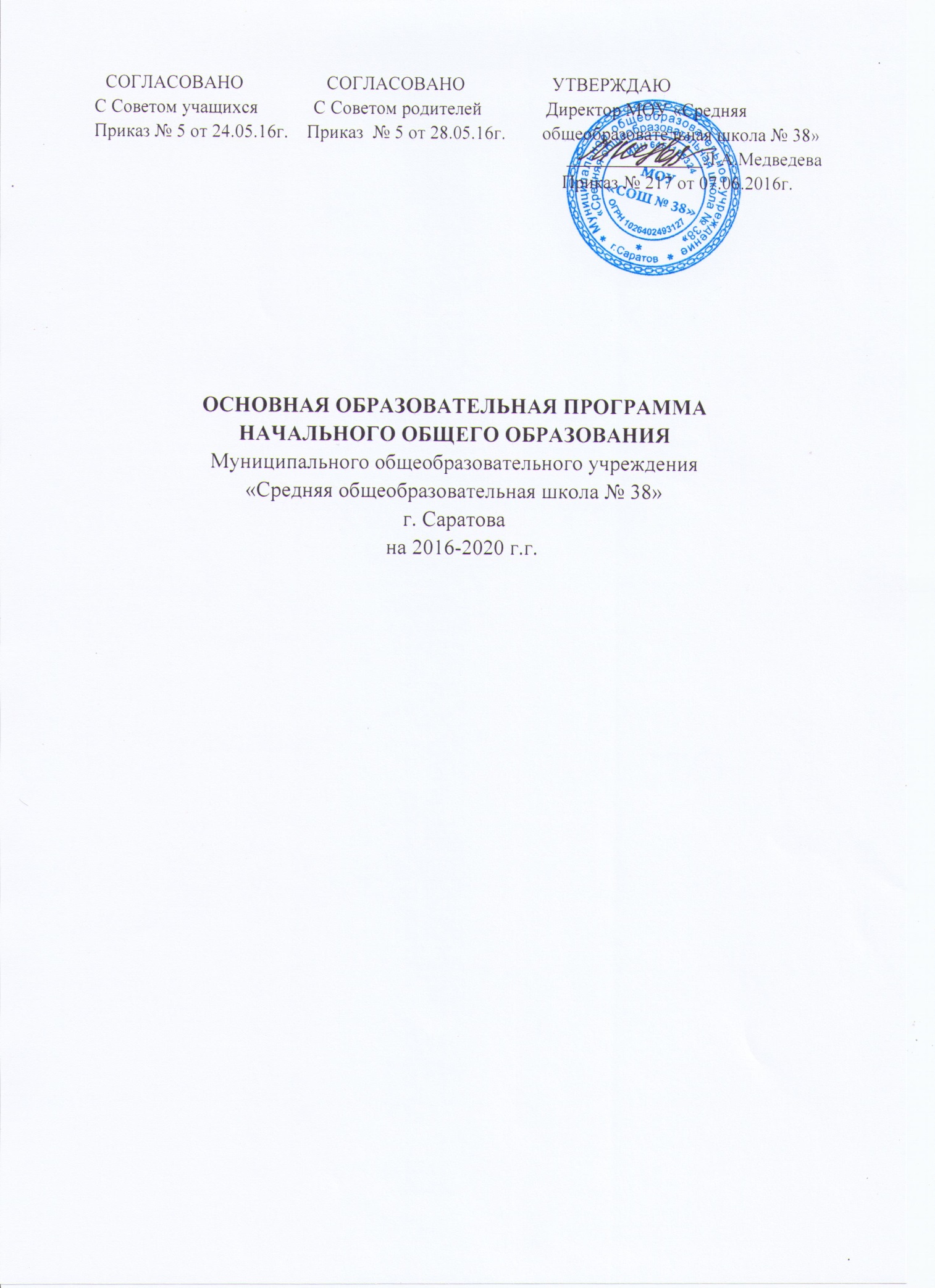 ОБРАЗОВАТЕЛЬНАЯ ПРОГРАММА НАЧАЛЬНОГО ОБЩЕГООБРАЗОВАНИЯСодержаниеПаспорт ООП НОО МОУ «СОШ № 38»	5Введение	9Общие положения	12   1.  Целевой раздел	  201.1. Пояснительная записка	  201.1.1.Цели и задачи реализации Программы ……………………………………. 201.1.2.Принципы и подходы  к формированию Программы……………………   211.2. Планируемые результаты освоения обучающимися основнойобразовательной программы	 231.2.1. Планируемые личностные результаты…………………………………….24                         1.2.2. Планируемые метапредметные результаты……………………………….251.2.3. Планируемые предметные результаты…………………………………….281.3. Система оценки достижения планируемых результатов освоения Программы………………………………………………………………………….321.3.1. Основные направления и цели оценочной деятельности в начальной школе…………………………………………………………………331.3.2. Объект и содержание оценки, критерии, процедуры и состав инструментария оценивания………………………………………………………351.3.3. Формы представления результатов и их разнообразие. Условия и границы применения системы оценки………………………………..401.3.4. Комплексный подход к оценке результатов освоения основной образовательной программы………………………………………………………441.3.5. Организация, формы представления и учёта результатов промежу-точной аттестации обучающихся в урочной и внеурочной  деятельности         542. Содержательный раздел ……………………………………………………   552.1. Программа формирования универсальных учебных действий у обучающихся…………………………………………………..	552.1.1. Цели и задачи программы формирования УУД. Ценностные ориентиры содержания образования………………………………562.1.2. Характеристики УУД обучающихся и их связь с содержанием учебных предметов и внеурочной деятельностью…………………………………………59 2.1.3. Особенности, основные направления и планируемые результаты учебно-исследовательской и проектной деятельности обучающихся………………….1152.1.4. Содержание и формы организации учебной деятельности по формированию и развитию ИКТ-компетенций……………………………..1172.1.5. Преемственность связей формирования УУД при переходе от дошкольного к начальному общему образованию…………………………..122 2.2. Рабочие программы учебных предметов и курсов внеурочной деятельности……………………………………………………………………….1292.2.1. Общая характеристика учебных предметов развивающей личностно-ориентированной системы "Перспективная начальная школа"…..1302.2.2. Общая характеристика курсов внеурочной деятельности системы "Перспективная начальная школа"……………………………………1482.1. Программа формирования у обучающихся универсальных учебныхдействий………………………….	882.1.1. Ценностные ориентиры начального образования	892.3. Программа духовно-нравственного развития, воспитания обучающихся.1572.3.1 Общие положения, цели и задачи духовно-нравственного развития и воспитания обучающихся………………………………………………………..1572.3.2. Основные направления и ценностные основы духовно-нравственного развития и воспитания обучающихся…………………………………………   1602.3.4. Основные технологии взаимодействия и сотрудничества субъектов воспитательной деятельности и социальных институтов……………………..1742.3.5. Формы и методы повышения педагогической культуры родителей(законных представителей) обучающихся……………………………………..  1792.3.6. Планируемые результаты, критерии и показатели развития и  воспитания обучающихся……………………………………………………….1802.4. Программа формирования экологической культуры, здорового и безопасного образа жизни………………………………………………………..1822.4.1. Цели и задачи программы…………………………………………………1822.4.2. Формы и методы формирования у обучающихся экологической культуры, здорового и безопасного образа жизни……………………………   1832.4.3. Планируемые результаты реализации программы……………………….1902.5. Программа коррекционной работы………………………………………….1902.5.1. Цели и задачи коррекционной работы…………………………………….1912.5.2. Система комплексного психолого-медико-социального сопровожденияи поддержки обучающихся с ОВЗ………………………………………………..1922.5.3. Механизмы взаимодействия заинтересованных специалистов………….2032.5.4.Планируемые результаты работы с обучающимися с ОВЗ……………….2053. Организационный раздел ……………………………………………………2063.1. Учебный план начального общего образования…………………………    2063.1.1. Пояснительная записка……………………………………………………..2063.2. Годовой календарный график………………………………………………. 2123.3. План внеурочной деятельности…………………………………………….. 2133.3.1. Пояснительная записка…………………………………………………….2133.3.2. Направления внеурочной деятельности…………………………………. 2183.3.3. Сетка часов внеурочной деятельности…………………………………..  2233.3.4. Организация каникулярного отдыха, оздоровления и занятости детей.. 2233.3.5. Результаты внеурочной деятельности…………………………………….2253.4. Система условий реализации Программы………………………………….2283.4.1. Пояснительная записка…………………………………………………….2283.4.2. Кадровые условия реализации образовательной программы………….. 228ПАСПОРТОСНОВНОЙ ОБРАЗОВАТЕЛЬНОЙ ПРОГРАММЫ
НАЧАЛЬНОГО ОБЩЕГО ОБРАЗОВАНИЯ
МОУ «Средняя общеобразовательная школа № 38»ВведениеИнформационно-аналитическая справкаМуниципальное общеобразовательное учреждение «Средняя общеобразовательная школа № 38» было основано в 1962 году.Осуществляет образовательную деятельность по программам начального общего, основного общего, среднего (полного) общего образования.      Полное наименование Учреждения: Муниципальное общеобразовательное    учреждение «Средняя общеобразовательная школа № 38».                                                            Сокращенное наименование: МОУ «СОШ № 38».Организационно-правовая форма – муниципальное бюджетное учреждение. Тип образовательной организации – общеобразовательное учреждениеЛицензия на право осуществления образовательной деятельности: регистрационный № 2088, серия 64Л01, № 0001766, дата выдачи 03.06.2015, выдан Министерством образования Саратовской области, срок действия бессрочно.Реквизиты свидетельства о государственной аккредитации: регистрационный № 912, серия 64А01, № 0000181, дата выдачи 25.05.2015 г., выдано Министерством образования Саратовской области, срок действия до 25.05.2027ОГРН 1026402493127, ИНН юридического лица 6451125324.Юридический адрес: г. Саратов, 410060, улица Южная, д. 46. Директор школы: Медведева Лариса Анатольевна, награждена знаком «Почетный работник общего образования», руководит школой с 2006 года.Телефон (факс): (845) 95-78-83 e-mail: sarshkola38@yandex.ruОфициальный сайт    http://38school.hostoi.comВиды деятельности. МОУ «СОШ № 38» осуществляет следующие виды деятельности:учебную (организация и проведение учебных занятий, оценка уровня подготовки учащихся при текущем и итоговом контроле);воспитательную (создание условий для раскрытия творческих способностей и самореализации личности учащихся в различных видах деятельности);научно-методическую (развитие творческого потенциала учителя, повышение научно - теоретической и методической подготовки);финансово - хозяйственную (поддержание материально - технической базы школы, обеспечение образовательного процесса необходимым оборудованием, учебно-наглядными пособиями, мебелью, обеспечение соблюдения норм СанПиН, государственного пожарного надзора, принятие мер по соблюдению техники безопасности, противопожарной безопасности, охране труда, жизни и здоровья детей и работников, организация горячего питания обучающихся). Система управления.  Управление Учреждением осуществляется в соответствии с законодательством Российской Федерации с учетом особенностей, установленных Федеральным законом от 29 декабря . № 273-ФЗ "Об образовании в Российской Федерации".        Управление Учреждением осуществляется на основе сочетания принципов единоначалия и коллегиальности.         Единоличным исполнительным органом Учреждения является директор, который осуществляет текущее руководство деятельностью Учреждения.         Коллегиальными органами управления Учреждением являются: Общее собрание работников Учреждения, Педагогический совет, Управляющий совет, Совет родителей, Совет обучающихся.Функции и права каждого из субъектов управления определены и зафиксированы в Уставе и других локальных актах МОУ «Средняя общеобразовательная школа № 38». Административное управление осуществляет руководитель образовательного учреждения на правах оперативного управления и его заместители. Основной функцией руководителя образовательного учреждения является координация действий всех участников образовательного процесса через вышеперечисленные коллективные субъекты управления.Заместители руководителя образовательного учреждения осуществляют оперативное управление учебно-воспитательным процессом, осуществляя организационную, мотивационную, информационно-аналитическую, плановую, прогностическую и оценочно-результативную функции.Параллельно с административным корпусом образовательного учреждения, в управлении участвуют и другие структурные подразделения: медико-психолого-педагогическая служба, органы ученического самоуправления, административно-хозяйственная часть.Администрация МОУ «СОШ № 38», стремясь к общественно-государственному стилю управления, активно привлекает к участию в нем родителей, учителей, учащихся. Модель управления в школе отражает её многофункциональную деятельность в условиях постоянного инновационного развития и основывается на принципах демократичности, открытости, приоритета общечеловеческих ценностей, охраны жизни и здоровья человека, свободного развития личности, то есть идет целенаправленная работа по демократизации образовательного процесса. Образовательная миссия. Педагогический коллектив МОУ «Средняя общеобразовательная школа № 38» продолжает работу над повышением качества учебно-воспитательного процесса в условиях продуктивного образования, применения современных педагогических технологий с целью обеспечения реализации запросов и потребностей учащихся в творческом и интеллектуальном развитии, подготовки к продолжению образования, труду и жизни.Приоритетные направления деятельности. В рамках модернизации системы образования определены следующие приоритетные направления деятельности МОУ «Средняя общеобразовательная школа № 38»: обеспечение качества и доступности образования;внедрение в учебно-воспитательный процесс современных педагогических технологий, в т. ч. информационно-коммуникационных;активное применение технологий проектно-исследовательской деятельности;дальнейшее совершенствование системы предпрофильной подготовки и профильного обучения;повышение роли здоровьесберегающей деятельности в укреплении здоровья детей, формировании здорового образа жизнисовершенствование форм и методов работы с одаренными детьми;воспитание обучающихся, способных к адаптации в быстро изменяющихся условиях;активизация педагогического и методического творчества путем поощрения лучших педагогов;совершенствование системы стимулирования труда педагогических работников;укрепление материальной базы, оснащение учебно-воспитательного процесса современными техническими средствами обучения, в т.ч. его компьютеризация;участие общественных и гражданских институтов в управлении школой.Социум и социальный заказ. Социокультурные особенности деятельности.       Школа находится на окраине Заводского района. Микрорайон заселялся, в основном, представителями семей рабочих, несколько меньше из семей служащих и интеллигенции. Социальный состав жителей смешанный, много детей воспитываются в неполных семьях.       В целом отмечается, что большинство семей воспитанников ориентировано на необходимость получения качественного среднего образования и на продолжение детьми образования в высших учебных заведениях.       В 2015/2016 учебном году в МОУ «СОШ № 38» обучалось 655 человек, 26 классов. Школа предоставляет возможность получения доступного качественного образования детям из семей разного социального статуса и материального достатка.        Для большинства родителей, дети которых обучаются в школе, особую ценность представляет безопасная и комфортная психолого-педагогическая обстановка, качественное образование, получение знаний достаточных для поступления в средние специальные и высшие учебные заведения, возможность активного  развития ребенка, система внеурочной деятельности, что обеспечивает занятость детей во внеучебное время.                    МОУ «Средняя общеобразовательная школа № 38»» является образовательным учреждением для детей микрорайона и одновременно центром образовательной и культурно - просветительской деятельности. В рамках общешкольных родительских собраний, индивидуальных консультаций психолога ведется психолого-педагогическое просвещение населения по вопросам пропаганды здорового образа жизни, особенностей физиологического и психического развития детей в раннем, среднем и старшем школьном возрасте, организации рационального и полноценного питания, профилактике заболеваний.Для выполнения миссии социокультурного центра микрорайона школа расширяет партнерство с общественными и молодежными организациями, социальными структурами района, учреждениями культуры, дополнительного и профессионального образования, благотворительными организациями, привлекает информационных партнеров.                  Общие положенияОбразовательная программа начального общего образования Муниципального общеобразовательного учреждения «Средняя общеобразовательная школа № 38» (далее – Программа) разработана на основе концептуальных положений, содержания и педагогических технологий развивающей личностно-ориентированной образовательной системы «Перспективная начальная школа», которые соотнесены с требованиями Федерального государственного образовательного стандарта начального общего образования (далее - ФГОС).Программа направлена на обеспечение:единства образовательного пространства Российской Федерации;преемственности основных образовательных программ дошкольного, начального и основного общего образования;равных возможностей получения качественного начального общего образования;воспитания и социализации обучающихся, их самоидентификацию посредством личностно и общественно значимой деятельности, социального и гражданского становления;сохранения и развития культурного разнообразия и языкового наследия народов Российской Федерации в условиях многонационального государства;демократического характера управления образованием, в том числе через обеспечение прав педагогических работников, обучающихся, родителей (законных представителей) несовершеннолетних обучающихся на участие в управлении образовательными организациями, расширение возможностей для реализации права свободы выбора и использования педагогическими работниками педагогически обоснованных форм, средств, методов обучения и воспитания;формирования основ оценки результатов освоения обучающимися Программы, деятельности педагогических работников, организаций, осуществляющих образовательную деятельность;создания условий для развития и самореализации обучающихся, для формирования здорового, безопасного и экологически целесообразного образа жизни обучающихся.В основе реализации Программы, в соответствии с требованиями ФГОС, лежит системно-деятельностный подход, который предусматривает:-	переход к стратегии социального проектирования и конструирования в системе образования на основе разработки содержания и технологий образования, определяющих пути и способы достижения социально желаемого уровня (результата) личностного и познавательного развития обучающихся;-	признание решающей роли содержания образования, способов организации образовательной деятельности и взаимодействия участников образовательных отношений в достижении целей личностного, социального и познавательного развития обучающихся;ориентацию на результаты образования как системообразующий компонент ФГОС;активную учебно-познавательную деятельность обучающихся;построение образовательной деятельности с учетом индивидуальных возрастных, психологических, физиологических особенностей и здоровья обучающихся (включая одаренных детей и детей с ограниченными возможностями здоровья);воспитание и развитие качеств личности, отвечающих требованиям информационного общества, инновационной экономики, задачам построения демократического гражданского общества на основе толерантности, диалога культур и уважения многонационального, поликультурного и поликонфессионального состава российского общества.Вышеперечисленные положения получают свое развитие в дидактических принципах развивающей личностно-ориентированной системе обучения «Перспективная начальная школа» и в типических свойствах, реализующих эту систему.Основная идея системы «Перспективная начальная школа», лежащей в основе Программы - оптимальное развитие каждого ребенка на основе педагогической поддержки его индивидуальных возрастных, психологических и физиологических особенностей в условиях специально организованной аудиторной и внеурочной деятельности. В этой деятельности ученик как равноправный участник процесса образования выступает то в роли обучаемого, то - обучающего, то в роли организатора этого процесса.Современные достижения педагогической науки и практики, требования ФГОС позволили сформулировать инновационные подходы системы учебников «Перспективная начальная школа», которые находят свое выражение:в целевой установке, предусматривающей формирование универсальных учебных действий (УУД), обеспечивающих умение школьника учиться;в изложении материала в учебниках, где содержание образования включено в общий контекст системы внутрипредметных и межпредметных связей;в образовательной технологии как интегрированной системе урочной и внеурочной деятельности, которая стала неотъемлемой частью образовательного процесса в школе;в содержании программных требований к результатам обучения, где заложены требования к формированию УУД, необходимых учащимся при решении учебных творческих задач; практической деятельности и повседневной жизни;в дифференциации содержания, обеспечивающей баланс основного и ознакомительного материалов, способствующих формированию общей культуры личности, социализации, расширению кругозора младших школьников.Сформулированные идеи и особенности позволяют определить принципы (требования) развивающей личностно-ориентированной дидактической системы обучения «Перспективная начальная школа».Прежде всего, необходимо назвать принцип общего развития каждого ребенка в условиях непрерывного обучения, идущего впереди развития. Под непрерывностью понимается наличие последовательной цепи учебно-воспитательных задач на всем пути обучения, переходящих друг в друга и обеспечивающих постоянное объективное и субъективное продвижение ученика в общем развитии на каждом этапе обучения. Содержание, методы и организационные формы самого обучения ориентированы на общее развитие ребенка (умственное, интеллектуальное, эмоциональное, духовно-нравственное, физическое и психическое). Наиболее перспективным путем достижения цели общего развития обучающихся является формирование личностных, регулятивных, познавательных, коммуникативных УУД, обеспечивающих возможность ставить учебные задачи, самостоятельно осуществлять учебную деятельность по их решению, контролировать и оценивать процесс и результат своей деятельности. Предметные результаты рассматриваются в этом случае в качестве основных средств, а не целей развития ребенка.Принцип целостности образа мира. Это требование в проекте «Перспективная начальная школа» является его сущностной характеристикой, так как связано с отличительными особенностями отбора интегрированного содержания предметных областей. Интеграция позволяет объединить «усилия» различных предметов по формированию представлений о целостности мира, взаимосвязи всех его явлений и объектов и в то же время сформировать умение увидеть с разных сторон одно и то же явление или объект.Принцип практической направленности отражает одно из основных условий модернизации общего образования: «формирование ключевых компетенций готовности учащихся использовать усвоенные знания, умения и способы деятельности в реальной жизни для решения практических задач». Теоретически в современной «цепи обучения» появилось новое звено - формирование способности применять (использовать) универсальные действия в практике решения задач повседневной жизни.Принцип учета индивидуальных возможностей и способностей школьников ориентирован на постоянную педагогическую поддержку всех учащихся (в том числе тех, которые по тем или иным причинам могут усвоить лишь базовое содержание образовательных программ). Следовательно, необходимо сохранение разноуровневого по трудности и объему представления предметного содержания в течение всех лет начального обучения. Выполнение этого требования стало возможным в условиях введения инвариантной и обязательной для всех частей образования.Принципы прочности и наглядности. Эти принципы, на которых столетиями базируется традиционная школа, реализуют одну из ведущих идей системы: через рассмотрение частного (конкретное наблюдение) к пониманию общего (постижение закономерности) и затем от общего, то есть от постигнутой закономерности, к частному, то есть способу решения конкретной учебной задачи.Само репродуцирование этой двухступенчатости, превращение ее в механизм учебной деятельности в условиях наглядного обучения, является основанием реализации принципа прочности.Принцип прочности предполагает жестко продуманную систему повторения, то есть неоднократное возвращение к уже пройденному материалу. Однако реализация этого положения на основе постоянного развития школьника приводит к принципиально новой структуре подачи материала. Воплощение в учебном процессе принципов прочности и наглядности развивающего обучения требует наличия продуманного механизма, отвечающего основной идее: каждое последующее возвращение к пройденному материалу продуктивно только в том случае, если имел место этап обобщения, который дал школьникам в руки инструмент для очередного возвращения к частному на более высоком уровне трудности.Принцип охраны и укрепления психического и физического здоровья базируется не только на необходимости формирования у детей привычек к чистоте, порядку, аккуратности, соблюдению режима дня, что предполагает также создание условий для активного участия детей в оздоровительных мероприятиях (утренняя гимнастика, динамические паузы во время занятий в школе, экскурсии на природу и др.).Принцип охраны и укрепления физического и психического здоровья, прежде всего, предусматривает:воспитание социально-психологической адаптированности детей к учебно-воспитательному процессу и жизни в коллективе готовность брать ответственность на себя, принимать решение и действовать, работать в коллективе ведомым и ведущим, общаться как в коллективе сверстников, так и старших или младших по возрасту, критиковать и не обижаться на критику, оказывать помощь другим, объяснять и доказывать собственное мнение;воспитание физической культуры осознание ценности здорового образа жизни, понимание вреда алкоголя и наркотиков, повышение осведомленности в разных областях физической культуры, развитие навыков обеспечения безопасности жизнедеятельности;социально-нравственное воспитание развитие чувства сострадания и сопереживания ближнему, формирование умений различать и анализировать собственные эмоциональные переживания и переживания других людей, уважение к чужому мнению, обучение правилам поведения в обществе и семье, ознакомление с этическими нормами, их культурно-исторической обусловленностью и формирование осознанного понимания ценности и необходимости этих норм.Практическая реализация обозначенных концептуальных принципов становится возможной благодаря методической системе «Перспективной начальной школы», отличающейся единством типических свойств, присущих методикам обучения как грамоте, русскому языку, литературному чтению, математике, окружающему миру, так и всем остальным предметам. Эти типические свойства, в свою очередь, определяют и особую, единую для всего комплекта структуру учебника для ученика.К основным типическим свойствам относятся комплектность, инструментальность, интерактивность и интеграция.Комплектность обеспечивает единство установки на формирование личностных, регулятивных, познавательных и коммуникативных УУД как основы умений учиться средствами всех предметовК комплектности относится и общий подход к проектной деятельности учащихся в условиях взаимосвязи и взаимозависимости урочной и внеурочной деятельности (взаимосвязь содержания, форм и результатов проектной деятельности, направленность на решение реальной практической задачи), и общее требование демонстрации не менее двух точек зрения при объяснении нового материала, выход за пределы учебника в общую систему словарей, справочников, отсылок в Интернет, обмен информацией между учебниками путем перекрестных взаимных ссылок, наличие сквозной внешней интриги всего комплекта, герои которого сверстники учащихся брат и сестра (Миша и Маша) демонстрируют варианты выполнения поставленных задач, разницу точек зрения (что важно при объяснении нового материала), и т. д.Кроме того, комплектность предполагает использование единой системы обозначений во всех учебниках «Перспективной начальной школы».Инструментальностъ включает предметно-методические механизмы, помогающие ученику при изучении нового материала самостоятельно открывать и формулировать закономерности или правила, способствующие практическому применению получаемых знаний при решении коммуникативных, учебных, жизненных задач и провоцирующие познавательный мотив, стремление к деловому общению, самоконтроль.Инструментальность обеспечивается максимальным размещением в корпусе самого учебника методического аппарата, рассчитанного на общение с учеником, которое помогает ему при выполнении индивидуальных заданий или способствует организации групповой работы. Например, для формирования у школьников обще-учебного умения «поиск (проверка) необходимой информации в словарях» недостаточно включения словарей разного назначения в учебники. Целесообразно создать условия необходимости их применения при решении конкретных учебных задач в условиях индивидуальной или групповой работы, а также постоянно организовывать специальные работы по поиску информации внутри учебника, комплекта в целом и за его пределами.В свою очередь, учет разно-уровневого развития школьников или, например, необходимости формирования мотивов к изучению предмета предусматривает дифференциацию учебных заданий (хотя бы по мере трудности), что также требует включения в корпус учебника предметно-методических механизмов. Это и специальные указания, побуждающие детей к высказыванию как минимум двух разных точек зрения на одно и то же наблюдаемое явление, и наличие заданий, требующих применения простейших инструментов (лупы, рамочки, линейки, компаса, термометра, цветных карандашей в качестве маркеров и пр.), и выделение цветной рамочкой заданий повышенной трудности, и предложение «заглянуть в словарик», и т. д.Интерактивность	- совершенно новое типическое свойство дидактической системы обучения, с помощью которой учителя организуется познавательная деятельность детей за рамками урока (внеурочная деятельность: экскурсии, кружки, олимпиады, школьные научные общества; учебно-исследовательская и проектная деятельность).«Перспективная начальная школа» предоставляет учащимся возможность выбора широкого спектра занятий, предлагая участие в коллективной деятельности научных клубов младших школьников («Мы и окружающий мир», «Ключ и заря»). Дети присылают в такие клубы личные или коллективные письма в форме отчетов о наблюдениях и результатах экспериментов, о презентациях, мини-проекты, поздравительные открытки, поделки, сочинения, дневники наблюдений, иллюстрированные сочинения, памятки, словники, информационные материалы.Интеграция - важнейшее основание единства методической системы обучения. Понимание условности строгого деления естественно-научного и гуманитарного знания на отдельные предметные области приводит к созданию синтетических, интегрированных курсов, дающих школьникам представление о целостной картине мира.Наличие именно этого типического свойства было основополагающим при разработке интегрированного курса «Окружающий мир», в котором органично сосуществуют и взаимно увязываются представления и понятия из таких предметных областей, как математика и информатика, естествознание, обществознание, технология.В современном курсе литературного чтения интегрируются такие области научного знания, как язык, литература и искусство. Соответственно, курс литературного чтения в УМК выстраивается как синтетический, то есть предполагающий знакомство с литературой как искусством слова, одним из видов искусства в ряду других (живопись, графика, музыка), явлением художественной культуры, выросшим из мифа и фольклора.Интеграция является основой разворачивания учебного материала в рамках той или иной предметной области. Каждый учебник создает не только свою, но и общую «картину мира»: математических или языковых закономерностей, доступных пониманию младшего школьника; взаимосвязи и взаимозависимости живой и неживой природы, природы и культуры; сосуществования и взаимовлияния разных жанров фольклора; взаимосвязи разных техник и технологий прикладного творчества и т. д.Интеграция затрагивает методику каждого предмета, решающего средствами не только своего, но и других предметов задачи по формированию личностных, регулятивных, познавательных, коммуникативных учебных действий.Структура основной образовательной программы:Целевой раздел определяет общее назначение, цели, задачи и планируемые результаты реализации основной образовательной программы, конкретизированные в соответствии с требованиями ФГОС НОО и учитывающие региональные, национальные и этнокультурные особенности народов Российской Федерации, а также способы определения достижения этих целей и результатов.Целевой раздел включает:пояснительную записку;- планируемые результаты освоения обучающимися основной образовательной программы;систему оценки достижения планируемых результатов освоения основной образовательной программы.Содержательный раздел определяет общее содержание начального общего образования и включает образовательные программы, ориентированные на достижение личностных, предметных и метапредметных результатов, в том числе:-программу формирования у обучающихся универсальных учебных действий;-программы отдельных учебных предметов и  курсов внеурочной деятельности;-программу духовно-нравственного воспитания, развития обучающихся при получении начального общего образования;-программу формирования экологической культуры, здорового и безопасного образа жизни;-программу коррекционной работы.Организационный раздел устанавливает общие рамки организации образовательной деятельности, а также механизм реализации компонентов основной образовательной программы.Организационный раздел включает:учебный план начального общего образования;план внеурочной деятельности;календарный учебный график;систему условий реализации основной образовательной программы в соответствии с требованиями ФГОС НОО.ЦЕЛЕВОЙ РАЗДЕЛПояснительная запискаОбразовательная программа начального общего образования (далее – Программа) является приоритетным механизмом реализации ФГОС благодаря:-	созданию условий, обеспечивающих организацию урочной и внеурочной деятельности в соответствии с санитарно-эпидемиологическими нормами и правилами (Постановление Главного государственного санитарного врача РФ от 29.12.2010 г. № 189 «Об утверждении СанПиН 2.4.2.2821-10»);реализации программ: духовно-нравственного развития, воспитания обучающихся; формирования экологической культуры, здорового и безопасного образа жизни; коррекционной работы.Программа определяет содержание и организацию образовательного процесса на ступени начального общего образования и обеспечивает:формирование общей культуры, духовно-нравственное, социальное, личностное и интеллектуальное развитие обучающихся;создание основы для самостоятельной реализации учебной деятельности, обеспечивающие социальную успешность обучающихся;развитие творческих, физических способностей, сохранение и укрепление здоровья обучающихся.Цели и задачи реализации ПрограммыЦелью реализации Программы является создание условий для достижения личностных, метапредметных и предметных результатов; становление и развитие личности в ее индивидуальности, самобытности, уникальности, неповторимости; оптимальное развитие каждого ребенка на основе педагогической поддержки его индивидуальности (возраста, способностей, интересов, склонностей, развития) в условиях специально организованной учебной деятельности.В соответствии с ФГОС, на ступени начального общего образования решаются следующие задачи: становление основ гражданской идентичности и мировоззрения обучающихся;формирование основ умения учиться и способности к организации своей деятельности: принимать, сохранять цели и следовать им в учебной деятельности, планировать свою деятельность, осуществлять ее контроль и оценку, взаимодействовать с педагогом и сверстниками в учебном процессе; развитие личности школьника, его творческих способностей; формирование желания и умения учиться, освоение основополагающих элементов научного знания, лежащих в основе современной научной картины мира, и опыта его применения и преобразования в условиях решения учебных и жизненных задач».духовно-нравственное	развитие и воспитание обучающихся, предусматривающее принятие ими моральных норм, нравственных установок, национальных ценностей; укрепление физического и духовного здоровья обучающихся.Указанные задачи являются обязательными при проектировании Программы на ступени начальной школы в любой образовательной организации, использующей в образовательном процессе систему «Перспективная начальная школа».Принципы и подходы к формированию ПрограммыВ качестве системообразующего в Программе необходимо обозначить системно-деятельностный подход, который предусматривает:воспитание и развитие качеств личности, отвечающих требованиям информационного общества, инновационной экономики, задачам построения демократического гражданского общества;переход к стратегии социального проектирования и конструирования в системе образования на основе разработки содержания и технологий образования;признание решающей роли содержания образования, способов организации образовательной деятельности и взаимодействия участников образовательного процесса в достижении целей личностного, социального и познавательного развития обучающихся;учет индивидуальных возрастных, психологических и физиологических особенностей обучающихся, роли и значения видов деятельности и форм общения для определения целей образования и воспитания и путей их достижения;обеспечение преемственности дошкольного, начального общего, основного и среднего (полного) общего образования;разнообразие организационных форм и учет индивидуальных особенностей каждого обучающегося;гарантированность достижения планируемых результатов освоения Образовательной программы, что и создает основу для самостоятельного успешного усвоения обучающимися новых знаний, умений, компетенций, видов и способов деятельности.Кроме того, ФГОС направлен на обеспечение:условий для получения качественного общего образования для всех обучающихся (следовательно, речь идет о принципе учета равных возможностей школьников);духовно-нравственного развития и воспитания обучающихся,становление их гражданской идентичности (целесообразно сформулировать принцип культуросообразности, предусматривающий необходимость использования культурно-исторического опыта, традиций, социальнокультурных отношений);сохранения и развития культурного разнообразия и языкового наследия многонационального населения Российской Федерации, возможности получения начального общего образования на родном языке, овладения духовными ценностями и культурами разных народов России (принцип учета социокультурных особенностей и потребностей региона, в котором осуществляется образовательный процесс);целостности образовательного пространства Российской Федерации в условиях многообразия образовательных систем и видов образовательных учреждений (принцип единства образовательного пространства).Основными принципами (требованиями) развивающей личностно-ориентированной системы обучения «Перспективная начальная школа» являются: принцип непрерывного общего развития каждого ребенка в условиях обучения, идущего впереди развития; принцип целостности образа мира; практической направленности; учета индивидуальных возможностей и способностей школьников; прочности и наглядности; охраны и укрепления психического и физического здоровья ребенка (подробное описание указанных принципов представлено во введении к Программе).Особенности Программы раскрываются и реализуются через содержательные линии индивидуального развития младшего школьника, обучающегося по «Перспективной начальной школе»:формирование познавательных интересов школьников и готовности к самообразовательной деятельности на основе учета индивидуальных склонностей к изучению той или иной предметной области; развитие умственных способностей, творческого мышления, эрудиции и предметной компетентности;воспитание социально-психологической адаптированности к учебновоспитательному процессу и к жизни в коллективе: готовности брать ответственность на себя, принимать решение и действовать, работать в коллективе ведомым и ведущим, общаться как в коллективе сверстников, так и старших или младших по возрасту, критиковать и не обижаться на критику, оказывать помощь другим, объяснять и доказывать собственное мнение;воспитание физической культуры: осознание ценности здорового образа жизни, понимания вреда алкоголя и наркотиков, повышение осведомленности в разных областях физической культуры, развитие навыков обеспечения безопасности жизнедеятельности;формирование эстетического сознания и художественного вкуса: способности обнаруживать красоту окружающего мира и понимать смысл и красоту произведений художественной культуры;- социально-нравственное воспитание: развитие чувства сострадания и сопереживания ближнему; формирование умения различать и анализировать собственные эмоциональные переживания и переживания других людей; воспитание уважения к чужому мнению; обучение правилам поведения в обществе и семье; ознакомление с этическими нормами, их культурноисторической обусловленностью и формирование осознанного понимания их ценности и необходимости.Достижение планируемых результатов, реализация обозначенных содержательных линий индивидуального развития младшего школьника возможны, если исходить из гуманистического убеждения, опирающегося на данные педагогической психологии: обучение и развитие каждого ребенка в школе может быть успешным, если создавать для этого необходимые условия, одно из которых — личностно-ориентированный подход к ребенку с опорой на вариативность требований, учитывающих разный уровень подготовки учащихся к школе, разные общие способности к обучаемости, разный уровень доступной ребенку самоорганизации, разный жизненный опыт.Среди других подходов можно обозначить:- системно-деятельностный подход, выступающий методологической основной ФГОС НОО;деятельностный подход, связанный с организацией целенаправленной деятельности в общем контексте образовательного процесса;компетентностный подход, в котором основным результатом образовательной деятельности становится формирование у выпускников начальной школы умений учиться;диалогический (полисубъектный) подход, предусматривающий становление личности, развитие ее творческих возможностей, самосовершенствование в условиях равноправных взаимоотношений с другими людьми, построенных по принципу диалога, субъект-субъектных отношений;средовой подход, предусматривающий использование возможностей внутренней и внешней среды образовательной организации учреждения в обучении, воспитании и развитии личности ребенка и другие.Планируемые результаты освоения обучающимися ПрограммыВ соответствии с ФГОС, планируемые результаты освоения Программы обеспечивают связь между требованиями ФГОС НОО, образовательным процессом и системой оценки результатов ее освоения; выступают содержательной и критериальной основой для разработки рабочих программ учебных предметов и учебно-методической литературы, а также для системы оценки качества образования.1.2.1. Планируемые личностные результатыПланируемые личностные результаты включают готовность и способность обучающихся к самоопределению; сформированность мотивации к обучению и познанию, к адекватной самооценке и эмпатии (смыслообразование); сформированность ценностно-смысловых установок обучающихся и основ гражданской идентичности, отражающих их индивидуально-личностные позиции (нравственно-этическая ориентация).Самоопределение: готовность и способность обучающихся к саморазвитию; внутренняя позиция школьника на основе положительного отношения к школе; принятие образа «хорошего ученика»; самостоятельность и личная ответственность за свои поступки, установка на здоровый образ жизни; экологическая культура: ценностное отношение к природному миру, готовность следовать нормам природоохранного, нерасточительного, здоровьесберегающего поведения; гражданская идентичность в форме осознания себя как гражданина России, чувство сопричастности и гордости за свою Родину, народ и историю; осознание ответственности человека за общее благополучие; осознание своей этнической принадлежности; гуманистическое сознание (*); социальная компетентность как готовность к решению моральных дилемм, устойчивое следование в поведении социальным нормам (*); начальные навыки адаптации в динамично изменяющемся мире (*).Смыслообразование: мотивация учебной деятельности (социальная, учебно-познавательная и внешняя); самооценка на основе критериев успешности учебной деятельности; целостный, социально ориентированный взгляд на мир в единстве и разнообразии природы, народов, культур и религий; эмпатия как понимание чувств других людей и сопереживание им.Нравственно-этическая ориентация: уважительное отношение к иному мнению, истории и культуре других народов; навыки сотрудничества в разных ситуациях, умение не создавать конфликты и находить выходы из спорных ситуаций; эстетические потребности, ценности и чувства; этические чувства, прежде всего доброжелательность и эмоционально-нравственная отзывчивость; гуманистические и демократические ценности многонационального российского общества.Таким образом, планируется, что в сфере личностных результатов у выпускников начальной школы, занимающихся по «Перспективной начальной школе», будут сформированы: внутренняя позиция; адекватная мотивация учебной деятельности, включая учебные и познавательные мотивы; ориентация на моральные нормы и их выполнение; способность к моральной децентрации.Дополнительно каждое образовательное учреждение имеет возможность уточнить (расширить) личностные результаты с учетом вида и особенностей развития обучаемых в данном образовательном учреждении.Планируемые метапредметные результатыПланируемые метапредметные результаты включают освоенные обучающимися универсальные учебные действия (регулятивные, познавательные и коммуникативные), обеспечивающими овладение ключевыми компетенциями, составляющими основу умений учится, и метапредметными понятиями.Регулятивные универсальные учебные действияЦелеполагание:	формулировать и удерживать учебную задачу; преобразовывать практическую задачу в познавательную (*); ставить новые учебные задачи в сотрудничестве с учителем (*).Планирование: применять установленные правила в планировании способа решения; выбирать действия в соответствии с поставленной задачей и условиями ее реализации; определять последовательность промежуточных целей и соответствующих им действий с учетом конечного результата; составлять план и последовательность действий; адекватно использовать речь для планирования и регуляции своей деятельности (*).Осуществление учебных действий: выполнять учебные действия в материализованной, гипермедийной, громкоречевой и умственной формах; использовать речь для регуляции своего действия.Прогнозирование: предвосхищать результат; предвидеть уровень усвоения знаний, его временных характеристик (*); предвидеть возможности получения конкретного результата при решении задачи.Контроль и самоконтроль: сравнивать способ действия и его результат с заданным эталоном с целью обнаружения отклонений от эталона; различать способ и результат действия; использовать установленные правила в контроле способа решения; осуществлять итоговый и пошаговый контроль по результату; осуществлять констатирующий и прогнозирующий контроль по результату и по способу действия (*).Коррекция: вносить необходимые коррективы в действие после его завершения на основе его оценки и учета сделанных ошибок; адекватно воспринимать предложения учителей, товарищей, родителей и других людей по исправлению допущенных ошибок; вносить необходимые дополнения и изменения в план и способ действия в случае расхождения эталона, реального действия и его результата.Оценка: выделять и формулировать то, что усвоено и что нужно усвоить, определять качество и уровень усвоения; устанавливать соответствие полученного результата поставленной цели; соотносить правильность выбора, планирования, выполнения и результата действия с требованиями конкретной задачи.Саморегуляция: концентрация воли для преодоления интеллектуальных затруднений и физических препятствий; стабилизация эмоционального состояния для решения различных задач; активизация сил и энергии к волевому усилию в ситуации мотивационного конфликта (*).Таким образом, в соответствии с логикой организации учебной деятельности представлены следующие группы регулятивных УУД: целеполагание, планирование, осуществление учебных действий, прогнозирование, контроль и самоконтроль, коррекция, оценка, саморегуляция.Для каждой группы определены соответствующие показатели (характеристики), формирование которых позволяет обучающимся, осваивающим «Перспективную начальную школу», овладеть типами учебных действий, направленных на организацию своей работы, включая способность принимать и сохранять учебную цель и задачу, планировать ее реализацию (в том числе во внутреннем плане), контролировать и оценивать свои действия, вносить соответствующие коррективы в их выполнение.Познавательные универсальные учебные действияОбщеучебные: самостоятельно выделять и формулировать познавательную цель; использовать общие приемы решения задач; применять правила и пользоваться инструкциями и освоенными закономерностями; ориентироваться в разнообразии способов решения задач; выбирать наиболее эффективные способы решения задач (*); осуществлять рефлексию способов и условий действий; контролировать и оценивать процесс и результат деятельности; ставить, формулировать и решать проблемы; самостоятельно создавать алгоритмы деятельности при решении проблем различного характера; осознанно и произвольно строить сообщения в устной и письменной форме, в том числе творческого и исследовательского характера; осуществлять смысловое чтение; выбирать вид чтения в зависимости от цели; узнавать, называть и определять объекты и явления окружающей действительности в соответствии с содержанием учебных предметов.Знаково-символические: использовать знаково-символические средства, в том числе модели и схемы для решения задач; создавать и преобразовывать модели и схемы для решения задач (*); моделировать, то есть выделять и обобщенно фиксировать, существенные признаки объектов с целью решения конкретных задач.Информационные: поиск и выделение необходимой информации из различных источников в разных формах (текст, рисунок, таблица, диаграмма, схема); сбор информации (извлечение необходимой информации из различных источников; дополнение таблиц новыми данными; обработка информации (определение основной и второстепенной информации); запись, фиксация информации об окружающем мире, в том числе с помощью ИКТ, заполнение предложенных схем с опорой на прочитанный текст (*); анализ информации; передача информации устным, письменным, цифровым способами; интерпретация информации (структурирование; перевод сплошного текста в таблицу, презентация полученной информации, в том числе с помощью ИКТ) (*); применение и представление информации; оценка информации (критическая оценка, оценка достоверности).Логические: подведение под понятие на основе распознавания объектов, выделения существенных признаков; подведение под правило; анализ, синтез, сравнение, сериация; классификация по заданным критериям, установление аналогий; установление причинно-следственных связей; построение рассуждения, обобщение.Представленные четыре группы познавательных УУД являются составной частью метапредметных результатов: общеучебных, знаково-символических, информационных и логических. Обоснованность их определения и содержательного наполнения аналогична проектированию личностных результатов.Таким образом, в сфере познавательных УУД выпускники, осваивающие «Перспективную начальную школу», научатся воспринимать и анализировать сообщения и важнейшие их компоненты — тексты; использовать знаково-символические средства, в том числе овладеют действием моделирования, а также широким спектром логических действий и операций, включая общие приемы решения задач.Коммуникативные универсальные учебные действияИнициативное сотрудничество: ставить вопросы, обращаться за помощью, формулировать свои затруднения; предлагать помощь и сотрудничество; проявлять активность во взаимодействии для решения коммуникативных и познавательных задач.Планирование учебного сотрудничества: задавать вопросы, необходимые для организации собственной деятельности и сотрудничества с партнером; определять цели, функции участников, способы взаимодействия; договариваться о распределении функций и ролей в совместной деятельности.Взаимодействие: формулировать собственное мнение и позицию, задавать вопросы; строить понятные для партнера высказывания; строить монологичное высказывание; вести устный и письменный диалог в соответствии с грамматическими и синтаксическими нормами родного языка, слушать собеседника.Управление коммуникацией: определять общую цель и пути ее достижения; осуществлять взаимный контроль; адекватно оценивать собственное поведение и поведение окружающих; оказывать в сотрудничестве взаимопомощь; аргументировать свою позицию и координировать ее с позициями партнеров в сотрудничестве при выработке общего решения в совместной деятельности (*); прогнозировать возникновение конфликтов при наличии разных точек зрения; разрешать конфликты на основе учета интересов и позиций всех участников; координировать и принимать различные позиции во взаимодействии.Таким образом, в сфере коммуникативных УУД выпускники начальной школы приобретут умения учитывать позицию собеседника (партнера), организовывать и осуществлять сотрудничество и кооперацию с учителем и сверстниками, адекватно воспринимать и передавать информацию, отображать предметное содержание и условия деятельности в сообщениях, важнейшими компонентами которых являются тексты.Планируемые предметные результатыПланируемые предметные результаты включают освоенный обучающимися в ходе изучения учебного предмета опыт специфической для данной предметной области деятельности по получению нового знания, его преобразованию и применению, а также систему основополагающих элементов научного знания, лежащих в основе современной научной картины мира.Предметная область «Филология»Русский язык. формирование первоначальных представлений о единстве и многообразии языкового и культурного пространства России, о языке как основе национального самосознания;понимание обучающимися того, что язык представляет собой явление национальной культуры и основное средство человеческого общения, осознание значения русского языка как государственного языка РФ;сформированность позитивного отношения к правильной устной и письменной речи как показателям общей культуры и гражданской позиции человека;овладение первоначальными представлениями о нормах русского и родного литературного языка (орфоэпических, лексических, грамматических) и правилах речевого этикета; умение ориентироваться в целях, задачах, средствах и условиях общения, выбирать адекватные языковые средства для успешного решения коммуникативных задач;овладение учебными действиями с языковыми единицами и умение использовать знания для решения познавательных, практических и коммуникативных задач.Литературное чтение:-          понимание литературы как явления национальной и мировой культуры, средства сохранения и передачи нравственных ценностей и традиций;осознание значимости чтения для личного развития; формирование представлений о мире, российской истории и культуре, первоначальных этических представлений, понятий о добре и зле, нравственности; формирование потребности в систематическом чтении;-          понимание роли чтения, использование разных видов чтения (ознакомительное, изучающее, выборочное, поисковое); умение осознанно воспринимать и оценивать содержание и специфику различных текстов, участвовать в их обсуждении, давать и обосновывать нравственную оценку поступков героев; достижение необходимого для продолжения образования уровня читательской компетентности, общего речевого развития, т.е. овладение техникой чтения вслух и про себя, элементарными приемами интерпретации, анализа и преобразования художественных, научно-популярных и учебных текстов с использованием элементарных литературоведческих понятий;умение самостоятельно выбирать интересующую литературу; пользоваться справочными источниками для понимания и получения дополнительной информации.Иностранный язык:приобретение начальных навыков общения в устной и письменной форме с носителями иностранного языка на основе своих речевых возможностей и потребностей; освоение правил речевого и неречевого поведения;освоение начальных лингвистических представлений, необходимых для овладения на элементарном уровне устной и письменной речью на иностранном языке, расширение лингвистического кругозора;сформированность дружелюбного отношения и толерантности к носителям другого языка на основе знакомства с жизнью своих сверстников в других странах, с детским фольклором и доступными образцами детской художественной литературы.Математика и информатика:использование начальных математических знаний для описания и объяснения окружающих предметов, процессов, явлений, а также оценки их количественных и пространственных отношений;овладение основами логического и алгоритмического мышления, пространственного воображения и математической речи, измерения, пересчета, прикидки и оценки, наглядного представления данных и процессов, записи и выполнения алгоритмов; приобретение начального опыта применения математических знаний для решения задач;умение выполнять устно и письменно арифметические действия с числами и числовыми выражениями, решать текстовые задачи, умение действовать в соответствии с алгоритмом и строить простейшие алгоритмы, исследовать, распознавать и изображать геометрические фигуры, работать с таблицами, схемами, графиками и диаграммами, цепочками, совокупностями, представлять, анализировать и интерпретировать данные;приобретение первоначальных представлений о компьютерной грамотности.Обществознание и естествознание (Окружающий мир):понимание особой роли России в мировой истории, воспитание чувства гордости за национальные свершения, открытия, победы;сформированность уважительного отношения к России, родному краю, своей семье, истории, культуре, природе нашей страны, её современной жизни;осознание целостности окружающего мира, освоение основ экологической грамотности, элементарных правил нравственного поведения в мире природы и людей, норм здоровьесберегающего поведения в природной и социальной среде;освоение доступных способов изучения природы и общества (наблюдение, запись, измерение, опыт, сравнение, классификация и др., с получением информации из семейных архивов, от окружающих людей, в открытом информационном пространстве);развитие навыков устанавливать и выявлять причинно-следственные связи в окружающем мире.Основы духовно-нравственной культуры народов России (Основы религиозных культур и светской этики):готовность к нравственному самосовершенствованию, духовному саморазвитию;знакомство с основными нормами светской и религиозной морали, понимание их значения в выстраивании конструктивных отношений в семье и обществе;понимание значения нравственности, веры и религии в жизни человека и общества;формирование первоначальных представлений о светской этике, о традиционных религиях, их роли в культуре, истории и современности России;первоначальные представления об исторической роли традиционных религий в становлении российской государственности;становление внутренней установки личности поступать согласно своей совести; воспитание нравственности, основанной на свободе совести и вероисповедания, духовных традициях народов России;осознание ценности человеческой жизни.ИскусствоИзобразительное искусство:сформированность первоначальных представлений о роли изобразительного искусства в жизни человека, его роли в духовно-нравственном развитии человека;сформированность основ художественной культуры, в том числе на материале художественной культуры родного края, эстетического отношения к миру; понимание красоты как ценности; потребности в художественном творчестве и в общении с искусством;овладение практическими умениями и навыками в восприятии, анализе и оценке произведений искусства;овладение элементарными практическими умениями и навыками в различных видах художественной деятельности (рисунке, живописи, скульптуре, художественном конструировании), а также в специфических формах художественной деятельности, базирующихся на ИКТ (цифровая фотография, видеозапись, элементы мультипликации и пр.).ИскусствоМузыка:сформированность первоначальных представлений о роли музыки в жизни человека, ее роли в духовно-нравственном развитии человека;сформированность основ музыкальной культуры, в том числе на материале музыкальной культуры родного края, развитие художественного вкуса и интереса к музыкальному искусству и музыкальной деятельности;умение воспринимать музыку и выражать свое отношение к музыкальному произведению;использование музыкальных образов при создании театрализованных и музыкально-пластических композиций, исполнении вокально-хоровых произведений, в импровизации.Технология:получение первоначальных представлений о созидательном и нравственном значении труда в жизни человека и общества; о мире профессий и важности правильного выбора профессии;усвоение первоначальных представлений о материальной культуре как продукте предметно-преобразующей деятельности человека;приобретение навыков самообслуживания; овладение технологическими приемами ручной обработки материалов; усвоение правил техники безопасности;использование приобретенных знаний и умений для творческого решения несложных конструкторских, художественно-конструкторских (дизайнерских), технологических и организационных задач;приобретение первоначальных навыков совместной продуктивной деятельности, сотрудничества, взаимопомощи, планирования и организации;приобретение первоначальных знаний о правилах создания предметной и информационной среды и умений применять их для выполнения учебнопознавательных и проектных художественно-конструкторских задач.Физическая культура:формирование первоначальных представлений о значении физической культуры для укрепления здоровья человека (физического, социального и психологического), о ее позитивном влиянии на развитие человека (физическое, интеллектуальное, эмоциональное, социальное), о физической культуре и здоровье как факторах успешной учебы и социализации;овладение умениями организовывать здоровьесберегающую жизнедеятельность (режим дня, утренняя зарядка, оздоровительные мероприятия, подвижные игры и т. д.);формирование навыка систематического наблюдения за своим физическим состоянием, величиной физических нагрузок, данных мониторинга здоровья (рост, масса тела и др.), показателей развития основных физических качеств (силы, быстроты, выносливости, координации, гибкости).Система оценки достижения планируемых                                                                                                           результатов освоения ПрограммыСистема оценки достижения планируемых результатов освоения Программы (далее - Система оценки):определяет основные направления и цели оценочной деятельности, описание объекта и содержание оценки, критерии, процедуры и состав инструментария оценивания, формы представления результатов, условия и границы применения системы оценки;ориентирует образовательный процесс на духовно-нравственное развитие и воспитание обучающихся, достижение планируемых результатов освоения содержания учебных предметов и формирование универсальных учебных действий;обеспечивает комплексный подход к оценке результатов освоения Программы, позволяющий вести оценку предметных, метапредметных и личностных результатов образования;предусматривает оценку достижений обучающихся и оценку эффективности деятельности образовательного учреждения;позволяет осуществлять оценку динамики учебных достижений обучающихся.В процессе оценки достижения планируемых результатов используются разнообразные методы и формы, взаимно дополняющие друг друга (стандартизированные письменные и устные работы, проекты, практические работы, творческие работы, самоанализ и самооценка, наблюдения и др.).Основные направления и цели оценочной деятельности                             в начальной школеОсновные направления оценочной деятельности в начальной школе (как процесса сравнения, сличения полученных результатов с существующими, действующими требованиями) можно определить, в силу достаточной сложности решаемой задачи, ориентируясь на различные основания. Эти основания (если они ориентируются на требования федеральной нормативно-правовой базы) являются обязательными, а вот выбор того или другого из них зависит от позиции разработчиков Системы оценки, является вариативным.Основание 1. Оценочная деятельность рассматривается как условие (механизм) достижения высокого качества образования.В этом случае могут быть сформулированы следующие направления оценочной деятельности (в соответствии с пониманием качества образования, представленным в Федеральном законе «Об образовании в РФ»):комплексное изучение (характеристика) эффективности образовательной деятельности конкретной организации;выявление и анализ уровня подготовки обучающихся начальной школы (в соответствии с требованиями ФГОС);изучение уровня достижения планируемых результатов реализации основной образовательной программы.Основание 2. Оценочная деятельность понимается как разнонаправленный процесс, определяемый структурой и содержанием основной образовательной программы.В данном случае целесообразно выделить следующие направления оценивания:урочная деятельность, где критериальной базой оценивания выступают личностные, метапредметные и предметные результаты освоения конкретного учебного предмета, курса, содержащиеся в рабочих программах по учебным предметам (курсам);внеурочная деятельность, в организации оценивания которой используются рабочие программы курсов внеурочной деятельности, содержащие личностные и метапредметные результаты;деятельность по реализации программы духовно-нравственного развития, воспитания обучающихся, в которой содержится перечень планируемых результатов воспитания (формируемых ценностных ориентаций, моделей поведения, коммуникативных умений, опыта позитивного взаимодействия с окружающим миром и других);деятельность по реализации программы формирования экологической культуры, здорового и безопасного образа жизни, которая включает в себя критерии, показатели, методику и инструментарий мониторинга достижения планируемых результатов;деятельность в рамках действующей программы коррекционной работы, содержащей планируемые результаты, связанные с возможностью освоения детьми с ОВЗ основной образовательной программы и их интеграции в образовательной организации.Основание 3. Оценочная деятельность выступает механизмом реализации системно-деятельностного подхода, который является методологической основой ФГОС начального общего образования.В соответствии с данным основанием могут быть выделены следующие направления оценивания:эффективность стратегии социального проектирования и конструирования в образовательной организации;успешность используемого в образовательной организации содержания образования в достижении целей личностного, социального и познавательного развития обучающихся;активность учебно-познавательной деятельности обучающихся начальной школы;последовательность и полнота учета индивидуальных возрастных, психологических, физиологических особенностей и здоровья обучающихся (включая одаренных детей, детей с ОВЗ) и другие.Подходы к формулировке целей оценочной деятельности в начальной школе связаны с обозначенными направлениями оценочной деятельности.Вариант целей 1. В соответствии с пониманием оценочной деятельности как условия достижения высокого качества образования, ее целями являются:комплексное изучение эффективности образовательной организации для получения объективной информации об особенностях ее функционировании;мониторинг уровня подготовки обучающихся начальной школы, соответствующей требованиями нового стандарта образования, в том числе уровня достижения планируемых результатов.Вариант целей 2. В связи с тем, что оценочная деятельность может рассматриваться как разнонаправленный процесс, определяемый структурой и содержанием основной образовательной программы, целями Системы оценки являются:объективное оценивание личностных, метапредметных и предметных результатов освоения учебных предметов, курсов;комплексный анализ личностных и метапредметных результатов внеурочной деятельности;изучение (с учетом планируемых результатов) эффективности реализациипрограмм:	духовно-нравственного развития, воспитания обучающихся;формирования экологической культуры, здорового и безопасного образа жизни; коррекционной работы.Реализация указанной группы целей напрямую связана с основными функциями оценки:контролирующей функцией, предусматривающей получение достоверной информации о ходе и результатах реализации основной образовательной программы (в части планируемых результатов);воспитывающей функции, которая мотивирует и стимулирует обучающихся, обеспечивает развитие познавательного интереса;образовательной функции, направленной на формирование у обучающихся умений проверять и контролировать себя, критически оценивать свою деятельность, находить ошибки и пути их устранения, умений самоорганизации деятельности.Вариант целей 3. В связи с тем, что оценочная деятельность может выступать механизмом реализации системно-деятельностного подхода, цели Системы оценки предусматривают:выявление эффективности стратегии социального проектирования и конструирования в образовательной организации;установление успешности используемого в образовательной организации содержания образования для достижения целей личностного, социального и познавательного развития обучающихся;изучение уровня активности учебно-познавательной деятельности обучающихся с учетом того, что при системно-деятельностном подходе развитие личности обучающегося составляет цель и основной результат образования;анализ последовательности и полноты учета индивидуальных возрастных, психологических, физиологических особенностей и здоровья обучающихся (включая одаренных детей, детей с ОВЗ).Объект и содержание оценки, критерии, процедуры                     и состав инструментария оцениванияОбъектом оценки выступают результаты деятельности (промежуточные и итоговые) образовательной организации и субъектов образовательных отношений. В свою очередь, процесс оценивания связан со сравнением (сличением) объекта и некоторых эталонов (установленных норм, требований), а также формулировкой результатов оценивания, которые могут быть представлены в виде отметки.В связи с этим, объектом оценки выступают результаты освоения школьниками основной образовательной программы начального общего образования, в том числе:личностные, метапредметные и предметные результаты на уровнях «обучающиеся научатся» и «обучающиеся получат возможность научиться»;достижения школьников в нравственном, духовном, физическом, эстетическом развитии.Содержание оценки напрямую связано с направлениями оценивания и касается (если иметь в виду оценивание достижений младших школьников):предметных результатов освоения учебных предметов (курсов) и личностных, метапредметных результатов, формируемых в урочной и внеурочной деятельности;результатов духовно-нравственного развития, экологического воспитания и социализации обучающихся, формирования культуры, здорового, безопасного образа жизни и коррекционной работы (получаемых в ходе реализации соответствующих программ).Критерии оценивания в ходе проектирования Системы оценки связаны стребования к результатам освоения Программы, сформулированными в ФГОС.Речь идет о трех группах критериев оценивания.Критерий 1 - уровень сформированности у обучающихся личностных результатов освоения образовательной программы.Характеристики критерия: готовность и способность обучающихся к саморазвитию; сформированность мотивации к обучению и познанию; ценностно-смысловые установки обучающихся, отражающие индивидуально - личностные позиции, социальные компетенции, личностные качества; сформированность основ гражданской идентичности.Показатели:сформированность основ российской гражданской идентичности, чувства гордости за свою Родину, российский народ и историю России, осознания своей этнической и национальной принадлежности; сформированность ценностей многонационального российского общества, гуманистических и демократических ценностных ориентаций;сформированность целостного, социально ориентированного взгляда на мир в его органичном единстве и разнообразии природы, народов, культур и религий;сформированность уважительного отношения к иному мнению, истории и культуре других народов;уровень овладения начальными навыками адаптации в динамично изменяющемся и развивающемся мире;готовность к принятию и освоению социальной роли обучающегося, уровень мотивации к учебной деятельности;уровень развития самостоятельности и личной ответственности за свои поступки, в том числе в информационной деятельности, на основе представлений о нравственных нормах, социальной справедливости и свободе;сформированность эстетических потребностей, ценностей и чувств;уровень развития этических чувств, доброжелательности и эмоционально-нравственной отзывчивости, понимания и сопереживания чувствам других людей;уровень развития навыков сотрудничества со взрослыми и сверстниками в разных социальных ситуациях, умения не создавать конфликтов и находить выходы из спорных ситуаций;сформированность установки на безопасный, здоровый образ жизни, наличие мотивации к творческому труду, работе на результат, бережному отношению к материальным и духовным ценностям.Перечисленные показатели целесообразно определить в три группы (блока) оценки личностных результатов: самоопределение, смыслообразование, нравственно-этическая ориентация.Критерий 2 - уровень сформированности у обучающихся метапредметных результатов освоения основной образовательной программы.Характеристики критерия: освоенные обучающимися универсальные учебные действия (познавательные, регулятивные и коммуникативные),составляющие основу умения учиться, и межпредметные понятия.Показатели критерия:уровень готовности принимать и сохранять цели и задачи учебной деятельности, поиска средств ее осуществления;уровень развития способов решения проблем творческого и поискового характера;сформированность умения планировать, контролировать и оценивать учебные действия в соответствии с поставленной задачей и условиями ее реализации; определять наиболее эффективные способы достижения результата;сформированность умения понимать причины успеха/неуспеха учебной деятельности и способности конструктивно действовать даже в ситуациях неуспеха;уровень освоения начальных форм познавательной и личностной рефлексии;уровень использования знаково-символических средств представления информации для создания моделей изучаемых объектов и процессов, схем решения учебных и практических задач;эффективность использования речевых средств и средств информационных и коммуникационных технологий для решения коммуникативных и познавательных задач;успешность использования различных способов поиска, сбора, обработки, анализа, организации, передачи и интерпретации информации в соответствии с коммуникативными и познавательными задачами и технологиями учебного предмета; готовность к соблюдению норм информационной избирательности, этики и этикета;уровень овладения навыками смыслового чтения текстов различных стилей и жанров; осознанность построения речевое высказывание и готовность составлять тексты в устной и письменной формах;уровень овладения логическими действиями сравнения, анализа, синтеза, обобщения, классификации по родовидовым признакам, установления аналогий и причинно-следственных связей, построения рассуждений, отнесения к известным понятиям;готовность слушать собеседника и вести диалог; признавать возможность существования различных точек зрения и права каждого иметь свою; излагать свое мнение и аргументировать свою точку зрения и оценку событий;готовность к определению общей цели и путей ее достижения; уровень развития умений договариваться о распределении функций и ролей в совместной деятельности, осуществлять взаимный контроль в совместной деятельности, адекватно оценивать собственное поведение и поведение окружающих;готовность конструктивно разрешать конфликты посредством учета интересов сторон и сотрудничества;уровень овладения начальными сведениями о сущности и особенностях объектов, процессов и явлений действительности в соответствии с содержанием конкретного учебного предмета;уровень овладения базовыми предметными и межпредметными понятиями, отражающими существенные связи и отношения между объектами и процессами;уровень развития умений работать в материальной и информационной среде начального общего образования (в том числе с учебными моделями) в соответствии с содержанием конкретного учебного предмета.Перечисленные показатели целесообразно определить в три группы (блока) оценки метапредметных результатов: регулятивные, познавательные и коммуникативные универсальные учебные действия.Критерий 3 - уровень сформированности у обучающихся предметных результатов освоения основной образовательной программы.Характеристики критерия: освоенный в ходе изучения учебного предмета опыт по получению нового знания, его преобразованию и применению; система основополагающих элементов научного знания, лежащих в основе современной научной картины мира.Обращаем внимание на формулировку «готовность преобразования и применения нового знания», что связано с решением обучающимися учебнопознавательных и учебно-практических задач, следовательно - их оцениванием.Показатели критерия 3 сформулированы в ФГОС начального общего образования с учетом особенностей каждой предметной области и учебного предмета. В системе «Перспективная начальная школа» (автор концепции Р.Г. Чуракова) результативность обучения связана с типом проводимого урока:урок первичного предъявления новых знаний и УУД: воспроизведение своими словами правил, понятий, алгоритмов; выполнение действий по образцу, алгоритму; урок формирования первоначальных предметных навыков и УУД, овладения новыми предметными умениями: правильное воспроизведение образцов выполнения заданий, безошибочное применение алгоритмов и правил при решении учебных задач;урок применения УУД и предметных ЗУНов: самостоятельное решение всеми учениками заданий базового уровня трудности, отдельными учениками - заданий выше базового уровня трудности;урок обобщения и систематизации предметных ЗУНов: умение самостоятельно формулировать обобщенный вывод; уровень сформированности УУД, обеспечивающий умение учиться (работа в парах,использование источников информации и др.);урок повторения предметных ЗУНов или закрепления УУД: безошибочное выполнение заданий, решение задач отдельными учениками, коллективом класса; безошибочные устные ответы; умение находить и исправлять ошибки, оказывать взаимопомощь;контрольный урок - правильное решение и оформление заданий; самостоятельная формулировка заданий на основе сформированных ЗУНов и УУД;коррекционный урок - самостоятельное нахождение и исправление ошибок.Кроме того, Р.Г. Чураковой сформулированы планируемые результаты обучения и для сравнительно новых форм организации учебных занятий:учебная экскурсия, учебный поход, выход на пришкольный участок, школьный двор: применение УУД при изучении явлений окружающего мира в реальных жизненных ситуациях; творческое оформление отчетов;урок решения практических задач, урок закрепления знаний: использование средств математики в целях изучения окружающего мира;лабораторный практикум с использованием простейшего оборудования (заседание школьного клуба): сформированные УУД по использованию лабораторного оборудования; самостоятельное открытие свойств веществ, закономерностей явлений и т. д.;урок в компьютерном классе, урок с использованием персонального доступа (девайсов) учеников к образовательному порталу в сети Интернет: стремление и желание учеников использовать Интернет (девайсы) и сформированное УУД, позволяющее работать с новыми источниками информации;заседание клуба как специфичная форма целевого назначения урока - передача функций проведения урока учащимся, урок любого типа с целевым назначением формирования УУД: уровень самостоятельности отдельных школьников и классного коллектива при проведении учебного занятия или его части;урок любого типа с целевым назначением - усвоение школьниками способов самоконтроля и самооценки: умение учащихся самостоятельно находить и исправлять ошибки, определять степень своей успешности.Процедуры и состав инструментария оцениванияС учетом существующих и достаточно известных функций оценки (образовательной, диагностической, информационной, воспитывающей и других), процедура оценивания может включать в себя три этапа:Установление соответствия деятельности образовательной организации, педагогических работников и достижений обучающихся требованиям ФГОС начального общего образования.Выявление причинно-следственных связей позитивных и отрицательных результатов.Подготовка рекомендаций по повышению эффективности образовательной деятельности, обеспечивающей положительную динамику качества образования.Состав инструментария оценивания включает в себя разнообразные методы и формы, взаимно дополняющие друг друга, в том числе:письменные и устные работы, тесты;проекты, практические и творческие работы;формы оценивания, связанные с промежуточной и итоговой аттестацией;дневники достижений (портфолио); другие материалы для самоанализа, самооценки, наблюдений.Формы представления результатов и их разнообразие.                         Условия и границы применения системы оценкиК формам представления результатов относятся следующие:журналы успеваемости по предметам (в бумажном или электронном виде);тетради для самостоятельной работы на уроке и во внеурочной деятельности;тексты промежуточных и итоговых (предметных и метапредметных) диагностических контрольных работ, тестов, диктантов и результаты анализа их выполнения;дневники достижений обучающихся (портфолио) и аналитические справки с анализом характеристики их заполнения;результаты психолого-педагогических исследований, иллюстрирующих динамику развития достижений обучающихся;текстовый анализ результатов оценочной деятельности, рекомендации по работе с учащимися, не достигшими планируемые результаты освоения образовательной программы и другие.Разнообразие (вариативность) методов и форм оценивания в создаваемой и используемой Системе оценки обусловлено:необходимостью оценки личностных, метапредметных и предметных результатов освоения основной образовательной программы;уровневостью оценки «ученик научится» и «ученик получит возможность научиться»;значимостью	оценки динамики индивидуальных достижений обучающихся;оцениванием достижений школьников не только в урочной, но и внеурочной деятельности, при выполнении исследований и проектов, в ходе воспитательной и развивающей образовательной деятельности;требованием к использованию стандартизированных и не стандартизированных методов (устных и письменных, индивидуальных и групповых, само-и взаимооценки).В связи с этим, к широко используемым и достаточно новым методам и формам оценивания можно отнести:устный опрос, который требует устного изложения учеником изученного материала (может строиться как беседа, диалог, рассказ ученика, объяснение, чтение текста, сообщение о наблюдении или опыте);письменный опрос, предусматривающий проведение различных самостоятельных и контрольных работ, выполнение тестовых заданий и графических работ;защиту младших школьниками учебно-исследовательских и проектных работ;заполнение обучающимся дневников достижений, портфолио, листов индивидуальных достижений и другие.Условия применения Системы оценки определяются с учетом общих федеральных требований к реализации Программы, сформулированных в ФГОС.Кадровые условия включают: укомплектованность и достаточный уровень квалификации педагогических и иных работников образовательной организации; непрерывность профессионального развития педагогических работников, обеспечивающая эффективное использование Системы оценки.Материально-технические условия связаны с наличием необходимых инструментов оценивания, в том числе:журналов успеваемости по предметам (в бумажном или электронном виде);промежуточных и итоговых диагностических контрольных работ, диктантов; тетрадей для самостоятельных работ обучающихся;дневников достижений обучающихся (портфолио);материалов для проведения психолого-педагогических исследований;компьютерной техники для обработки материалов, полученных в ходе оценивания.К материально-техническим условиям относятся также:технические средства, позволяющие автоматизировать процедуру оценки и самооценки на основе использования обратной связи (например, различные виды электронных устройств для воспроизведения электронных форм учебников, система электронного голосования);интерактивные средства ИКТ, способствующие визуализации оценочных суждений обучающихся (интерактивные доски, столы, планшеты и другие).Психолого-педагогические условия реализации Системы оценки обеспечивают: преемственность содержания и форм организации образовательного процесса по отношению к дошкольному и основному общему образованию; учет специфики возрастного психофизического развития обучающихся; вариативность направлений психолого-педагогического сопровождения участников образовательного процесса; диверсификацию уровней оценивания (индивидуальный, групповой, уровень класса, уровень организации).Границы применения Системы оценки определяются:рамками образовательной деятельности, включающей в себя урочную и внеурочную деятельность, регулируемую учебным планом и планом внеурочной деятельности; деятельность по духовно-нравственному развитию и воспитанию младших школьников, формированию экологической культуры и ЗОЖ, коррекции возможных затруднений обучающихся (в ходе реализации соответствующих программ);перечнем участников образовательных отношений, среди которых, в соответствии с Законом «Об образовании в РФ»: обучающиеся, родители (законные представители), педагогические работники и организации, осуществляющие образовательную деятельность;возрастными и индивидуальными особенностями обучающихся на ступени начального общего образования (класса, группы, отдельных обучающихся). Например, согласно СанПиН, в первом классе обучение проводится без балльного оценивания знаний обучающихся;спецификой используемых систем учебников (завершенных предметных линий), которые предлагают собственные алгоритмы и регламенты оценивания достижений младших школьников.В системе учебников «Перспективная начальная школа» по каждому учебному предмету предлагаются собственные ресурсы для проведения оценочной деятельности:русский язык: разработаны выборочные диктанты (или тексты для списывания), интегрированные задания и проверочные работы по определению уровня сформированности УУД, предметных умений;литературное чтение: разработаны задания по оценке сформированности речевой и читательской деятельности, библиографической культуры, элементов творческой деятельности учащихся, умений анализа и оценки произведений разных жанров;английский язык: представлены контрольно-тестовые упражнения и задания с учетом типологии КИМов, принятых в современной практике обучения иностранным языкам; проектные и творческие задания;математика: представлены требования к математической подготовке учащихся, разработаны примерные варианты контрольных и проверочных работ, тетради, позволяющие организовать обобщающее повторение и оценить уровень сформированности у обучающихся приемов устного счета;информатика и ИКТ: разработан комплект диагностических компьютерных программ; показаны возможности оценки достижений младших школьников при изучении информатики, математики, и окружающего мира;окружающий мир: предлагаются школьные олимпиады и конкурсы; представлена методика проведения игр с возможностью мониторинга поведения учащихся, имеются дополнительный материал и механизмы контроля его усвоения;основы светской этики: спроектированы материалы рубрики «Проверь себя»;музыка: сконструированы критерии музыкального развития школьников, раздаточный диагностический материал для самостоятельной работы учащихся;изобразительное искусство: предлагается система творческих заданий и коллективной работы, связанная с оценкой и взаимооценкой полученных результатов;технология: разработана тематика конкурсов проектов, предполагающих оценивание успешности их выполнения; внеклассные задания, правила проведения также связаны с оценкой достижений обучающихся;физическая культура: предусмотрен контроль правильности выполнения доступных по возрасту двигательных действий.Комплексный подход к оценке результатов освоения основной образовательной программыКомплексный подход к оценке достижений обучающихся, заявленный в ФГОС в качестве приоритетного подхода при разработке и реализации Системы оценки, позволяет вести оценку всех основных групп результатов образования:личностных (самоопределение, смыслообразование, нравственноэтическая ориентация);метапредметных (регулятивных, познавательных, коммуникативных);предметных.В ФГОС подчеркивается, что предметом итоговой оценки освоения обучающимися Программы должно быть достижение предметных и метапредметных результатов, необходимых для продолжения образования. В итоговой оценке выделены две составляющие:результаты промежуточной аттестации обучающихся, отражающие динамику их индивидуальных достижений, продвижение в достижении планируемых результатов освоения основной образовательной программы;результаты итоговых работ, характеризующие уровень освоения обучающимися основных формируемых способов действий в отношении к опорной системе знаний, необходимых для обучения на следующей ступени общего образования.Таким образом, на уровне ФГОС закреплено положение о том, что результаты обучения не сводятся только к предметным достижениям. В качестве объектов оценочной деятельности зафиксированы основные способы действия в отношении к опорной системе знаний (предметные результаты) и УУД, составляющие умение учиться, индивидуальный прогресс каждого учащегося в достижении планируемых результатов.Реализация данного положения в практике работы школы требует серьезных изменений в организации оценочной деятельности. Можно говорить о двух направлениях реализации комплексного подхода.Первое направление предполагает оценивание личностных, метапредметных и предметных достижений школьника в ходе урочной деятельности, что фиксируется одной отметкой за урок, выставляемой в журнале успеваемости (а также личностных и метапредметных достижений во внеурочной деятельности, что может фиксироваться в журнале внеурочной деятельности).При этом «мера, вес» каждой из составляющих достижений, влияющих на итоговую отметку, определяется учителем. В этом случае комплексность оценки реализуется благодаря контролю за всеми тремя группами достижений младшего школьника.Второе направление предусматривает отдельное оценивание личностных, метапредметных, предметных результатов с использованием специального инструментария для каждой из групп результатов:для личностных результатов - дневников достижений, портфолио, индивидуальных характеристик, а также личностных типовых задач программы формирования УУД;для метапредметных результатов - комплексных работ на основе единого текста, а также метапредметных типовых задач (регулятивных, познавательных, коммуникативных), представленных в программе формирования УУД. Отмечаем, что согласно требованиям ФГОС, решение о сформированности / несформированности УУД определяется на этапе завершения обучения в начальной школе;для предметных результатов - предметных проверочных и контрольных работ, заданий на контроль и оценку процесса и результата деятельности, заданий повышенной сложности, выборочных диктантов и других.В этом случае комплексность оценки реализуется благодаря использованию механизмов, позволяющих оценить каждый из планируемых результатов освоения образовательной программы. При этом отмечаем, что не существует инструментов оценки «в чистом виде» только личностных, метапредметных и предметных результатов, в реальной практике происходит взаимосвязь оценивания, что также говорит о его комплексности.Обращаем внимание на ресурсы типовых задач (как обязательной части программы формирования УУД содержательного раздела основной образовательной программы) для оценивания личностных, регулятивных, познавательных, коммуникативных УУД.Типовые задачи (задания) могут быть классифицированы по направлениям оценивания УУД и выделены в содержании рабочих программ по учебным предметам, курсам внеурочной деятельности, а также в содержании учебников, учебно-методических разработок.Если такая работа проведена, то уровень (особенности) выполнения той или иной типовой задачи (задания) может служить основанием для оценивания определенных групп метапредметных результатов.Говоря о комплексном подходе к оценке достижений обучающихся, важно рассмотреть требования к оценочной деятельности, среди которых:индивидуальный характер оценивания, требующий осуществления контроля над работой каждого ученика, за его личной урочной и внеурочной работой, не допускающей подмены результатов отдельных учащихся итогами работы класса (группы) и наоборот;систематичность, регулярность оценивания на всех этапах обучения и развития, сочетание его с различными видами деятельности учащихся (во внеурочной деятельности, при реализации программ духовно-нравственного развития и воспитания школьников, формирования экологической культуры и ЗОЖ);разнообразие форм оценивания, повышающее объективность результатов, интерес учащихся к ее проведению и результатам;всесторонность, заключающаяся в том, что оценка должна охватывать все разделы рабочей программы по учебному предмету и курсу внеурочной деятельности, обеспечивать проверку личностных, метапредметных и предметных результатов;объективность оценки, исключающая преднамеренные, субъективные и ошибочные суждения и выводы учителя, основанные на недостаточном изучении достижений школьников или предвзятом отношении к некоторым из них;дифференцированный	подход, учитывающий специфические особенности каждого учебного предмета и отдельных его разделов, а также индивидуальные качества учащихся;повышение значимости самоконтроля - текущую, повседневную оценочную и корректировочную деятельность необходимо постепенно, все в большей степени поручать самим обучающимся начальной школы;единство требований	учителей, осуществляющих контроль образовательных достижений в данном классе.Особенности оценки личностных достижений обучающихсяСогласно ФГОС, личностные результаты обучающихся связаны с их достижениями в области самоопределения, смыслообразования, нравственноэтической ориентации. Оценка особенностей выполнения задач и заданий, ориентирующих на формирование личностных УУД, позволяет сделать вывод об уровне и динамике личностных результатов обучающихся (при выполнении обязательного условия: личностные результаты выпускников на ступени начального общего образования не подлежат итоговой оценке).В системе учебников «Перспективная начальная школа» для оценки личностного развития в урочной деятельности определена система задач и заданий, направленных на формирование и оценку личностных УУД.Так, при изучении «Литературного чтения» во 2 классе (автор учебников Н.А. Чуракова) для развития умений самоопределения предлагается система заданий, ориентирующая младшего школьника на оказание помощи сквозным героям при решении трудных задач. Это задания типа «Помоги Маше (Мише) объяснить что-то, или подтвердить ее/его точку зрения, или доказать что-то, или ответить на данный вопрос», часть 1, с. 7, 49, 81, 107, 118, 122 ...учебника. А также задания типа «С кем ты соглашаешься? Чья точка зрения тебе ближе?», часть 1, с. 21, 40, 78, 99, 152, 160, 166; «Какая выдумка кажется тебе самой интересной? У кого другая точка зрения?» и др.Для развития умений смыслообразования используются поэтические и прозаические тексты, посвященные формированию базовых нравственных, эстетических и экологических ценностей: проблеме настоящего и ненастоящего богатства (часть 1, с. 123-126, 127-132, 134-138...); проблеме понимания разницы между ложью в корыстных целях и творческой фантазией (часть 1, с. 66-75, 75-77, 78-81.); теме ценности общения, дружбы, привязанности, любви (часть 2, с.126, 132-133, 136-138.); проблеме разных точек зрения (часть 2, с. 14-15, 20-21, 22, 23-24.); представлению о том, что красота - это то, что вокруг, необходимо лишь научиться ее обнаруживать (часть 1, с. 96, 97-99, 103107.); теме особого зрения, т.е. способности видеть не глазами, а сердцем (часть 2, с. 44-46, 55, 104-105.).Успешность выполнения этих и других задач (заданий) позволяет оценить личностные достижения младших школьников.Для повышения эффективности оценивания целесообразно связать типовые задачи с планируемыми результатами освоения Программы.Взаимосвязь типовых задач (заданий) и личностных планируемых результатов («Перспективная начальная школа»)Кроме того, в системе «Перспективная начальная школа» разработан дневник достижений младшего школьника, который предусматривает оценивание учеником своих достижений, которые он накапливает в школе и за ее пределами (авторы Р.Г. Чуракова, А.М. Соломатин).Дневник в 1 классе включает разделы: «Я умею переходить дорогу»; «Я могу назвать свой адрес и нарисовать свой дом»; «Я знаю и соблюдаю правила безопасного поведения»; «Я могу предсказать погоду на завтра»; «Мои спортивные достижения» и другие.Во 2 классе дневник дополняют разделы: «Я умею читать и писать», «В летние каникулы я много узнал(а)», «Я узнал(а) много нового и интересного о природе своего края», «Я умею вести дополнительные наблюдения», «Я умею работать с учебником», «Я умею пользоваться словарями», «Я умею ориентироваться по времени и пользоваться календарем».В 3 и 4 классах, в соответствии с изучаемым содержанием, младшие школьники заполняют «традиционные» и новые разделы дневника достижений: «Я умею пользоваться справочными электронными изданиями», «Мои успехи в коллективных формах работы», «Я могу применить знания, полученные при изучении окружающего мира, в повседневной жизни», «Я умею читать условные обозначения плана местности», «Я готов(а) к сдаче нормативов ГТО для школьников 9-10 лет» и другие.В ходе оформления страниц дневника (на уроке, во внеурочной деятельности, дома - решение о времени и месте ребенок определяет вместе со взрослыми) школьник отмечает свои конкретные успехи, используя рисунки, фотографии, подписи, схемы.Оценка метапредметных результатовСогласно ФГОС основным объектом оценки метапредметных достижений обучающихся начальной школы является уровень сформированности регулятивных, познавательных и коммуникативных УУД. В обобщенном виде оценка метапредметных результатов строится вокруг умения учиться, готовности обучающихся к сознательному и активному присвоению нового социального	опыта, самостоятельному познанию окружающей действительности.Для формирования и оценки регулятивных, познавательных и коммуникативных УУД в системе «Перспективная начальная школа» представлены соответствующие типовые задачи и задания.Например, при изучении математики в 1 классе (автор учебников А.Л. Чекин) решается задача формирования регулятивных УУД. Предполагается, что школьники научатся (получат возможность научиться) контролировать свою деятельность по ходу или результатам выполнения задания. Для этого предлагается система заданий, ориентирующая школьника на проверку правильности выполнения задания по правилу, алгоритму, с помощью таблицы, инструментов, рисунков и т.д. Это задания типа «Проверь свое решение по таблице сложения» или «Какое правило поможет тебе выполнить это задание?»: учебник (часть 2) - 11(5) , 12(8), 15(2), 29 (1,3), 30 (1,3) и т.д.При формировании познавательных УУД обучающиеся научатся (получат возможность научиться) подводить под понятие, формулировать правило на основе выделения существенных признаков: учебник (часть 1) - 6(3), 8(1,2), 10(1), 16 (1), 20(1) и т.д.При формировании коммуникативных УУД, когда у школьника формируются умения взаимодействовать с соседом по парте, в группе используются задания типа «Составь задачу, решением которой является... Вычисли и запиши ответ составленной задачи. Сравни свой ответ с ответом соседа по парте»: учебник (часть 1) - 45(4), 46(6), 47(7), 50(8) и т.д.Успешность выполнения этих и других задач (заданий) позволяет оценить метапредметные достижения младших школьников.В качестве другого инструмента оценки метапредметных результатов выступают итоговые комплексные работы на основе единого текста. Данные работы позволяют выявить и оценить успешность формирования УУД (на базовом и повышенном уровне).В системе учебников «Перспективная начальная школа» разработаны комплексные работы (предварительные и итоговые), включающие в себя несколько вариантов, каждый из которых состоит из основной и дополнительной части.Предварительная итоговая работа, кроме оценивания достижений, предусматривает ознакомление обучающихся с требованиями и правилами их выполнения и оформления.Задания итоговой комплексной работы используются в конце учебного года с целью проверки уровня сформированности планируемых результатов.Выполнение заданий основной части доступно, как правило, всем обучающимся, полученные результаты связаны с базовым уровнем требований.В дополнительной части содержатся задания повышенной трудности с соблюдением меры трудности, предназначенные для детей, которые успешно выполнили задания основной части. Эти задания соотносятся с разделом «Выпускник получит возможность научиться».В системе учебников «Перспективная начальная школа» предлагаются следующие рекомендации для оценки итоговых комплексных работ на основе единого текста:при условии, что обучающийся правильно выполнил не менее 60% заданий основной части, делается заключение, что он «справился с заданием базового уровня»;при условии, что обучающийся правильно выполнил не менее 50% заданий дополнительной части, делается заключение, что он «справился с заданием повышенного уровня».Полученная информация используется для дальнейшей работы учителя, для информирования обучающихся и их родителей (законных представителей), заносится в портфолио обучающихся.В классный журнал могут выставляться результаты выполнения заданий по отдельным учебным предметам: русскому языку, математике, окружающему миру.Оценка предметных результатовПредметные результаты представлены в ФГОС по предметным областям и отдельным учебным предметам, курсам. Эти результаты содержат в себе (на уровнях «обучающийся научится» и «обучающийся получит возможность научиться»):- систему основополагающих элементов научного знания, которая представлена в содержании учебных предметов, курсов;- систему формируемых предметных действий (умений), специфичных для данного конкретного учебного предмета, курса.Для оценки предметных результатов в системе «Перспективная начальная школа» в сборниках программ по учебным предметам (составитель Р.Г. Чуракова) представлены планируемые результаты, которые могут быть достигнуты в процессе самостоятельной, парной, групповой и коллективной работы к концу каждого года обучения.Основным механизмом оценки предметных результатов выступают задачи и задания учебников на контроль и оценку процесса и результата деятельности.Сборники самостоятельных и контрольных работ, тетради для проверочных работ также обеспечивают оценку предметных результатов, формирование умений самоконтроля.Методические пособия для учителей содержат тексты контрольных работ, итоговых диктантов, изложений, проверочные работы и критерии их оценивания, сопровождаются электронными приложениями, которые позволяют автоматизировать процесс проверки и анализа достижений обучающихся во 2-4 классах.Механизмы формирования у обучающихся умений контроля исамоконтроляЗадача формирования умений контроля и самоконтроля младшими школьниками своей деятельности является одной из ключевых в реализации требований ФГОС.Для контроля (и самоконтроля) процесса и результатов учебной деятельности на уроках литературного чтения в 1 классе УМК «Перспективная начальная школа» задача создания условий для формирования данных учебных действий решается путем привлечения героев внешней интриги. Сквозные герои внешней интриги Маша и Миша высказывают разные точки зрения на литературные тексты, каждая из которых имеет право на существование: их суждения взаимно дополняют друг друга. Эти суждения не вступают друг с другом в противоречие и не носят оценочного характера. Более того, сами тексты, на которых формируется данное учебное действие, являются очень простыми и короткими.Приведем примеры: - Какие числа спрятались в этой считалке? — спросила Главная Ромашка. - Миша нашёл одно число. Маша нашла ещё два числа. А ты? (с. 10); -  Что это за текст: «Архип — охрип?» Миша сказал, что это дразнилка, а Маша сказала, что это скороговорка. А как ты думаешь? (с. 47).С. 10, 12, 13, 16, 37, 46, 47, 67, 69, 70.В учебниках по русскому языку системы «Перспективная начальная школа» (авторы М.Л. Каленчук, Н.А. Чуракова и другие) имеются задания типа:«Миша нашел такие словосочетания... Маша определила словосочетания по-другому... Как ты думаешь, кто прав?»;«Поменяйтесь тетрадями, проверьте работу друг друга»;«Не забудь проверить себя по словарю»;«В каком предложении Миша сделал ошибку? Запиши это предложение правильно»; «Посмотри, что получилось у Маши. У тебя получилось так же?»;В каких случаях ты можешь проверить сомнительные написания? В каких случаях обратишься к помощи словаря «Пиши правильно»?Тетради Надежды Лавровой "Пишу и проверяю себя" № 1, 2 разработаны в соответствии с концепцией "Перспективная начальная школа" и требованиями ФГОС второго поколения. Они служат дополнением к учебным пособиям "Азбука. Тетради по Письму" № 1, 2, 3 авторов Н.Г. Агарковой и Ю.А. Агаркова и создают условия для формирования у первоклассников умений, планировать свою деятельность и последовательность действий, осуществлять самоконтроль. Наряду с развитием регулятивных универсальных учебных действий (УУД) тетради предлагают систему работы по овладению младшими школьниками важными видами письма: списыванием и письмом под диктовку учителя. Например:

          Оценка записиОценка модели предложенияОценка модели текстаОценка выборочного диктантаВ рабочей программе по учебному предмету «Русский язык» системы «Перспективная начальная школа» (авторы М.Л. Каленчук, Н.А. Чуракова и другие) сформулированы ожидаемые результаты в области контроля и самоконтроля учебных действий обучающихся к концу каждого года обучения:1-го года: понимать необходимость выполнение работы над ошибками; выполнять работу над ошибками с помощью взрослого;2-го года: понимать, что можно апеллировать к правилу для подтверждения своего ответа или того решения, с которым ученик соглашается; проверять выполненную работу, используя правила и словари, а также самостоятельно выполнять работу над ошибками;3-го года: осуществлять самоконтроль и контроль полученного результата;4-го года: осуществлять самоконтроль и контроль хода выполнения работы и полученного результата. В учебниках по ёокружающему миру системы «Перспективная начальная школа» (авторы О.Н. Федотова, Г.В. Трафимова, С.А. Трафимов, Л.А. Царёва) имеется рубрика «Проверь себя!», которая предусматривает заполнение различных заданий:«Какие условия необходимы для жизни человека? Прочитай возможные ответы. Есть ли среди ответов неправильные?»;Что делает человек, чтобы не заболеть? Выпиши номера верных ответов»;Готов(а) ли ты к школьной олимпиаде?»; «Сколько ответов на свои письма ты получил(а) в этом полугодии?»; «Какие знания по окружающему миру тебе уже пригодились в жизни? О чем еще тебе хотелось бы узнать?».В учебниках по окружающему миру имеются задания, направленные на формирование у обучающихся умений оценки и самооценки, например:Проверь по оглавлению, сколько групп животных должно быть в схеме;Ты уже выполнил(а) задание 33? Сравни свои ответы с ответами соседа по парте. Как ты думаешь, почему Маша зачеркнула в тетради своего соседа ответы (А5) и (Б15).В системе «Перспективная начальная школа» представлена методически обоснованная система самостоятельной работы, обеспечивающая формирование умений контроля и самооценки обучающихся.Подробный методический аппарат, адресованный школьнику и входящий в корпус учебников, является многослойным. Он включает не только систему вопросов и заданий, отличающихся большим объемом и пошаговостью подачи, но и разнообразные инструменты (от простых до сложных), которые используются на занятиях, в том числе:-рамки и маркеры для выделения значимых слов и выражений, деталей и фрагментов;разветвленная система словарей, которая включена в корпус комплекта и полностью задействована в системе заданий по разным предметам;хрестоматии и репродукции картин в «Музейном Доме», таблицы, тетради и карты;теоретические инструменты, помогающие ребенку обнаружить закономерности изучаемого материала и другие.Возможности электронных ресурсов для проведения оценочнойдеятельностиВ связи с тем, что оценка личностных, метапредметных и предметных достижений обучающихся требует существенных затрат времени на обработку полученных результатов, большое значение приобретают возможности электронных образовательных ресурсов.Разработанные компьютерные программы для системы «Перспективная начальная школа» позволяют сохранять результаты выполненных работ, сопоставлять достигнутые результаты с предшествующими, определять уровень достижений, оценить динамику их развития и проблемное поле в системе формируемых умений (метапредметных и/или предметных).Каждая такая программа предусматривает работу учителя с электронным журналом, позволяет оформлять оценочные листы обучающихся, составлять различные варианты отчетов в табличной и/или графической форме.Организация, формы представления и учета результатовпромежуточной аттестации обучающихся в урочной и внеурочнойдеятельностиИзвестно, что порядок организации, применения различных форм представления и учета результатов промежуточной аттестации обучающихся регламентируются в положении о системе оценок, форм и порядке промежуточной и итоговой аттестации обучающихся.Этот документ включает в себя:раздел, описывающий цели и задачи положения, используемую нормативную базу, порядок утверждения, принципы оценивания, виды и функции контроля и оценки;механизмы контроля и оценки планируемых результатов (особенностей персонифицированной итоговой оценки, оценки личностных, предметных и метапредметных результатов, методов и форм контроля);порядок текущей, промежуточной и итоговой аттестации обучающихся (время проведения, решение о переводе обучающегося в следующий класс, содержание диагностических материалов, итоговых контрольных работ по предметам и интегрированной контрольной работы);оценочные шкалы (адаптация инструментария, разработанного на федеральном уровне, или создание собственного для проведения текущей, промежуточной аттестации, а также с учетом индикаторов, определенных муниципальным заданием).Формы и порядок промежуточной и итоговой аттестации обучающихся представлены не только в соответствующем положении, но и закреплены в уставе образовательной организации.Учет образовательных достижений младших школьников осуществляется:в журналах успеваемости по предметам (в бумажном или электронном виде) и внеурочной деятельности;в тетрадях для самостоятельной работы на уроке и во внеурочной деятельности;в дневниках достижений обучающихся (портфолио);в аналитических документах, где размещаются результаты психологопедагогических исследований, иллюстрирующих динамику развития достижений обучающихся.«Порядок осуществления индивидуального учета результатов освоения обучающимися образовательных программ и хранения в архивах информации об этих результатах на бумажных и (или) электронных носителях» - другой локальный нормативный акт, создаваемый образовательной организацией для Системы оценки.Содержательный разделСодержательный раздел включает в себя: программу формирования УУД у обучающихся; рабочие программы учебных предметов и курсов внеурочной деятельности; программу духовно-нравственного развития, воспитания обучающихся; программу формирования экологической культуры, здорового и безопасного образа жизни; программу коррекционной работы.Программа формирования универсальных учебных действий                                                 у обучающихсяПрограмма формирования универсальных учебных действий у обучающихся (далее - программа формирования УУД) направлена на: реализацию требований ФГОС к личностным и метапредметным результатам освоения Программы; связь УУД с содержанием учебных предметов; описание преемственности программы формирования УУД при переходе от дошкольного к начальному общему образованию.Программа формирования УУД обеспечивает:формирование у обучающихся способности к самопознанию, саморазвитию и самоопределению;личностных, регулятивных, познавательных, коммуникативных УУД;усвоение обучающимися знаний и учебных действий, формирование компетентностей в предметных областях, учебно-исследовательской, проектной и социальной деятельности;создание условий для интеграции урочных и внеурочных форм исследовательской и проектной деятельности;формирование у обучающихся коммуникативных навыков, навыков целеполагания, планирования и самоконтроля, компетенций в области использования информационно-коммуникационных технологий на уровне общего пользования.Программа формирования УУД содержит:цели и задачи, ценностные ориентиры содержания образования;характеристику УУД обучающихся и их связь с содержанием учебных предметов и внеурочной деятельностью;типовые задачи по формированию УУД;особенности, основные направления и планируемые результаты исследовательской и проектной деятельности;содержание и формы организации деятельности по формированию и развитию ИКТ-компетенций;методику и инструментарий оценки успешности освоения и применения обучающимися УУД.Цели и задачи программы формирования УУД. Ценностныеориентиры содержания образованияПрограмма формирования УУД направлена на обеспечение системнодеятельностного подхода, положенного в основу ФГОС, конкретизирует его требования к личностным и метапредметным результатам освоения примерной основной образовательной программы, дополняет традиционное содержание образовательных и воспитательных программ.Целью программы формирования УУД является создание условий для реализации содержания и педагогических технологий формирования УУД на ступени начального общего образования средствами системы «Перспективная начальная школа».Задачи программы формирования УУД:создание условий для формирования у обучающихся способности к самопознанию, саморазвитию и самоопределению; формирования личностных, регулятивных, познавательных, коммуникативных УУД, способности их использования в учебной, познавательной и социальной практике;уточнение характеристик личностных результатов и регулятивных, познавательных, коммуникативных УУД; описание типовых задач формирования УУД;обеспечение усвоения обучающимися знаний и учебных действий, формирование компетентностей в предметных областях, учебно-исследовательской, проектной и социальной деятельности;создание условий для интеграции урочных и внеурочных форм учебно-исследовательской и проектной деятельности обучающихся, для формирования навыков участия в различных формах организации учебно-исследовательской и проектной деятельности (творческие конкурсы, олимпиады и другие формы);обеспечение формирования у обучающихся коммуникативных навыков, навыков целеполагания, планирования и самоконтроля; формирования у обучающихся компетенций в области использования информационно-коммуникационных технологий на уровне общего пользования.К ценностным ориентирам содержания образования в начальной школе  относятся:формирование основ гражданской идентичности личности на базе воспитания чувства сопричастности и гордости за свою Родину, народ и историю, осознания ответственности человека за благосостояние общества; восприятия мира как единого и целостного при разнообразии культур, национальностей, религий;формирование психологических условий развития общения, сотрудничества на основе доброжелательности, доверия и внимания к людям, готовности к сотрудничеству и дружбе, оказанию помощи тем, кто в ней нуждается;развитие ценностно-смысловой сферы личности на основе общечеловеческих принципов нравственности и гуманизма; развитие умения учиться как первого шага к самообразованию и  самовоспитанию, а именно: развитие широких познавательных интересов, инициативы и любознательности, мотивов познания и творчества; формирование умения учиться и способности к организации своей деятельности;развитие самостоятельности, инициативы и ответственности личности как условия ее самоактуализации.Обозначенные ориентиры составляют основу обязательной части программы формирования УУД. В качестве вариативных используются ценностные ориентиры содержания конкретных учебных предметов.Приведем примеры формулировок ценностных ориентиров некоторых учебных предметов «Перспективной начальной школы», которые могут применяться при проектировании Программы:русский язык: родной язык русского народа как средство межнационального общения и национального самосознания; позитивное эмоционально-ценностное отношение к русскому и родному языку, стремление к его грамотному использованию; русский язык и родной язык как основа процесса обучения, средство развития мышления, воображения, интеллектуальных и творческих способностей;литературное чтение: ценность патриотизма, гражданственности - любовь к России, своему народу, своему краю; служение Отечеству; ценность нравственных чувств - нравственный выбор; справедливость; милосердие; честь; достоинство; уважение к родителям; уважение достоинства человека, ответственность и чувство долга; забота и помощь, мораль, честность, щедрость, забота о старших и младших; толерантность; ценность трудолюбия, творческого отношения к учению, труду, жизни - уважение к труду; творчество и созидание; стремление к познанию и истине; целеустремлённость и настойчивость; бережливость; трудолюбие; ценность природы, окружающей среды - родная земля; заповедная природа; экологическое сознание; ценность прекрасного - красота; гармония; духовный мир человека; эстетическое развитие, самовыражение в творчестве и искусстве;математика: восприятие окружающего мира как единого и целостного при познании фактов, процессов, явлений, происходящих в природе и обществе, средствами математических отношений (хронология событий, протяженность во времени, образование целого из частей, изменением формы, размера, мер и т. д.); математические представления о числах, величинах, геометрических фигурах являются условием целостного восприятия природы и творений человека (объекты природы, сокровища культуры и искусства и т. д.); владение математическим языком, алгоритмами, элементами математической логики позволяют ученику в его коммуникативной деятельности аргументировать свою точку зрения, строить логическую цепочку рассуждений, выдвигать гипотезы;окружающий мир: природа — эволюция, родная земля, заповедная природа, планета Земля, экологическое сознание; наука — ценность знания, стремление к познанию и истине, научная картина мира; человечество — мир во всём мире, многообразие и уважение культур и народов, прогресс человечества, международное сотрудничество; патриотизм — любовь к Родине, своему краю,    своему народу, служение Отечеству; гражданственность — долг перед Отечеством, правовое государство, гражданское общество, закон и правопорядок; поликультурный мир, свобода совести и вероисповедания, забота о благосостоянии общества; семья — любовь и верность, забота, помощь и поддержка, равноправие, здоровье, достаток, уважение к родителям; традиционные религии — представления о вере, духовности, религиозной жизни человека, ценности религиозного мировоззрения, толерантности, формируемые на основе межконфессионального диалога.Характеристики УУД обучающихся и их связь с содержанием учебных предметов и внеурочной деятельностьюВ составе основных видов УУД, соответствующих ключевым целям начального общего образования и используемых в Программе, выделяется четыре блока: личностный, регулятивный, познавательный и коммуникативный.Личностный блок связан с ценностно-смысловой ориентацией обучающихся: умение соотносить поступки и события с принятыми этическими принципами, умение выделять нравственный аспект поведения, ориентация в социальных ролях и межличностных отношениях. В соответствии с Программой и планируемыми результатами выделяется три вида личностных результатов: самоопределение, смыслообразование, нравственно-этическая ориентация.Регулятивные УУД обеспечивают обучающимся организацию своей учебной деятельности. К ним относятся: целеполагание, планирование, осуществление учебных действий, прогнозирование, контроль, коррекция, оценка и саморегуляция.Познавательные УУД включают: общеучебные, знаково-символические, информационные, логические.Коммуникативные УУД обеспечивают социальную компетентность и учет позиции других людей, партнеров по общению или деятельности; умение слушать и вступать в диалог; участвовать в коллективном обсуждении проблем; интегрироваться в группу сверстников и строить продуктивное взаимодействие и сотрудничество со сверстниками и взрослыми. К коммуникативным действиям относятся: инициативное сотрудничество, планирование учебного сотрудничества, взаимодействие, управление коммуникацией.В связи с тем, что программы учебных предметов и курсов внеурочной деятельности предусматривают достижение не только предметных, но и личностных, а также метапредметных результатов, в каждой из них показаны ресурсы и возможности для формирования универсальных учебных действий.Каждый учебный предмет системы «Перспективная начальная школа» взависимости от предметного содержания и способов организации учебной деятельности обучающихся раскрывает определённые возможности для формирования УУД. В частности, учебный предмет «Русский язык» обеспечивают	формирование познавательных, коммуникативных и регулятивных УУД. Работа с текстом открывает возможности для формирования логических действий анализа, сравнения, установления причинно-следственных связей. Ориентация в морфологической и синтаксической структуре языка и усвоение правил строения слова и предложения, графической формы букв обеспечивает развитие знаковосимволических действий — замещения (например, звука буквой), моделирования (например, состава слова путём составления схемы) и преобразования модели (видоизменения слова). Изучение русского и родного языка создаёт условия для формирования «языкового чутья» как результата ориентировки ребёнка в грамматической и синтаксической структуре родного языка и обеспечивает успешное развитие адекватных возрасту форм и функций речи, включая обобщающую и планирующую функции.Формирование познавательных учебных действий в курсе русского языка УМК «Перспективная начальная школа». 1 класс - Общеучебные универсальные действияОбучение работе с разными видами информации:        а) формирование умения поиска начала урока по условным обозначениям: символу главы и порядковому символу урока, а также умения соотносить эти обозначения в учебнике и тетради: с. 5, 8, 9, 14, 15, 16, 18, 21, 25, 28, 29, 32, 35, 37, 40, 42, 45, 47; 49, 53, 56, 60, 62, 64, 66, 68, 71, 73, 74, 76, 79, 81, 83, 85, 86, 87, 90;       б) формирование умения читать дидактические иллюстрации с размещенными внутри словами и словосочетаниями: с. 5, 7, 8–9, 12–13, 18, 21, 40, 41, 81;       в) обучение работе с вертикальным звукобуквенным столбиком (удержание заданного аспекта и выбор информации по заданному аспекту): с. 6, 8, 10, 12, 29, 30, 32, 35, 37, 38, 39, 40, 43; 57, 78, 90–91;      г) обучение работе с информацией, представленной в графической форме: с. 42, 52, 60, 65, 72.Знаково-символическое моделирование: с. 14, 15/15, 16,17, 18/18, 19, 20, 25, 40, 41, 42, 47/47, 75/75, 79.Умение применять правила и пользоваться инструкциями и освоенными закономерностями. Задания типа:-  «Из всех слов, выделенных жирным шрифтом, выпиши только те, которые подтверждают новое правило»; -  «Вернись к столбику-списку животных. Примеряй к каждому из них указанные слова-названия признаков. Выписывай подходящие по смыслу»;-  «Вернись к схемам на странице 6. Уточни, на какие согласные показывают буквы И и Е. Работает ли это правило в данном случае?»: с. 15, 16/16, 17/17, 20/20, 29, 30, 35, 38, 39, 40; 52, 57, 58, 60/60, 62, 65/65, 68, 72/72, 80, 90/90, 92/92.2 класс - В области познавательных общих учебных действий обучающиеся научатся, получат возможность научиться:инструментально освоить алфавит для свободной ориентации в корпусе учебных словарей: быстрого поиска нужной группы слов или словарной статьи;ориентироваться в учебной книге: читать язык условных обозначений; находить нужный текст упражнения, нужные правило или таблицу; быстро находить выделенный фрагмент текста, выделенные строчки и слова на странице и развороте;работать с несколькими источниками информации (с частями учебной книги и тетрадью для самостоятельной работы; учебной книгой и учебными словарями; текстом и иллюстрацией к тексту);работать со словарями: находить нужные словарные статьи в словарях различных типов и читать словарную статью, извлекая необходимую информацию.3 класс - В области познавательных общих учебных действий обучающиеся научатся, получат возможность научиться:свободно ориентироваться в корпусе учебных словарей, быстро находить нужную словарную статью;свободно ориентироваться в учебной книге: уметь читать язык условных обозначений; находить нужный текст по страницам ≪Содержание≫ и ≪Оглавление≫; быстро находить выделенный фрагмент текста, выделенные строчки и слова на странице и развороте; находить в специально выделенных разделах нужную информацию; работать с текстом (на уроках развития речи): выделять в нем тему и основную мысль (идею, переживание); выделять информацию, заданную аспектом рассмотрения, и удерживать заявленный аспект;работать с несколькими источниками информации (с частями учебной книги, в одной из которых – система словарей; тетрадью для самостоятельной работы и дополнительными источниками информации – другими учебниками комплекта, библиотечными книгами, сведениями из Интернета); текстами и иллюстрациями к текстам.4 класс - В области познавательных общих учебных действий выпускник научится:свободно работать с учебным текстом: уметь выделять информацию, заданную аспектом рассмотрения, и удерживать заявленный аспект; быстро менять аспект рассмотрения в зависимости от учебной задачи. свободно ориентироваться в учебной книге по предмету и в других книгах комплекта; в корпусе учебных словарей: уметь находить нужную информацию и использовать ее в разных учебных целях; свободно работать с разными видами информации (представленными в текстовой форме, в виде таблиц, правил, моделей и схем, дидактических иллюстраций).Формирование коммуникативных универсальных учебных действий в курсе русского языка обеспечивается как общей направленностью работы на обучение общению в устной и письменной форме, в том числе пониманию мысли собеседника и стремлению предельно понятно донести свою, так и конкретными методическими решениями авторов учебников УМК «Перспективная начальная школа».       Среди них: обучение созданию текстов определённых жанров: записок, поздравлений, писем, этюдов, загадок, кулинарных рецептов, дневниковых записей и т.д.; общение авторов с ребёнком через письменный текст, систематическое создание ситуаций для общения детей с персонажами учебника, друг с другом, в семье; организация партнёрства, делового сотрудничества детей при выполнении различных заданий.1 класс – Коммуникативные УУДКоммуникация как кооперацияЗадания, требующие распределения работы с соседом по парте: с. 8, 11, 28, 30, 44, 46, 48, 61, 67.Коммуникация как взаимодействие (интеллектуальный аспект коммуникации) – учет позиции собеседника.Задания типа «Должен ли Миша по-разному ответить на этот вопрос в каждом из трёх случаев? Помоги ему это сделать»; «Маша растерялась. Помоги ей решить эту проблему»: с. 20, 23, 29, 34, 35, 40, 46, 48/48, 65, 81, 84.2 класс – В области коммуникативных учебных действий обучающиеся научатся, получат возможность научиться:а)	в рамках коммуникации как сотрудничества: работать с соседом по парте: распределять работу между собой и соседом, выполнять свою часть работы, осуществлять взаимопроверку выполненной работы;выполнять работу по цепочке;б)	в рамках коммуникации как взаимодействия:видеть разницу между двумя заявленными точками зрения, двумя позициями и мотивированно присоединяться к одной из них;использовать правила, таблицы, модели для подтверждения своей позиции или высказанных героями точек зрения.класс – В области коммуникативных учебных действий:а) в рамках коммуникации как сотрудничества:работать с соседом по парте, в малой группе, в большой группе: распределять между собой работу и роли, выполнять свою часть работы и встраивать ее в общее рабочее поле;б) в рамках коммуникации как взаимодействие: понимать основание разницы между двумя заявленными точками зрения, двумя позициями и мотивированно присоединяться к одной из них или отстаивать собственную точку зрения;  находить в учебнике подтверждение своей позиции или  высказанным сквозными героями точкам зрения, используя для этой цели в качестве аргументов словарные статьи, правила, таблицы, модели.4 класс – В области коммуникативных учебных действий:а) в рамках коммуникации как сотрудничества:• освоить разные формы учебной кооперации (работа вдвоем, в малой группе, в большой группе) и разные социальные роли (ведущего и исполнителя);б) в рамках коммуникации как взаимодействия:• понимать основание разницы между заявленными точками зрения, позициями и уметь мотивированно и корректно присоединяться к одной из них или аргументированно высказывать собственную точку зрения; уметь корректно критиковать альтернативную позицию;• использовать весь наработанный инструментарий для подтверждения собственной точки зрения (словари, таблицы, правила, языковые модели и схемы).«Литературное чтение» предусматривает формирование всех универсальных учебных действий (с приоритетом развития ценностносмысловой сферы и коммуникации). Важнейшей функцией восприятия художественной литературы является трансляция духовно-нравственного опыта общества через коммуникацию системы социальных личностных смыслов, раскрывающих нравственное значение поступков героев литературных произведений. На ступени начального общего образования важным средством организации понимания авторской позиции, отношения автора к героям произведения и отображаемой действительности является выразительное чтение.К концу обучения младшего школьника в данном образовательном учреждении по программе «Литературное чтение», реализуемой средствами УМК «Перспективная начальная школа», ожидаются следующие планируемые результаты формирования универсальных учебных действий: смыслообразования через прослеживание судьбы героя и ориентацию обучающегося в системе личностных смыслов;самоопределения и самопознания на основе сравнения образа «Я»с героями литературных произведений посредством эмоционально-действенной идентификации;основ гражданской идентичности путем знакомства с героическим историческим прошлым своего народа и своей страны и переживания гордости и эмоциональной сопричастности подвигам и достижениям ее граждан;эстетических ценностей и на их основе эстетических критериев;нравственно-этического оценивания через выявление морального содержания и нравственного значения действий персонажей;эмоционально-личностной децентрации на основе отождествления себя с героями произведения, соотнесения и сопоставления их позиций, взглядов и мнений;умения понимать контекстную речь на основе воссоздания картины событий и поступков персонажей;умения произвольно и выразительно строить контекстную речь с учетом целей коммуникации, особенностей слушателя, в том числе используя аудиовизуальные средства;умения устанавливать логическую причинно-следственную последовательность событий и действий героев произведения;умения строить план с выделением существенной и дополнительной информации.Ценностно-смысловые личностные универсальные учебные действия формируются с первых уроков в 1 классе и вырабатывается положительная мотивация к обучению и к чтению. Целенаправленной работе над смыслообразованием, самоопределением и самопознанием посвящены многие разделы учебника для 3 класса (прежде всего - «Жизнь дана на добрые дела» и «Каждый свое получил»), а также чтение библейских сказаний и философской повести А. де Сент-Экзюпери «Маленький принц» в 4 классе. Основы гражданской идентичности формируются при чтении и обсуждении произведений о героическом историческом прошлом России.1 класс  В области общих учебных действий обучающиеся научатся:ориентироваться в учебной книге, то есть читать язык условных обозначений; находить выделенный фрагмент текста, выделенные строчки и слова на странице и развороте; находить в специально выделенном разделе (в конце учебника) нужную иллюстрацию;работать с двумя источниками информации (учебной книгой и тетрадью для самостоятельной работы; учебной книгой и хрестоматией), то есть сопоставлять условные обозначения учебника и рабочей тетради, учебника и хрестоматии; находить нужный раздел тетради для самостоятельной работы и хрестоматии.В области коммуникативных учебных действий обучающиеся научатся:а) в рамках коммуникации как сотрудничества:работать с соседом по парте: распределять работу между собой и соседом, выполнять свою часть работы, осуществлять взаимопроверку выполненной работы;выполнять работу по цепочке;б) в рамках коммуникации как взаимодействия:видеть разницу между двумя заявленными точками зрения, двумя позициями и мотивированно присоединяться к одной из них.В области контроля и самоконтроля учебных действий обучающиеся  получат возможность научиться:понимать, что можно по-разному отвечать на вопрос;обращаться к тексту для подтверждения того ответа, с которым он соглашается.2 класс В области познавательных общих учебных действий обучающиеся научатся: свободно ориентироваться в корпусе учебных словарей и быстро находить нужную словарную статью; ориентироваться в учебной книге: читать язык условных обозначений; находить нужный текст по страницам ≪Содержание≫ и ≪Оглавление≫; быстро находить выделенный фрагмент текста, выделенные строчки и слова на странице и развороте; находить в специально выделенных разделах нужную информацию; работать с несколькими источниками информации (учебной книгой, тетрадью для самостоятельной работы и хрестоматией; учебной книгой и учебными словарями; текстом и иллюстрацией к тексту).В области коммуникативных учебных действий обучающиеся научатся: а) в рамках коммуникации как сотрудничества:работать с соседом по парте: распределять работу между собой и соседом, выполнять свою часть работы, осуществлять взаимопроверку выполненной работы; выполнять работу по цепочке;б) в рамках коммуникации как взаимодействия:видеть разницу между двумя заявленными точками зрения, двумя позициями и мотивированно присоединяться к одной из них;  находить в тексте подтверждение высказанным героями точкам зрения.В области контроля и самоконтроля учебных действий обучающиеся получат возможность научиться:подтверждать строчками из текста прозвучавшую точку зрения;  понимать, что разные точки зрения имеют разные основания.классВ области познавательных общих учебных действий обучающиеся научатся: свободно ориентироваться в корпусе учебных словарей, быстро находить нужную словарную статью; свободно ориентироваться в учебной книге: сможет читать язык условных обозначений; находить нужный текст по страницам ≪Содержание≫ и Оглавление≫; быстро находить выделенный фрагмент текста, выделенные строчки и слова на странице и развороте; находить в специально выделенных разделах нужную информацию;работать с текстом: выделять в нем тему и основную мысль (идею, переживание), разные жизненные позиции (точки зрения, установки, умонастроения); выделять информацию, заданную аспектом рассмотрения, и удерживать заявленный аспект;работать с несколькими источниками информации (учебной книгой, тетрадью для самостоятельной работы и хрестоматией; учебной книгой и учебными словарями; учебной книгой и дополнительными источниками информации (другими учебниками комплекта, библиотечными книгами, сведениями из Интернета); текстами и иллюстрациями к текстам.Обучающиеся получат возможность научиться:освоить алгоритм составления сборников: монографических, жанровых и тематических (сами термины – определения сборников не используются).В области коммуникативных учебных действий обучающиеся научатся:а) в рамках коммуникации как сотрудничества:работать с соседом по парте, в малой группе, в большой группе: распределять между собой работу и роли, выполнять свою часть работы и встраивать ее в общее рабочее поле;б) в рамках коммуникации как взаимодействия:понимать основание разницы между двумя заявленными точками зрения, двумя позициями и мотивированно присоединяться к одной из них или пробовать высказывать собственную точку зрения;находить в тексте подтверждение высказанным героями точкам зрения.В области регулятивных учебных действий обучающиеся научатся:• осуществлять самоконтроль и контроль за ходом выполнения работы и полученного результата.4 класс  В области познавательных общих учебных действий выпускник научится:свободно работать с текстом: уметь выделять информацию, заданную аспектом рассмотрения, и удерживать заявленный аспект; уметь быстро менять аспект рассмотрения;свободно ориентироваться в текущей учебной книге и в других книгах комплекта; в корпусе учебных словарей, в периодических изданиях; в фонде школьной библиотеки: уметь находить нужную информацию и использовать ее в разных учебных целях;свободно работать с разными источниками информации (представленными в текстовой форме, в виде произведений изобразительного и музыкального искусства).В области коммуникативных учебных действий выпускник научится: а) в рамках коммуникации как сотрудничества:разным формам учебной кооперации (работа вдвоем, в малой группе, в большой группе) и разным социальным ролям (ведущего и исполнителя);б) в рамках коммуникации как взаимодействия:понимать основание разницы между заявленными точками зрения, позициями и уметь мотивированно и корректно присоединяться к одной из них или аргументированно высказывать собственную точку зрения; уметь корректно критиковать альтернативную позицию.В области регулятивных учебных действий выпускник научится:осуществлять самоконтроль и контроль за ходом выполнения работы и полученного результата.В области личностных учебных действий выпускник получит возможность научиться:• осознавать значение литературного чтения в формировании собственной культуры и мировосприятия;• профилировать свою нравственно-этическую ориентацию (накопив в ходе анализа произведений и общения по их поводу опыт моральных оценок и нравственного выбора). «Иностранный язык» обеспечивает прежде всего развитие коммуникативных действий, формируя коммуникативную	культуру обучающегося. Изучение иностранного языка способствует:общему речевому развитию обучающегося на основе формирования обобщенных лингвистических структур грамматики и синтаксиса;развитию произвольности и осознанности монологической и диалогической речи;развитию письменной речи;формированию ориентации на партнера, его высказывания, поведение, эмоциональное состояние и переживания; уважения интересов партнера; умения слушать и слышать собеседника, вести диалог, излагать и обосновывать свое мнение в понятной для собеседника форме.Знакомство обучающихся с культурой, историей и традициями других народов и мировой культурой, открытие универсальности детской субкультуры создает необходимые условия для формирования личностных универсальных действий — формирования гражданской идентичности личности, преимущественно в ее общекультурном компоненте, и доброжелательного отношения, уважения и толерантности к другим странам и народам, компетентности в межкультурном диалоге.Изучение иностранного языка способствует развитию общеучебных познавательных действий, в первую очередь смыслового чтения (выделение субъекта и предиката текста; понимание смысла текста и умение прогнозировать развитие его сюжета; умение задавать вопросы, опираясь на смысл прочитанного текста; сочинение оригинального текста на основе плана). «Математика». На ступени начального общего образования этот учебный предмет является основой развития у обучающихся познавательных УУД, в первую очередь логических и алгоритмических. В процессе знакомства с математическими отношениями, зависимостями у школьников формируются учебные действия планирования последовательности шагов при решении задач; различения способа и результата действия; выбора способа достижения поставленной цели; использования знаково-символических средств для моделирования математической ситуации, представления информации; сравнения и классификации (например, предметов, чисел, геометрических фигур) по существенному основанию. Особое значение имеет математика для формирования общего приёма решения задач как универсального учебного действия.Основным средством формирования УУД в курсе математики являются вариативные по формулировке учебные задания (объясни, проверь, оцени, выбери, сравни, найди закономерность, верно ли утверждение, догадайся, наблюдай, сделай вывод и т.д.), которые нацеливают учащихся на выполнение различных видов деятельности, формируя тем самым умение действовать в соответствии с поставленной целью. Учебные задания побуждают детей анализировать объекты с целью выделения их существенных и несущественных признаков; выявлять их сходство и различие; проводить сравнение и классификацию по заданным или самостоятельно выделенным признакам (основаниям); устанавливать причинно-следственные связи; строить рассуждения в форме связи простых суждений об объекте, его структуре, свойствах; обобщать, т.е. осуществлять генерализацию для целого ряда единичных объектов на основе выделения сущностной связи.Вариативность учебных заданий, опора на опыт ребёнка, включение в процесс обучения математике содержательных игровых ситуаций для овладения учащимися универсальными и предметными способами действий, коллективное обсуждение результатов самостоятельно выполненных учениками заданий оказывает положительное влияние на развитие познавательных интересов учащихся и способствует формированию у учащихся положительного отношения к школе (к процессу познания).Вариативные учебные задания, представленные в каждой теме учебника, целенаправленно формируют у детей весь комплекс УУД, который следует рассматривать как целостную систему, так как происхождение и развитие каждого действия определяется его отношением с другими видами учебных действий, что и составляет сущность понятия «умение учиться».Не менее важным условием формирования УУД является логика построения содержания курса математики. Данный курс построен по тематическому принципу. Каждая следующая тема органически связана с предшествующими, что позволяет осуществлять повторение ранее изученных понятий и способов действия в контексте нового содержания. Это способствует формированию у обучающихся представлений о взаимосвязи изучаемых вопросов, помогает им осознать какими знаниями и видами деятельности (универсальными и предметными) они уже овладели, а какими пока ещё нет, что оказывает положительное влияние на познавательную мотивацию обучающихся и целенаправленно готовит их к принятию и осознанию новой учебной задачи. Такая логика построения содержания курса создаёт условия для совершенствования УУД на различных этапах усвоения предметного содержания и способствует развитию у обучающихся способности самостоятельно применять УУД для решения практических задач, интегрирующих знания из различных предметных областей.Например, использование моделирования как универсального учебного действия в курсе математики осуществляется поэтапно, учитывая возрастные особенности младших школьников, и связано с изучением программного содержания. Первые представления о взаимосвязи предметной, вербальной и символической моделей формируются у обучающихся при изучении темы «Число и цифра». Дети учатся устанавливать соответствие между различными моделями или выбирать из данных символических моделей ту, которая соответствует данной предметной модели. Знакомство с отрезком и числовым лучом позволяет использовать не только предметные, но и графические модели при сравнении чисел, а также моделировать отношения чисел и величин с помощью схем, обозначая, например, данные числа и величины отрезками. Соотнесение вербальных (описание ситуации), предметных (изображение ситуации на рисунке), графических (изображение, например, сложения и вычитания на числовом луче) и символических моделей (запись числовых выражений, неравенств, равенств), их выбор, преобразование, конструирование создает дидактические условия для понимания и усвоения всеми учениками смысла изучаемых математических понятий (смысл действий сложения и вычитания, целое и части,, отношения «больше на...», «меньше на...»; отношения разностного сравнения «на сколько больше (меньше)?») в их различных интерпретациях, что является необходимым условием для формирования общего умения решать текстовые задачи.В свою очередь схемы являются эффективным средством овладения общим умением решения текстовых задач, которое в ФГОС отнесено в раздел «Познавательные универсальные учебные действия». Таким образом, процесс овладения младшим школьником общим умением решать текстовые задачи также вносит большой вклад в формирование УУД.Как показала практика, эффективным методическим средством для формирования универсальных учебных действий (личностных, познавательных, регулятивных, коммуникативных) является включение в учебник заданий, содержащих диалоги, рассуждения и пояснения персонажей, например, Миша и Маша в УМК «Перспективная начальная школа». Эти задания выполняют различные функции: их можно использовать для самоконтроля; для коррекции ответов Миши и Маши, которые могут быть один - верным, другой - неверным, оба верными, но неполными, требующими дополнений; для получения информации; для овладения умением вести диалог, для разъяснения способа решения задачи и пр.В результате чтения, анализа и обсуждения диалогов и высказываний Миши и Маши обучающиеся не только усваивают предметные знания, но и приобретают опыт построения понятных для партнера высказываний, учитывающих, что партнер знает и видит, а что - нет, задавать вопросы, использовать речь для регуляции своего действия, формулировать собственное мнение и позицию, контролировать действия партнёра, использовать речь для регуляции своего действия, строить монологическую речь, владеть диалоговой формой речи.1 класс Формирование личностных УУДОбучающийся научится или получит возможность научиться проявлять познавательную инициативу в оказании помощи соученикам.Система заданий, ориентирующая младшего школьника оказать помощь героям учебника (Маше или Мише) или соседу по парте. Задания типа: «Ты можешь помочь Маше и Мише, если внимательно посмотришь на рисунок и...»У (ч.1): 8(1), 16(1), 17(3), 27(5), 36(1), 37(5), 39(1), 40(1), 46(1), 77(1).У (ч.2): 27(2), 33(1), 36(1), 49(1, 2).Формирование регулятивных УУД Обучающийся научится или получит возможность научиться  контролировать свою деятельность по ходу или результатам выполнения задания.Система заданий, ориентирующая младшего школьника на проверку правильности выполнения задания по правилу, алгоритму, с помощью таблицы, инструментов, рисунков и т. д.Задания типа: «Проверь свое решение по “Таблице сложения” или «Какое правило поможет тебе выполнить это задание?»У (ч.1): 9(3), 11(1), 69(1), 73(2), 74(3).У (ч.2): 4(1), 6(3), 7(5), 8(2), 9(1), 21(6), 27(2), 34(2), 40(4), 41(2), 44(2), 53(1), 54(2), 61(1).Формирование коммуникативных УУДОбучающийся научится или получит возможность научиться взаимодействовать (сотрудничать) с соседом по парте, в группе.Задания типа: «Запиши ответ задачи, которую ты придумал и решил. Предложи соседу по парте придумать задачу, при решении которой получился бы этот же ответ», «Сверьте решения своих задач».У(ч.1): 6(1), 11(4), 14(1), 15(1), 16(1), 19(3), 20(3), 25(6), 27(6), 31(5), 35(3), 43(2), 44(2), 45(3), 48(1, 2), 49(1, 2), 50(1), 60(2), 64(1, 2), 67(5), 68(1, 2), 72(3), 73(2), 74(3), 77(2).У(ч.2): 3(2), 11(4), 13(4), 23(1), 28(1), 30(1), 31(2, 3), 32(3), 37(5), 39(4), 57(1).Формирование познавательных УУД Обучающийся научится или получит возможность научиться:– подводить под понятие (формулировать правило) на основе выделения существенных признаков:У(ч.1): 6(2), 7(3-5), 57(1), 61(1, 2), 65(1, 2), 69(1), 74(1), 79(1, 2), 80(1);У(ч.2): 3(1, 2, 3), 4(1), 5(1), 6(3), 7(5), 8(1, 2), 16(2), 18(1), 26(1), 27(2), 32(1), 34(1), 35(1), 36(1), 41(2), 56(1), 59(1);– владеть общими приемами решения задач, выполнения заданий и вычислений:а) выполнять задания с использованием материальных объектов (счетных палочек, указателей и др.), рисунков, схем:У(ч.1): 14(1), 24(1,2,3), 25(4,5), 30(1), 41(5), 53(3,4), 54(1), 55(1), 56(2), 57(2), 59(5), 61(3), 69(2), 74(2), 77(2), 80(4), 81(2);У(ч.2): 3(1), 9(4), 14(1), 15(2), 16(1,2), 17(4), 18(3), 19(1), 22(1), 23(1), 24(1), 25(2), 27(3), 33(3), 34(1), 37(1,2), 48(3), 53(2), 69(1);б) выполнять задания на основе рисунков и схем, сделанных самостоятельно:У(ч.1): 5(5), 8(1), 11(4), 12(2), 14(2),16(2), 18(1,2,3), 23(2), 30(2,3), 38(3), 44(1,2) 45(2), 47(6), 59(6), 60(3), 62(3), 63(6), 70(3), 71(6), 74(3), 76(1), 78(2,3);У(ч.2): 5(2), 13(6), 17(3), 20(2);в) выполнять задания на основе использования свойств арифметических действий:У (ч.2): 9(5), 27(3), 34(2), 35(2,3), 41(3), 45(3,4), 55(1,2), 59(2); - проводить сравнение, сериацию, классификацию, выбирая наиболее эффективный способ решения или верное решение (правильный ответ):У (ч.1): 69(3), 74(2, 3), 75(4), 76(1);У (ч.2): 6(3), 8(2), 27(3), 28(1), 29(2,3,4), 40(1), 41(3), 44(1), 49(3), 54(1);– строить объяснение в устной форме по предложенному плану:У (ч.1): 52(2), 61(1), 73(1), 79(2), 80(5);У (ч.2): 4(2), 5(1), 6(1,2), 8(1), 14(3), 29(2,3,4), 30(1), 31(1), 33(1,2), 40(1), 41(2), 42(1), 44(1), 45(4), 46(1), 51(1), 58(1), 59(1);– использовать (строить) таблицы, проверять по таблице:У (ч.2): 14(2), 19(1,2,3), 22(2,3), 24(2,3,4), 35(2), 44(2), 45(2), 46(2,3,4), 40(3), 42(2,3), 46(2,3), 47(1,3), 48(2), 50(1,2,3), 51(1,2,3), 57(1,2,3), 69(3), 71(1,2);– выполнять действия по заданному алгоритму:У (2): 6(3), 7(5), 55(1,2), 57(1,2);– строить логическую цепь рассуждений:У (ч.1): 29(3), 34(2),45(2), 61(1), 62(1), 66(3), 70(3), 71(6);У (ч.2): 10(2), 11(4), 23(2), 25(2), 62 (2,3), 63(2), 74(1–4).2  класс Формирование личностных УУДУченик научится или получит возможность научиться проявлятьпознавательную инициативу в оказании помощи соученикам.Система заданий, ориентирующая младшего школьника на оказание помощи героям учебника (Маше или Мише) или своему соседу по парте.Задания типа: ≪Выбери для Миши один из ответов≫.У (ч.1): 36(4), 40(5), 46(7), 46(8), 61(3), 77(2), 81(2), 97(1), 108(1), 129(7), 153(3);У (ч.2): 16(3), 22(2), 23(3), 28(1), 40-41(7), 56(4), 64(8), 86(1), 87(5), 98(2), 103(1), 130(8), 132(преамбула), 137(6), 137(9), 155(6).Формирование регулятивных УУД Ученик научится или получит возможность научиться контролировать свою деятельность по ходу или результатам выполнения задания. Система заданий, ориентирующая младшего школьника на проверку правильности выполнения задания по правилу, алгоритму, с помощью таблицы, инструментов, рисунков и т. д. Задания типа: ≪Проверь вычислением, все ли записанные равенства являются верными≫ или ≪Кто из учеников класса сделал это более точно? Проверьте это с помощью измерительной ленты≫.У (ч.1): 16(5), 31(1), 57(2, 3), 59(1, 4), 80(6, 8), 88(4), 90(8, 10), 98(6), 99(1), 108(1), 109(3), 112(1, 4), 114(1), 116(1), 118(1), 124(1), 125(2), 126(1), 127(2), 128(1), 29(7), 130(3), 131(4, 5), 134(1), 135(2), 136(1, 2), 137(1, 2), 140(1), 141(1, 2), 143(1), 144(3), 145(5), 146(6);У (ч.2): 21(9), 25(8), 32(2), 40(7), 42(3), 55(1), 63(7), 65(3), 67(2), 69(2, 4), 70(5), 70(6), 71(5), 76(9), 97(5), 101(2), 104(3), 114(1), 126(6), 132(преамбула), 145(2, 3, 4), 150(2), 151(3), 152(2), 154(1, 2).Формирование коммуникативных УУДУченик научится или получит возможность научиться взаимодействовать (сотрудничать) с соседом по парте, в группе.Задания типа: ≪Составь и запиши 5 верных числовых равенств и 5 верных числовых неравенств. А сосед по парте проверит их≫.У(ч.1): 14(4), 16(4), 20(9), 36(4), 40(5), 46(7, 8), 72(6), 80(6), 81(2), 90(9), 129(7), 149(4), 149(5);У(ч.2): 21(6), 40(7), 64(8).Формирование познавательных УУД Ученик научится или получит возможность научиться:Подводить под понятие (формулировать правило) на основе выделения существенных признаков.У(ч.1): 13(2), 15(1, 3), 21(2), 33(1), 47(преамб.), 57(1), 62(4), 73(1), 75-76(1), 91(1), 95(1), 99(1), 101(1), 103(1), 108(1), 109(2), 110(2), 111(5), 112(1, 4), 120(преамб., 1), 130(3);У(ч.2): 17(1), 26(1), 32(2), 38(1), 44(преамб.), 45(4), 47(1, 2, 3), 50(1), 57(1), 67(1), 72(преамб.), 75(1), 78(4), 80(2), 88(1), 90(1, 3), 92(1), 103(1), 105(1, 2), 116(1), 23(1), 125(1), 127(1), 142(1).Владеть общими приемами решения задач, выполнения заданий и вычислений.а) выполнять задания с использованием материальных объектов (счетных палочек и т.п.), рисунков, схем:У(ч.1): 10(1), 12(3, 5), 18(8), 21(1), 26(6), 28(3, 4), 30(3), 40(6), 50(9), 54(7), 56(8), 60(7), 72(7), 77(2, 3), 88(4), 92(1), 96(5), 100(4), 102(6), 107(5, 6), 111(7), 113(7), 122(1), 123(5), 128(4), 131(6), 132(1), 133(7), 135(4), 137(4), 139(4), 147(7), 149(7), 150(1), 151(4), 152(1, 2), 155(7);У(ч.2): 7(2), 8(2), 12(7), 13(1), 15(1), 27(3), 32(1), 34(2), 37(8), 43(5), 49(8), 50(2), 51(5), 52(1), 56(4), 58(5), 60(7), 66(5), 68(4), 79(5), 80(1, 3), 82(1), 83(3), 84(1), 86(2), 87(3), 88(1), 89(3), 90(3), 92(1), 93(7), 94(1), 101(1), 104(3), 108(7), 109(1), 112(1), 113(3), 114(1), 116(1), 117(6), 118(8), 119(1, 3), 120(5), 120(6, 7), 137(6), 144(1), 146(1).б) выполнять задания на основе рисунков и схем, выполненных самостоятельно:У(ч.1): 10(2), 32(3), 105(4), 115(5), 115(6), 121(3), 123(4), 144(5, 6), 154(6);У(ч.2): 46(6), 48(5), 50(3), 77(3), 80(2), 82(2), 83(4), 98(1), 99(6), 107(5, 6), 108(9), 121(1), 122(3), 122(4), 123(3), 124(4), 142(2);в) выполнять задания на основе использования свойств арифметических действий:У(ч.1): 20(6, 7), 49(2, 3), 51(2, 3), 57(2), 72(5), 85(4), 89(5), 109(3), 109(4), 112(3, 4);У(ч.2): 14(5, 6, 7), 24(6), 54(5, 6), 54(7), 58(4), 71(1, 4), 106(4), 152(1, 2), 153(6).Проводить сравнение, сериацию, классификацию, выбирая наиболее эффективный способ решения или верное решение (правильный ответ).У (ч.1): 12(4), 13(2), 13(3), 14(4), 15(1), 22(3, 5), 55(2), 71(3, 4), 79(5), 89(1), 90(8), 128(2, 4);У (ч.2): 7(1, 3), 16(3, 4), 20(5), 57(3), 85(7), 125(3, 4, 5), 126(6), 126(9), 129(1-4), 132(преамб.).Строить объяснение в устной форме по предложенному плану.У(ч.1): 31(1), 39(2), 41(1), 43(1), 49(2), 51(2), 53(4), 59(4), 62(4), 85(1), 113(5);У(ч.2): 28(2), 36(2), 40-41(7), 55(1), 59(2), 61(1), 64(8), 78(4), 110(2).Использовать (строить) таблицы, проверять по таблице.У(ч.1): 53(3), 94(4), 95(2), 98(7), 116(1, 2), 118(1), 119(2), 124(1), 125(2), 126(1), 127(2), 129(7), 129(8), 131(4, 5), 134(1), 135(2), 136(1, 2), 138(1, 2), 140(1, 4), 141(1, 2), 143(1), 144(3), 145(1, 3, 5), 146(6), 147(8), 148(1, 2, 3), 149(4), 149(6); У(ч.2): 9(2), 38(2), 40(7), 42(2), 61(2), 63(7), 64(8), 65(2), 67(2), 133(7), 156(1).Выполнять действия по заданному алгоритму.У(ч.1): 23(1), 44(2), 81(1, 2), 86(5), 114(1), 130(3); У(ч.2): 15(1), 30(1), 39(3, 4), 40(7), 62(3, 4), 63(7), 102(4), 121(1).Строить логическую цепь рассуждений.У (ч.1): 18(6), 19(4), 27(2), 61(3), 80(7), 133(4), 153(3);У (ч.2): 21(7), 49(7), 50(1), 96(1).3  класс Формирование личностных УУД      Ученик научится или получит возможность научиться проявлять познавательную инициативу в оказании помощи соученикам. Система заданий, ориентирующая младшего школьника на оказание помощи героям учебника (Маше или Мише) или соседу по парте. Задания типа: ≪Помоги Мише узнать, сколько метров в 5 километрах≫.У (ч. 1): 48(154), 52(171), 90(294);У (ч. 2): 21(47), 38(96), 43(114), 52(143), 65(179), 78(224, 225), 80(229), 81(233), 99(291), 102(297), 110(321), 112(329), 114(337), 124(379), 143(438).Формирование регулятивных УУД             Ученик научится или получит возможность научиться контролировать свою деятельность по ходу или результатам выполнения задания. Система заданий, ориентирующая младшего школьника на проверку правильности выполнения задания по правилу, алгоритму, с помощью таблицы, инструментов, рисунков и т. д.Задания типа: ≪Проверь правильность решения данной задачи с помощью обратной≫.У (ч. 1): 7(2, 3), 14(27, 28), 17(41), 38(119), 40(126), 52(175), 66(221), 74(241), 76(246), 82(272), 83(274, 275), 85(281), 126(416);У (ч. 2): 7(1), 11(17), 14(26), 21(46, 47), 22(50), 46(123), 49(133), 73(210-212), 74(216), 76(219), 102(297), 119(355).Формирование коммуникативных УУД Ученик научится или получит возможность научиться взаимодействовать (сотрудничать) с соседом по парте, в группе.Задания типа: «Составь задачу, решением которой является произведение 125・4. Вычисли и запиши ответ составленной задачи. Сравни свой ответ с ответом соседа по парте≫.У (ч. 1): 80(265), 103(349, 350), 111(386), 118(400), 121(408), 141(469);У (ч. 2): 12(21), 36(89), 76(219), 106(308), 137(419).Формирование познавательных УУД Ученик научится или получит возможность научиться:1. Подводить под понятие (формулировать правило) на основе выделения существенных признаков.У (ч. 1): 12(22), 13(23), 36(110), 38(119), 40(126), 42(132), 48(154), 48(154), 50(163), 52(171), 54(180), 56(193, 194), 74(239), 75(244), 86(283), 87(284), 88(286), 94(311), 96(316), 102(343), 104(351), 106(362), 112(387), 126(416), 128(426), 130(432), 132(437, 438), 134(447);У (ч.2): 10(11), 15(30), 26(62), 28(68), 30(75), 35(87), 37(95), 39(103), 41(110),  4(116, 117), 46(123), 55(149), 67(186), 69(195), 84(243), 85(246), 87(252), 89(261), 99(291).2. Владеть общими приемами решения задач, выполнения заданий и вычислений.а) выполнять задания с использованием материальных объектов(счетных палочек и т.п.), рисунков, схем:У (ч. 1): 11(21), 12(22), 16(39), 18(45), 20(54, 55), 21(56–58), 22(59, 60), 23(61, 62), 25(67), 26(71, 72), 27(73, 74), 28(75), 50(165), 55(191), 58(203, 204), 62(211), 63(214), 67(224), 68(226), 69(227), 70(228), 73(237), 98(326), 99(329), 101(341), 105(358), 108(373, 375, 376), 109(377, 379), 110(380–382), 111(383, 384), 113(390, 391), 114(392), 115(395, 396), 116(397), 117(398), 119(401, 402), 120(403, 406), 121(407, 408), 122(409, 410), 123(411), 124(412), 125(414), 125(415), 128(425),131(434–436), 135(448);У (ч. 2): 9(8), 12(21), 23(53), 24(54), 52(143), 53(144–146), 54(147, 148), 56(155), 58(162), 59(165), 59(166), 62(171, 172), 63(173), 64(175), 77(223), 79(228), 95(281), 104(303), 105(306), 106(307), 111(323), 113(331), 115(339), 122(370), 124(378–380), 126(386), 127(387, 388), 128(390–392), 129(394), 130(395, 396), 131(398), 138(421), 139(425), 140(427, 428), 141(429);б) выполнять задания на основе рисунков и схем, сделанных самостоятельно:У (ч. 1): 7(4), 8(7, 8), 9(9, 11), 18(46), 19(48–53), 25(66, 68–70), 26(71, 72), 101(342), 105(359–361), 108(374, 376), 109(377), 114(393), 115(394), 118(399), 121(408), 126(417, 418), 127(419, 422, 423), 127(421), 129(427, 429, 430), 133(440, 441), 133(442), 136(450, 453 - 456), 137(458–461), 137(463), 139(407), 140(468);У (ч. 2): 34(84)56(153), 57(156–160), 59(164), 61(170), 123(372– 377), 131(397), 133(401, 402), 141((430, 431), 142(432, 434–436);в) выполнять задания на основе использования свойств арифметических действий:У (ч. 1): 7(3), 46(144–148), 48(158), 49(162), 51(169–170), 53(176–177), 56(192), 77(252), 78(254, 255, 258), 80(262, 266), 92(299),139(416); У(ч. 2): 36(91), 38(97, 98), 40(105, 106), 45(118, 119), 47(125), 49(131), 65(179), 116(347), 118(352).3. Проводить сравнение, сериацию, классификацию, выбирая наиболее эффективный способ решения или верное решение (правильный ответ).У (ч. 1): 10(16), 11(20), 29(77), 33(96), 35(108), 39(124), 41(130, 131), 44(137, 138, 139, 140, 141), 65(220)У (ч. 2): 15(30), 37(95), 43(114), 44(116), 46(122), 82(236), 90(267), 91(269), 16(342), 135(409).4. Строить объяснение в устной форме по предложенному плану.У (ч. 1): 19(47), 23(62), 28(75), 64(215), 66(221), 79(261), 81(267);У (ч. 2): 17(35), 42(113), 43(114).Использовать (строить) таблицы, проверять по таблице. У (ч. 1): 14(27–31), 15(32–37), 29(79), 31(89), 32(91), 39(123), 40(126), 42(132, 133, 134), 43(135), 45(142), 49(159), 51(167), 52(174), 60(206, 208), 61(209), 62(210), 63(212), 64(217), 65(218), 66(223), 70(229), 71(232), 103(347), 107(367); У (ч. 2): 14(29), 18(41), 24(55), 25(56), 29(70), 31(77). 32(79), 33(82, 83), 51(140), 64(176), 70(200), 72(208), 76(221), 79(227), 84(244), 88(257), 89(263), 92(275), 94(280), 97(288), 98(290), 101(293, 294), 103(301), 105(305), 111(326), 113(333), 121(368), 134(404), 143(437, 438).6. Выполнять действия по заданному алгоритму.У (ч. 1): 64(217), 65(219), 66(222), 71(230, 231), 72(233);У (ч. 2): 7(2), 9(7), 22(48), 48(127), 70(199), 72(207), 73(210–212), 120(365), 21(366), 136(410). 7. Строить логическую цепь рассуждений.У (ч. 1): 12(22), 18(46), 72(235), 75(242), 76(247);У (ч. 2): 17(35), 37(94), 39(107), 41(110), 42(113), 44(116), 46(123), 50(135), 54(147), 87(252), 96(286), 118(354).4  класс Формирование личностных УУДУченик научится или получит возможность научиться проявлять познавательную инициативу в оказании помощи соученикам.Система заданий, ориентирующая младшего школьника на оказание помощи героям учебника (Маше или Мише) или своему соседу по парте.Задания типа: ≪Продолжи ответ Маши, опираясь на следующее соотношение…≫.У (ч. 1): 51(148), 86(291), 88(300), 96(327);У (ч. 2): 11(19), 43(146), 70(227), 74(241), 87(281).Формирование регулятивных УУДУченик научится или получит возможность научиться контролиро-вать свою деятельность по ходу или результатам выполнения задания.Система заданий, ориентирующая младшего школьника на проверку правильности выполнения задания по правилу, алгоритму, с помощью таблицы, инструментов, рисунков и т. д.Задания типа: ≪Выполни проверку выбранного варианта решения, сопоставив его с условием≫.У (ч. 1): 13(25), 24(57), 25(59), 37(104), 38(108), 54(158), 55(159, 161), 56(164), 58(172), 60(180, 181), 61(184), 75(248), 76(249); У (ч. 2): 33(110), 39–40(137), 40(140), 41(141), 42(144), 52(168), 53(170), 54(174), 62(197), 63(199), 84–85 (275), 98(316), 102(335, 336, 337), 103(338, 340).Формирование коммуникативных УУДУченик научится или получит возможность научиться взаимодей-ствовать (сотрудничать) с соседом по парте, в группе.Задания типа: ≪Сформулируй задачу, в которой требуется найти два числа, если известно значение суммы и значение разности этих чисел. Предложи соседу по парте решить сформулированную тобой задачу≫.У(ч. 1): 14(30), 18(39), 57(167), 60(180), 66(213);У(ч. 2): 98(317), 103(341).Формирование познавательных УУДУченик научится или получит возможность научиться:1. Подводить под понятие (формулировать правило) на основевыделения существенных признаков.У(ч. 1): 26(62), 28(70), 30(76), 36(99), 51(148), 54(156, 158), 56(163), 58(170), 61(184), 63(196), 71(234), 77(253, 255), 81(271), 86(291), 88(300), 103(354), 107(369);У(ч. 2): 9(8), 18(44), 25(75), 43(146), 44(150), 46(154), 54(172), 63(200), 70(227), 73(238).2. Владеть общими приемами решения задач, выполнения заданий и вычислений.а) выполнять задания с использованием материальных объектов (счетных палочек, указателей и др.), рисунков, схем:У(ч. 1): 9(12), 10(19), 11(21), 12(23, 24), 13(25), 17(36), 18(38), 19(44), 21(51, 52), 32(90), 46(133), 50(145, 146), 68(223), 80(268, 269), 90(307), 91(310), 99(343), 123(10);У(ч. 2): 25(75), 28(88), 30(98), 31(101, 103), 32(105), 33(110), 45(152), 46(155), 48(158), 49(159), 50(162), 51(165, 166), 60(192), 61(193), 75(247), 78(261), 81(268, 269), 82(271), 83(272, 274), 84(275), 85(276, 277), 86(278), 87(280, 282), 88(283), 89(285, 287), 111(375);б) выполнять задания на основе рисунков и схем, выполненных самостоятельно:У(ч. 1): 8(9, 10), 9(14), 15(33), 16(34, 35), 35(96, 97, 98), 99(344), 107(371, 372), 107(373–375), 108(376–380), 109(382, 383), 119(1, 2), 120(4), 121(6, 7);У(ч. 2): 67(215, 216), 75(247), 77(253, 255), 78(258), 87(279), 90(290, 291), 91(294, 295), 106(354), 109(364–366), 109(367), в) выполнять задания на основе использования свойств арифметических действий:У(ч. 1): 25(61), 31(82), 58(171), 68(224), 76(251);У(ч. 2): 14(36), 23(66), 26(78), 27(83), 61(195), 69(226), 77(251), 91(292), 101(329, 332), 102(335–337), 103(338–340).3. Проводить сравнение, сериацию, классификации, выбирая наиболее эффективный способ решения или верное решение (правильный ответ).У (ч. 1): 16(35), 24(57), 31(80, 81, 85), 66(216), 82(277);У (ч. 2): 11(20), 70(228, 229), 74(243), 91(292), 99(322), 100(325, 326, 327).4. Строить объяснение в устной форме по предложенному плану.У(ч. 1): 16(34), 20(47), 21(49), 24(57), 28(70), 33–34(91), 35(98), 39(110, 111), 40(114, 115), 51(148), 54(156), 62(191), 83(281);У(ч. 2): 7(3, 5), 11(19), 29(91), 39(135), 52(167), 62(196), 70(227), 79(262), 80(264, 265), 92(301).5. Использовать (строить) таблицы, проверять по таблице.У(ч. 1): 8(9, 10), 10(16), 14(27), 17(37), 19(42), 20(45), 28(70), 29(73), 33(91), 34(93), 35(95), 36(99), 39(110), 40(113), 41(117), 42(120, 121), 43(122, 124), 44(127), 45(129), 46(131), 48(139–141), 49(144), 67(219), 78(260, 262), 82(277), 84(284), 103(355, 356), 106(367), 124(11);У(ч. 2): 14(34), 23(67), 27(87), 34(114), 37(131), 38(132–133), 39(137), 41(141), 43(146), 53(170), 56(179), 57(181), 58(185), 59(189), 63(199), 64(203), 65(207), 97(314), 98(316), 111(374).6. Выполнять действия по заданному алгоритму.У(ч. 1): 22(53, 54), 23(55), 24(56), 25(58), 31(85);У(ч. 2): 13(31), 15(38, 39), 16(40, 41), 17(42), 19(48, 49), 20(52), 36(121–125), 51(163), 59(190), 67(212), 77(257), 99(288).7. Строить логическую цепь рассуждений.У (ч. 1): 20(47), 21(49), 24(57), 33–34(91), 35(98), 39(110, 111), 40(114, 115), 41(116), 45(130), 52(150, 151), 60(182), 63(196), 64(201-205), 65(206–211), 6(212), 81(274), 82(279), 84(285, 286),89(305, 306), 97(337), 104(358), 119(3), 122(8);У (ч. 2): 8(6), 12(26, 29), 16(41), 21(56, 57), 23(70), 39(135, 137), 40(140), 41(141), 45(151), 47(156), 52(167, 168), 53(170, 171), 55(177), 57(181), 60(196), 63(199), 79(263), 81(269), 83(273), 93(303).Учебный предмет «Окружающий мир» выполняет интегрирующую функцию и обеспечивает формирование у младших школьников целостной картины природного и социокультурного мира в его многообразии и взаимосвязях; экологической и культурологической грамотности, нравственно-этических и безопасных норм взаимодействия с природой и людьми; воспитание гармонично развитой, духовно-нравственной личности, гражданина, любящего своё Отечество, уважающего образ жизни, нравы и традиции народов, его населяющих; личности, стремящейся активно участвовать в природоохранной, здоровьесберегающей и творческой деятельности, создавая основу становления мировоззрения, жизненного самоопределения и формирования российской гражданской идентичности личности.Изучая этот предмет, обучающиеся знакомятся с методами познания окружающего мира (наблюдение, эксперимент, измерение, моделирование, классификация и др.); усваивают предметные знания и умения, а также комплекс личностных, регулятивных, познавательных, коммуникативных учебных действий для успешного продолжения образования в основной школе.В сфере личностных универсальных действий изучение предмета «Окружающий мир» обеспечивает формирование когнитивного, эмоционально-ценностного и деятельностного компонентов гражданской российской идентичности:формирование умения различать государственную символику Российской Федерации и своего региона, описывать достопримечательности столицы и родного края, находить на карте Российскую Федерацию, Москву — столицу России, свой регион и его столицу; ознакомление с особенностями некоторых зарубежных стран;формирование основ исторической памяти — умения различать в историческом времени прошлое, настоящее, будущее; ориентации в основных исторических событиях своего народа и России и ощущения чувства гордости за славу и достижения своего народа и России; умения фиксировать в информационной среде элементы истории семьи, своего региона;формирование основ экологического сознания, грамотности и культуры учащихся, освоение элементарных норм адекватного природосообразного поведения;развитие морально-этического сознания — норм и правил взаимоотношений человека с другими людьми, социальными группами и сообществами.В сфере личностных универсальных учебных действий изучение предмета способствует принятию обучающимися правил здорового образа жизни, пониманию необходимости здорового образа жизни в интересах укрепления физического, психического и психологического здоровья.Изучение данного предмета способствует формированию общепознавательных универсальных учебных действий:овладению начальными формами исследовательской деятельности, включая умение поиска и работы с информацией; формированию действий замещения и моделирования (использование готовых моделей для объяснения явлений или выявления свойств объектов и создания моделей);формированию логических действий сравнения, подведения под понятия, аналогии, классификации объектов живой и неживой природы на основе внешних признаков или известных характерных свойств; установления причинно-следственных связей в окружающем мире, в том числе на многообразном материале природы и культуры родного края.В сфере личностных универсальных учебных действий формируется: умение вести себя культурно, экологически грамотно, безопасно в социальной (со сверстниками, взрослыми, в общественных местах) и природной среде; осознание личной ответственности за своё здоровье и окружающих, уважительное и заботливое отношение к людям с нарушениями здоровья; умение различать государственную символику Российской Федерации, своего региона (республики, края, области, административного центра); находить на картах (географических, политико-административных, исторических) территорию России, её столицу - город Москву, территорию родного края, его административный центр; описывать достопримечательности столицы и родного края, особенности некоторых зарубежных стран.Изучение предмета способствует и формированию регулятивных универсальных учебных действий: осознавать границы собственных знаний и умений о природе, человеке и обществе, понимать перспективы дальнейшей учебной работы, определять цели и задачи усвоения новых знаний, оценивать правильность выполнения своих действий, вносить необходимые коррективы, подводить итоги своей познавательной, учебной, практической деятельности. Особое внимание уделяется развитию способности к постановке (принятию) учеником учебно-познавательных и учебно-практических задач, которые определяются перед изучением раздела, темы, чтением смыслового блока текста, выполнением заданий, перед проверкой знаний и умений в рабочей и тестовой тетради. Планирование учебных (исследовательских) действий ученик осваивает, наблюдая природные и социальные объекты, готовя о них сообщения, выполняя опыты в классе или в домашних условиях, участвуя в проектной работе.При изучении курса развиваются следующие познавательные учебные действия: умение извлекать информацию, представленную в разной форме (вербальной, иллюстративной, схематической, табличной, условно-знаковой и др.), в разных источниках (учебник, атлас карт, справочная литература, словарь, Интернет и др.); описывать, сравнивать, классифицировать природные и социальные объекты на основе их внешних признаков (известных характерных свойств); устанавливать причинно-следственные связи и зависимости между живой и неживой природой, между живыми существами в природных сообществах, прошлыми и настоящими событиями и др.; пользоваться готовыми моделями для изучения строения природных объектов, объяснения причин природных явлений, последовательности их протекания, моделировать объекты и явления окружающего мира; проводить несложные наблюдения и опыты по изучению природных объектов (их свойств) и явлений, ставя задачу, подбирая лабораторное оборудование и материалы, проговаривая ход работы, описывая наблюдения во время опыта, делая выводы по результатам, фиксируя их в таблицах, в рисунках, в речевой устной и письменной форме. Учащиеся приобретают навыки работы с информацией: учатся обобщать, систематизировать, преобразовать информацию из одного вида в другой (из изобразительной, схематической, модельной, условно-знаковой в словесную и наоборот); кодировать и декодировать информацию (состояние погоды, легенда карты, дорожные знаки и др.).Развиваются и коммуникативные способности учащихся: обогащается их опыт культурного общения с одноклассниками, в семье, с другими людьми; приобретается опыт учебного сотрудничества с учителем и одноклассниками, осуществляется совместная познавательная, трудовая, творческая деятельность в парах, в группе, осваиваются различные способы взаимной помощи партнёрам по общению, осознаётся необходимость доброго, уважительного отношения между партнёрами.Реализация возможностей формирования у младших школьников УУД обеспечивается: логикой развёртывания содержания и его структурой, представленной в учебниках УМК «Перспективная начальная школа»; системно-деятельностным подходом к организации познавательной деятельности учащихся (она представлена в учебниках различными методическими приёмами); системой учебных ситуаций, учебно-познавательных и учебно-практических задач, предложенных в учебниках и в рабочих тетрадях; методическими рекомендациями учителю, в которых даны советы по формированию предметных и универсальных учебных умений при организации познавательной деятельности учащихся.1 класс Личностные универсальные учебные действияСфера личностных УУД обеспечивается, прежде всего, сюжетной осно-вой курса и диалоговым характером учебных текстов. Сюжет позволяет по-строить диалоги персонажей учебников (героев), которые, в свою очередь, обеспечивают возможность организации диалога ученика с учебным текстом или диалога между детьми.Сюжетная основа учебников и диалоговый характер учебных текстов позволяет демонстрировать учащимся образцы рассуждения и разрешения проблем, создает предпосылки для таких общих интеллектуальных умений, как умение планировать свою деятельность, оценивать свои действия, предвосхищать их результаты,аргументированно отстаивать свою точку зрения. В процессе диалога учащимся задаются вопросы типа: «В чем причина ошибки рассуждений “героя”»?, «Сравните и оцените два подхода», и т. д.Герои диалога могут и ошибаться в своих суждениях, что чрезвычайно важно для психологического комфорта учащихся со средними способностями и для детей с повышенной тревожностью. Следя за развитием сюжетной интриги, наблюдая за поведением героев (Маша и Миша Ивановы и их одноклассники —Костя, Рашид, Сеня и др.), школьники учатся соотносить свои поступки, результаты своей учебной и внеурочной деятельности с поступками и результатами деятельности своих сверстников.Герои интриги экспериментируют, делают доклады и презентации, оформляют дневники наблюдений, ведут заседания школьных клубов, отстаивают свою точку зрения, изучают природу и культуру своего края, обсуждают правила здорового образа жизни, и в то же время постоянно ведут диалог с учащимися, призывая их к аналогичным видам деятельности.Метапредметные универсальные учебные действияПриведем примеры заданий, основная цель которых — формированиеметапредметных УУД по основной содержательной линии «Человек и природа».Задания, основная цель которых:1. Различать (узнавать) изученные объекты и явления живой и неживой приро-ды; проводить простейшую классификацию изученных объектов природы на основе их существенных признаков, составлять таблицы (с. 6, 7, 18, 19, 20—23, 44… учебника 1 класса).2. Описывать на основе иллюстрации или предложенного плана изученные объекты и явления живой и неживой природы, выделять их основные существенные признаки, выделять новое (с. 28, 29... учебника 1 класса).3. Проводить несложные наблюдения и ставить опыты, используя простейшее лабораторное оборудование и измерительные приборы, следовать инструкциям и правилам при проведении экспериментов, делать выводы на основании полученных результатов (с. 8, 9, 27, 32, 35, 37, 42, 45, 46, 58 учебника 1 класса).4. Использовать при выполнении задания иллюстративный материал учебника как план, иллюстрирующий последовательность сменяющих друг друга событий, как этапы постановки опытов или выполнения задания (форзацы, с. 28, 9…, 52, 53…учебника 1 класса).5. Использовать готовые модели (условные знаки, глобус, план, план-карту, карту) для наблюдений, объяснения явлений природы, выявления признаков и свойств объектов (условные обозначения: ≪Наблюдение≫, ≪Опыт≫, ≪Выскажи предположение≫, ≪Работа в парах≫, ≪Будь осторожен!≫ учебника 1 класса).6. Обнаруживать простейшие взаимосвязи между живой и неживой природой, использовать их для объяснения бережного  отношения к природе (осознать ценность природы и необходимость нести ответственность за ее сохранение) (с. 30, 31, 38, 39, 50—51… учебника 1 класса).7. Определять характер взаимоотношений человека с природой, находить примеры влияния этих отношений на природные объекты, на здоровье и безопасность человека (соблюдать правила экологического поведения в быту) (с. 60, 61, 62, 63…учебника 1 класса).Приведем примеры заданий по основной содержательной линии ≪Человек и общество≫, основная цель которых — формирование метапредметных УУД.Задания, основная цель которых научить школьника:1. Работать с картой: находить и показывать на карте Российскую Федерацию, Москву — столицу России, г. Санкт-Петербург, свой регион, главный город своего региона, города ≪Золотого кольца≫, сухопутные и морские границы России; показывать и называть страны, граничащие с Россией, и др. (с. 65—71 учебника 1 класса).2. Оценивать характер взаимоотношений людей в различных социальных группах (школьный коллектив, семья, общество) (задания по обороту обложки учебника 1 класса: ≪Правила поведения в школе≫).3. Соблюдать правила личной безопасности и безопасности окружающих, понимать необходимость здорового образа жизни (тема ≪Правила безопасного поведения в городе≫ (1 кл., с. 72—73).4. Проявлять уважение и готовность выполнять совместно установленные договоренности и правила (в том числе правила общения со взрослыми и сверстниками в официальной обстановке школы (тема ≪Дорогой друг!≫. Разработка и установка предупредительных знаков в целях охраны окружающей среды (1 кл., с. 62—63).2 класс Личностные универсальные учебные действияСфера личностных УУД обеспечивается, прежде всего, сюжетной основой курса и диалоговым характером учебных текстов. Сюжет позволяет построить диалоги персонажей учебников (героев), которые, в свою очередь, обеспечивают возможность организации диалога ученика с учебным текстом или диалога между детьми.Сюжетная основа учебников и диалоговый характер учебных текстов позволяет демонстрировать учащимся образцы рассуждения и разрешения проблем, создает предпосылки для таких общих интеллектуальных умений, как умение планировать свою деятельность, оценивать свои действия, предвосхищать их результаты, аргументированно отстаивать свою точку зрения. В процессе диалога учащимся задаются вопросы типа: «В чем причина ошибки рассуждений “героя”»?, «Сравните и оцените два подхода», и т. д. Герои диалога могут и ошибаться в своих суждениях, что чрезвычайно важно для психологического комфорта учащихся со средними способностями и для детей с повышенной тревожностью.Например, выступление Миши на заседании школьного клуба (≪Окружающий мир≫, 2 кл., ч. 1, с. 94): ≪Я считаю, что крапиву надо отнести к культурным растениям. Во-первых, она растет на огороде. Во-вторых, ее листья употребляют в пищу. В-третьих, я за ней ухаживаю. Я ее весной поливаю≫. А ты согласен с Мишей?≫. Или диалог читателя с героями очередного заседания школьного клуба, где обсуждается целесообразность соблюдения режима дня младшим школьником (2 кл., ч. 2, с. 67): ≪От кого зависит твой режим дня? Кому — тебе или взрослым — он нужен? Миша сказал, что его режим дня не зависит от него. Так, мама настаивает на том, чтобы спать он ложился в 9 часов вечера. Костя Погодин возразил. Каждый сам решает раньше или позже 9 часов вечера  ложиться спать. Но он считает, что от того, во сколько ляжешь спать, зависит режим нового дня. А как считаешь ты?≫. Следя за развитием сюжетной интриги, наблюдая за поведением героев (Маша и Миша Ивановы и их одноклассники — Костя, Рашид, своей учебной и внеурочной деятельности с поступками и результатами деятельности своих сверстников. Герои интриги экспериментируют, делают доклады и презентации, оформляют дневники наблюдений, ведут заседания школьных клубов, отстаивают свою точку зрения, изучают природу и культуру своего края, обсуждают правила здорового образа жизни, и в то же время постоянно ведут диалог с учащимися, призывая их к аналогичным видам деятельности.Метапредметные универсальные учебные действияПриведем примеры заданий, основная цель которых — формирование метапредметных УУД по основной содержательной линии «Человек и природа» (в примерах указаны страницы учебника 2 класса):Задания, основная цель которых:1. Различать (узнавать) изученные объекты и явления живой и неживой природы; проводить простейшую классификацию изученных объектов природы на основе их существенных признаков, составлять таблицы.Тема ≪Цветковые растения≫. Как ты различаешь деревья,кустарники и травянистые растения? (2 кл., ч. 1, с. 73).Тема ≪Какие части культурных растений используют люди?≫.Задание всем присутствующим на заседании клуба: составитьтаблицу овощных, зерновых и бобовых растений своего края(2 кл., ч. 1, с. 92).Тема ≪Ищем ответы на вопросы в учебнике≫. Изучи таблицу. Объясни, как ее составили (2 кл., ч. 1, с. 13).Тема ≪Свойства воды≫. Перепиши таблицу в тетрадь и занеси в нее результаты своих наблюдений (2 кл., ч. 1, с. 53).Тема ≪Сколько живут растения?≫. Так в чем же сходство и различие однолетних, двулетних и многолетних растений? (2 кл., ч. 1, с. 104).Тема ≪Разнообразие животных≫. Проверь по Оглавлению, сколько групп животных должно быть в схеме. Вернись на с. 5. Назови каждое из изображенных животных. Укажи группу, к которой оно относится (2 кл., ч. 2, с. 8).Аналогичные задания: 2 кл., ч. 1: с. 60, 108…; ч. 2: с. 5, 6, 8, 9, 14, … 54…2. Описывать на основе иллюстрации или предложенного плана изученные объекты и явления живой и неживой природы, выделять их основные существенные признаки, выделять новое (2 кл., ч. 1: с. 6, 11, 18, 58 и др.; ч. 2: с. 6, 9, 17, 18, 19, 25, 41...). 3. Проводить несложные наблюдения и ставить опыты, используя простейшее лабораторное оборудование и измерительные приборы, следовать инструкциям и правилам при проведении экспериментов, делать выводы на основании полученных результатов.Тема ≪Готовимся к школьной олимпиаде≫. Обрати внимание на комнатное растение, которое стоит около окна. Его листья обращены к свету. Поверни это растение листьями от окна. Оставь его в таком положении на 3–4 дня. Как ты думаешь, что произойдет с листьями за эти дни? Через 3–4 дня вновь обрати внимание на положение листьев. Твое предположение подтвердилось? Объяснипричину этого явления (2 кл., ч. 1, с. 71).Аналогичные задания: 2 кл., ч. 1: с. 15, 16, 21, 23, 45–50, 52–65, 100…; ч. 2:, с. 14, 47, 48…4. Использовать словарь учебника (словари УМК), определители (гербарии) растений, дополнительный материал в Интернете в процессе изучения нового материала или при составлении плана рассказа, доклада, презентации.Тема ≪Условия жизни на планете Земля≫. Ты прочитал в Словарике, что такое атмосфера? Влияет ли атмосфера на жизнь Земли? Дочитай текст. Выясни условия, необходимые для жизни на Земле (2 кл., ч. 1, с. 42).Аналогичные задания: 2 кл., ч. 1: с. 7, 14, 15, 17, 18, 19, 20, 23, 29, 31, 40, 42, 95, 103,104, 106…; ч. 2: с. 8, 9, 10, 14, 16, 31, 32, 34, 35, 36, 37, 40, 51, 53, 59, 63, 82, 94, 96, 99, 104, 105, 106…Задание всем присутствующим на заседании клуба: составитьтаблицу овощных, зерновых и бобовых растений своего края(2 кл., ч. 1, с. 92).Тема ≪Ищем ответы на вопросы в учебнике≫. Изучи таблицу. Объясни, как ее составили (2 кл., ч. 1, с. 13).Тема ≪Свойства воды≫. Перепиши таблицу в тетрадь и занеси в нее результаты своих наблюдений (2 кл., ч. 1, с. 53).Тема ≪Сколько живут растения?≫. Так в чем же сходство и различие однолетних, двулетних и многолетних растений? (2 кл., ч. 1, с. 104).Тема ≪Разнообразие животных≫. Проверь по Оглавлению, сколько групп животных должно быть в схеме. Вернись на с. 5. Назови каждое из изображенных животных. Укажи группу, к которой оно относится (2 кл., ч. 2, с. 8).Аналогичные задания: 2 кл., ч. 1: с. 60, 108…; ч. 2: с. 5, 6, 8, 9, 14, … 54…2. Описывать на основе иллюстрации или предложенного плана изученные объекты и явления живой и неживой природы, выделять их основные существенные признаки, выделять новое (2 кл., ч. 1: с. 6, 11, 18, 58 и др.; ч. 2: с. 6, 9, 17, 18, 19, 25, 41...). 3. Проводить несложные наблюдения и ставить опыты, используя простейшее лабораторное оборудование и измерительные приборы, следовать инструкциям и правилам при проведении экспериментов, делать выводы на основании полученных результатов.Тема ≪Готовимся к школьной олимпиаде≫. Обрати внимание на комнатное растение, которое стоит около окна. Его листья обращены к свету. Поверни это растение листьями от окна. Оставь его в таком положении на 3–4 дня. Как ты думаешь, что произойдет с листьями за эти дни? Через 3–4 дня вновь обрати внимание на положение листьев. Твое предположение подтвердилось? Объяснипричину этого явления (2 кл., ч. 1, с. 71).Аналогичные задания: 2 кл., ч. 1: с. 15, 16, 21, 23, 45–50, 52–65, 100…; ч. 2:, с. 14, 47, 48…4. Использовать словарь учебника (словари УМК), определители (гербарии) растений, дополнительный материал в Интернете в процессе изучения нового материала или при составлении плана рассказа, доклада, презентации.Тема ≪Условия жизни на планете Земля≫. Ты прочитал в Словарике, что такое атмосфера? Влияет ли атмосфера на жизнь Земли? Дочитай текст. Выясни условия, необходимые для жизни на Земле (2 кл., ч. 1, с. 42).Аналогичные задания: 2 кл., ч. 1: с. 7, 14, 15, 17, 18, 19, 20, 23, 29, 31, 40, 42, 95, 103,104, 106…; ч. 2: с. 8, 9, 10, 14, 16, 31, 32, 34, 35, 36, 37, 40, 51, 53, 59, 63, 82, 94, 96, 99, 104, 105, 106…Тема ≪День Конституции России≫. Рассмотри на с. 116 Государственный герб России. Назови его цвета. Какие фигуры на нем изображены? (2 кл., ч. 2, с. 115).Аналогичные задания: 2 кл., ч. 2: форзац ≪Золотое кольцо России≫ с иллюстрациями гербов каждого из городов; форзац ≪План карта г. Санкт-Петурбурга (XVIII в.)≫; с. 112, 114, 116, 117, 120…3. Различать прошлое, настоящее и будущее, соотносить изученные исторические события с датами (ориентироваться в важнейших для страны событиях), конкретную дату с веком; находить место изученных событий на ленте времени.Тема ≪Имя города, села, поселка≫. На рисунке ты видишь, как строилось село Мирное. Почему ему дали такое имя? Чем необычно старое написание названия? На письмах, которые получали сельчане от родных и друзей, было написано: ≪В село Мiрное≫ (2 кл., ч. 2, с. 95).Тема ≪История Московского Кремля≫. Как ты думаешь, почему Кремль со временем оказался в центре столицы? (2 кл.,ч. 2, с. 98).Тема ≪Общий дедушка≫. Кого из родственников называют прадедушкой? Кто был прадедом Ивана III, построившего более 500 лет тому назад Московский Кремль из красного кирпича? (2 кл., ч. 2, с. 109).4. Используя дополнительные источники информации (словарик учебника, словари русского языка УМК, Интернет, книги из школьной библиотеки, материалы краеведческого музея и др.), находить факты, относящиеся к образу жизни, обычаям и верованиям наших предков. Страницы, содержащие адреса дополнительного материала в Интернете: 2 кл., ч. 1, с. 121, темы: ≪Планеты и звезды≫, ≪Природа Земли≫; 2 кл., ч. 2, с. 122, тема: ≪Животный мир Земли≫;5. Оценивать характер взаимоотношений людей в различных социальных группах (школьный коллектив, семья, общество). Задания по форзацу учебника 2 класса, ч. 1: ≪Правила поведения в классном коллективе≫. Задания по форзацу учебника 2 класса, ч. 2: ≪Взаимопомощь в семье≫.Рассмотри рисунок. Как дедушку Ваню могут поздравить живущие далеко родственники? (2 кл., ч. 2, с. 107).Тема ≪Экскурсия в город≫. Открой последнюю страницу учебника. Прочитай, в какой типографии он напечатан. В каком городе она расположена. Обсуди с соседом по парте, почему типографии важны для всей страны (2 кл., ч. 2, с. 105).6. Соблюдать правила личной безопасности и безопасности окружающих, понимать необходимость здорового образа жизни.Тема ≪Экскурсия в город≫. Какие правила надо соблюдать во время экскурсии в город? (2 кл., ч. 1, с. 104).Тема ≪Твоя безопасность на улице≫ (двенадцатое заседаниеклуба). Задание всем присутствующим: составить правила безопасного поведения на улице и правила действий в опасных ситуациях (2 кл., ч. 2, с. 80).Тема ≪Твоя безопасность дома≫. В квартире многоэтажного дома тебя ждут родители. Ты подходишь к подъезду. Можно ли сказать, что все опасности уже позади? (2 кл., ч. 2, с. 87).Аналогичные задания: 2 кл., ч. 2: с. 80, 81, 82, 83, 84, 85, 86, 87, 88, 89, 90, 92…7. Проявлять уважение и готовность выполнять совместно установленные договоренности и правила (в том числе правила общения со взрослыми и сверстниками в официальной обстановке школы).Тема ≪День Конституции России≫. Ты уже учишься во 2 классе и знаешь права и обязанности школьника. Как ты понимаешь свое право на отдых? Можно ли не делать уроки, если не хочется? (2 кл., ч. 2, с. 114).Тема ≪День Конституции России≫. О каких правах, записанных в Конституции, ты можешь рассказать? (2 кл., ч. 2, с. 115).3 класс Личностные универсальные учебные действияСфера личностных УУД обеспечивается, прежде всего, сюжетной основой курса и диалоговым характером учебных текстов. Сюжет позволяет построить диалоги персонажей учебников (героев), которые, в свою очередь, обеспечивают возможность организации диалога ученика с учебным текстом или диалога между детьми.Сюжетная основа учебников и диалоговый характер учебных текстов позволяет демонстрировать учащимся образцы рассуждения и разрешения проблем, создает предпосылки для таких общих интеллектуальных умений, как умение планировать свою деятельность, оценивать свои действия, предвосхищать их результаты, аргументированно отстаивать свою точку зрения. В процессе диалога учащимся задаются вопросы типа: «В чем причина ошибки рассуждений “героя”»?, «Сравните и оцените два подхода», и т. д.Герои диалога могут и ошибаться в своих суждениях, что чрезвычайно важно для психологического комфорта учащихся со средними способностями и для детей с повышенной тревожностью.Метапредметные универсальные учебные действияПриведем примеры заданий, основная цель которых — формирование метапредметных УУД по основной содержательной линии «Человек и природа» (наличие других аналогичных заданий обозначено нумерацией соответствующих страниц учебников.Задания, основная цель которых:1. Различать (узнавать) изученные объекты и явления живой и неживой природы; проводить простейшую классификацию изученных объектов природы на основе их существенных признаков, составлять таблицы.1) Тема ≪Почва и ее состав≫. Вспомни прогулки в осенний лес, рассмотри рисунок и кусочек почвы и докажи, что почва тесно связывает в одно целое живую и неживую природу (3 кл., ч. 2, с. 32).2) Тема ≪План местности≫. Назови все способы изображения земной поверхности, которые тебе известны. Какой способ самый  подробный? Найди на плане села Мирного пляж. Расскажи, как дойти до него от дома Ивановых (3 кл., ч. 1, с. 30).Аналогичные задания: 3 кл., ч. 1: с. 19, 21, 24, 27, 30, 38, 45, 49, 53, 56…; ч. 2: с. 5, 6, 7, 9, 10, 11, 12, 15, 17…2. Описывать на основе иллюстрации или предложенного  плана изученные объекты и явления живой и неживой природы, выделять их основные существенные признаки, выделять новое.1) Тема «Учимся читать карту». Найди в нижней части физической карты России шкалу глубин и высот. Затем определи, какую глубину океанов и морей обозначает тот или иной цвет. Теперь найди Северный Ледовитый океан и его самые глубинные места, окрашенные в темно-синий цвет. Определи их глубину (3 кл., ч. 1, с. 26).2) Тема «Глобус — модель Земли». Прочитай про глобус —модель Земли. Этот материал тебе уже знаком. Но в нем есть и новые сведения. Выдели их (3 кл., ч. 1, с. 7).3) Тема «Поле и его обитатели». Прочитай первые четыре абзаца. В основном этот материал вы обсуждали на заседаниях клуба во 2 классе, но в нем есть и новые сведения. Выдели их (3 кл., ч. 2, с. 55).4) Тема ≪Зачем и как люди заботятся о почве≫. Задание для всех присутствующих на заседании школьного клуба: подготовить план весенних работ на пришкольном участке и обсудить его на заседании клуба (3 кл., ч. 2, с. 39).Аналогичные задания: 3 кл., ч. 1: с. 7, 16, 17, 19, 26…; ч. 2: с. 5, 22, 23, 24, 35...3. Проводить несложные наблюдения и ставить опыты, используя простейшее лабораторное оборудование и измерительные приборы, следовать инструкциям и правилам при проведении экспериментов, делать выводы на основании полученных результатов.Тема ≪Свойства воды≫. Используя инструкцию по проведению эксперимента, определи, какая вода течет у тебя дома: ПРОЗРАЧНА Я, МУТНАЯ или СЛЕГКА МУТНАЯ (3 кл., ч. 1, с. 89).Аналогичные задания: 3 кл., ч. 1: с. 41, 48, 51, 54, 55, 59–63, 66, 68, 77, 85–88, 92, 98, 102–110, 114, 116; ч. 2: с. 9, 10, 22–25, 35–38…4. Использовать словарь учебника (словари УМК), определители (гербарии) растений, дополнительный материал в Интернете в процессе изучения нового материала или при составлении плана рассказа, доклада, презентации.Задания: 3 кл., ч. 1: с. 9, 13, 14, 16, 23, 26, 28, 30, 35, 40, 44...;ч. 2: с. 12, 15, 16, 17, 18, 34, 43, 53, 57, 93, 108, 116, 132…5. Использовать при выполнении задания иллюстративный материал учебника как план, иллюстрирующий последовательность сменяющих друг друга событий, как этапы постановки опытов или выполнения задания.1) Тема ≪Холмы и овраги≫. Перед тобой рисунок образования оврага. Расскажи, как овраг образуется? (3 кл., ч. 1, с. 32).2) Тема ≪Природа будет жить≫. Научно-популярная сказка Бориса Заходера ≪История гусеницы≫, которую вы читали на уроках литературного чтения, познакомила вас с тем, как развивается бабочка-крапивница. А знаешь ли ты, что и другие бабочки развиваются так же, как и крапивница? Рассмотри рисунки и рас- скажи о развитии бабочки-капустницы, кузнечика (3 кл., ч. 2, с. 98–99).Аналогичные задания:3 кл., ч. 1: с.100; ч. 2, с. 62–63, 65–67, 71, 89, 104, 106, 109, 124, 122, 140…6. Использовать готовые модели (условные знаки, глобус, план, план-карту, карту) для наблюдений, объяснения явлений природы, выявления признаков и свойств объектов.1) Тема ≪Готовимся к школьной олимпиаде≫. Поверхность земли на карте обозначена условными знаками. Какие условные обозначения потребуются для составления карты вашего края (3 кл., ч. 1, с. 42).2) Тема ≪Готовимся к школьной олимпиаде≫. Почему в коридоре школы должен обязательно висеть план школьного здания? (3 кл., ч. 1, с. 42).3) Тема ≪План местности≫. Используя план местности села Мирного, расскажи соседу по парте, как ему дойти от школы до метеостанции. А он расскажет тебе, чем отличается план села Мирного от рисунка этого села. Как на плане показаны направления на север и на юг? (3 кл., ч. 1, с. 30).4) Тема ≪Что такое погода? Рассмотри условные знаки для ведения ≪Дневника наблюдений≫ за погодой. Составьте с соседом по парте план наблюдений за изменениями погоды. Запишите погоду сегодняшнего дня с помощью условных знаков (3 кл., ч. 1, с. 121).5) Тема ≪Свойства полезных ископаемых≫. План изучения свойств известняка (предлагается план изучения) (3 кл., ч. 2, с. 22).6) Тема ≪Свойства полезных ископаемых≫. План изучения свойств мрамора (предлагается план изучения) (3 кл., ч. 2, с. 23).7) Тема ≪Свойства полезных ископаемых≫. План изучения свойств глины и песка (предлагается план изучения) (3 кл., ч. 2, с. 24–25).Аналогичные задания: 3 кл., ч. 1: с. 9, 10, 14, 22, 23, 24, 27..., 122, 123…; ч. 2: с. 22, 23, 24, 126, 128, 132…7. Обнаруживать простейшие взаимосвязи между живой и неживой природой, использовать их для объяснения бережного отношения к природе (осознать ценность природы и необходимость нести ответственность за ее сохранение).1) Тема ≪Как связаны живая и неживая природа Земли≫. Одноклассники Маши на уроке обсуждали, как связаны неживая и живая природа. Прочитай примеры, которые они привели. Можешь ли ты рассказать о своих наблюдениях? (3 кл., ч. 1, с. 35–38).2) Тема ≪Как связаны живая и неживая природа Земли≫. Члены школьного клуба ≪Мы и окружающий мир≫ проследили связи между неживой и живой природой на примере своего родного края. Прочитай их письмо. Приведи примеры из своих наблюдений за живой и неживой природой своего края (3 кл., ч. 1, с. 39–41).3) Тема ≪Почему надо беречь полезные ископаемые?≫.Уважаемые члены клуба ≪Мы и окружающий мир≫, в чем заключается ваше бережное отношение к расходованию полезных ископаемых? (3 кл., ч. 2, с. 29).4) Тема ≪Луг и человек≫. Почему косилка при скашивании трав должна идти от центра к краю луга, а не от края луга к центру? (3 кл., ч. 2, с. 82).5) Тема ≪Луг и человек≫. Вместе с членами клуба внеси в Красную книгу вашего края (которую вы составляете) названия растений и животных луга, которые нуждаются в охране (3 кл., ч. 2, с. 82).Аналогичные задания:3 кл., ч. 1: с. 87, 91, 92, 93, 94...; ч. 2: с. 26, 27, 29, 87…8. Определять характер взаимоотношений человека с8. Определять характер взаимоотношений человека сприродой, находить примеры влияния этих отношений наприродные объекты, на здоровье и безопасность человека(соблюдать правила экологического поведения в быту).1) Тема ≪Свойства воды в твердом состоянии≫. Поверхность льда гладкая и скользкая. ГО ЛОЛЕД — опасное для людей явление неживой природы. Можно поскользнуться, упасть и получить травму. Прочитай советы врача Тамары Егоровны и обсуди их на заседании клуба (3 кл., ч. 1, с. 70).2) Тема ≪Безопасное поведение в лесу≫. Восьмое заседание клуба. Задание для всех присутствующих: составить для первоклассников правила безопасного поведения в лесу (клещи, встреча с животными) (3 кл., ч. 2, с. 74). 3) Тема ≪Воздух — это смесь газов≫. Классную комнату во время перемен проветривает дежурный, открывая форточки. А кто же ≪проветривает≫ атмосферу Земли? (3 кл., ч. 1, с. 101).4) Тема ≪Готовимся к школьной олимпиаде≫. Евдокия Васильевна рассказала членам клуба ≪Мы и окружающий мир≫ интересный исторический случай. Однажды к известному естествоиспытателю Чарльзу Дарвину пришли за советом фермеры. Они хотели узнать, как повысить урожай семян клевера. Ученый посо-ветовал: ≪Разведите как можно больше кошек≫. Дарвин имел в виду, что цветки клевера опыляются шмелями, норки которых разоряют мыши. Но при чем тут кошки? (3 кл., ч. 2, с. 138).5) Тема ≪Надо ли охранять болота?≫. Люди думали, что, осушая болота, они не только расширяют земельные угодья, но и помогают природе. Так ли это? (3 кл., ч. 2, с. 83).6) Тема ≪Готовимся к школьной олимпиаде≫. Почему использование саксаула для отопления жилищ можно считать экологическим преступлением? (4 кл., ч. 1, с. 122).Аналогичные задания:3 кл., ч. 1: с. 67, 69, 87…; ч. 2: с. 26, 39, 79, 83, 94, 97... Приведем примеры заданий по основной содержательной линии «Человек и общество», основная цель которых — формирование метапредметных УУД. (По каждому пункту приводятся типичные примеры. Наличие подобных заданий обозначено нумерацией соответствующих страниц учебника.)Задания, основная цель которых научить школьника:1. Работать с картой: находить и показывать на карте Российскую Федерацию, Москву — столицу России, г. Санкт-Петербург, свой регион, главный город своего региона, города Золотого кольца, сухопутные и морские границы России; показывать и называть страны, граничащие с Россией, и др.1) Тема ≪Рождение города≫. Найди и покажи соседу по парте на физической карте России Финский залив Балтийского моря. А он определит с помощью условных обозначений поверхность местности, на которой расположен город Санкт-Петербург (3 кл., ч. 2, с. 128).2) Тема ≪Значение лесов≫. Рассмотри рисунок-схему на с. 72. Составь по рисунку-схеме план рассказа о значении такого природного сообщества, как лес≫ (3 кл., ч. 2, с. 71). Аналогичные задания:3 кл., ч. 2: 1-й форзац — карта ≪Золотое кольцо России≫, 2-й форзац — план-карта Санкт-Петербурга, с. 128, 132, 133…2. Различать государственную символику РФ, символику городов России, описывать достопримечательности Москвы, Санкт-Петербурга, городов Золотого кольца, своего края.1) Тема ≪Золотое кольцо России≫. Посмотри с. 110–120 учебника и назови соседу по парте, в каких городах вы ≪побываете≫, присоединившись к автобусной экскурсии, в которой участвуют Маша и Миша Ивановы, Костя Погодин, Таня Перова и другие ребята из их школы. А сосед по парте, прежде чем отправляться в путешествие по Золотому кольцу, отметит предполагаемый маршрут на плане-карте в Тетради для самостоятельной работы (3 кл., ч. 2, с. 109).3) Тема ≪Золотое кольцо России≫. Как ты думаешь, фотография какого города Золотого кольца украшает начало главы ≪Путешествие в прошлое≫? В каких городах, кроме Москвы, есть Кремль? (3 кл., ч. 2, с. 123).4) Тема ≪Путешествие по Санкт-Петербургу≫ (десятое заседание клуба). Задание всем присутствующим на заседании школьного клуба:• Рассмотрите на форзаце план-карту города, отметьте на плане-карте в тетради для самостоятельной работы места, которые хотелось бы посетить во время экскурсии по городу.• Найдите на плане-карте города Петровскую площадь, где установлен памятник основателю города — Петру I.• Рассмотрите герб Санкт-Петербурга. Какой из якорей означает, что город — речной порт, а какой говорит о том, что город имеет выход к морю? О чем говорит скипетр в центре герба?• Найдите на плане-карте Адмиралтейство. Рассмотрите, как расположена эта крепость по отношению к реке Неве.• Найдите на плане-карте Домик Петра, а напротив него, через реку, Летний дворец царя. Он находится в том месте, где берет свое начало река Фонтанка (3 кл., ч. 2, с. 124–136).Аналогичные задания: 3 кл., ч. 2: с. 109, 112, 115, 117, 123…3. Различать прошлое, настоящее и будущее, соотносить изученные исторические события с датами (ориентироваться в важнейших для страны событиях), конкретную дату с веком; находить место изученных событий на Ленте времени.1) Тема ≪Лента времени≫. Рассмотри рисунок и схему. Расскажи соседу по парте, что изображено на этой схеме. А он объяснит тебе, почему ее можно назвать Лентой времени одного года (3 кл., ч. 2, с. 104).2) Тема ≪Лента времени≫. Безусловно, ты знаешь, в какое время года ты родился(лась) и в каком году. А можешь ли ты сказать, в каком веке это было? (3 кл., ч. 2, с. 105).3) Тема ≪Лента времени≫. Рассмотри Ленту времени и расскажи соседу по парте, в каком веке произошли эти события. А он напомнит тебе имена великих князей, с которыми эти события связаны (3 кл., ч. 2, с. 106).Аналогичные задания: 3 кл., ч. 2: с.106, 107, 108, 112, 115, 117, 123, 126…4. Используя дополнительные источники информации (словарик учебника, словари русского языка УМК, Интернет, книги из школьной библиотеки, материалы краеведческого музея и др.), находить факты, относящиеся к образу жизни, обычаям и верованиям наших предков.Страницы, содержащие адреса дополнительного материала в Интернете:3 кл., с. 156–157, темы: ≪Погода≫, ≪Вода≫, ≪Воздух≫, ≪Карта, глобус≫ (интернет-адреса в хрестоматии).5. Соблюдать правила личной безопасности и безопасности окружающих, понимать необходимость здорового образа жизни.1) Тема ≪Готовимся к школьной олимпиаде≫. Ваша семья пошла в лес, расположенный к северу от села. В каком направлении вы будете возвращаться домой? Сверь показания природных ориентиров с показаниями компаса (3 кл., ч. 1, с. 42).6. Воспитывать пиетет к культовым сооружениям и уважение к чувствам верующих людей.1) Тема ≪Золотое кольцо России≫. ≪– Неужели мы никогда не увидим фрески__ Гурия Никитина и Силы Савина? — огорчился Миша. – Увидим! Но не в Ярославле, а в Костроме! — успокоила Мишу Людмила Андреевна. — Ведь они костромские художники. Там мы их фрески и посмотрим≫ (3 кл., ч. 2, с. 117).3 кл., ч. 2: с. 108–122.4 класс Личностные универсальные учебные действияСфера личностных УУД обеспечивается, прежде всего, сюжетной основой курса и диалоговым характером учебных текстов. Сюжет позволяет построить диалоги персонажей учебников (героев), которые, в свою очередь, обеспечивают возможность организации диалога ученика с учебным текстом или диалога между детьми.Сюжетная основа учебников и диалоговый характер учебных текстов позволяет демонстрировать учащимся образцы рассуждения и разрешения проблем, создает предпосылки для таких общих интеллектуальных умений, как умение планировать свою деятельность, оценивать свои действия, предвосхищать их результаты, аргументированно отстаивать свою точку зрения. В процессе диалога учащимся задаются вопросы типа: «В чем причина ошибки рассуждений “героя”»?, «Сравните и оцените два подхода», и т. д.Метапредметные универсальные учебные действияПриведем примеры заданий, основная цель которых — формированиеметапредметных УУД по основной содержательной линии «Человек и природа».Задания, основная цель которых:1. Различать (узнавать) изученные объекты и явления живой и неживой природы; проводить простейшую классификацию изученных объектов природы на основе их существенных признаков, составлять таблицы.Тема «Береги свои лёгкие». У каких из перечисленных организмов состав вдыхаемого и выдыхаемого воздуха отличается от нашего: у березы, дождевого червя, воробья? (4 кл., ч. 2, с. 35).Тема «Могут ли кусты бегать по степи?». Рассмотри семена (рисунки)разных растений. Какие «приспособления» имеют эти семенадля своих путешествий? (4 кл., ч. 1, с. 172).Аналогичные задания: 4 кл., ч. 1: с. 54, 59, 64, 73…; ч. 2: с. 9, 13, 25, 29…2. Описывать на основе иллюстрации или предложенного плана изученные объекты и явления живой и неживой природы, выделять их основные существенные признаки, выделять новое.Тема «Ледяная зона». Задание для всех присутствующих на заседаниишкольного клуба: подготовить доклад об Арктике. Можно воспользоватьсяпланом (предлагается готовый план) (4 кл., ч. 1, с. 65).Тема «Зона лесов». Помнишь ли ты план изучения природных зон? Перескажи его соседу по парте. Воспользуйтесь им при изучении зоны лесов (4 кл., ч. 1, с. 84).Тема «Зона пустынь». Все растения пустыни умеют доставать, запасать, экономить пресную воду или «пить» соленую. Что лучше других умеют делать такие растения, как саксаул, кактус, солянка? (4 кл., ч. 1, с. 109).Аналогичные задания: 4 кл., ч. 1: с. 55, 64, 65, 84…; ч. 2: с. 13, 17, 18, 19, 32…3. Проводить несложные наблюдения и ставить опыты, используя простейшее лабораторное оборудование и измерительные приборы, следовать инструкциям и правилам при проведении экспериментов, делать выводы на основании полученных результатов.Тема «Самый большой орган чувств». Подними иголку со стола двумя пальцами. Затем тщательно вымой руки с мылом и насухо вытри. Попробуй теперь опять поднять иголку. Это будет не так-то просто сделать, потому что ты мыл(а) липкую пленку. Не волнуйся защитная пленка скоро образуется вновь (4 кл., ч. 2, с. 16).Тема «Познакомимся с дыхательной системой». Положи руку на грудь и глубоко вздохни. Ты заметил(а), что твоя грудная клетка расширилась? Теперь выдохни и ты почувствуешь, как грудная клетка возвращается к своему обычному размеру. Ты только что ощутил(а) силу своих лёгких (4 кл., ч. 2, с. 29).Аналогичные задания: 4 кл., ч. 1: с. 55, 58...; ч. 2: с. 16, 17, 29, 38, 41, 119, 123, 124, 134, 139.4. Использовать словарь учебника (словари УМК), определители (гербарии) растений, дополнительный материал в Интернете в процессе изучения нового материала или при составлении плана рассказа, доклада, презентации.Тема «Про дельфинов». Если хочешь больше узнать о дельфинах, найди дополнительный материал в Интернете (4 кл., ч. 1, с. 178).«Растения твоего края». По своим наблюдениям, а также используя гербарий растений своего края и краеведческую литературу, назови растения и животных своего края. Составь соответствующие таблицы (4 кл., ч. 1, с. 136).Тема «Что за зверь?». А каких еще животных пустыни ты знаешь? Если хочешь больше узнать о пустынях, найди дополнительный материал в Интернете (4 кл., ч. 1, с. 173).Аналогичные задания: 4 кл., ч. 1: с. 49, 51, 72, 86, 110, 112, 115, 119, …168, 172…; ч. 2: с. 18…5. Использовать при выполнении задания иллюстративный материал учебника как план, иллюстрирующий последовательность сменяющих друг друга событий, как этапы постановки опытов или выполнения задания.Задания: 4 кл., ч. 1: с. 90, 95, 99, 105, 117…; ч. 2: с. 26...6. Использовать готовые модели (условные знаки, глобус, план, план-карту, карту) для наблюдений, объяснения явленийприроды, выявления признаков и свойств объектов.Тема «Как мы воспринимаем окружающий мир». Четвертое заседаниеклуба. Задание для каждого из членов клуба: познакомиться с планом работы клуба на месяц, подготовить для учащихся вторых и третьих классов доклад об одном из органов чувств. Можешь придерживаться такой последовательности изложения:1) название органа чувств; 2) значение этого органа для жизни человека (или что человек чувствует с его помощью); 3) строение органа;4) предупреждение заболевания органа (4 кл., ч. 2, с. 43).Аналогичные задания: 4 кл., ч. 1: с. 59, 66, 80, 83, 84, 112, 122, 162…; ч. 2: с. 45… 7. Обнаруживать простейшие взаимосвязи между живой и неживой природой, использовать их для объяснения бережного отношения к природе (осознать ценность природы и необходимость нести ответственность за ее сохранение).Тема «Солнечная система». Костя считает, что надо изучать Вселенную,так как наша планета неотделима от мира космоса и развивается по единым с ней законам природы. Это необходимо еще и потому, что у людей Земли есть ответственность перед будущим Вселенной. Мы должны сохранять самое удивительное явление Вселенной — ЖИЗНЬ — на одной из ее крохотных песчинок — Земле. Как ты думаешь, Костя прав? (4 кл., ч. 1, с. 53).Аналогичные задания: 4 кл., ч. 1: с. 73, 83, 92, 94, 103…8. Определять характер взаимоотношений человека с природой, находить примеры влияния этих отношений на природные объекты, на здоровье и безопасность человека (соблюдать правила экологического поведения в быту).Тема «Готовимся к школьной олимпиаде». Почему использование саксаула для отопления жилищ можно считать экологическим преступлением? (4 кл., ч. 1, с. 122).Аналогичные задания: 4 кл., ч. 1: с. 120, 122, 180…; ч. 2: с. 33, 47…9. Использовать знания о строении и функционировании организма человека для сохранения и укрепления своего здоровья; осознанно выполнять режим дня, оказывать первую помощь при несложных несчастных случаях.Тема «Советы врача». Как помочь человеку, если он ничего не сломал, но у него из носа идет кровь? Отклонить голову назад? НИ В КОЕМ СЛУЧАЕ! (4 кл., ч. 2, с. 66).Тема «А не хочешь ли ты стать выше ростом?». Проделай небольшой эксперимент... (4 кл., ч. 2, с. 128).Аналогичные задания: 4 кл., ч. 2: с. 21, 23, 64, 65, 128, 129–137, 139, 141.Приведем примеры заданий по основной содержательной линии «Человек и общество», основная цель которых — формирование ме-тапредметных УУД.Задания, основная цель которых научить школьника:1. Работать с картой: находить и показывать на карте Российскую Федерацию, Москву — столицу России, г. Санкт-Петербург, свой регион, главный город своего региона, города Золотого кольца, сухопутные и морские границы России; показывать и называть страны, граничащие с Россией, и др.Тема «Полезные ископаемые твоего края». Рассмотри карту полезных ископаемых России на с. 134–135. Какими условными знаками обозначены на карте различные полезные ископаемые? Определи положение твоего края на этой карте. Какие полезные ископаемые добывают в твоем крае? (4 кл., ч. 1, с. 133).Аналогичные задания: 4 кл., ч. 1: с. 8, 9, 134–135, 136, 142–144, 146, 147...; ч. 2: с. 69, 70, 71, 90.2. Различать государственную символику РФ, символику городов России, описывать достопримечательности Москвы, Санкт-Петербурга, городов Золотого кольца, своего края.Задания: 4 кл., ч. 2: с. 69–71.3. Различать прошлое, настоящее и будущее, соотносить изученные исторические события с датами (ориентироваться в важнейших для страны событиях), конкретную дату с веком; находить место изученных событий на лентевремени.Тема «Древние славяне». Найди в прочитанном тексте параграфа абзацы, где говорится, что жизнь древних славян тесно связана с природой и зависит от нее (4 кл., ч. 1, с. 14).Тема «Древние славяне». Сколько веков отделяет время возведения первых стен Московского Кремля от нашего века? Кого считают основателем Москвы? Какие более древние города ты знаешь? (4 кл., ч. 1, с. 7).Тема «Первые Московские князья». Рассмотри свиток на с. 37. Назови годы правления первого московского князя Даниила Александровича,  московских князей Ивана Даниловича (Калиты) и его внука Дмитрия Донского (4 кл., ч. 1, с. 36).Аналогичные задания: 4 кл., ч. 1: с. 7, 8, 9, 11, 14…4. Используя дополнительные источники информации (словарик учебника, словари русского языка УМК, Интернет, книги из школьной библиотеки, материалы краеведческого музея и др.), находить факты, относящиеся к образу жизни, обычаям и верованиям наших предков.  4 кл., ч. 1, с. 187; ч. 2, форзац, темы: «Начальная русская летопись », «Верования древних славян», «Праздники древних славян», «Древняя Русь».5. Оценивать характер взаимоотношений людей в различных социальных группах (школьный коллектив, семья, общество).Тема «Поверхность и водоемы твоего края». А что можешь сделать ты? Обсудите план мероприятий по охране поверхности земли родного края. Включите его в общий план школьных мероприятий по охране окружающей среды (4 кл., ч. 1, с. 132).6. Соблюдать правила личной безопасности и безопасности окружающих, понимать необходимость здорового образа жизни.Тема «Готовимся к школьной олимпиаде». Во время еды пища изо рта попадает в глотку. От глотки по трахее воздух направляется к легким. Зная все это, что ты должен посоветовать первокласснику, который весело смеется в школьной столовой с набитым пищей ртом? (4 кл., ч. 2, с. 68).Аналогичные задания: 4 кл., ч. 2: с. 19, 23, 33–35, 42, 47, 61, 64–66…7. Воспитывать пиетет к культовым сооружениям и уважение к чувствам верующих людей.Тема «Вера в Единого Бога и сохранение традиционной обрядовости ». Почему люди, которые признают Единого Бога (христиане, мусульмане, иудеи), ходят в разные храмы? Так, например, друзья Маши и Миши вместе с родителями ходят в ХРИСТИАНСКИЙ ХРАМ.Они верят в ИИСУСА ХРИСТА. А дедушка и бабушка Рашида, друга Кости, ходят в МЕЧЕТЬ. Они верят в АЛЛАХА. Родители Сени ходят в СИНАГОГ У и верят во ВСЕВЫШНЕГО БОГА . А у Тани Перовой прабабушка живет в Бурятии. Она поклоняется БУДДЕ и ходит в БУДДИЙСКИЙ ХРАМ (4 кл., ч. 1: с. 39, 40).4 кл., ч. 1: с. 39–48, 185–186.Иллюстрации:— храмовый комплекс в Москве в районе Владыкино, включающий храмы трех религий. Конец XX века (с. 40–41);— памятники иудейской культуры, XIX век (с. 46);— памятники буддийской культуры, Индия, Аджанта, VI–VII века (с. 46);— памятник христианской культуры, начало XV века (с. 47);— памятники мусульманской культуры, VII и XVI века (с. 47).Учебный предмет «Изобразительное искусство» вносит особый вклад в формирование всех универсальных учебных действий. Моделирующий характер изобразительной деятельности создает условия для формирования общеучебных действий, замещения и моделирования явлений и объектов природного и социокультурного мира в продуктивной деятельности обучающихся. Такое моделирование является основой развития познания ребенком мира и способствует формированию логических операций сравнения, установления тождества и различий, аналогий, причинно-следственных связей и отношений. При создании продукта изобразительной деятельности особые требования предъявляются к регулятивным действиям — целеполаганию как формированию замысла, планированию и организации действий в соответствии с целью, умению контролировать соответствие выполняемых действий способу, внесению коррективов на основе предвосхищения будущего результата и его соответствия замыслу.Курс изобразительного искусства направлен на развитие эмоциональнообразного, художественного типа мышления, что является условием становления интеллектуальной деятельности растущей личности, обогащения её духовной сферы и художественной культуры, формирования толерантности, предполагающей уважение к культурному наследию и искусству народов многонациональной России и других стран мира.Формирование универсальных учебных действий осуществляется в результате реализации принципов системно-действенного подхода к организации образовательного процесса.Приобретение знаний и расширение представлений учащихся начальных классов о видах и жанрах изобразительного искусства осуществляется в результате решения проблемных ситуаций. Знание не дается в готовом виде, а открывается детьми самостоятельно или при помощи педагога в двух направлениях: в процессе эстетического восприятия природы и произведений искусства, в результате продуктивной творческой деятельности.          Расширение познавательной сферы школьников в области изобразительного искусства происходит постепенно в процессе решения эвристических заданий, нацеленных на самостоятельный поиск и решение художественно-творческих задач, например, понимание значения искусства в жизни человека и общества; сравнение шедевров мирового искусства, хранящихся в музеях России (Третьяковская галерея, Эрмитаж, Русский музей) и художественных музеях своего региона и других стран мира; умение различать основные виды и жанры пластических искусств и др. При этом осуществляются различные умственные операции: анализ, синтез, сравнение, классификация; делаются умозаключения, выводы, обобщения, которые представляются в словесной, схематичной или условно-образной форме (знак, код, символ).Формирование регулятивных универсальных учебных действий осуществляется в результате продуктивных видов художественно-творческой деятельности. На каждом занятии ученик создаёт уникальный рисунок или поделку (творческий продукт, произведение), используя выразительные свойства художественных материалов. При этом он самостоятельно ставит цель предстоящей творческой работы, обдумывает замысел, находит необходимый художественный материал (живописный, графический, скульптурный или др.), выполняет работу в материале, придумывает название рисунку (поделке), выражая в словесной или письменной форме образный смысл или замысел произведения, оценивает результат своего труда, а по необходимости и осуществляет необходимую коррекцию, например, уточняет название своего рисунка.Личностные результаты проявляются в авторском стиле юного художника, в умении использовать образный язык изобразительного искусства: цвет, линию, ритм, композицию, объем, фактуру для достижения своих творческих замыслов, в способности моделировать новые образы путём трансформации известных (с использованием средств изобразительного языка). Уникальным достижением ученика является его творческая папка, в которой он собирает и хранит продукты своей творческой деятельности.Формирование коммуникативных универсальных учебных действий в курсе изобразительного искусства обеспечивается в результате диалога субъектов образовательного процесс. Расширение навыков общения происходит в процессе игровых ситуаций, деловых игр, предполагающих многопозиционные роли: художника, зрителя, критика, ценителя искусства и др. Коммуникативный опыт складывается в процессе рассуждений ученика о художественных особенностях произведений, изображающих природу, животных и человека; в умении обсуждать индивидуальные результаты художественно-творческой деятельности, в процессе сотрудничества и создания коллективных творческих проектов, с использованием возможностей ИКТ и справочной литературы.В сфере личностных действий приобщение к мировой и отечественной культуре и освоение сокровищницы изобразительного искусства, народных, национальных традиций, искусства других народов обеспечивают формирование гражданской идентичности личности, толерантности, эстетических ценностей и вкусов, новой системы мотивов, включая мотивы творческого самовыражения, способствуют развитию позитивной самооценки и самоуважения обучающихся.«Музыка». Достижение личностных, метапредметных и предметных результатов освоения программы обучающимися происходит в процессе активного восприятия и обсуждения музыки, освоения основ музыкальной грамоты, собственного опыта музыкально-творческой деятельности обучающихся: хорового пения и игры на элементарных музыкальных инструментах, пластическом интонировании, подготовке музыкально-театрализованных представлений.Личностные результаты освоения программы должны отражать:формирование основ российской гражданской идентичности, чувства гордости за свою Родину, российский народ и историю России, осознание своей этнической и национальной принадлежности; формирование ценностей многонационального российского общества;формирование целостного, социально ориентированного взгляда на мир в его органичном единстве и разнообразии культур;формирование уважительного отношения к культуре других народов;формирование эстетических потребностей, ценностей и чувств;формирование творческой активности и познавательного интереса при решении учебных задач и собственной музыкально-прикладной деятельности;развитие этических чувств, доброжелательности и эмоционально-нравственной отзывчивости, понимания и сопереживания чувствам других людей;развитие навыков сотрудничества со взрослыми и сверстниками в разных социальных ситуациях;формирование установки на наличие мотивации к бережному отношению к культурным и духовным ценностям.В результате освоения программы у обучающихся будут сформированы готовность к саморазвитию, мотивация к обучению и познанию; понимание ценности отечественных национально-культурных традиций, осознание своей этнической и национальной принадлежности, уважение к истории и духовным традициям России, музыкальной культуре ее народов, понимание роли музыки в жизни человека и общества, духовно-нравственном развитии человека. В процессе приобретения собственного опыта музыкально-творческой деятельности обучающиеся научатся понимать музыку как составную и неотъемлемую часть окружающего мира, постигать и осмысливать явления музыкальной культуры, выражать свои мысли и чувства, обусловленные восприятием музыкальных произведений, использовать музыкальные образы при создании театрализованных и музыкально-пластических композиций, исполнении вокально-хоровых и инструментальных произведений, в импровизации.Школьники научатся размышлять о музыке, эмоционально выражать свое отношение к искусству; проявлять эстетические и художественные предпочтения, интерес к музыкальному искусству и музыкальной деятельности; формировать позитивную самооценку, самоуважение, основанные на реализованном творческом потенциале, развитии художественного вкуса, осуществлении собственных музыкально-исполнительских замыслов.У обучающихся проявится способность вставать на позицию другого человека, вести диалог, участвовать в обсуждении значимых для человека явлений жизни и искусства, продуктивно сотрудничать со сверстниками и взрослыми в процессе музыкально-творческой деятельности. Реализация программы обеспечивает овладение социальными компетенциями, развитие коммуникативных способностей через музыкально-игровую деятельность, способности к дальнейшему самопознанию и саморазвитию. Обучающиеся научатся организовывать культурный досуг, самостоятельную музыкально-творческую деятельность, в том числе, на основе домашнего музицирования, совместной музыкальной деятельности с друзьями, родителями.Метапредметные результаты освоения программы должны отражать:овладение способностью принимать и сохранять цели и задачи учебной деятельности, поиска средств ее осуществления в процессе освоения музыкальной культуры;освоение способов решения проблем творческого и поискового характера в учебной, музыкально-исполнительской и творческой деятельности;формирование умения планировать, контролировать и оценивать учебные действия в соответствии с поставленной задачей и условиями ее реализации; определять наиболее эффективные способы достижения результата в различных видах музыкальной деятельности;освоение начальных форм познавательной и личностной рефлексии в процессе освоения музыкальной культуры в различных видах деятельности;использование знаково-символических средств представления информации в процессе освоения средств музыкальной выразительности, основ музыкальной грамоты;использование различных способов поиска (в справочных источниках и открытом учебном информационном пространстве сети Интернет), сбора, обработки, анализа, организации, передачи и интерпретации информации в соответствии с коммуникативными и познавательными задачами и технологиями учебного предмета; в том числе и анализировать звуки, готовить свое выступление и выступать с аудио-, видео- и графическим сопровождением;умение оценивать произведения разных видов искусства, овладев логическими действиями сравнения, анализа, синтеза, обобщения, установления аналогий в процессе интонационно-образного, жанрового и стилевого анализа музыкальных произведений и других видов музыкально - творческой деятельности;готовность к учебному сотрудничеству (общение, взаимодействие) со сверстниками при решении различных музыкально-творческих задач;овладение базовыми предметными и межпредметными понятиями в процессе освоения учебного предмета «Музыка»; использование различных способов поиска (в справочных источниках и открытом учебном информационном пространстве сети Интернет), сбора, обработки, анализа, организации, передачи и интерпретации информации в соответствии с коммуникативными и познавательными задачами и технологиями учебного предмета; в том числе умение фиксировать (записывать) в цифровой форме измеряемые величины и анализировать звуки, готовить свое выступление и выступать с аудио-, видео- и графическим сопровождением; соблюдать нормы информационной избирательности, этики и этикета;овладение логическими действиями сравнения, анализа, синтеза, обобщения, классификации по родовидовым признакам, установления аналогий и причинно-следственных связей, построения рассуждений, отнесения к известным понятиям в процессе слушания и освоения музыкальных произведений различных жанров и форм;готовность слушать собеседника и вести диалог, готовность признавать возможность существования различных точек зрения и права каждого иметь свою; излагать свое мнение и аргументировать свою точку зрения и оценку событий, формирующихся в процессе совместной творческой и коллективной хоровой и инструментальной деятельности; овладение начальными сведениями о сущности и особенностях объектов, процессов и явлений действительности (культурных и др.) в соответствии с содержанием учебного предмета «Музыка»;овладение базовыми предметными и межпредметными понятиями, отражающими существенные связи и отношения между объектами и процессами, в процессе привлечения интегративных форм освоения учебного предмета «Музыка».В результате реализации программы обучающиеся смогут освоить универсальные учебные действия, обеспечивающие овладение ключевыми компетенциями, реализовать собственный творческий потенциал, применяя музыкальные знания и представления о музыкальном искусстве в познавательной и практической деятельности.Формирование гражданской идентичности, чувства гордости за свою Родину, ее народ и историю осуществляется в процессе приобщения детей к отечественной музыкальной культуре - выдающемуся явлению в мировом музыкальном искусстве.Уважительное отношение к истории и культуре разных народов формируется в ходе знакомства с их национальными музыкальными традициями, выявления общих тенденций развития, взаимовлияния, общности нравственных, ценностных, эстетических установок.Воспитание ценностных ориентиров в жизни и искусстве, знакомство с разновидностями социальных ролей и межличностных отношений осуществляется на основе постижения музыкальных произведений разных родов, жанров, стилей музыки. Вхождение в позицию героя, сопереживание его действиям способствует воспитанию у ребенка эмпатии и оказывает непосредственное влияние на построение школьниками собственных жизненных смыслов, целей и перспектив.Развитию у ребенка диалектического подхода к осмыслению явлений жизни способствует наблюдение за становлением музыкальных образов во времени, их сопоставлением, столкновением, преобразованием в ходе развертывания музыкальной драматургии.Формирование эстетического отношения к миру, стремления к гармонии и красоте обеспечивается приобщением к вершинным достижениям отечественной и мировой музыкальной культуры в исполнении выдающихся музыкантов, лучших музыкальных коллективов России и мира.В учебниках по музыке предусмотрены разнообразные задания на формирование у школьников универсальных познавательных действий: сравнение и классификация музыкальных явлений на основании избранных критериев, анализ музыкальных явлений с целью выделения существенных признаков, синтез, составление целого из частей, поиск оснований целостности музыкального произведения, определение причинно-следственных связей различных этапов «музыкальной истории» произведения, построению логической цепи рассуждений, выведению доказательства; выдвижение гипотез и их обоснование. Свобода ориентации учащихся в музыкальном произведении достигается посредством оперирования разными типами тесно связанных между собой моделей: пластической, графической, вербальной, знаковосимволической. Данные модели позволяют школьникам выделять существенные характеристики изучаемой музыки, сравнивать различные фрагменты звучания произведения, выявлять своеобразие этапов развития музыкальной драматургии, свободно оперировать разными вариантами звучания тем-образов, формируя у школьников умение подробно, тезисно, выборочно передавать содержание музыки в разных видах музыкальной деятельности.Формирование у школьников коммуникативных универсальных учебных действий обеспечивается содержанием учебного материала и системой методов организации учебных занятий школьников. Созданию атмосферы сотрудничества и взаимопомощи способствует изучение музыкальных произведений, в которых люди совместными усилиями отстаивают главные ценности жизни: свободу и независимость своего народа, родной земли, счастье родных и близких. Методика работы предусматривает взаимодействие между учащимися: в предварительном обсуждении того или иного вопроса перед принятием решения всем классом; в объединении усилий при выполнении творческого задания («разыграйте с ребятами в классе...», «инсценируйте фрагмент оперного действия», «исполните фрагмент симфонии» и др.); в совместном поиске ответа, требующего догадки; в коллективно-распределительной деятельности при работе в группах; проведении экспериментов, заданий, направленных на выработку привычки прислушиваться к мнению одноклассников («напой ребятам в классе сочиненную тобой мелодию, поймут ли они тебя?», «сравни свои варианты мелодии с композиторскими», «найдите с ребятами в классе подходящие движения ...») и т.д.Регулятивные универсальные учебные действия формируются в ходе выполнения заданий, в которых школьники учатся: по значкам-заголовкам и заданиям в словесной и графической форме понимать и принимать учебную задачу; контролировать и оценивать свою учебную работу и продвижение в разных видах деятельности; формировать замысел и реализовывать его в исполнении: драматизации, пластическом интонировании, инструментальном музицировании.Учебный предмет «Технология» вносит существенный вклад в формирование всех универсальных учебных действий: личностных, регулятивных, познавательных, коммуникативных.Специфика этого предмета и его значимость для формирования универсальных учебных действий обусловлены:ключевой ролью предметно-преобразовательной деятельности как основы формирования системы универсальных учебных действий;значением универсальных учебных действий моделирования и планирования, которые являются непосредственным предметом усвоения в ходе выполнения различных заданий по курсу (так, в ходе решения задач на конструирование обучающиеся учатся использовать схемы, карты и модели, задающие полную ориентировочную основу выполнения предложенных заданий и позволяющие выделять необходимую систему ориентиров);специальной организацией процесса планомерно-поэтапной отработки предметно-преобразовательной деятельности обучающихся в генезисе и развитии психологических новообразований младшего школьного возраста — умении осуществлять анализ, действовать во внутреннем умственном плане; рефлексией как осознанием содержания и оснований выполняемой деятельности;широким использованием форм группового сотрудничества и проектных форм работы для реализации учебных целей курса;формированием первоначальных элементов ИКТ-компетентности обучающихся.Изучение технологии обеспечивает реализацию следующих целей:формирование картины мира материальной и духовной культуры как продукта творческой предметно-преобразующей деятельности человека;развитие знаково-символического и пространственного мышления, творческого и репродуктивного воображения на основе развития способности обучающегося к моделированию и отображению объекта и процесса его преобразования в форме моделей (рисунков, планов, схем, чертежей);развитие регулятивных действий, включая целеполагание; планирование (умение составлять план действий и применять его для решения задач); прогнозирование (предвосхищение будущего результата при различных условиях выполнения действия); контроль, коррекция и оценка;формирование внутреннего плана на основе поэтапной отработки предметно-преобразующих действий;развитие планирующей и регулирующей функций речи;развитие коммуникативной компетентности обучающихся на основе организации совместно-продуктивной деятельности;развитие эстетических представлений и критериев на основе изобразительной и художественной конструктивной деятельности;формирование мотивации успеха и достижений младших школьников, творческой самореализации на основе эффективной организации предметно-преобразующей символико-моделирующей деятельности;ознакомление обучающихся с миром профессий и их социальным значением, историей их возникновения и развития как первая ступень формирования готовности к предварительному профессиональному самоопределению;формирование	ИКТ-компетентности обучающихся, включая ознакомление с правилами жизни людей в мире информации: избирательность в потреблении информации, уважение к личной информации другого человека, к процессу познания учения, к состоянию неполного знания и другим аспектам.Данный курс в учебниках УМК «Перспективная начальная школа» нацелен на становление самосознания ребёнка как творческой личности, индивидуальности, формирование у него устойчивого стремления к творческой самореализации. Различными методическими средствами у школьника последовательно формируется эмоционально-ценностное отношение к добросовестному творческому созидательному труду как одному из главных достоинств человека; осознание гармоничной связи мира вещей с миром природы и ответственности человека за поддержание этой гармонии; понимание ценности культурных традиций, отраженных в предметах материального мира, их общности и многообразия, интерес к их изучению. Тем самым, через приобщение к созидательной творческой деятельности, у ребенка формируется осознание своей работы как части общечеловеческой культуры, закладываются основы нравственного самосознания.Формирование личностных УУД обеспечивает ценностно-смысловую ориентацию учащихся (умение соотносить поступки и события с принятыми эти аспект поведения), а также ориентацию в социальных ролях и межличностных отношениях.1 класс1. Действия, реализующие потребность школьника в социально значимой и социально оцениваемой деятельности, направленность на достижение творческой самореализации, в том числе с помощью компьютерных технологий.2. Действия, характеризующие уважительное отношение к труду и к продукту, производимому людьми разных профессий.3. Проектная деятельность.4. Контроль и самоконтроль.1 класс: с. 4, 5, 6, 10, 15, 16, 20, 22, 24, 32, 52, 55, 58, 60, 74.2 класс1. Действия, реализующие потребность школьника в социально значимой и социально оцениваемой деятельности, направленность на достижение творческой самореализации, в том числе с помощью компьютерных технологий.2. Действия, показывающие уважительное отношение к труду людей и к продукту, производимому людьми разных профессий.3. Проектная деятельность.4. Контроль и самоконтроль.2 класс: с. 4, 5, 6, 7, 11, 12, 30, 41, 70, 71.3 класс 1. Действия, реализующие потребность школьника в социально значимой и социально оцениваемой деятельности, направленность на достижение творческой самореализации, в том числе с помощью компьютерных технологий.2. Действия, характеризующие уважительное отношение к труду людей и к продукту, производимому людьми разных профессий.3. Проектная деятельность.4. Контроль и самоконтроль.Учебник 3 класса: с. 8, 12, 23, 24, 32, 34, 42, 53, 54, 67.4 класс1. Действия, реализующие потребность школьника в социально значимой и социально оцениваемой деятельности, направленность на достижение творческой самореализации, в том числе с помощью компьютерных технологий.2. Действия, характеризующие уважительное отношение к труду людей и к продукту, производимому людьми разных профессий.3. Проектная деятельность.4. Контроль и самоконтроль.Учебник 4 класса: с. 8, 11, 13, 14, 16, 17, 18, 29, 35, 40, 49, 58, 82, 85.Формирование познавательных учебных действий в курсе технологии осуществляется на основе интеграции интеллектуальной и предметно - практической деятельности, что позволяет ребёнку наиболее сознательно усваивать сложную информацию абстрактного характера и использовать её для решения разнообразных учебных и поисково-творческих задач. Школьники учатся находить необходимую для выполнения работы информацию в материалах учебника, рабочей тетради; анализировать предлагаемую информацию (образцы изделий, простейшие чертежи, эскизы, рисунки, схемы, модели), сравнивать, характеризовать и оценивать возможность её использования в собственной деятельности; анализировать устройство изделия: выделять и называть детали и части изделия, их форму, взаимное расположение, определять способы соединения деталей; выполнять учебно-познавательные действия в материализованной и умственной форме, находить для их объяснения соответствующую речевую форму; использовать знаково-символические средства для решения задач в умственной или материализованной форме; выполнять символические действия с моделями и их преобразование.1 класс1. Поиск необходимой информации в учебнике, словарях, справочниках, в том числе на электронных носителях.2. Сохранение информации на бумажных и электронных носителях в виде упорядоченной структуры.3. Чтение графических изображений (рисунки, простейшие чертежи и эскизы, схемы).4. Моделирование несложных изделий с разными конструктивными особенностями.5. Конструирование объектов с учетом технических и декоративно-художественных условий: определение особенностей конструкции, подбор соответствующих материалов и инструментов.6. Сравнение конструктивных и декоративных особенностей предметов быта, установление связи с выполняемыми ими функциями.7. Сравнение различных видов конструкций и способов их сборки.8. Анализ конструкторско-технологических и декоративно-художественных особенностей предлагаемых заданий.9. Выполнение инструкций, несложных алгоритмов при решении учебных задач.10. Проектирование изделий: создание образа в соответствии с замыслом, реализация замысла.11. Поиск необходимой информации в Интернете.1 класс: с. 4, 5, 7, 8, 9, 10, 12, 13, 15, 18, 19, 22, 27, 29, 34, 39, 40, 48, 49, 50, 63, 69, 75.2 класс1. Поиск необходимой информации в учебнике, словарях, справочниках, в том числе на электронных носителях.2. Сохранение информации на бумажных и электронных носителях в виде упорядоченной структуры.3. Чтение графических изображений (рисунков, простейших чертежей и эскизов, схем).4. Моделирование несложных изделий с разными конструкциями. 5. Конструирование объектов с учетом технических и декоративно-художественных условий: определение особенностей конструкции, подбор соответствующих материалов и инструментов.6. Сравнение конструктивных и декоративных особенностей предметов быта и установление их связи с выполняемыми утилитарными функциями.7. Сравнение различных видов конструкций и способов их сборки.8. Анализ конструкторско-технологических и декоративно-художественных особенностей предлагаемых заданий.9. Выполнение инструкций, несложных алгоритмов при решении учебных задач.10. Проектирование изделий: создание образа в соответствии с замыслом, реализация замысла.11. Поиск необходимой информации в Интернете.2 класс: с. 7, 8, 10, 12, 13, 15, 19, 22, 23, 34, 35, 41, 42, 44, 46, 52, 54, 55, 58, 62, 64, 66, 67.3 класс 1. Осуществление поиска необходимой информации в учебнике, словарях, справочниках, в том числе на электронных носителях.2. Сохранение информации на бумажных и электронных носителях в виде упорядоченной структуры.3. Чтение графических изображений (рисунки, простейшие чертежи и эскизы, схемы).4. Моделирование несложных изделий с разными конструктивными особенностями.5. Конструирование объектов с учетом технических и декоративно-художественных условий: определение особенностей конструкции, подбор соответствующих материалов и инструментов.6. Сравнение конструктивных и декоративных особенностей предметов быта и установление их связи с выполняемыми утилитарными функциями.7. Сравнение различных видов конструкций и способов их сборки.8. Анализ конструкторско-технологических и декоративно-художественных особенностей предлагаемых заданий.9. Выполнение инструкций, несложных алгоритмов при решении учебных задач.10. Проектирование изделий: создание образа в соответствии с замыслом, реализация замысла.11. Поиск необходимой информации в Интернете. Учебник 3 класса: с. 6, 10, 12, 17, 19, 23, 26, 28, 34, 44, 46, 54, 59, 62, 70, 72.класс1. Осуществление поиска необходимой информации в учебнике, словарях, справочниках, в том числе на электронных носителях.2. Сохранение информации на бумажных и электронных носителях в виде упорядоченной структуры.3. Чтение графических изображений (рисунки, простейшие чертежи и эскизы, схемы).4. Моделирование несложных изделий с разными конструктивными особенностями.5. Конструирование объектов с учетом технических и декоративно-художественных условий: определение особенностей конструкции, подбор соответствующих материалов и инструментов.6. Сравнение конструктивных и декоративных особенностей предметов быта и установление их связи с выполняемыми утилитарными функциями.7. Сравнение различных видов конструкций и способов их сборки.8. Анализ конструкторско-технологических и декоративно- художественных особенностей предлагаемых заданий.9. Выполнение инструкций, несложных алгоритмов при решении учебных задач.10. Проектирование изделий: создание образа в соответствии с замыслом, реализация замысла.11. Поиск необходимой информации в Интернете.Учебник 4 класса: с. 6, 7, 8, 10, 12, 15, 16, 17, 18, 20, 22, 24, 25, 30, 32, 39, 41, 42, 43, 44, 45, 46, 48, 51, 58, 59, 60.Для формирования регулятивных универсальных учебных действий в курсе технологии создаются благоприятные условия за счет того, что выполнение заданий требует от детей планирования предстоящей практической работы, соотнесения своих действий с поставленной целью, установления причинно-следственных связей между выполняемыми действиями и их результатами и прогнозирования действий, необходимых для получения планируемых результатов. Материализация результатов деятельности в конкретном изделии позволяет обучающимся наиболее продуктивно осуществлять самоконтроль выполняемых практических действий, корректировку хода практической работы. Задания, предписывающие ученикам следовать при выполнении работы инструкциям учителя или представленным в других информационных источниках различных видов (учебнике, дидактическом материале и пр.), руководствоваться правилами при выполнении работы, также позволяют формировать у них необходимые регулятивные действия. Значительное внимание уделяется также приучению детей к самостоятельной организации своего рабочего места в зависимости от характера выполняемой работы, поддержанию порядка на рабочем месте.1 класс1. Планирование последовательности практических действий для реализации замысла, поставленной задачи.2. Отбор наиболее эффективных способов решения конструкторско-технологических и декоративно-художественных задач в зависимости от конкретных условий.3. Самоконтроль и корректировка практической работы.4. Самоконтроль результата практической деятельности путем сравнения его с эталоном (рисунком, схемой, чертежом).5. Оценка результата практической деятельности путем проверки изделия в действии.1 класс: с 10, 12, 13, 14, 15, 17, 18, 20, 21, 23, 25, 26, 28, 30, 31, 33, 34, 35, 36, 37, 38, 39, 41, 42, 43, 44, 45, 46, 47, 48, 49, 51, 52, 53, 17Программа по предмету «Технология» 54, 55, 56, 57, 58, 59, 61, 62, 64, 65, 66, 67, 68, 69, 70, 71, 72, 73, 75, 76, 77, 78.2 класс1. Планирование последовательности практических действий для реализации замысла, поставленной задачи.2. Отбор наиболее эффективных способов решения конструкторско-технологических и декоративно-художественных задач в зависимости от конкретных условий.3. Самоконтроль и корректировка хода практической работы.4. Самоконтроль результата практической деятельности путем сравнения его с эталоном (рисунком, схемой, чертежом).5. Оценка результата практической деятельности — проверка изделия в действии.2 класс: с. 9, 10, 11, 14, 16, 17, 18, 19, 20, 21, 23, 24, 26, 27, 28, 29, 30, 31, 32, 35, 36, 37, 38, 39, 40, 43, 45, 47, 48, 49, 51, 52, 53, 54, 56, 57, 59, 60, 61, 63, 64, 65, 66, 67, 68, 69.3 класс 1. Планирование последовательности практических действий для реализации замысла, поставленной задачи.2. Отбор наиболее эффективных способов решения конструкторско-технологических и декоративно-художественных задач зависимости от конкретных условий.3. Самоконтроль и корректировка хода практической работы.4. Самоконтроль результата практической деятельности путем сравнения его с эталоном (рисунком, схемой, чертежом).5. Оценка результата практической деятельности путем проверки изделия в действии.Учебник 3 класса: с. 7, 9, 11, 13, 14, 15, 16, 17, 18, 20, 21, 22, 24, 25, 26, 27, 28, 29, 30, 31, 32, 33, 35, 36, 37, 38, 39, 40, 41, 42, 43, 44, 45, 47, 48, 49, 50, 51, 52, 53, 54, 55, 56, 57, 58, 59, 60, 61, 62, 63, 64, 65, 66, 67, 68, 69, 73, 74.4 класс1. Планирование последовательности практических действий для реализации замысла, поставленной задачи.2. Отбор наиболее эффективных способов решения конструкторско-технологических и декоративно-художественных задач в зависимости от конкретных условий.3. Самоконтроль и корректировка хода практической работы.4. Самоконтроль результата практической деятельности путем сравнения его с эталоном (рисунком, схемой, чертежом).5. Оценка результата практической деятельности путем проверки изделия в действии.Учебник 4 класса: с. 6, 7, 9, 10, 11, 12, 13, 14, 15, 16, 18, 19, 20, 21, 22, 23, 24, 25, 27, 28, 29, 30, 31, 32, 33, 35, 36, 37, 38, 39, 40, 41, 42, 43, 44, 45, 46, 48, 49, 51, 52, 53, 54, 55, 57, 58, 59, 60, 61, 68, 69, 70, 71, 72, 73, 74, 75, 76.Формирование коммуникативных универсальных учебных действий в курсе технологии обеспечивается целенаправленной системой методических приемов, предлагаемых авторами учебников в УМК «Перспективная начальная школа». В частности, выполнение целого ряда заданий предполагает необходимость организовывать совместную работу в паре или группе: распределять роли, осуществлять деловое сотрудничество и взаимопомощь (сначала под руководством учителя, затем самостоятельно). Подавляющее большинство видов работ направлено на формирование у детей умения формулировать собственное мнение и варианты решения, аргументированно их излагать, выслушать мнения и идеи товарищей, учитывать их при организации собственной деятельности и совместной работы. Всё это постепенно приучает детей в доброжелательной форме комментировать и оценивать достижения товарищей, высказывать им свои предложения и пожелания, а также проявлять заинтересованное отношение к деятельности своих товарищей и результатам их работы.1 класс1. Учет позиции собеседника (соседа по парте).2. Умение договариваться, приходить к общему решению в совместной творческой деятельности при выполнении практических работ, реализации проектов.3. Умение задавать вопросы, необходимые для организации сотрудничества с партнером (соседом по парте).4. Взаимоконтроль и взаимопомощь при реализации проектной деятельности.1 класс: с. 23, 58, 74.2 класс1. Учет позиции собеседника (соседа по парте).2. Умение договариваться, приходить к общему решению в процессе совместной творческой деятельности при решении практических работ, реализации проектов, работе на компьютере.3. Умение задавать вопросы, необходимые для организации сотрудничества с партнером (соседом по парте).4. Взаимоконтроль и взаимопомощь при реализации проектной деятельности.2 класс: с. 13, 18, 22, 24, 33, 36, 50, 54, 59, 66.3 класс1. Учет позиции собеседника (соседа по парте).2. Умение договариваться, приходить к общему решению в ходе совместной творческой деятельности при решении практических работ, реализации проектов, работе на компьютере.3. Умение задавать вопросы, необходимые для организации сотрудничества с партнером (соседом по парте).4. Осуществление взаимного контроля и необходимой взаимопомощи при реализации проектной деятельности.Учебник 3 класса: с. 11, 14, 21, 46, 71, 75.4 класс1. Учет позиции собеседника (соседа по парте).2. Умение договариваться, приходить к общему решению в совместной творческой деятельности при решении практических работ, реализации проектов, работе на компьютере.3. Умение задавать вопросы, необходимые для сотрудничества с партнером (соседом по парте).4. Осуществление взаимного контроля и необходимой взаимопомощи при реализации проектной деятельности.Учебник 4 класса: с. 6, 14, 16, 23, 24, 28, 37, 45, 53, 58, 69, 70, 72, 75, 76, 79, 81, 87, 89, 93, 94.«Физическая культура». Этот предмет обеспечивает формирование личностных универсальных действий:основ общекультурной и российской гражданской идентичности как чувства гордости за достижения в мировом и отечественном спорте;освоение моральных норм помощи тем, кто в ней нуждается, готовности принять на себя ответственность;развитие мотивации достижения и готовности к преодолениютрудностей на основе конструктивных стратегий совладания и умения мобилизовать свои личностные и физические ресурсы, стрессоустойчивости;освоение правил здорового и безопасного образа жизни. «Физическая культура» как учебный предмет способствует:в области регулятивных действий развитию умений планировать, регулировать, контролировать и оценивать свои действия;в области коммуникативных действий развитию взаимодействия, ориентации на партнера, сотрудничеству и кооперации (в командных видах спорта — формированию умений планировать общую цель и пути ее достижения; договариваться в отношении целей и способов действия, распределения функций и ролей в совместной деятельности; конструктивно разрешать конфликты; осуществлять взаимный контроль; адекватно оценивать собственное поведение и поведение партнера и вносить необходимые коррективы в интересах достижения общего результата).Программа формирования универсальных учебных действий предполагает реализацию принципа преемственности начального образования с дошкольным образовательным звеном и на этапе перехода к основной школе.Особенности, основные направления и планируемые результаты учебно-исследовательской и проектной деятельности обучающихсяВ «Перспективной начальной школе» значительное внимание уделяется учебно-исследовательской и проектной деятельности обучающихся. Ее особенности заключаются в следующем:в возможности обеспечивать развитие обучающихся в урочной и внеурочной деятельности, в ходе реализации программ воспитания, здоровьесбережения, коррекционной работы;в использовании ресурсов учебников, тетрадей для самостоятельной работы, хрестоматий для организации учебно-исследовательской и проектной деятельности;в широком потенциале научных клубов младших школьников «Мы и окружающий мир», «Ключ и Заря», конкурсов и олимпиад;в реализации электронных форм учебников, включающих в себя мультимедийные и интерактивные элементы (галереи изображений, аудиофрагменты, видеоролики, презентации, интерактивные карты, тренажеры и т.д.), средства контроля и самоконтроля.Учебно-исследовательская и проектная деятельность направлена не только на освоение младшими школьниками планируемых результатов в предметной области определённых учебных предметов, на развитие их способностей, но и на создание продукта, имеющего значимость для других. Данная деятельность в «Перспективной начальной школе» организована таким образом, что обучающиеся могут реализовать свои потребности в общении и совместной деятельности с одноклассниками, педагогами, другими заинтересованными участниками. Выстраивая отношения в ходе поисковой, творческой деятельности, младшие школьники овладевают нормами взаимоотношений с разными людьми, умениями переходить от одного вида общения к другому, приобретают навыки индивидуальной самостоятельной работы и сотрудничества.Организация учебно-исследовательских и проектных работ школьников обеспечивает сочетание различных видов познавательной деятельности. В этих видах деятельности могут быть востребованы практически любые способности, реализованы личные пристрастия к тому или иному виду деятельности.Особое значение имеет индивидуальный (групповой, коллективный) проект, представляющий собой самостоятельную работу, осуществляемую обучающимися на протяжении длительного периода, возможно, в течение всего учебного года. В ходе такой работы младший школьник — автор проекта — самостоятельно или с небольшой помощью педагога (родителей) получает возможность научиться планировать и работать по плану.Например, программа внеурочной деятельности «Изучение природы родного края» (автор Р.Г. Чуракова) предполагает достижение следующих результатов:после первого года занятий - создание «Определителя растений родного края» как коллективного продукта детей и взрослых;после второго года - разработка пособия «Опыты, наблюдения, эксперименты» - результата совместной деятельности субъектов образовательных отношений;после третьего года - создание пособия «Иллюстративные материалы по постановке опытов и экспериментов» как коллективного продукта учащихся, учителя, библиотекаря школы, родителей;после четвертого года - разработка альбома по теме «Родной край - часть великой России».Для подготовки и организации учебно-исследовательской и проектной деятельности обучающихся наиболее эффективными являются следующие типы уроков «Перспективной начальной школы:«Применения УУД и предметных знаний и умений» для самостоятельного решения всеми учениками практических задач (заданий) базового уровня трудности;«Обобщения и систематизации предметных знаний и умений» - умение самостоятельно формулировать обобщенный вывод (работа в парах, использование различных источников информации);«Закрепление предметных знаний, формирование УУД» - умение находить и исправлять ошибки, оказывать взаимопомощь;«Контрольный» - самостоятельная формулировка заданий на основе предметных знаний, умений и УУД;Кроме того, необходимо назвать сравнительно новые формы организации учебных занятий, связанные с организацией учебно-исследовательской и проектной деятельности обучающихся:учебная экскурсия; выход на пришкольный участок, школьный двор (применение УУД при изучении явлений окружающего мира в реальных жизненных ситуациях; творческое оформление отчетов;урок решения практических задач (использование средств математики в целях изучения окружающего мира);лабораторный практикум с использованием простейшего оборудования (сформированные УУД по использованию лабораторного оборудования; самостоятельное открытие свойств веществ, закономерностей явлений и т.д.);урок в компьютерном классе; урок с использованием устройства персонального доступа ка образовательному порталу в сети Интернет (формирование ИКТ-компетенций младших школьников, умений работать с новыми источниками информации).Формы организации учебно-исследовательской и проектной деятельности младших школьников на внеурочных занятиях:кружок, клуб, факультатив (программа внеурочной деятельности «Музей в твоем классе»;научные клубы («Мы и окружающий мир», «Ключ и Заря»);факультатив (программа «Расчетно-конструкторское бюро»);проектная и практическая деятельность (программы «Путешествие компьютерную долину», «Изучение природы родного края», «Мы раскрасим целый свет»);интегрированный курс (программа «Путешествие в мир экологии»);предметно-практическая мастерская «Город мастеров».Интегрированным результатом организации учебно-исследовательской ипроектной деятельности младших школьников является готовность младшего школьника (с учетом возрастных особенностей) осуществлять исследования, выполнять проекты в урочной и внеурочной деятельности.Содержание и формы организации учебной деятельности                                        по формированию и развитию ИКТ-компетенцийДля формирования и развития ИКТ-компетенций в МОУ «СОШ № 38» предлагаются следующие ресурсы и возможности:модуль «Практика работы на компьютере» в рамках учебного предмета «Технология», предусматривающий обучение младших школьников использованию компьютерных программ как средств учебного назначения, позволяя расширить ряд информационных источников, с которыми обучающиеся целенаправленно работают (включая Интернет);организация при изучении всех учебных предметов и курсов внеурочной деятельности практической работы с электронными ресурсами (для выполнения исследований и проектов, формирования первоначальных умений по поиску информации с использованием электронных справочников и энциклопедий).Большое значение в формировании и развитии ИКТ-компетенций имеют электронные образовательные ресурсы «Перспективной начальной школы», которые включают в себя: электронные формы учебников; электронные приложения (диски) к печатной форме учебника и методическим пособиям.Электронные приложения к учебникам для 1-4 классов по всем предметам «Перспективной начальной школы» содержат:электронные тесты и тестовые задания для индивидуальной работы учащихся;разнообразные электронные словари и справочные издания;звуковые пособия, сопровождающие изучение «музыки» и «английского языка».Электронные приложения можно использовать с помощью СD-дисков как части учебников «Перспективной начальной школы» (информатика и ИКТ, английский язык, музыка).Электронные приложения к методическим пособиям «Перспективной начальной школы» содержат программы:для анализа результатов освоения образовательной программы с возможностью составления детальных отчетов и оценочных листов для каждого ученика;для обработки результатов контрольных, проверочных работ и диктантов по русскому языку, проведения диагностики и анализа предметных результатов с возможностью составления отчетов в табличном и графическом представленииДанные приложения используются на CD-дисках, являющихся частью методических пособий по русскому языку (а в перспективе - и других предметов) и при проведении итоговых комплексных работ в «Перспективной начальной школе».Формирование ИКТ-компетентности обучающихся происходит в рамках системно-деятельностного подхода, в процессе изучения всех без исключения предметов учебного плана. Вынесение формирования ИКТ-компетентности в программу формирования универсальных учебных действий позволяет образовательному учреждению и учителю формировать соответствующие позиции планируемых результатов, помогает с учётом специфики каждого учебного предмета избежать дублирования при освоении разных умений, осуществлять интеграцию и синхронизацию содержания различных учебных курсов. Освоение умений работать с информацией и использовать инструменты ИКТ входит в содержание факультативных курсов, кружков, внеклассной деятельности школьников МОУ «СОШ № 38».Целенаправленная работа по формированию ИКТ-компетентности может включать следующие этапы (разделы).Знакомство со средствами ИКТ. Использование эргономичных и безопасных для здоровья приёмов работы со средствами ИКТ. Выполнение компенсирующих упражнений. Организация системы файлов и папок, запоминание изменений в файле, именование файлов и папок. Распечатка файла.Запись, фиксация информации. Ввод информации в компьютер с фото- и видеокамеры. Сканирование изображений и текстов. Запись (сохранение) вводимой информации. Распознавание текста, введённого как изображение. Учёт ограничений в объёме записываемой информации, использование сменных носителей (флеш-карт).Создание текстов с помощью компьютера. Составление текста. Клавиатурное письмо. Основные правила и инструменты создания и оформления текста. Работа в простом текстовом редакторе. Полуавтоматический орфографический контроль. Набор текста на родном и иностранном языках, экранный перевод отдельных слов.Создание графических сообщений. Рисование на графическом планшете. Создание планов территории. Создание диаграмм и деревьев.Редактирование сообщений. Редактирование текста фотоизображений и их цепочек (слайд-шоу), видео- и аудиозаписей.Создание новых сообщений путём комбинирования имеющихся. Создание сообщения в виде цепочки экранов. Добавление на экран изображения, звука, текста. Презентация как письменное и устное сообщение. Использование ссылок из текста для организации информации. Пометка фрагмента изображения ссылкой. Добавление объектов и ссылок в географические карты и «ленты времени». Составление нового изображения из готовых фрагментов (аппликация).Создание структурированных сообщений. Создание письменного сообщения. Подготовка устного сообщения c аудиовизуальной поддержкой, написание пояснений и тезисов.Представление и обработка данных. Сбор числовых и аудиовизуальных данных в естественно-научных наблюдениях и экспериментах с использованием фото- или видеокамеры, цифровых датчиков. Графическое представление числовых данных: в виде графиков и диаграмм.Поиск информации. Поиск информации в соответствующих возрасту цифровых источниках. Поиск информации в Интернете, формулирование запроса, интерпретация результатов поиска. Сохранение найденного объекта. Составление списка используемых информационных источников. Использование ссылок для указания использованных информационных источников. Поиск информации в компьютере. Организация поиска по стандартным свойствам файлов, по наличию данного слова. Поиск в базах данных. Заполнение баз данных небольшого объёма.Коммуникация, проектирование, моделирование, управление и организация деятельности. Передача сообщения, участие в диалоге с использованием средств ИКТ — электронной почты, чата, форума, аудио- и видеоконференции и пр. Выступление перед небольшой аудиторией с устным сообщением с ИКТ-поддержкой. Размещение письменного сообщения в информационной образовательной среде. Коллективная коммуникативная деятельность в информационной образовательной среде. Непосредственная: фиксация хода и результатов обсуждения на экране и в файлах. Ведение дневников, социальное взаимодействие. Планирование и проведение исследований объектов и процессов внешнего мира с использованием средств ИКТ. Проектирование объектов и процессов реального мира, своей собственной деятельности и деятельности группы. Моделирование объектов и процессов реального мира и управления ими с использованием виртуальных лабораторий и механизмов, собранных из конструктора.Основное содержание работы по формированию ИКТ-компетентности обучающихся реализуется средствами различных учебных предметов. Важно, чтобы формирование того или иного элемента или компонента ИКТ-компетентности было непосредственно связано с его применением. Тем самым обеспечиваются:• естественная мотивация, цель обучения;• встроенный контроль результатов освоения ИКТ;• повышение эффективности применения ИКТ в данном предмете;• формирование цифрового портфолио по предмету, что важно для оценивания результатов освоения данного предмета.Преемственность связей формирования УУД при переходе от дошкольного к начальному общему образованиюВ МОУ «СОШ № 38» решение задачи преемственности дошкольного и начального общего образования осуществляется с использованием УМК «Предшкола нового поколения» и системы «Перспективная начальная школа».Основные цели «Предшколы нового поколения»:повышение социального статуса образования, предшествующего школьному;обеспечение равенства возможностей для каждого ребёнка 5-7 лет в получении качественного образования в этот период его развития;обеспечение гарантий качества образования на основе единства обязательных требований к условиям реализации образовательных программ дошкольного образования, их структуре и результатам их освоения;сохранение единства образовательного пространства Российской Федерации относительно уровня дошкольного образования.Важнейшие задачи:охраны и укрепления физического и психического здоровья детей, в том числе их эмоционального благополучия;обеспечения равных возможностей для полноценного развития каждого ребёнка в период от 5 до 7 лет независимо от места проживания, пола, нации, языка, социального статуса, психофизиологических и других особенностей (в том числе ограниченных возможностей здоровья);обеспечения преемственности основных образовательных программ дошкольного и начального общего образования;создания благоприятных условий развития детей в соответствии с их возрастными и индивидуальными особенностями и склонностями, развития способностей и творческого потенциала каждого ребёнка как субъекта отношений с самим собой, другими детьми, взрослыми и миром;объединения обучения и воспитания в целостный образовательный процесс на основе духовно-нравственных и социокультурных ценностей и принятых в обществе правил и норм поведения в интересах человека, семьи, общества;формирования общей культуры личности детей, развития их социальных, нравственных, эстетических, интеллектуальных, физических качеств, инициативности, самостоятельности и ответственности ребёнка, формирования предпосылок учебной деятельности;обеспечения вариативности и разнообразия содержания и организационных форм дошкольного образования, возможности формирования образовательных программ различной направленности с учётом образовательных потребностей и способностей детей;формирования социокультурной среды, соответствующей возрастным, индивидуальным, психологическим и физиологическим особенностям детей;обеспечения психолого-педагогической поддержки семьи и повышения компетентности родителей (законных представителей) в вопросах развития и образования, охраны и укрепления здоровья детей.формирование предпосылок универсальных учебных действий, обеспечивающих социальную успешность, сохранение и укрепление здоровья детей старшего дошкольного возраста, коррекцию недостатков в физическом и (или) психическом развитии детей;достижение воспитанниками готовности к школе, необходимой и достаточной для успешного освоения основной образовательной программы начального общего образования.«Предшкола нового поколения» ориентирована на светский характер образования, на общечеловеческую (мировую) культуру и соответствует российским культурным традициям социально-коммуникативное, на познавательное, речевое, художественно-эстетическое и физическое развитие старших дошкольников.Построенная на требованиях личностно-ориентированного взаимодействия взрослых с детьми с учетом относительных показателей детской успешности, она гарантирует целостность педагогического процесса посредством взаимосвязи и взаимозависимости целей и задач образования, воспитания и развития, интеграцию образовательных областей в соответствии с возрастными возможностями и особенностями воспитанников.Учет вариативности организационных форм дошкольного образования позволяет предусмотреть оптимальную нагрузку на ребенка 5-7 лет с целью предупреждения перегрузки и дидактогенных неврозов; взаимодействие с семьей в целях осуществления полноценного развития дошкольников 5-7 лет; решение программных образовательных задач в совместной деятельности взрослых и детей и самостоятельной деятельности детей не только в рамках непосредственно образовательной деятельности, но и при проведении режимных моментов в соответствии со спецификой дошкольного образования; создание равных условий образования детей старшего дошкольного возраста независимо от материального достатка семьи, места проживания, языковой и культурной среды, этнической принадлежности.Социальная направленность программы дошкольного образования (нормы поведения, способы общения со сверстниками и взрослыми, безопасность поведения на улице, в доме, в условиях экскурсии и т.д.) предусматривает трансляцию знаний самыми различными современными источниками информации (аудио, текст, фото, видио, флеш-анимация), а также фиксации результатов продвижения ребенка по всем направлениям развития.Нацеленность программы на формирование предпосылок универсальных учебных действий (при обязательном исключении из образовательного процесса учебной деятельности как не соответствующей закономерностям развития ребенка на этапе дошкольного детства) обеспечивает преемственность с примерными образовательными программами начального общего образования. Программа ориентирована на ведущие виды деятельности ребенка-дошкольника, среди которых:игровая, включая сюжетно-ролевую игру и игру с правилами, самообслуживание и элементарный бытовой труд (в помещении и на улице);изобразительная деятельность (рисование, лепка, аппликация);-           музыкальная (восприятие и понимание смысла музыкальных произведений, пение, музыкально-ритмические движения, игры на детских музыкальных инструментах);двигательная (овладение основными движениями) форма активности ребенкакоммуникативная (общение и взаимодействие с родителями, воспитателями, взрослыми и сверстниками);познавательно-исследовательская (наблюдения объектов окружающего мира и опытное исследование их свойств, восприятие художественной литературы и фольклора, конструирование из разного материала, включая конструкторы, модули, бумагу, природный и иной материал).Основные принципы:полноценное проживание ребёнком дошкольного возраста в условиях организованного обогащения детского развития;формирование познавательных интересов и потребностей в различных видах ведущей деятельности присущей возрасту и развитию ребенка;создание условий сотрудничества детей и взрослых на основе признания ребенка полноценным участником (субъектом) образовательных отношений;построение образовательной деятельности на основе индивидуальных особенностей каждого ребенка в зоне его ближайшего развития;приобщение детей к социокультурным нормам, традициям семьи, общества и государства;учёт этнокультурной ситуации развития детей;вариативность организационных форм дошкольного образования с целью предупреждения перегрузки и дидактогенных неврозов;интеграция образовательных областей в соответствии с возрастными возможностями и особенностями воспитанников, спецификой и возможностями образовательных областей;Программа «Предшкола нового поколения» в МОУ «СОШ № 38» рассчитана на работу с детьми старшего дошкольного возраста 5,5 -7 лет:-        с учетом направленности решаемых задач: общеразвивающие (в том числе семейные дошкольные); компенсирующие; оздоровительные; комбинированные;на основе продолжительности пребывания детей: кратковременного пребывания детей два раза в неделю по 2 часа;-         с учетом возрастных особенностей детей: старшего дошкольного возраста от 5,5 до 7 лет (старшая и подготовительная к школе группы). «Предшкола нового поколения» используется в МОУ «Средняя общеобразовательная школа № 38» при подготовке детей к школе, обеспечивая равные стартовые возможности для обучения в начальной школе. Образовательный процесс на основе «Предшколы нового поколения» предусматривает совместную деятельность взрослых и детей и самостоятельную деятельность детей. Совместная деятельность взрослых и детей характеризуется партнерской позицией взрослого и вариативными формами организации образовательного процесса по решению образовательных задач (коллективными, групповыми, парными, индивидуальными). Особенно следует отметить, что все формы организации обеспечивают возможность свободного перемещения детей в течение образовательного процесса и постоянное общение детей между собой и со взрослым.Самостоятельная деятельность детей осуществляется в условиях специально создаваемой развивающей предметно-пространственной среды, которая, создавая условия для развивающего вариативного дошкольного образования, гарантирует охрану и укрепление физического и психического здоровья детей, эмоциональное благополучие детей, и участие родителей (законных представителей) в образовательной деятельности.Планируемые результаты освоения программы «Предшколы нового поколения» конкретизируют требования ФГОС ДО к целевым ориентирам в обязательной части и части, формируемой участниками образовательных отношений, с учетом возрастных возможностей и индивидуальных различий (индивидуальных траекторий развития) детей, а также особенностей развития детей с ограниченными возможностями здоровья, в том числе детей-инвалидов.Они представлены в виде целевых ориентиров дошкольного образования:ребёнок овладевает основными культурными способами деятельности, проявляет инициативу и самостоятельность в разных видах деятельности - игре, общении, познавательно-исследовательской деятельности, конструировании и др.; способен выбирать себе род занятий, участников по совместной деятельности;ребёнок обладает установкой положительного отношения к миру, к разным видам труда, другим людям и самому себе, обладает чувством собственного достоинства; активно взаимодействует со сверстниками и взрослыми, участвует в совместных играх. Способен договариваться, учитывать интересы и чувства других, сопереживать неудачам и порадоваться успехам других, адекватно проявляет свои чувства, в том числе чувство веры в себя, старается разрешать конфликты;ребёнок обладает развитым воображением, которое реализуется в разных видах деятельности, и, прежде всего, в игре; ребёнок владеет разными формами и видами игры, различает условную и реальную ситуации, умеет подчиняться разным правилам и социальным нормам;ребёнок достаточно хорошо владеет устной речью, может выражать свои мысли и желания, может использовать речь для выражения своих мыслей, чувств и желаний, построения речевого высказывания в ситуации общения, может выделять звуки в словах, у ребёнка складываются предпосылки грамотности;у ребёнка развита крупная и мелкая моторика; он подвижен, вынослив, владеет основными движениями, может контролировать свои движения и управлять ими;ребёнок способен к волевым усилиям, может следовать социальным нормам поведения и правилам в разных видах деятельности, во взаимоотношениях со взрослыми и сверстниками, может соблюдать правила безопасного поведения и личной гигиены;ребёнок проявляет любознательность, задаёт вопросы взрослым и сверстникам, интересуется причинно-следственными связями, пытается самостоятельно придумывать объяснения явлениям природы и поступкам людей; склонен наблюдать, экспериментировать. Обладает начальными знаниями о себе, о природном и социальном мире, в котором он живёт; знаком с произведениями детской литературы, обладает элементарными представлениями из области живой природы, естествознания, математики, истории и т.п.; ребёнок способен к принятию собственных решений, опираясь на свои знания и умения в различных видах деятельности.При соблюдении требований к условиям реализации программы «Предшкола нового поколения» планируемые результаты предполагают формирование у детей старшего дошкольного возраста предпосылок к учебной деятельности, выраженных в личностных, регулятивных, познавательных и коммуникативных универсальных учебных действий.Таким образом, преемственность «Предшколы нового поколения» и «Перспективной начальной школы» обеспечивается:взаимосвязанными целями и задачами;отбором содержания образования, адекватного возрастным особенностям детей;использованием различных видов деятельности ребенка (для детей старшего дошкольного возраста — это игры, рисование, конструирование, экспериментирование, спортивные мероприятия и т. д.); в начальной школе эти виды деятельности органично дополняют учебную деятельность;связанностью, взаимопроникновением и взаимодействием направлений развития детей (дошкольное и начальное школьное звено): физического, социально-личностного, познавательного, речевого, художественно-эстетического.Необходимо отметить преемственность:форм организации образовательного процесса, которые на ступени дошкольного и начального школьного образования характеризуются наличием партнерской позиции взрослого и вариативностью коллективной, индивидуальной, групповой и парной работы;планируемых результатов формирования УУД при переходе от дошкольного к начальному школьному.Проблема реализации преемственности обучения затрагивает не только переход из организации, осуществляющей образовательную деятельность на уровне дошкольного образования, в организацию, осуществляющую образовательную деятельность в рамках основной образовательной программы начального общего образования, но и далее в рамках основной образовательной программы основного и среднего (полного) образования, и, наконец, в высшее учебное заведение. При этом, несмотря на огромные возрастно-психологические различия между обучающимися, переживаемые ими трудности переходных периодов имеют много общего.    Организация преемственности при переходе от дошкольного образования к начальному образованию, от начального образования к основному образованию в МОУ «Средняя общеобразовательная школа № 38» осуществляется следующим образом:Организация адаптационно-подготовительных курсов для будущих первоклассников, как полноценноой ступени целостной системы образования, обеспечивающей равные стартовые возможности детям старшего дошкольного возраста. Для проведения занятий используется программа «Предшкола нового поколения» М.:  Академкнига/учебник.   При соблюдении требований к условиям реализации Программы планируемые результаты предполагают формирование у детей дошкольного возраста предпосылок к учебной деятельности на этапе завершения ими дошкольного образования: формирование предпосылок личностных, регулятивных, познавательных и коммуникативных универсальных учебных действий.         Подготовительные занятия позволяют сформировать начальный уровень УУД: адекватную мотивацию учебной деятельности; предпосылки для успешного овладения чтением и письмом; понимания условных изображений в любых учебных предметах; овладение первоначальными умениями решать математические, лингвистические и другие задачи; произвольно регулировать своё поведение и деятельность; организовывать и выполнять учебную деятельность в сотрудничестве с учителем.В течение 2-х первых месяцев обучения в первом классе организуется адаптационный период обучения, в который средствами УМК «Перспективная начальная школа», проводится работа по коррекции и развитию универсальных учебных умений первоклассников.В дальнейшем проходит ежегодно стартовая диагностика, имеющая целью определить основные проблемы, характерные для большинства обучающихся, и в соответствии с ними выстраивается система работы по преемственности (контрольные и проверочные работы, тесты).В конце 4 класса проводится итоговая диагностика (физическая, психологическая, педагогическая) готовности учащихся к продолжению обучения в средней школе (итоговая комплексная работа, промежуточная аттестация, ВПР).  Основанием преемственности разных уровней образовательной системы является ориентация педагогов на формирование умения учиться, понимание значения развития универсальных учебных действий для дальнейшего обучения учащихся.На каждой ступени образовательного процесса проводится диагностика (физическая, психологическая, педагогическая) готовности учащихся к обучению на следующей ступени. Стартовая диагностика определяет основные проблемы, характерные для большинства обучающихся, и в соответствии с особенностями ступени обучения на определенный период выстраивается система работы по преемственности.Преемственность формирования универсальных учебных действий по ступеням общего образования обеспечивается за счет:принятия в педагогическом коллективе общих ценностных оснований образования, в частности - ориентация на ключевой стратегический приоритет непрерывного образования - формирование умения учиться.четкого представления педагогов о планируемых результатах обучения на каждой ступени;целенаправленной деятельности по реализации условий, обеспечивающих развитие УУД в образовательном процессе (коммуникативные, речевые, регулятивные, общепознавательные, логические и др.).Основанием преемственности разных ступеней образовательной системы становится ориентация на ключевой стратегический приоритет непрерывного образования - формирование умения учиться.Рабочие программы учебных предметов            и курсов внеурочной  деятельностиРабочие программы учебных предметов, курсов внеурочной деятельности МОУ «СОШ № 38» разработаны на основе требований к результатам освоения Программы и программы формирования УУД.Рабочие программы по учебным предметам включают в себя:пояснительную записку, в которой конкретизируются общие цели начального общего образования с учетом специфики учебного предмета, курса;общую характеристику учебного предмета, курса;описание места учебного предмета, курса в учебном плане;личностные, метапредметные и предметные результаты освоения конкретного учебного предмета, курса;содержание учебного предмета, курса;тематическое планирование с определением основных видов учебной деятельности обучающихся;описание учебно-методического и материально-технического обеспечения образовательной деятельности;планируемые результаты изучения учебного предмета, курса.Рабочие программы по внеурочной деятельности включают в себя:пояснительную записку, в которой конкретизируются общие цели начального общего образования с учетом специфики курса внеурочной деятельности;общую характеристику курса внеурочной деятельности;личностные и метапредметные результаты освоения курса внеурочной деятельности;содержание курса внеурочной деятельности;тематическое планирование с определением основных видов внеурочной деятельности обучающихся;описание учебно-методического и материально-технического обеспечения курса внеурочной деятельности.Общая характеристика учебных предметов развивающей личностно-ориентированной системы «Перспективная начальная школа»Обучение грамотеЦель курса — обучение первоначальному чтению и письму на основе ознакомления учащихся с наиболее общими закономерностями устройства и функционирования графической системы русского языка, что является важным и необходимым условием формирования у них полноценных языковых знаний и умений.Обучение письму идет параллельно с обучением чтению с учетом требований координации устной и письменной речи.Теоретической основой обучения грамоте (чтению и письму) является звуковой аналитико-синтетический принцип в его современной интерпретации. В учебном процессе этот принцип реализуется через графическое действие, имеющее сложную фонемно-буквенную природу и реализующееся через звуковой анализ произносимых и воспринимаемых на слух слов, перекодирование их звуковой формы в графическую (в процессе письма), и наоборот (в процессе чтения), а также понимание значения воспроизведенных языковых единиц — слов, сочетаний слов, предложений и текста.В процессе усвоения грамоты у детей формируются первоначальные представления об основных единицах системы русского языка (звук, слово, словосочетание, предложение, текст), развивается фонематический слух, культура звукопроизношения. Они овладевают умением, во-первых, воспроизводить вслух звуковую форму слова на основе условных моделей разного уровня абстракции: геометрических фигур (квадратов, кружков) и системы специальных транскрипционных знаков; во-вторых, умением перекодировать фонетическую запись речи в соответствующие буквы (печатные или письменные), в-третьих, воссоздавать звуковую форму слова по его буквенной модели, то есть читать. Вместе с тем учащиеся овладевают технологией начертания письменных букв и их соединений в слогах, словах и предложениях.Параллельно с обучением чтению в 1-м классе дети должны овладеть и письмом. Природа письма в отличие от чтения характеризуется не только слухоартикуляционным и зрительно-двигательным звеньями, но и рукодвигательным компонентом, который реализуется в процессе двигательного воспроизведения (письма) букв и их комплексов (слогов и слов) на бумаге и представляет собой специфику письма как учебного предмета в начальной школе. Письмо как сложное речерукодвигательное действие по мере выработки автоматизированности становится графическим навыком.Период обучения письму, так же как и чтению, состоит из трех этапов: 1) подготовительного, 2) основного (звукобуквенного) и 3) заключительного.Русский язык	Программа систематического курса русского языка разработана в соответствии с требованиями стандарта второго поколения, сделавшего упор на формирование УУД, на использование приобретенных знаний и умений в практической деятельности и повседневной жизни.Учет психологической характеристики современного школьника потребовал пересмотра некоторых важных теоретических позиций, продумывания особого гуманитарного статуса учебно-методического комплекта по русскому языку, включения в его корпус той словарной и орфоэпической работы, которая никогда ранее не практиковалась как система.А. Обязательный учет реальных норм произношения на территории огромной страны. Это касается разных сторон преподавания языка — и практической, и теоретической, например одной из ведущих орфографических проблем — проблемы безударных гласных.Б. Учет реальных норм произношения предполагает и учет статистики самых частотных ошибок произношения, связанных, во-первых, с неправильным ударением, а во-вторых, с искажением произношения отдельных звуков. Это требует организации специальной работы, связанной с неоднократным возвращением к одним и тем же лексическим единицам, употребляемым в разном контексте для реального освоения норм правильного произношения. Это требует и введения в обиход (и включения в корпус УМК) орфоэпического словаря, к которому школьник постоянно отсылается для решения конкретной орфоэпической задачи.Учет того, что с каждым годом в классах растет процент учащихся, для которых русский язык является вторым, а не первым языком, на котором они говорят. Не учитывать этого в структуре материала учебника означает не только игнорировать важнейшую проблему адаптации этой части класса к доминирующей языковой среде, но и искусственно тормозить языковое развитие русскоговорящей части класса. Учитывая тот факт, что в русском языке господствует флексийный (через окончания) способ связи слов в предложении, совершенно ясной становится задача именно 2 класса: постоянно обращать внимание детей на ПРИЧИНЫ разницы окончаний знаменательных частей речи в словосочетаниях и в предложениях. Решение этой задачи требует создания многочисленных ситуаций, которые позволяют детям осознавать различие существительных по родам, осознавать разницу окончаний прилагательных, согласованных с существительными, и причины этой разницы.Специально организованная по другим основаниям орфоэпическая работа, о которой мы уже говорили выше, также является чрезвычайно важной и для решения проблем двуязычных детей.Постоянная работа с обратным словарем (включенным в корпус УМК), в котором языковой материал выстроен с учетом суффиксального способа словообразования как господствующего в русском языке и флексийного способа связи слов в предложении, также способствует не только сознательному, но и подсознательному освоению системы языка.Учет того, что практически каждый ребенок, приходящий в начальную школу, — это ребенок со своим набором логопедических проблем, потребовал разработки специальной системы упражнений, цель которой — усиленное формирование фонематического слуха на протяжении первых двух лет обучения.Учет того, что ученик начальной школы — это не только городской, но и сельский ребенок, привел к тому, что в качестве того жизненного опыта, на который ориентировались авторы комплекта, был выбран жизненный опыт ребенка, проживающего в провинции и в сельской местности. Та картина мира, которая выстраивается в учебниках комплекта путем разворачивания внешней интриги, обладает узнаваемостью для большинства учащихся. Те психологические характеристики, которыми отличаются разновозрастные дети — герои учебников, являются достоверными, вызывают доверие учащихся, стремление общаться (переписываться) с ними. Интерактивная переписка, которая заложена как методический прием в комплект учебников, — это тоже форма реакции на то, что обучающиеся в начальной школе проживают не только в мегаполисах или крупных областных центрах, но и в небольших городах и в сельской местности, часто испытывают дефицит впечатлений и общения, нуждаются в дополнительной эмоциональной поддержке.Учет неврологического образа современного ребенка обусловливает работу в нескольких направлениях.Изучение всего материала строится не на искусственных языковых моделях и примерах, а на реальных коротких стихотворных, часто шуточных, текстах, которые: а) представляют собой реальные высокохудожественные, доступные возрасту образцы речи; б) способны удержать внимание ребенка своей эмоционально-образной системой и поддержать его интерес к рассматриваемой проблеме.Б.       Система заданий представляет собой пошаговое продвижение в рассмотрении языковой проблемы, а сама проблема складывается как система конкретных наблюдений. Только движение от конкретных наблюдений к обобщению и только пошаговое рассмотрение материала соответствуют возрастным особенностям младшего школьника и создают условия ненасильственного изучения материала.Свойственная возрасту и современному неврологическому состоянию сознания неспособность младшего школьника долго удерживать внимание на чем-то одном, а также удерживать в памяти открытую закономерность или правило требует многократного возвращения к уже завоеванным позициям на протяжении всего периода обучения. Любое изученное правило, каждая открытая языковая закономерность через определенный отрезок времени вновь и вновь предъявляются школьнику — но не для того, чтобы он ее вспомнил, а для того, чтобы он ею воспользовался как инструментом для решения текущей языковой задачи.Для создания условий выживания в мире информации, поток которой постоянно возрастает, в УМК продумана система работы, побуждающая школьника постоянно самому добывать информацию и оперировать ею. Речь идет о системе словарей, которые включены в особый том учебника (начиная со 2 класса) и к которым школьник вынужден постоянно обращаться, решая конкретные языковые задачи. Разработана система заданий, не позволяющая школьнику ответить на вопрос или выполнить задание, пока он не «добудет» недостающий кусочек знаний в «другой» книге.Для создания или восстановления целостной картины мира в учебнике продумана внешняя интрига, герои которой будут сопровождать школьника на протяжении 4-х лет обучения. Эти герои — действующее интеллектуальное окружение школьника, они не только наравне с ним решают те же задачи, но и завязывают с ним содержательную переписку, смысл которой не только в том, чтобы создать интерактивную форму обучения русскому языку, но ив том, чтобы возродить почти утраченную культуру переписки, возродить почти утраченную культуру клубной работы для младших школьников, восстановить тот воспитательный потенциал (без прежней идеологической подоплеки), который несли в себе прежние идеологические объединения школьников. Для восстановления целостной картины мира особое внимание в УМК уделяется системе иллюстраций. Разработанная система иллюстраций включает: а) иллюстрации внешней интриги, которые позволяют школьнику удерживать в сознании образы тех героев, которые его сопровождают в книге; б) дидактические иллюстрации, которые носят образно-ассоциативный характер и помогают школьникам понять абстрактные языковые закономерности; в) иллюстрации к текущим стихотворным текстам.Программа разработана в соответствии с требованиями стандарта второго поколения, сделавшего упор на формирование УУД, на использование приобретенных знаний и умений в практической деятельности и повседневной жизни.Литературное чтениеЛитературное чтение является одним из тех базовых предметов начальной школы, общекультурное и метапредметное значение которого выходит за рамки предметной области. Во-первых, эта предметная область, как никакая другая, способствует формированию позитивного и целостного мировосприятия младших школьников, а также отвечает за воспитание нравственного, ответственного сознания. Во-вторых, средствами этого предмета формируется функциональная грамотность школьника и достигается результативность обучения в целом. Освоение умений чтения и понимания текста, формирование всех видов речевой деятельности, овладение элементами коммуникативной культуры и, наконец, приобретение опыта самостоятельной читательской деятельности — вот круг тех метапредметных задач, которые целенаправленно и системно решаются в рамках данной предметной области.Именно чтение лежит в основе всех видов работы с информацией, начиная с ее поиска в рамках одного текста или в разных источниках, и заканчивая ее интерпретацией и преобразованием.Основная метапредметная цель, реализуемая средствами литературного чтения, связана с формированием грамотного читателя, который с течением времени сможет самостоятельно выбирать книги и пользоваться библиотекой, ориентируясь на собственные предпочтения, и в зависимости от поставленной учебной задачи, а также сможет использовать свою читательскую деятельность как средство самообразования.В силу особенностей, присущих данной предметной области, в ее рамках решаются также весьма разноплановые предметные задачи: духовно-нравственная (от развития умения — на материале художественных произведений — понимать нравственный смысл целого до развития умения различать разные нравственные позиции); духовно-эстетическая (от формирования умения видеть красоту целого  до воспитания чуткости к отдельной детали); литературоведческая (от формирования умения различать разные способы построения картин мира в художественных произведениях — роды, виды и жанры литературы — до развития понимания, с помощью каких именно средств выразительности достигается желаемый эмоциональный эффект — художественные приемы); библиографическая (от формирования умений ориентироваться в книге по ее элементам и пользоваться ее справочным аппаратом до формирования умений работать сразу с несколькими источниками информации и осознанно отбирать список литературы для решения конкретной учебной задачи).Особое место в рамках литературного чтения занимает накопление опыта самостоятельной (индивидуальной и коллективной) интерпретации художественного произведения, который развивается в разных направлениях в системах читательской и речевой деятельности (в диапазоне от освоения детьми разных видов и форм пересказа текста до формирования умений анализировать текст, обсуждать его и защищать свою точку зрения; в диапазоне от формирования навыков учебного чтения по цепочке и по ролям до получения опыта творческой деятельности при инсценировании, драматизации и создании собственных текстов и иллюстраций по мотивам художественного произведения).Круг детского чтения в программе определяется по нескольким основаниям. Первые два из них связаны с формированием мотива чтения и созданием условий для формирования технического умения чтения. Так, на начальном этапе формирования этого умения обеспечен приоритет стихотворных (т. Е. с короткой строчкой) текстов или прозаических текстов с повторяющимися словами, словосочетаниями, предложениями, абзацами (с целью создать впечатление успешности чтения, что очень важно в период формирования технического умения чтения); также обеспечен приоритет текстов шуточного содержания, способных вызывать немедленную эмоцию радости и смеха (поскольку чувство юмора является основной формой проявления эстетического чувства в этом возрасте) для формирования мотива чтения. Тексты для каждого года обучения отобраны с учетом их доступности восприятию детей именно этой возрастной группы. Другие основания отбора текстов связаны с необходимостью соблюдения логики развития художественного слова от фольклорных форм к авторской литературе; с необходимостью решать определенные нравственные и эстетические задачи, главные из которых складываются в определенную нравственно-эстетическую концепцию, развиваемую на протяжении всех четырех лет обучения; с необходимостью обеспечивать жанровое и тематическое разнообразие; создавать баланс фольклорных и авторских произведений, произведений отечественных и зарубежных авторов, произведений классиков детской литературы и современных детских произведений, созданных в конце XX — начале XXI века.Иностранный  языкПрограмма разработана на основе базовых нормативных документов, определяющих содержание обучения иностранному языку в начальной школе: ФГОС, примерной программы начального общего образования, планируемых результатов начального общего образования.Изучение иностранного языка в начальной школе направлено на достижение следующих целей:формирование умения общаться на иностранном языке на элементарном уровне, с учетом речевых возможностей и потребностей младших школьников, в устной и письменной формах;приобщение детей к новому социальному опыту с использованием иностранного языка: знакомство младших школьников с миром зарубежных сверстников, зарубежным детским фольклором, доступными образцами художественной литературы; воспитание дружелюбного отношения к представителям других стран;развитие речевых, интеллектуальных, познавательных способностей младших школьников, а также их общеучебных умений; развитие мотивации к дальнейшему овладению иностранным языком;воспитание и разностороннее развитие младшего школьника средствами иностранного языка.Данные цели возможно реализовать при условии, что обучение иностранному языку в начальной школе осуществляется в контексте коммуникативно-деятельностного, социокультурного и личностно-ориентированного подхода к коммуникативному развитию школьников.К основным принципам обучения иностранному языку в начальной школе относятся следующие:Принцип коммуникативной направленности, суть которого состоит в выборе ситуаций общения, близких реальному и/или возможному контексту деятельности учащихся данного возраста в процессе общения на английском языке; отборе и организации языкового материала, необходимого и достаточного для решения различных коммуникативных задач в пределах данных ситуаций.Принцип интеграции и дифференциации предполагает: интеграцию, т. е. одновременное формирование речевых умений и языковых навыков в процессе устного и письменного иноязычного общения; создание иноязычной языковой среды за счет максимального использования иностранного языка на уроке и дома; использование полифункциональных учебных заданий, основанных на интеграции рецептивных и продуктивных видов речевой деятельности, повторении и контроле ранее изученного и отработки нового языкового и речевого материала.Принцип учета родного языка. Приступая к изучению иностранного языка, учащиеся уже имеет немалый опыт общения на родном языке и некоторый, хоть и ограниченный, опыт изучения родного языка как системы.Принцип образовательной и воспитательной ценности предполагает внимательное отношение к: отбору адекватных для детей данного возраста ситуаций для устного и письменного речевого общения на английском языке; выбору интересного и коммуникативно значимого содержания текстов для аудирования и чтения, расширяющих имеющиеся у учащихся представления о родной культуре и культуре стран изучаемого языка, их сравнение.Принцип соразвития коммуникативных и когнитивных умений. Реализация этого принципа осуществляется через систему познавательных задач, решая которые дети «открывают» языковые и коммуникативные законы использования английского языка в речи.Принцип доступности и посильности. При выборе содержания и форм учебной деятельности на уроке и дома важно понимать те потенциальные трудности, с которыми могут столкнуться учащиеся в процессе учебной деятельности и минимизировать их. Учет реальных психолого-педагогических особенностей младших школьников предполагает особое внимание к созданию высокого уровня мотивации, использованию игры как ведущего типа деятельности.Принцип активности. Сам характер изучения английского языка в начальной школе предполагает: приоритет практических видов деятельности при формировании и отработке у школьников речевых навыков и умений в процессе изучения английского языка; овладение языковыми, речевыми навыками и коммуникативно-речевыми умениями в разнообразных видах коммуникативно-ориентированной учебной и учебно-игровой деятельности.Принцип индивидуализации. Данный принцип состоит в создании условий максимальной реализации индивидуальных способностей каждого учащегося: оптимальное сочетание работы в парах и малых группах (3-4 человека); предоставление каждому ученику как можно большего числа возможностей для самовыражения в рамках решения индивидуальной и общей коллективной задачи.Принцип межкультурной ориентированности. Реализация данного принципа в процессе изучения английского языка в школе позволяет детям приобрести новый социальный опыт, познакомиться с миром зарубежных сверстников, лучше понять особенности родной культуры; овладение правилами речевого поведения во время приветствия, прощания с людьми, преподнесения подарка, поведения за столом и т. п.МатематикаВ соответствии с требованиями стандарта второго поколения предлагаемый начальный курс математики, изложенный в учебниках 1-4 классов «Перспективной начальной школы», имеет следующие цели:математическое развитие младшего школьника: использование математических представлений для описания окружающей действительности в количественном и пространственном отношении; формирование способности к продолжительной умственной деятельности, основ логического мышления, пространственного воображения, математической речи и аргументации, способности различать верные и неверные высказывания, делать обоснованные выводы;развитие у обучающихся познавательных действий: логических и алгоритмических, включая знаково-символические, а также аксиоматические представления, формирование элементов системного мышления, планирование (последовательность действий при решении задач), систематизацию и структурирование знаний, моделирование и т. д.;освоение обучающимися начальных математических знаний: формирование умения решать учебные и практические задачи математическими средствами — вести поиск информации (фактов, сходства, различий, закономерностей, оснований для упорядочивания и классификации, вариантов); понимать значение величин и способов их измерения; использовать арифметические способы для разрешения сюжетных ситуаций (строить простейшие математические модели); работать с алгоритмами выполнения арифметических действий, решения задач, проведения простейших построений; проявлять математическую готовность к продолжению образования;воспитание критичности мышления, интереса к умственному труду, стремления использовать математические знания в повседневной жизни.Таким образом, предлагаемое содержание начального курса по математике в рамках учебников 1-4 классов позволяет: ввести ребенка в абстрактный мир математических понятий и их свойств, дать первоначальные навыки ориентации в той части реальной действительности, которая описывается (моделируется) с помощью этих понятий (окружающий мир как множество форм, как множество предметов, отличающихся величиной, которую можно выразить числом, как разнообразие классов конечных равночисленных множеств и т. П.), а также предложить ребенку соответствующие способы познания окружающей действительности.Основная дидактическая идея курса, раскрываемая в учебниках 1-4 классов, может быть выражена следующей формулой: через рассмотрение частного к пониманию общего для решения частного. Логико-дидактической основой реализации первой части формулы является неполная индукция, которая в комплексе с целенаправленной и систематической работой по формированию у младших школьников таких приемов умственной деятельности, как анализ и синтез, сравнение, классификация, аналогия и обобщение, приведет ученика к самостоятельному «открытию» изучаемого математического факта. Вторая же часть формулы предусматривает дедуктивный характер и направлена на формирование у учащихся умения конкретизировать полученные знания и применять их к решению поставленных задач. Система заданий направлена на то, чтобы суть предмета постигалась через естественную связь математики с окружающим миром (знакомство с тем или иным математическим понятием осуществляется при рассмотрении конкретной реальной или псевдореальной (учебной) ситуации).Отличительной чертой настоящего курса является значительное увеличение геометрического материала и изучение величин, что продиктовано поставленными целями, в которых затрагивается связь математики с окружающим миром. Без усиления этих содержательных линий невозможно достичь указанных целей, так как ребенок воспринимает окружающий мир прежде всего как совокупность реальных предметов, имеющих форму и величину.Изучение же арифметического материала, оставаясь стержнем всего курса, осуществляется с возможным паритетом теоретической и прикладной составляющих, а в вычислительном плане особое внимание уделяется способам и технике устных вычислений.Содержание всего курса можно представить как взаимосвязанное развитие в течение четырех лет пяти основных содержательных линий: арифметической, геометрической, величинной, алгоритмической (обучение решению задач) и информационной (работа с данными). Что же касается вопросов алгебраического характера, то они рассматриваются в других содержательных линиях, главным образом в арифметической и алгоритмической.Окружающий мирОсновная цель изучения курса «Окружающий мир» в начальной школе — формирование исходных представлений о природных и социальных объектах и явлениях как компонентах единого мира, практико-ориентированных знаний о природе, человеке, обществе, метапредметных способов действий (личностных, познавательных, коммуникативных, регулятивных).Предмет «Окружающий мир» способствует осмыслению личностных УУД, в результате которых у выпускника начальной школы должны быть сформированы:мотивы, выражающие его потребность в социально значимой и социально оцениваемой деятельности;ценностно-смысловая ориентация (осознание ценности природы и необходимости нести за нее ответственность; понимание необходимости соблюдать правила экологического поведения в быту и на природе; стремление к сохранению и укреплению своего здоровья);базовые историко-культурные представления и гражданская идентичность (осознание себя гражданином России, жителем своего края; желание ориентироваться в важнейших для страны событиях и видеть свое место в них);любовь к Родине, выраженная в интересе к ее природе, культуре, истории, вероисповеданиям, в желании участвовать в делах и событиях по охране природных и культурных памятников;базовые нравственно-этические ценности (уважение к чувствам верующих людей, пиетет к культовым сооружениям, учет нравственных позиций других людей);учебно-познавательный интерес к учебному предмету, информационным источникам, способам постановки опытов, наблюдений; устойчивый учебнопознавательный интерес к новым знаниям, выраженный в преобладании учебно-познавательных мотивов и предпочтении социального способа оценки успешности учения.Основные содержательные линии предмета «Окружающий мир» определены стандартом второго поколения и представлены в программе тремя содержательными блоками: «Человек и природа», «Человек и общество», «Правила безопасной жизни».Программными предметными результатами изучения курса «Окружающий мир», необходимыми для дальнейшего образования в области естественнонаучных и социальных дисциплин, являются:усвоение первоначальных сведений о сущности и особенностях объектов, процессов и явлений, характерных для природной и социальной действительности (доступных для осознания младшими школьниками);сформированность умения наблюдать, исследовать явления и объекты окружающего мира, выделять характерные особенности природных объектов ихарактеризовать факты и события культуры, истории общества, религии;сформированность умения работать с информацией, представленной в разных формах (текст, рисунок, таблица, диаграмма, определитель, схема, Интернет);сформированность умения осуществлять информативный поиск в словарях, справочниках, картах, определителях (в том числе на электронных носителях), в Интернете для выполнения учебного задания или для практических целей;способность использовать готовые модели (глобус, карта, план, планкарта, схемы маршрутов) и их условные обозначения для поиска необходимой информации и объяснения социальных и природных явлений;способность использовать готовые модели и другие источники информации (расписания поездов, самолетов, пассажирских автобусов, схемы экскурсионных маршрутов) для поиска и использования необходимой информации в быту;умение составлять список используемой литературы и Интернет-адресов;способность сотрудничать и проявлять познавательную инициативу в учебном сотрудничестве, учитывая позицию партнера (сверстника, взрослого) при общении и взаимодействии, допуская возможность существования у партнера другой точки зрения, в том числе не совпадающей с твоей собственной точкой зрения;способность выступать то в роли обучаемого, то в роли обучающего (консультант, экспериментатор, докладчик, председатель заседания школьного клуба «Мы и окружающий мир»).Основы мировых религиозных культур и светской этикиОсновной целью предмета является формирование у младших школьников мотивации к нравственному поведению, основанному на знании культурных и религиозных традиций России и уважении к ним, а также к диалогу с представителями других культур и мировоззрений.Методический аппарат учебника предполагает выполнение учащимся интеллектуальных действий разного уровня и характера, сочетание индивидуальной учебной деятельности ребенка с работой в малых группах, что позволяет эффективно решать проблему соотношения обучения, развития и социализации. Высокий уровень дифференциации и вариативности вопросов и заданий позволяют младшему школьнику работать в зоне своего актуального развития и создают возможности его индивидуального продвижения, достижения образовательного результата.В соответствии с требованиями к результатам освоения Программы, содержание учебника направлено на достижение обучающимися личностных, метапредметных и предметных результатов. Данная задача обеспечивается содержанием материала учебника, его методическим обеспечением, реализацией аксиологического, коммуникативного, деятельностного подходов.В выборе подходов к отбору содержания учебников и их методическому обеспечению авторы руководствовались также тем, что задачи социализации и аккультурации рассматриваются в современных теориях воспитания как задачи практической подготовки учащихся к жизни в плюралистическом обществе и интеграции в это общество, совершающиеся уже в школьной жизни. Укрепление идентичности и воспитание толерантности становятся в этом случае составляющими одного процесса.Развитие коммуникативной деятельности школьников рассматривается в учебнике в трех аспектах: как взаимодействие (коммуникативные действия, направленные на учет позиции собеседника или партнера по деятельности); как сотрудничество (коммуникативные действия, направленные на согласование усилий по достижению общей цели, организации и осуществлению совместной деятельности); как условие интериоризации - процесса преобразования внешней социальной и предметной деятельности во внутренние умственные действия и операции (коммуникативно-речевые действия, служащие средством передачи информации и рефлексии).Учебный предмет имеет большой потенциал для развития коммуникативных и речевых действий учащихся, т.к. в силу его универсального, максимально обобщенного характера предполагает активное взаимодействие учеников, сотрудничество, обмен информацией, обсуждение разных точек зрения и т. Д.Коммуникативная компетентность и коммуникативные УУД ученика в процессе изучения курса формируются посредством: поиска и нахождения обоснований, доказательств и выводов; оценки изучаемого материала; развития коммуникативных умений (задавать вопросы и отвечать на них, структурировать учебный материал, планировать учебную деятельность, работать с источниками информации, оформлять и презентовать результаты деятельности); развития социально-коммуникативных умений (слушать, участвовать в беседе, быть инициатором речевой деятельности, дискутировать, интегрироваться и кооперироваться в деятельности, аргументировать и обосновывать).Реализация курса «Основы мировых религиозных культур и светской этики» имеет ряд особенностей, влияющих на организацию и проведение уроков и других форм образовательного процесса. В содержании реализуется высокий потенциал межпредметных связей, в значительной степени опирающихся на социальную практику и жизненный опыт учащихся, и позволяющих рассматривать актуальные ситуации повседневной жизни.Через систему заданий, нацеленных на развитие самостоятельности мышления школьников, на обучение их поисковой деятельности, совершенствование навыков самостоятельной учебной деятельности, на формирование уверенности в своих силах и в то же время на постоянную самооценку и самоконтроль своей деятельности, реализуется деятельностный подход. Изучаемый материал обеспечивает создание ситуаций, которые проектируются с учетом возраста, специфики учебного предмета, меры сформированности УУД учащихся.МузыкаЖизнеспособность программы «Музыка» обусловлена необходимостью приобщения младших школьников к музыкальному искусству, что направлено на достижение следующих целей:формирование основ музыкальной культуры посредством эмоционального восприятия музыки;воспитание эмоционально-ценностного отношения к искусству, художественного вкуса, нравственных и эстетических чувств: любви к Родине, гордости за великие достижения музыкального искусства Отечества, уважения к истории, традициям, музыкальной культуре своего народа и других народов мира;-	развитие восприятия музыки, интереса к музыке и музыкальной деятельности, образного и ассоциативного мышления и воображения, музыкальной памяти и слуха, певческого голоса, творческих способностей в различных видах музыкальной деятельности;-	обогащение знаний о музыке, других видах искусства и художественного творчества;-	овладение практическими умениями и навыками в учебно-творческой де-ятельности (пение, слушание музыки, игра на элементарных музыкальных инструментах, музыкально-пластическое движение и импровизация).Ведущими методами освоения учебной программы являются:-	метод музыкально-педагогической драматургии (тематическое построение, выстроенное в системе от «простого к сложному», естественность и логичность «погружения» в искусство, драматургическая логика развития интриги, связанная со степенью «погруженности» главных героев в музыкальное искусство);-	метод забегания вперед и возвращения к пройденному (выстраивание воспитательных и образовательных линий - патриотической, поликультурной, традиционно-календарной, музыкально-теоретической, композиторской, исполнительской; неоднократное возвращение к произведениям одного и того же композитора по разным основаниям и с разными целями, к специальным прикладным понятиям и терминам, к разным жанрам песенного творчества и пр.);-	метод проблемно-поисковых ситуаций (создание условий для самостоя-тельного поиска ответа на поставленный вопрос, для поиска исполнительского плана произведения и конкретных приемов исполнения, для активного творче-ского участия в музыкальных играх и постановках музыкальных спектаклей).Изобразительное искусствоЦелью изучения предмета является развитие личности учащихся средствами искусства, получение эмоционально-ценностного опыта восприятия произведений искусства и опыта художественно-творческой деятельности.В соответствии с этой целью решаются задачи:-	воспитание визуальной культуры как части общей культуры современного человека, интереса к изобразительному искусству; обогащение нравственного опыта, формирование представлений о добре и зле; развитие нравственных чувств, уважения к культуре народов многонациональной России и других стран.-	развитие воображения, творческого потенциала ребенка, желания и умения подходить к любой своей деятельности творчески; способностей к эмоционально-ценностному отношению к искусству и окружающему миру; навыков сотрудничества в художественной деятельности;-	освоение первоначальных знаний о пластических искусствах: изобразительных декоративно-прикладных, архитектуре и дизайне, их роли в жизни человека и общества;овладение элементарной художественной грамотой, формирование художественного кругозора и приобретение опыта работы в различных видах художественно-творческой деятельности, разными художественными материалами; совершенствование эстетического вкуса.Общая логика учебно-методического комплекта выстраивается с учетом концептуальных идей системы «Перспективная начальная школа».Программа состоит из разделов, последовательно раскрывающих взаимосвязи искусства и жизни, вводящих учащихся в проблемное поле искусства и обучающих основам языка художественной выразительности.В структурировании художественного материала нашел свое отражение концентрический принцип - опора на наиболее значимые явления культуры и произведения различных видов и жанров искусства, с которыми учащиеся встречались в дошкольном возрасте и обращаются на предметах гуманитарного цикла в начальной школе. Использование этого принципа даст возможность формировать устойчивые связи с предшествующим художественно-эстетическим и жизненным опытом школьников.Каждый раздел курса включает рекомендованные примерной программой блоки, отражающие деятельностный характер и коммуникативно-нравственную сущность художественного образования: «Виды художественной деятельности», «Азбука искусства (обучение основам художественной грамоты). Ка говорит искусство?», «Значимые темы искусства. О чем говорит искусство?», «Опыт художественно-творческой деятельности».Таким образом, в каждом разделе, каждой теме программы учитывается специфика искусства: содержание учебного материала, эмоционально-ценностная направленность тематики заданий, знакомство с языком художественной выразительности живописи, графики, скульптуры, архитектуры, декоративно-прикладных искусств и дизайна, художественно-творческий опыт в разных видах и жанрах искусства, использование различных материалов и техник. Каждое задание одновременно раскрывает разные стороны искусства: типологическую, ценностно-ориентационную, языковую и деятельностную.Программа нацеливает на знакомство с изобразительным искусством от витагенного (жизненного) опыта ребенка. В таком контексте искусство, станет ближе и понятнее, приобретет для ученика личностный смысл, т.к. хорошо знакомые понятия выглядят убедительнее, чем нечто новое, неизведанное, а искусство дает возможность взглянуть на известные явления другими глазами.ТехнологияПрограмма по технологии предусматривает решение следующих задач:развитие сенсорики и моторики рук, пространственного воображения, технического и логического мышления, глазомера, умений работать с различными источниками информации;формирование представлений, раскрывающих роль трудовой деятельности человека в преобразовании окружающего мира, первоначальных представлений о мире профессий; овладение начальными технологическими знаниями, трудовыми и конструкторско-технологическими умениями и навыками, опытом практической деятельности по созданию личностно значимых объектов и общественно значимых предметов труда, способами планирования и организации трудовой деятельности, умениями использовать компьютерную технику для работы с информацией в учебной деятельности и повседневной жизни;воспитание трудолюбия, уважительного отношения к людям и результатам их труда, интереса к информационной и коммуникативной деятельности, формирование рефлексивной способности оценивать собственное продвижение и свой вклад в результаты общей деятельности и умений делового сотрудничества;развитие коммуникативной компетентности, формирование мотивации успеха и достижений, умений составлять план действий и применять его для решения практических задач.С учетом специфики данного учебного предмета программный материал каждого года обучения представлен четырьмя разделами: «Общекультурные и общетрудовые компетенции. Основы культуры труда», «Технология ручной обработки материалов. Элементы графической грамоты», «Конструирование и моделирование», «Практика работы на компьютере».Программа предусматривает обязательное сочетание индивидуальной работы, работы в малых группах и коллективной работы, что особенно актуально для малокомплектных или разновозрастных классов сельской школы. Готовые работы желательно использовать на уроках по другим предметам, при организации школьных выставок, конкурсов, ярмарок, при оформлении школьных и домашних помещений, для подарков.Программа позволяет осуществлять пропедевтическую профориентационную работу, цель которой — формирование у младших школьников интереса к трудовой и профессиональной деятельности. Для решения этой и других задач рекомендуется проводить экскурсии на природу (с целью наблюдения и заготовки природных материалов), посещать местные музеи декоративно-прикладного творчества, выставки, производственные предприятия.Для успешной реализации программного материала следует проводить эвристические беседы в сочетании с поисковой исследовательской деятельностью детей для получения новых знаний при обсуждении конструктивных особенностей изделий, определении свойств используемых материалов, поиске возможных и рациональных способов их обработки, правильного или наиболее рационального выполнения технологического приема, операции, конструкции.Физическая культураЦель учебного предмета - формирование у учащихся начальной школы основ здорового образа жизни, развитие интереса и творческой самостоятельности при проведении разнообразных занятий по физической культуре, содействие развитию личности учащихся и укрепление их физического и духовного здоровья.Задачи предмета «Физическая культура»:укрепление здоровья школьников и формирование умений использования средств физической культуры во благо человека (оздоровительная деятельность);формирование знаний по физической культуре и спорту, здоровому и безопасному образу жизни и обучение двигательным действиям (образовательная деятельность);формирование социально значимых качеств личности и стремлений, содействие нравственному и социальному развитию, успешному обучению, развитие интереса к занятиям физической культурой и спортом (воспитательная деятельность);формирование двигательной подготовленности, содействие гармоничному физическому развитию (развивающая деятельность).Физическая культура является одним из важнейших предметов начальной школы: во-первых, она жизненно необходима для естественного роста и развития ребенка; во-вторых, выполняет функцию физической и психоэмоциональной рекреации, способствует снятию эмоционального напряжения школьника, в том числе и от гиподинамии в учебном процессе; в- третьих, физическая культура призвана обеспечить развитие физических качеств и локомоций, сформировать интерес и потребность в регулярной двигательной активности и здоровом образе жизни. Кроме того, физическая культура обеспечивает воспитание нравственных качеств личности и развитие социальных компетенций учащихся через участие в спортивно-игровой деятельности и физической подготовке.Физическая культура предполагает сопряженное развитие физических качеств, расширение двигательного арсенала младших школьников, формирование знаний об основных видах и формах физкультурной, спортивной и оздоровительной деятельности, в том числе о здоровом образе жизни. Причем, при возрастающей важности когнитивной составляющей, основным видом деятельности на уроках физической культуры остается развивающая двигательная деятельность, выполнение которой, однако, требует от ученика умения слышать и распознавать команды, соблюдать дисциплинарные требования и взаимодействовать с другими участниками образовательного процесса, что содействует развитию социально значимых качеств личности.В соответствии с ФГОС:на ступени начальной школы осуществляется укрепление физического и духовного здоровья обучающихся, становление мировоззрения обучающихся, формирование способности к организации своей деятельности, осуществление ее контроля и оценки;при итоговой оценке качества освоения ООП должна учитываться готовность к решению учебно-практических и учебно-познавательных задач на основе системы знаний об основах здорового и безопасного образа жизни;программа формирования культуры здорового и безопасного образа жизни должна обеспечивать: пробуждение в детях желания заботиться о своем здоровье; формирование установки на использование здорового питания; использование оптимальных двигательных режимов, потребности в занятиях физической культурой и спортом; развитие готовности самостоятельно поддерживать свое здоровье на основе использования навыков личной гигиены.Новизна учебной программы состоит в следующем:осуществление теоретической подготовки в рамках общего количества часов, для этого выделены уроки, проводимые 1 раз в месяц (9 часов в учебном году);изучение особенностей физической подготовки путем использования мини-сообщений длительностью 3-5 минут по тематике осваиваемого раздела;применение элементов спортизации физической культуры (творческого переноса спортивных технологий преобразования физического потенциала человека): эффективных упражнений из спортивной практики разных видов спорта на этапе предварительной спортивной подготовки; организация урока в виде спортивной тренировки; планирование и реализация физической подготовки с учетом сенситивных периодов развития физических качеств.Перечень программ отдельных учебных предметов, курсов, реализуемых в образовательном процессе МОУ «СОШ № 38» на ступени начального общего образованияОбщая характеристика курсов внеурочной деятельности         «Перспективной начальной школы»Внеурочная деятельность в начальной школе позволяет решать ряд задач: обеспечение благоприятной адаптации ребенка в школе; оптимизация учебной нагрузки обучающихся; улучшение условий для развития ребенка; учет возрастных и индивидуальных особенностей обучающихся.Реализация внеурочной деятельности в «Перспективной начальной школе» предполагает учет следующих позиций.Взаимосвязь содержания урочной и внеурочной деятельности при вариативности форм.Внеурочная деятельность тесно связана с учебной, является продолжением и дополнением содержания образования, реализуемого в рамках аудиторной нагрузки школьников по направлениям, обозначенным в ФГОС. Данная связь выражается через взаимодополняющие цели и задачи, содержание образования, формы организации деятельности и общения, способы оценки достижений школьников.При этом, предлагая методы и приемы проведения занятий по внеурочной деятельности, необходимо учитывать, что окончательное решение, связанное с их выбором, чередованием учебной и внеурочной деятельности, принимает образовательное учреждение.Направленность внеурочной деятельности на формирование УУД.Одна из отличительных особенностей внеурочной деятельности связана сформированием УУД. Данная позиция находит свое выражение в структуре программы по внеурочной деятельности, предлагаемой ФГОС, включающей в себя личностные и метапредметные результаты освоения курса внеурочной деятельности.В связи с этим каждая авторская программа внеурочной деятельности системы «Перспективная начальная школа», располагаясь в определенной предметной области, играет свою, особую роль в достижении планируемых результатов освоения ООП. В авторских вариантах программ не только представлены цели и задачи, но и определено основное содержание и тематическое планирование, прописаны планируемые личностные и метапредметные результаты, а также механизмы их достижения.Обязательность внеурочной деятельности.Принимая во внимание добровольность выбора программ внеурочной деятельности, их направленность на реализацию индивидуальных потребностей обучающихся, необходимо говорить и о значимости обязательного включения школьника во внеурочную деятельность после окончательного выбора программ и курсов.Подготовка педагогов дополнительного образования к проведению внеурочной деятельности.С учетом того, что внеурочная деятельность связана с решением задач преемственности содержания школьного образования и формированием УУД, необходима адекватная система повышения профессиональной компетентности педагогов дополнительного образования (при условии, что они принимают участие в реализации программ внеурочной деятельности).Вероятно, актуальность использования ресурсов УДД в ходе поэтапного введения ФГОС будет только повышаться, что сделает более аргументированным сформулированное положение. Поэтому целесообразно договориться о том, что каждая программа дополнительного образования детей, предлагаемая для внеурочной деятельности, будет проходить экспертизу и обсуждаться в общеобразовательном учреждении.Опора на опыт внеурочной занятости детей в конкретном образовательном учреждении.Осуществляя организацию внеурочной деятельности, педагогическим работникам целесообразно использовать существующий опыт занятости ребенка в школе после уроков (индивидуальные консультации, подготовка к олимпиадам, участие в работе клубов, творческих объединений и т.д.). Этот опыт нередко «естественным образом» вписывается в жизнедеятельность школьника и может быть формализован в рамках внеурочной деятельности по направлениям, определенным ФГОС.Следовательно, можно говорить о двух приоритетных подходах к отбору и конструированию содержания образования в рамках внеурочной деятельности: использование соответствующих программ и пособий авторов системы учебников или завершенных предметных линий (например, «Перспективной начальной школы») или создание собственных программ, которые учитывают особенности деятельности образовательного учреждения и практические разработки педагогов.Изучение потребностей, интересов школьников и их родителей во внеурочной деятельности.Одна из основных идей внеурочной деятельности связана с обеспечением индивидуальных потребностей обучающихся на добровольной основе в соответствии с выбором участников образовательного процесса.Следовательно, имеет смысл использовать адекватный диагностический инструментарий, позволяющий выявлять меняющиеся (формирующиеся) предпочтения обучающихся, а также мнения их родителей; изучать удовлетворенность внеурочной деятельностью участников образовательного процесса.В свою очередь результаты диагностики могут влиять на корректировку плана и программ внеурочной деятельности, на принятие необходимых управленческих решений, связанных с реализацией той или иной модели внеурочной деятельности, выстраивание рейтингов востребованности ее направлений, программ и других прикладных разработок.Программы внеурочной деятельности УМК «Перспективная начальная школа» дополняют и обогащают урочную систему новыми формами. К ним относятся: экскурсии, кружки, секции, круглые столы, конференции, диспуты, школьные научные общества, олимпиады, соревнования, поисковые и научные исследования, общественно полезные практики.Предлагаемые «Перспективной начальной школой» программы внеурочной деятельности носят интегрированный характер и включают в себя несколько направлений внеурочной деятельности.Цели программы внеурочной деятельности «Музей в твоем классе»:познакомить обучающихся с разными жанрами живописи: натюрмортом, пейзажем, портретом, бытовой и исторической картинами;дать начальное представление о логике развития живописного языка: от классической выстроенности академических композиций через реалистическую повествовательность - к импрессионистической пленэрности;сформировать первичные представления о целостности художественного мира того или иного художника, с этой целью в пособии неоднократно используется прием сравнительного анализа двух картин одного и того жеавтора.В ходе освоения курса «Музей в твоем классе» осуществляется формирование таких интеллектуальных умений обучающихся, как умение ориентироваться в жанре картины (натюрморт, пейзаж, историческая картина, бытовая картина, портрет); в определении темы картины и настроения автора, которым он хотел поделиться со зрителями; в особенностях композиционного решения художником поставленной задачи.Обучающиеся осваивают лексику, необходимую для выражения чувств, обучаются устанавливать причинно-следственные связи между тем, что изображено, и тем, что выходит за рамки изображения. («Если у свеклы зелень увяла, значит...», «Если рядом со снегом изображена лужа, значит...», «Если дым из труб идет вертикально вверх, значит...», «Если старик-отец отвернулся от дочери и смотрит в сторону, значит...» и т. д.)В ходе усвоения содержания курса формируются умения, связанные с активным участием в диалоге при обсуждении увиденного произведения, его фрагментов.Формы организации внеурочной деятельности: кружок, клуб, факультатив. Виды внеурочной деятельности: игровая, познавательная, проблемноценностное общение.Планируемый результат: подготовка экскурсоводов по репродукциям картин «Музей в твоем классе»; подготовка проектов по направлениям: «Моя коллекция», «Каталог репродукций “Музей в твоем классе”», «Каталог моей коллекции репродукций».Программа внеурочной деятельности научного клуба младших школьников «Ключ и Заря» представляет собой вариант организации деятельности младших школьников (1-4 классы) в школьном научном сообществе (научном клубе) «Ключ и Заря». Темы занятий представлены в соответствии с основными содержательными линиями программы по русскому языку: фонетика, орфография, морфемика, словообразование, морфология, лексика, синтаксис, пунктуация, развитие речи, и с основными содержательными линиями программы по литературному чтению: виды речевой и читательской деятельности, литературоведческая пропедевтика, элементы творческой деятельности, круг детского чтения.Форма организации: школьное научное сообщество; формы деятельности учащихся: групповая, парная, индивидуальная, коллективная.Цель научного клуба младших школьников «Ключ и Заря» - формирование универсальных учебных действий учащихся начальной школы методом прямого диалогового общения с «умным взрослым» (носителем информации) посредством электронной или почтовой переписки.Первый класс считается подготовительным к вступлению в научный клуб «Ключ и Заря». Одной из главных задач первого класса является задача обучения чтению и письму. Для решения данной задачи необходимо, чтобы у каждого ребенка был сформирован фонематический слух. Программа внеурочной деятельности для 1 класса ориентирована на постоянную тренировку фонематического слуха учащихся, что позволяет ребенку осознать связь между звуком и обозначающей его буквой, и, как следствие, грамотно читать и писать. Для реализации программы рекомендуем использовать учебное пособие «Кронтик осваивает звуки» (И.С. Рукавишников, Т.Г. Раджувейт).В конце 1 класса, на основе сформированных навыков, учащиеся выполняют практическую работу (задания находятся в учебнике «Русский язык» и в тетради для самостоятельной работы по литературному чтению для 1 класса), которая позволит им стать членами научного клуба. Начиная со 2 класса, осуществляется непосредственная деятельность школьного научного сообщества. Для взаимодействия с «умными взрослыми» и героями комплекта возможна почтовая переписка. Адрес: 117997, г. Москва, ул. Профсоюзная, дом 90. комн. 607. Отправлять письма по этому адресу возможно при ответе на задания из учебников «Русский язык» 2-4 классы, «Литературное чтение» 2-4 классы, обозначенных условным обозначением КОНВЕРТ (напиши письмо в клуб). На электронный адрес naych club@mail.ru возможно посылать любые работы детей, выполненные в рамках клубной деятельности. Участие в переписке позволяет учащимся в конце 4 класса получить сертификат члена научного клуба, а педагогу - сертификат организатора внеурочной деятельности.Основная цель программы внеурочной деятельности «Расчетно-конструкторское бюро» - изучение окружающего мира математическими средствами.Форма организации внеурочной деятельности — факультатив. Программа внеурочной деятельности «Расчетно-конструкторское бюро» разработана на основе тетрадей для самостоятельной работы № 3 (учебный предмет «Математика», 2-4 классы).Во 2-м классе учащимся предлагается принять участие в работе Расчетноконструкторского бюро, организованного при научном клубе младших школьников «Мы и окружающий мир». Бюро занимается изучением вопросов, ответы на которые можно получить при помощи математических исследований и моделирования.Участвуя в работе бюро, школьники выполняют расчеты, строят схемы, чертежи и карты, конструируют модели из бумаги и пластилина.Практические задачи являются средством и условием формирования способности детей применять полученные на уроках по математике знания и умения в ситуациях, отличных от тех, в которых происходило их становление.Целью программы внеурочной деятельности по информатике и ИКТ «Путешествие в Компьютерную Долину» является информационная поддержка проектной деятельности учащихся по всем предметам школьного курса и развитие умений использования современных информационных технологий в образовательном процессе.Основные задачи программы:- развитие проектных, исследовательских умений младших школьников; навыков набора текста;формирование начального опыта поиска информации в Интернете и фиксации найденной информации;развитие умений разработки мультимедийных презентаций и публичных выступлений в ходе их сопровождения; способов обработки графических информационных объектов (цифровых фотографий, сканированных объектов).Форма организации внеурочной деятельности - проектная деятельность.Цель программы внеурочной проектной деятельности «Изучение природы родного края» - овладение учеником основами практикоориентированных знаний о природе родного края, освоение норм и способов сотрудничества и способов общения со сверстниками и родителями, формирование ценностно-смысловых ориентиров по охране окружающей среды.Реализация программы проектной внеурочной деятельности предполагает взаимосвязь с курсом «Окружающий мир» и имеет следующие отличительные особенности:краеведческая направленность курса, связанная с изучением родного края;долгосрочный характер познания природы и культуры своего края (программа может быть рассчитана на все четыре года обучения);проектная внеурочная деятельность может носить как групповой характер (экскурсии, кружки, факультативы, заседания научных клубов младших школьников, олимпиады, выставки), так и индивидуальный характер (выполнение домашних заданий: оформление результатов наблюдений и проведенных экспериментов; подготовка презентаций; работа в Интернете; наблюдения за погодными явлениями в дни каникул и заполнение дневников наблюдений, экскурсии с родителями и т. д.).Программа внеурочной деятельности способствует формированию экологической и культурологической грамотности и соответствующих компетентностей: умений проводить наблюдения в природе, ставить опыты, заботиться об окружающей среде, проводить поиск информации в энциклопедиях и других изданиях, в видеотеке, в электронных носителях, в Интернете, на экскурсиях, из рассказов взрослых.Программа внеурочной деятельности научного клуба младших школьников «Мы и окружающий мир» представляет собой вариант организации деятельности младших школьников (1-4 классы) в школьном научном сообществе (научном клубе) «Мы и окружающий мир». Темы занятий представлены в соответствии с основными содержательными блоками, изучаемыми в начальной школе: «Человек и природа», «Человек и общество», «Правила безопасного поведения», позволяющие ученику овладеть практическими навыками по изучению окружающего мира.Форма организации - школьное научное сообщество; формы деятельности учащихся - групповая, парная, индивидуальная, коллективная.Цель научного клуба младшего школьника «Мы и окружающий мир» - формирование универсальных учебных действий учащихся начальной школы методом прямого диалогового общения с «умным взрослым» (носителем информации) посредством электронной или почтовой переписки.Первый класс считается подготовительным к вступлению в научный клуб «Мы и окружающий мир». В конце 1 класса учащиеся выполняют практическую работу, которая позволяет им стать членами научного клуба (учебник «Окружающий мир», 1 класс, с. 76-77). Вступить в клуб можно и во 2 - 4 классах, выполнив задания для членов клуба. Начиная со 2 класса, идет непосредственная деятельность школьного научного сообщества. Переписка может осуществляться через почтовое письмо. Ответы на задания можно присылать по следующему адресу: 117997, Москва, ул. Профсоюзная, дом 90, комната 607, клуб младшего школьника «Мы и окружающий мир». В учебниках 2-4 классах «Окружающий мир» содержатся задания для членов клуба и учащихся, собирающихся вступить в клуб. Задания обозначены с помощью условного обозначения «Напиши нам письмо» (конверт) и появляются не чаще одного раза в четверть.Программа внеурочной деятельности «Путешествие в мир экологии»предназначена для организации внеурочной деятельности экологического содержания в начальной школе (1 -4 классы). Она позволяет расширять и обогащать содержание экологической составляющей предметной области   «Окружающий мир» за счет межпредметной интеграции естественноматематического и социогуманитарного компонентов образования. Введение знания естественнонаучного характера приобретают эмоциональную и ценностную окраску благодаря введению элементов знаний из области гуманитарно-эстетических и математических дисциплин.Содержание программы «Путешествие в мир экологии» разработано на основе интеграции различных областей знаний (естественнонаучных, гуманитарных, обществоведческих). Изучение данного курса создает условия для формирования ценностного отношения младших школьников к природе, ее целостного восприятия, для воспитания основ экологической ответственности как важнейшего компонента экологической культуры.Основные задачи, которые позволяет решать данная программа: развитие у младших школьников эколого-эстетического восприятия окружающего мира; формирование представлений об окружающем мире как целостной экологической системе; изучение народных традиций, отражающих отношение человека к природе; развитие устойчивого познавательного интереса к окружающему миру природы; развитие представлений о различных способах (формах) познания природы (искусство, религия, наука); формирование элементарных умений, связанных с выполнением учебного исследования; вовлечение учащихся в реальную деятельность по изучению и сохранению ближайшего природного окружения.Объектом изучения курса являются разнообразные взаимосвязи в окружающем мире. В процессе познания природы как целостного реального окружения требуется его осмысленное расчленение на отдельные компоненты, объекты. В качестве таких объектов рассматриваются тела живой и неживой природы из ближайшего окружения младших школьников.Основной акцент в содержании курса сделан на развитии у младших школьников наблюдательности, умений устанавливать причинно-следственные связи. В содержание курса включены сведения о таких методах познания природы, как наблюдение, опыт, моделирование; даются сведения о приборах и инструментах, которые человек использует в своей практической деятельности.Содержание курса строится на основе деятельностного подхода. Вовлечение учащихся в разнообразную деятельность является условием приобретения прочных знаний, преобразования их в убеждения и умения, формирования основ экологической ответственности как черты личности. Программа предусматривает проведение экскурсий и практических занятий в ближайшем природном и социоприродном окружении (пришкольный участок, микрорайон школы, ближайший парк, водоем и т. п.).Цель программы внеурочной деятельности «Мы раскрасим целый свет...» - развитие способностей художественно-образного, эмоциональноценностного восприятия и выражения в творческих работах отношения младших школьников к окружающему миру.Задачи:расширение первоначальных представлений о роли и возможностях изобразительного искусства в жизни человека, его роли в духовнонравственном развитии обучающихся;создание условий для развития эстетического вкуса, умений выражать свое отношение художественными средствами, для формирования интереса к эстетической стороне окружающей действительности;формирование УУД, связанных с практическими умениями художественного восприятия, анализа и оценки окружающего мира;развитие умений художественно-эстетической деятельности (рисунок, живопись, художественное конструирование и др.);воспитание качеств личности, отвечающих требованиям информационного общества на основе уважения многонационального, поликультурного и поликонфессионального общества.Программа курса располагается в предметной области «Искусство» и вместе с тем использует возможности всех предметных областей для интеграции содержания и способов взаимодействия в художественно-эстетическом образовании младших школьников.Задания курса «Мы раскрасим целый свет...» располагаются на предварительном и (или) завершающем этапе изучения темы различных завершенных предметных линий системы «Перспективная начальная школа».Программа обеспечивает: формирование у ребенка целостной картины мира при восприятии, изучении и закреплении учебного материала разных учебных предметов системы «Перспективная начальная школа»; использование разных видов активности (игра, общение, совместная деятельность) и типов информации (научная, художественно-литературная, изобразительная).Каждый ученик при освоении программы создает свою картину взаимосвязи и взаимозависимости живой и неживой природы, природы и культуры, разных техник и технологий, прикладного творчества.Принцип прочности и наглядности реализуется в ходе использования практических заданий на предварительном и рефлексивном этапе освоения содержания образования. В этом смысле программа внеурочной деятельности предусматривает неоднократное возвращение к пройденному материалу при помощи художественных средств.Цели программы внеурочной деятельности «Город мастеров»:развитие и реализация творческого потенциала обучающихся начальной школы;формирование универсальных учебных действий младших школьников:исследовательских, проектных, конструкторско-технологических, коммуникативных;создание условий для овладения обучающимися различными видами художественной деятельности: изготовления игрового материала, флористики, изонити, декупажа, бумагопластики, дизайна;развитие личностных качеств младших школьников: ценностного отношения к прекрасному, формирование представлений об эстетических идеалах и ценностях.Форма организации внеурочной деятельности - кружок.Программа духовно-нравственного развития, воспитанияобучающихсяПрограмма духовно-нравственного развития, воспитания обучающихся построена на основе социокультурных, духовно-нравственных ценностей и принятых в обществе правил и норм поведения в интересах человека, семьи, общества и государства и направлена на воспитание взаимоуважения, трудолюбия, гражданственности, патриотизма, ответственности, правовой культуры.Общие положения, цели и задачи духовно-нравственного развития ивоспитания обучающихсяЦель духовно-нравственного развития и воспитания: социально-педагогическая поддержка становления и развития высоконравственного, творческого, компетентного гражданина, осознающего ответственность за настоящее и будущее своей страны, укорененного в духовных и культурных традициях Российской Федерации.Задачи:достижение обучающимися личностных результатов освоения Программы в соответствии с требованиями ФГОС НОО;формирование уклада школьной жизни, учитывающего историко-культурную и этническую специфику региона, в котором находится организация, осуществляющая образовательную деятельность, а также потребности и индивидуальные социальные инициативы обучающихся, особенности их социального взаимодействия вне школы.Программа духовно-нравственного воспитания и развития обучающихся МОУ «Средняя общеобразовательная школа № 38» разработана на основании: •	Закона «Об образовании в Российской Федерации» от 29.12.2012 г. № 273-ФЗ. •	Федерального государственного образовательного стандарта общего образования. •	Конституции Российской Федерации (Ст. 1, 10, 17, 15, 19, 32, 43, 50, 51,52). •	 Семейного кодекса Российской Федерации. Раздел 4 «Права и обязанности родителей и детей». •	 Концепции духовно-нравственного развития и воспитания личности гражданина России; •	Концепции УМК «Перспективная начальная школа»; •	 Опыта реализации воспитательной работы (гражданско-правового образования, патриотического воспитания, художественно-эстетического, духовно-нравственного, экологического) МОУ «СОШ № 38». Положительный опыт, накопленный в процессе воспитательной деятельности школы, направлен на продолжение работы по совершенствованию модели воспитательной системы школы, построенной на принципах уважения к личности, оптимального сочетания индивидуальных и коллективных форм работы, способствующих активной социализации и самореализации учащихся через творчество, формированию духовных, гражданских и нравственных ос-нов личности. Воспитательная работа ведётся в различных направлениях: гражданско-патриотическое, общекультурное, социальное, спортивно-оздоровительное.Программа духовно-нравственного развития, воспитания обучающихся (далее Программа) при получении начального общего образования направлена на формирование целостной образовательной среды и целостного пространства духовно-нравственного развития младшего школьника, иначе определяемого как уклад школьной жизни, интегрированного в урочную, внеурочную, внешкольную, семейную деятельность обучающегося и его родителей (законных представителей). Приоритетным становится воспитание в каждом ученике гражданина и патриота, раскрытие и полноценное развитие способностей и талантов учащихся, под-готовка их к жизни в высокотехнологичном, информационном и конкурентном мире. Программа реализуется образовательным учреждением в постоянном взаимодействии и тесном сотрудничестве с семьями учащихся с другими субъектами социализации – социальными партнерами школы.Важной для разработки и реализации программы воспитания и социализации является направленность ФГОС НОО на обеспечение:равных возможностей получения качественного начального общегообразования (следовательно, документ опирается на возрастные и индивидуальные особенности школьников, учитывает образовательные потребности детей с ОВЗ, с признаками одаренности);духовно-нравственного развития и воспитания, социализации обучающихся на ступени начального общего образования, становление их гражданской идентичности как основы развития гражданского общества (исходя из обозначенной позиции, программа воспитания и социализации становится определяющей в создаваемом документе, влияющей на все ее разделы своим «воспитательным потенциалом», целью и задачами);преемственности образовательных программ (создаваемый документ должен учитывать особенности воспитательного процесса на уровне дошкольного образования в организациях, с которыми осуществляется взаимодействие на уровне «дошкольное образование - начальная школа» или в образовательной организации, оказывающей в соответствии с лицензией дошкольные образовательные услуги; а также преемственности направлений, форм воспитания, социализации и его результатов в основной школе);сохранения и развития культурного разнообразия и языкового наследия многонационального народа Российской Федерации (речь идет о возможности использования при разработке программы культурных, исторических, экологических, этнических особенностей региона, при условии сохранения единства образовательного пространства нашей страны);демократизации образования (при реализации программа воспитания и социализации предусматривается использование форм государственно-общественного управления, расширение возможностей выбора методик воспитания, методов оценки воспитанников, использование различных форм образовательной деятельности обучающихся, развития культуры образовательной среды образовательного учреждения).В соответствии с ФГОС, программа реализуется в единстве урочной, внеурочной и внешкольной деятельности, в совместной педагогической работе образовательного учреждения, семьи и других институтов общества.Следовательно, существенное значение имеют: воспитательный потенциал системы «Перспективная начальная школа»; действующая система внеурочной   образовательной организации.В связи с комплексом решаемых воспитательных задач при проектировании программы воспитания и социализации целесообразно говорить о создании воспитательных систем, что связано с методологией системного подхода и является достаточно эффективным в силу ряда причин.Рассмотрение воспитания как системы позволяет упорядочить и взаимно связать компоненты воспитательного процесса (его цели, содержание, формы, методы и результаты). Это, в свою очередь, обеспечивает интеграцию усилий субъектов воспитания, более широкое включение среды в жизнь образовательной организации, расширение диапазона возможностей для личностного роста каждого воспитанника.Понимание воспитания как системы позволяет более четко определить другую подсистему образовательного процесса - обучения. Взаимосвязанные, и вместе с тем автономные, системы обучения и воспитания позволяют более эффективно выявлять и реализовывать потенциал каждой из них в решении общей задачи - качественного образования младшего школьника.Рассмотрение воспитания как системы позволяет актуализировать проблему формирования и развития общечеловеческих ценностей современных детей, убедительно заявить о значимости решения этой задачи (наряду с обучением и развитием подрастающего поколения).2.3.2. Основные направления и ценностные основы духовнонравственного развития и воспитания обучающихсяОбозначим основные направления и соответствующие системы базовых ценностей:воспитание гражданственности, патриотизма, уважения к правам, свободам и обязанностям человека. Ценности: любовь к России, своему народу, своему краю; служение Отечеству; правовое государство; гражданское общество; закон и правопорядок; поликультурный мир; свобода личная и национальная; доверие к людям, институтам государства и гражданского общества;воспитание нравственных чувств и этического сознания. Ценности: нравственный выбор; жизнь и смысл жизни; справедливость; милосердие; честь; достоинство; уважение к родителям; уважение достоинства человека, равноправие, ответственность и чувство долга; забота и помощь, мораль, честность, щедрость, забота о старших и младших; свобода совести и вероисповедания; толерантность, представление о вере, духовной культуре и светской этике;воспитание трудолюбия, творческого отношения к учению, труду, жизни. Ценности: уважение к труду, творчество и созидание, стремление к познанию и истине, целеустремленность и настойчивость, бережливость, трудолюбие;воспитание ценностного отношения к природе, окружающей среде (экологическое воспитание). Ценности: родная земля, заповедная природа, планета Земля, экологическое сознание;воспитание ценностного отношения к прекрасному, формирование представлений об эстетических идеалах и ценностях (эстетическое воспитание). Ценности: красота; гармония; духовный мир человека; эстетическое развитие, самовыражение в творчестве и искусстве.Содержание, виды и формы деятельности по каждому направлению духовно-нравственного развития и воспитанияВ ресурсах учебных предметов «Перспективной начальной школы» гармонично сочетаются специальные и культурологические знания, информация общеразвивающей и воспитательной направленности.Программа по литературному чтению «Перспективной начальной школы» разработана с учетом выхода за рамки предметной области «Филология». Учебный предмет способствует формированию позитивного и целостного мировосприятия младших школьников, отвечает за воспитание нравственного, ответственного сознания.«Литературное чтение» с учетом концептуальных положений «Перспективной начальной школы» и особенностей, присущих данной предметной области, решает разноплановые задачи:духовно-нравственную - от развития умения (на материале художественных произведений) понимать нравственный смысл целого до развития умения различать разные нравственные позиции;-	духовно-эстетическую - от формирования умения видеть красоту целого до воспитания чуткости к отдельной детали;-	литературоведческую - от формирования умения различать разные способы построения картин мира в художественных произведениях (роды, виды и жанры литературы) до развития понимания, с помощью каких именно средств выразительности достигается желаемый эмоциональный эффект (художественные приемы);-	библиографическую - от формирования умений ориентироваться в книге по ее элементам и пользоваться ее справочным аппаратом до формирования умений работать сразу с несколькими источниками информации и осознанно отбирать список литературы для решения конкретной учебной задачи.Программа по окружающему миру разработана в соответствии с требованиями ФГОС НОО и с учетом основной идеи «Перспективной начальной школы» - оптимальное развитие каждого ребенка на основе педагогической поддержки его индивидуальных возрастных, психологических и физиологических особенностей в условиях специально организованной аудиторной и внеурочной деятельности, отражая единство и целостность научной картины мира и образовательного процесса.Основными воспитательными задачами «Окружающего мира» являются:-	сохранение и поддержка индивидуальности ребенка на основе учета его жизненного опыта;-	воспитание у школьников бережного отношения к объектам природы и результатам труда людей, сознательного отношения к здоровому образу жизни, формирование экологической культуры, навыков нравственного поведения;-	формирование уважительного отношения к семье, населенному пункту, региону, России; к истории, культуре, природе нашей страны, ее современной жизни;-	осознание ценности, целостности и многообразия окружающего мира, своего места в нем;-	формирование модели безопасного поведения в условиях повседневной жизни и в различных опасных и чрезвычайных ситуациях;-	формирование психологической культуры и компетенции для обеспечения эффективного и безопасного взаимодействия в социуме.Программа по музыке обеспечивает:-	формирование основ музыкальной культуры посредством эмоционального восприятия музыки;-	воспитание эмоционально-ценностного отношения к искусству, художественного вкуса, нравственных и эстетических чувств: любви к Родине, гордости за великие достижения музыкального искусства Отечества, уважения к истории, традициям, музыкальной культуре своего народа и других народов мира;-         развитие восприятия музыки, интереса к музыке и музыкальной    деятельности, образного и ассоциативного мышления и воображения, музыкальной памяти и слуха, певческого голоса, творческих способностей в различных видах музыкальной деятельности.Виды деятельности и формы занятий с обучающимисяГоворя о реализации требований ФГОС, важно определить способ развития, воспитания, который сможет обеспечить взаимосвязь и преемственность способов деятельности и общения в учебном и воспитательном процессе.Таким способом (средством) могут быть типовые воспитательные ситуации: личностные, метапредметные и предметные, которые реализуются в каждом из указанных содержательных направлений воспитания и социализации в предлагаемых ФГОС НОО формах воспитания.Воспитательная ситуация понимается как способ взаимодействия субъектов воспитания, предполагающий решение на основе определенной последовательности действий имеющихся проблем (задач) с использованием возможностей участвующих в нем сторон. Воспитательная ситуация - это единица, «клеточка» духовно-нравственного развития, воспитания и социализации; взаимодействие взрослого и ребенка, ограниченное временем и пространством, предусматривающее решение определенных воспитательных задач и достижение запланированных результатов.Обращение к воспитательной ситуации как единице процесса духовно-нравственного развития и воспитания позволяет рассматривать виды и формы занятий с обучающимися как совокупность, последовательность, систему ситуаций.      В этом случае деятельность воспитателя может рассматриваться как процесс создания и реализации вместе с младшими школьниками системы сменяющих друг друга ситуаций разного уровня, направленности, содержания.Программа воспитания и развития предусматривает разработку системы воспитательных мероприятий. По сути, это план развития и воспитания, который включает в себя, как правило, тематику, формы и сроки реализации воспитательных мероприятий, а также ответственных за их проведение.В соответствии с целевыми установками выделяется пять блоков содержания воспитания и развития обучающихся:воспитание гражданственности, патриотизма, уважения к правам, свободам и обязанностям человека;воспитание нравственных чувств и этического сознания;воспитание трудолюбия, творческого отношения к учению, труду, жизни;воспитание ценностного отношения к природе, окружающей среде (экологическое воспитание);воспитание ценностного отношения к прекрасному, формирование представлений об эстетических идеалах и ценностях (эстетическое воспитание).Указанные блоки содержания являются инвариантными и могут быть дополнены, в соответствии с задачами воспитания и социализации, направлениями и принципами вариативной составляющей.Содержание развития, воспитания и социализации обучающихся МОУ «Средняя общеобразовательная школа № 38» на ступени начального общего образования классифицированы по следующим основным направлениям:2.3.4.Основные технологии взаимодействия и сотрудничествасубъектов воспитательной деятельности и социальных институтовМОУ «СОШ № 38» взаимодействует с общественными организациями и объединениями гражданско-патриотической, культурной, экологической и иной направленности; детско-юношескими и молодежными движениями, организациями, объединениями, разделяющими в своей деятельности базовые национальные ценности и готовыми содействовать достижению национального педагогического идеала.При этом используются различные формы взаимодействия:участие представителей общественных организаций и объединений в проведении отдельных мероприятий в рамках реализации направлений программы духовно-нравственного развития и воспитания обучающихся на ступени начального общего образования; реализация педагогической работы указанных организаций и объединений с обучающимися в рамках отдельных программ, согласованных с программой духовно-нравственного развития и воспитания обучающихся на ступени начального общего образования и одобренных педагогическим советом образовательного учреждения и родительским комитетом образовательного учреждения;проведение совместных мероприятий по направлениям духовнонравственного развития и воспитания в образовательном учреждении.Совместная деятельность образовательной организации, семьи и общественности возможна при условиях:единства подходов к реализации целевых установок развития и воспитания подрастающего поколения;взаимного уважения участвующих в совместной деятельности сторон при понимании специфики решаемых задач каждым ее участником;учета всеми субъектами воспитания возрастных и индивидуальных особенностей воспитанников.использования эффективных форм взаимодействия: совместные проекты, экскурсии, классные часы, встречи с интересными людьми и т. д.Кроме традиционных форм взаимодействия с родителями (законными представителями), предусматривающими проведение родительских собраний, классных часов с участием родителей, «Перспективная начальная школа» предлагает:приглашение родителей на уроки с целью рассказа об их профессии;сотрудничество в рамках научных клубов, где взрослые могут выступать в качестве консультантов и помощников младших школьников;совместную организацию различных форм внеурочной деятельности, где родители проводят отдельные занятия кружков, факультативов, а также оказывают помощь детям при разработке проектов;разработку и реализацию социальных проектов взрослых и детей;активное участие родителей в разработке и реализации индивидуального образовательного маршрута ребенка и другие формы, которые могут найти свое отражение при разработке данного раздела программы воспитания и социализации. Организация совместной работы МОУ «СОШ № 38», семьи, общественности. Формы и методы повышения педагогической культуры родителей (законных представителей) обучающихсяСистема работы МОУ «СОШ № 38» по повышению педагогической культуры родителей (законных представителей) в обеспечении воспитания и социализации обучающихся основана на следующих принципах:совместная педагогическая деятельность семьи и образовательного учреждения, в том числе в определении основных направлений, ценностей и приоритетов деятельности образовательного учреждения по воспитанию и социализации обучающихся; в разработке содержания и реализации программы воспитания и социализации обучающихся; в оценке эффективности этой программы;сочетание педагогического просвещения с педагогическим самообразованием;педагогическое внимание, уважение и требовательность к родителям (законным представителям);поддержка и индивидуальное сопровождение становления и развития педагогической культуры;содействие родителям (законным представителям) в решении индивидуальных проблем воспитания детей;опора на положительный опыт семейного воспитания.Содержание программ повышения педагогической культуры родителей (законных представителей) должно отражать содержание основных направлений воспитания и социализации обучающихся.Сроки и формы проведения мероприятий в рамках повышения педагогической культуры необходимо согласовывать с планами воспитательной работы образовательной организации. Работа с родителями (законными представителями), как правило, предшествует работе с обучающимися.Для повышения педагогической культуры родителей (законных представителей), используется подобная модель плана, который разрабатывается МОУ «СОШ № 38» на каждый учебный год и является приложением к программе воспитания и социализации.Модель плана повышения педагогической культуры родителей (законных представителей) на	учебный годВ ходе повышения педагогической культуры родителей важно учитывать: возможности совместной педагогической деятельности семьи и образовательной организации; необходимость проявления педагогического внимания, уважения и требовательности к родителям; стремление к развитию педагогической культуры каждого родителя и содействия в решении индивидуальных проблем воспитания детей; использование положительного опыта семейного воспитания.Задача образовательной организации — применять обозначенные в пособии формы повышения педагогической культуры родителей для совместного решения задач развития и воспитания младших школьников.Планируемые результаты, критерии и показатели                                                                                           развития и воспитания обучающихсяВ области формирования личностной культуры:готовность к духовному развитию, реализации творческого потенциала в учебно-игровой, предметно-продуктивной, социально ориентированной деятельности на основе нравственных установок и моральных норм, непрерывного образования, самовоспитания и универсальной духовно нравственной компетенции - «становиться лучше»;сформированность основ нравственности, основанной на свободе воли и духовных отечественных традициях, внутренней установке личности школьника поступать согласно своей совести;сформированность основ нравственного самосознания личности (совести) - способности младшего школьника формулировать собственные нравственные обязательства, осуществлять нравственный самоконтроль, требовать от себя выполнения моральных норм, давать нравственную оценку своим и чужим поступкам;сформированность нравственного смысла учения;сформированность основ морали - осознанной обучающимся необходимости определённого поведения, обусловленного принятыми в обществе представлениями о добре и зле, должном и недопустимом, укрепление у обучающегося позитивной нравственной самооценки, самоуважения и жизненного оптимизма;принятие обучающимся базовых национальных ценностей, национальных и этнических духовных традиций;сформированность эстетических потребностей, ценностей и чувств;сформированность готовности открыто выражать и отстаивать свою нравственно оправданную позицию, проявлять критичность к собственным намерениям, мыслям и поступкам;сформированность готовности к самостоятельным поступкам и действиям, совершаемым на основе морального выбора, к принятию ответственности за их результаты;развитие трудолюбия, способности к преодолению трудностей, целеустремлённости и настойчивости в достижении результата.В области формирования социальной культуры:сформированность основ российской гражданской идентичности;пробуждение веры в Россию, в свой народ, чувства личной ответственности за Отечество;воспитание ценностного отношения к своему национальному языку и культуре;сформированность патриотизма и гражданской солидарности;развитие навыков организации и осуществления сотрудничества с педагогами, сверстниками, родителями, старшими детьми в решении общих проблем;укрепление доверия к другим людям;развитие доброжелательности и эмоциональной отзывчивости, понимания других людей и сопереживания им; гуманистических и демократических ценностных ориентаций;сформированность осознанного и уважительного отношения к традиционным российским религиям и религиозным организациям, к вере и религиозным убеждениям;сформированность толерантности и основ культуры межэтнического общения, уважения к языку, культурным, религиозным традициям, истории и образу жизни представителей народов России.В области формирования семейной культуры:сформированность отношения к семье как основе российского общества;сформированность у обучающегося уважительного отношения к родителям, осознанного, заботливого отношения к старшим и младшим;сформированность представления о семейных ценностях, гендерных семейных ролях и уважения к ним;знание культурно-исторических и этнических традиций российской семьи.Образовательная организация может конкретизировать планируемые результаты воспитания и социализации обучающихся для более полного достижения национального воспитательного идеала с учётом национальных и региональных условий и особенностей организации образовательного процесса, потребностей обучающихся и их родителей (законных представителей).Программа формирования экологической культуры, здорового ибезопасного образа жизниЦель и задачи программыЦель программы - сохранение и укрепление физического, психологического и социального здоровья обучающихся младшего школьного возраста как одной из ценностных составляющих, способствующих познавательному и эмоциональному развитию ребёнка, достижению планируемых результатов освоения основной образовательной программы начального общего образования.Задачи программы:развитие представлений об основах экологической культуры на примере экологически сообразного поведения в быту и природе, безопасного для человека и окружающей среды; пробуждение в детях желания заботиться о своем здоровье (формирование заинтересованного отношения к собственному здоровью) путем соблюдения правил здорового образа жизни и организации здоровье сберегающего характера учебной деятельности и общения;формирование познавательного интереса и бережного отношения к природе, установок на использование здорового питания;использование оптимальных двигательных режимов для детей с учетом их возрастных, психологических и иных особенностей, развитие потребности в занятиях физической культурой и спортом;соблюдение здоровье созидающих режимов дня;формирование негативного отношения к факторам риска здоровью детей (сниженная двигательная активность, курение, алкоголь, наркотики и другие психоактивные вещества, инфекционные заболевания);становление умений противостояния вовлечению в табакокурение, употребление алкоголя, наркотических и сильнодействующих веществ;формирование потребности ребенка безбоязненно обращаться к врачу по любым вопросам, связанным с особенностями роста и развития, состояния здоровья; развитие готовности самостоятельно поддерживать свое здоровье на основе использования навыков личной гигиены;формирование основ здоровьесберегающей учебной культуры: умений организовывать успешную учебную работу, создавая здоровье сберегающие условия, выбирая адекватные средства и приемы выполнения заданий с учетом индивидуальных особенностей;формирование умений безопасного поведения в окружающей среде и простейших умений поведения в экстремальных (чрезвычайных) ситуациях.Формы и методы формирования у обучающихся экологической культуры, здорового и безопасного образа жизниВ ходе решения задач формирования экологической культуры, здорового и безопасного образа жизни МОУ «СОШ № 38» опирается на собственный опыт работы в этом направлении, специфику социокультурной среды школы; психофизиологическими особенностями и потребностями обучающихся начальной школы и их родителей; возможностями, традициями организации образовательного процесса.В «Перспективной начальной школе» реализуется гуманистическое убеждение: обучение и развитие каждого ребенка в школе может быть успешным, если создать для них необходимые условия. Одно из основных условий - личностно-ориентированный подход к ребенку с опорой на его жизненный опыт и вариативность требований, учитывающих: уровень подготовки учащихся к школе, общие способности к обучению, уровень доступной ребенку самоорганизации, жизненный опыт.В «Перспективной начальной школе» обеспечены: отбор содержания, включающего систему заданий разного уровня трудности (с соблюдением меры трудности); сочетание различных методов, средств, форм обучения и контроля; возможность сочетания индивидуальной деятельности ребенка с его работой в малых группах и участием в клубной работе.Принцип учета индивидуальных возможностей и способностей школьников напрямую связан с задачами урочной деятельности, одновременно решаемыми при формировании экологической культуры, здорового и безопасного образа жизни. Он предусматривает поддержку всех учащихся с использованием разного по трудности и объему представления предметного содержания, а соответственно    помощи и взаимопомощи при усвоении программного материала каждым учеником. Это открывает широкие возможности для вариативности образования, реализации индивидуальных образовательных программ, адекватных развитию ребенка.Реализуемый в «Перспективной начальной школе» принцип охраны и укрепления психического и физического здоровья ребенка базируется на необходимости формирования у детей привычек к чистоте, аккуратности, соблюдению режима дня; формирования и развития основ культуры умственного и физического труда. Предполагается также создание условий для активного участия детей в оздоровительных мероприятиях (утренняя гимнастика, динамические паузы, прогулки на природе).Безусловно, заявленные позиции носят экологический, здоровье сберегающий характер, создают безопасную образовательную среду с точки зрения психологической, личностной защищенности каждого школьника.Содержание и формы деятельности по здоровьесбережению, обеспечению безопасности и формированию экологической культуры обучающихся. В планируемых результатах «Перспективной начальной школы» (блок «самоопределение») экологическая культура рассматривается как ценностное отношение к природному миру, готовность следовать нормам природоохранного, нерасточительного, здоровье сберегающего поведения.Ориентируясь на планируемые результаты, первое знакомство с терминами «экология», «эколог», «Красная книга России» в окружающем мире «Перспективной начальной школе» происходит уже в первом классе при изучении окружающего мира (тема «Человек и общество»). Дети вместе со взрослыми разрабатывают экологические (предупредительные) знаки и устанавливают их на пришкольном участке. Дети знакомятся с правилами безопасного поведения, учатся соблюдать режим дня и режим питания.Во втором классе, при изучении раздела «Человек и природа» младшие школьники учатся определять характер взаимоотношений человека с природой, находить примеры влияния этих отношений на природные объекты, выполнять правила безопасного поведения в природе, оказывать первую помощь при несложных несчастных случаях.В третьем и четвертом классах учащиеся характеризуют влияние человека на природные сообщества (на примере своей местности); фиксируют результаты наблюдений за погодными явлениями родного края в предложенной форме (дневник наблюдений, условные обозначения); изучают представителей растительного и животного мира своего края, занесенных в Красную книгу России.Обучающиеся получают возможность научиться осознавать ценность природы и необходимость нести ответственность за ее сохранение, соблюдать правила экологического поведения в быту (экономия полезных ископаемых: воды, газа, топлива) и в природе (бережное отношение к почве, растениям, диким животным); понимать необходимость соблюдения правил экологического поведения на природе.Таким образом, учебный предмет «Окружающий мир» становится системообразующим в решении задач воспитания экологической культуры     младших школьников.Кроме того, значительный ресурс в решении задач экологического воспитания несут в себе:программа внеурочной деятельности «Путешествие в мир экологии», которая расширяет и обогащает содержание экологической составляющей предметной области «Окружающий мир» за счет межпредметной интеграции естественно-математического и социогуманитарного компонентов образования;научный клуб младших школьников «Мы и окружающий мир»;программа внеурочной деятельности «Расчетно-конструкторское бюро», связанная с изучением окружающего мира математическими средствами;курс проектной внеурочной исследовательской деятельности по изучению природы родного края «Окружающий мир», который способствует формированию экологической и культурологической грамотности и соответствующих компетентностей: умений проводить наблюдения в природе, ставить опыты, заботиться об окружающей среде, проводить поиск информации из разных источников.Учебный предмет «Физическая культура» обеспечивает формирование у учащихся начальной школы основ здорового образа жизни, развитие интереса и творческой самостоятельности при проведении разнообразных занятий по физической культуре, содействие развитию личности учащихся и укрепление их физического и духовного здоровья.Физическая культура является одним из важнейших предметов начальной школы при реализации программы формирования экологической культуры, здорового и безопасного образа жизни: во-первых, она жизненно необходима для естественного роста и развития ребенка; во-вторых, выполняет функцию физической и психоэмоциональной рекреации, способствует снятию эмоционального напряжения школьника, в том числе и от гиподинамии в учебном процессе; в-третьих, физическая культура призвана обеспечить развитие физических качеств и локомоций, сформировать интерес и потребность в регулярной двигательной активности и здоровом образе жизни. Кроме того, физическая культура обеспечивает воспитание нравственных качеств личности и развитие социальных компетенций учащихся через участие в спортивно-игровой деятельности и физической подготовке.Физическая культура предполагает сопряженное развитие физических качеств, расширение двигательного арсенала младших школьников, формирование знаний об основных видах и формах физкультурной, спортивной и оздоровительной деятельности, в том числе о здоровом образе жизни.Причем, при возрастающей важности когнитивной составляющей, основным видом деятельности на уроках физической культуры остается развивающая двигательная деятельность, выполнение которой, однако, требует от ученика умения слышать и распознавать команды, соблюдать дисциплинарные требования и взаимодействовать с другими участниками образовательного процесса, что содействует развитию социально значимых качеств личности.В процессе формирования экологической культуры, здорового и безопасного образа жизни целесообразно использовать взаимосвязанные направления, ценностные установки и планируемые результаты .Основные направления, ценностные установки и планируемые результаты
формирования экологической культуры, здорового и безопасного образа жизниПредставленные в таблице направления формирования экологической культуры, здорового образа жизни периодически дополняются (уточняются) МОУ «СОШ № 38» с учетом собственных традиций и опыта работы.Кроме того, при проектировании этой части программы воспитания и социализации интерес могут представлять формулировки задач формирования экологической культуры, здорового и безопасного образа жизни, исходя из обозначенных выше направлений, а также адекватные задачам виды и формы здоровьесберегающих мероприятий.Взаимосвязь направлений, задач, видов и форм формирования экологической
культуры, здорового и безопасного образа жизниПланируемые результаты реализации программыПланируемые результаты формирования экологической культуры, здорового и безопасного образа жизни:сформированность представлений об основах экологической культуры поведения в быту и природе, безопасного для человека и окружающей среды;готовность детей заботиться о своем здоровье, соблюдение правил здорового образа жизни и организации здоровье сберегающего характера учебной деятельности и общения;сформированность познавательного интереса и бережного отношения к природе;готовность использовать двигательные режимы с учетом возрастных, психологических и иных особенностей детей;сформированность негативного отношения к факторам риска здоровью детей;умение противостоять вовлечению в табакокурение, употребление алкоголя, наркотических и сильнодействующих веществ;сформированность основ здоровь есберегающей учебной культуры: умений организовывать успешную учебную работу, создавать здоровьесберегающие условия, выбирать адекватные средства и приемы выполнения заданий с учетом индивидуальных особенностей;сформированность умений безопасного поведения в окружающей среде и простейших умений поведения в экстремальных (чрезвычайных) ситуациях.Вариативная часть программы формирования экологической культуры, здорового и безопасного образа жизни разрабатывается образовательной организацией самостоятельно, с учетом существующих традиций, опыта работы, программ и проектов экологического воспитания, сохранения и укрепления здоровья школьников на региональном и муниципальном уровнях.В этом смысле целесообразным может стать: описание региональных и муниципальных особенностей и реализуемых программ, влияющих на состояние экологии и здоровья обучающихся, мер по их сохранению и укреплению; характеристика образовательного пространства учреждения по параметрам экологического воспитания и здоровьесбережения с выходом на конкретные мероприятия.Программа коррекционной работыПрограмма коррекционной работы в начальной школе направлена на коррекцию недостатков психического и (или) физического развития обучающихся с ограниченными возможностями здоровья (ОВЗ), преодоление трудностей в освоении Программы, оказание помощи и поддержки детям данной категории; социальную адаптацию и интеграцию детей с ОВЗ в общеобразовательной организации.2.5.1. Цели и задачи коррекционной работыПрограмма коррекционной работы обеспечивает достижение следующих целей:поддержка обучающихся с ОВЗ, а также попавших в трудную жизненную ситуацию;выявление и удовлетворение особых образовательных потребностей обучающихся с ОВЗ и инвалидов в единстве урочной и внеурочной деятельности, в совместной педагогической работе специалистов системы общего образования, семьи и других институтов общества; интеграцию этой категории обучающихся в организации, осуществляющей образовательную деятельность;оказание в соответствии с рекомендациями психолого-медикопедагогической комиссии каждому обучающемуся с ОВЗ и инвалиду комплексной, индивидуально ориентированной, с учетом состояния здоровья и особенностей психофизического развития таких обучающихся, психолого- медико-педагогической поддержки и сопровождения;создание специальных условий обучения и воспитания обучающихся с ОВЗ и инвалидов, в том числе безбарьерной среды жизнедеятельности и учебной деятельности, соблюдение максимально допустимого уровня.Задачи программы коррекционной работы:введение системы регулярного, углубленного, комплексного и разностороннего изучения детей в процессе различных видов деятельности на уроке, во внеурочное время, в семье;интеграция полученных в ходе медицинского, психологического и педагогического изучения ребенка данных, объединяемых в симптомокомплексы;разработка и реализация педагогических технологий (диагностикоинформационных, обучающе-образовательных, коррекционных, реабилитационных);объединение усилий педагогов, медицинских и социальных работников в оказании всесторонней помощи и поддержки детям с ОВЗ;расширение перечня педагогических, психотерапевтических, социальных и правовых услуг детям и родителям;развитие системы отношений в направлении педагог - ребенок - родители - медицинские работники.Практическая работа по реализации программы коррекционной работы предполагает: повышение уровня медико-психолого-педагогической компетентности психологов, педагогов, родителей; разработку новых педагогических технологий, учитывающих особенности детей с ОВЗ; координацию деятельности медицинских и образовательных учреждений по осуществлению	комплексного медико-психолого-педагогического сопровождения. Программа коррекционной работы обеспечивает педагогам возможность оптимального применения методов и приемов коррекционно-развивающей работы с учетом индивидуально-типологических особенностей детей.Теоретико-методологической основой программы коррекционной работы является взаимосвязь трех подходов:нейропсихологического, выявляющего причины, лежащие в основе школьных трудностей;комплексного, обеспечивающего учет медико-психолого-педагогических знаний о ребенке;междисциплинарного, позволяющего осуществлять совместнораспределенную деятельность специалистов, сопровождающих развитие ребенка. Эта деятельность отражает, с одной стороны, специфику решения задач коррекции нарушенного развития детей конкретным содержанием профессиональной работы медицинских работников, педагогов и психологов, а с другой — интеграцию действий формирующегося коллективного субъекта этого процесса (от осознания необходимости совместных действий к развитому сотрудничеству).Система комплексного психолого-медико-социального                       сопровождения и поддержки обучающихся с ОВЗВ структуре программы коррекционной работы целесообразно выделить пять модулей: концептуальный, диагностико-консультативный, коррекционноразвивающий, лечебно-профилактический, социально-педагогический.Концептуальный модуль раскрывает сущность медико-психолого-педагогического сопровождения, его цели, задачи, содержание и формы соорганизации субъектов сопровождения.Диагностико-консультативный модуль включает в себя программы изучения ребенка различными специалистами (педагогами, психологами, медицинскими работниками, педагогами-дефектологами) и консультативную деятельность.Коррекционно-развивающиий модуль на основе диагностических данных обеспечивает создание педагогических условий для ребенка в соответствии с его возрастными и индивидуально-типологическими особенностями.Лечебно-профилактический модуль предполагает проведение лечебно-профилактических мероприятий; соблюдение санитарно-гигиенических норм, режима дня, питания ребенка; осуществление индивидуальных лечебно-профилактических действий.Социально-педагогический модуль нацелен на повышение уровня профессионального образования педагогов, организацию социально педагогической помощи детям и их родителям.Рассмотрим более подробно содержание и особенности проектирования каждого модуля.Концептуальный модульВ программе коррекционной работы медико-психолого-педагогическое сопровождение понимается как сложный	процесс взаимодействиясопровождающего и сопровождаемого, результатом которого является решение и действие, ведущее к прогрессу в развитии сопровождаемого.В основе сопровождения лежит единство четырех функций: диагностики сущности возникшей проблемы; информации о сути проблемы и путях ее решения; консультации на этапе принятия решения и разработка плана решения проблемы; помощи на этапе реализации плана решения. Основными принципами сопровождения ребенка в образовательном учреждении являются: рекомендательный характер советов сопровождающего, приоритет интересов сопровождаемого («на стороне ребенка»), непрерывность сопровождения, мультидисциплинарность (комплексный подход) сопровождения.Основная цель сопровождения — оказание помощи в решении проблем. Задачи сопровождения: правильный выбор образовательного маршрута, преодоление затруднений в учебе, решение личностных проблем развития ребенка, формирование здорового образа жизни.Организационно-управленческой формой сопровождения является медико- психолого-педагогический консилиум. Его главные задачи: защита прав и интересов ребенка; массовая диагностика по проблемам развития; выявление групп детей, требующих внимания специалистов; консультирование всех участников образовательного процесса.Диагностико-консультативный модульВ данном модуле разрабатывается программа изучения ребенка различными специалистами (см. таблицу). Педагог устанавливает усвоенный детьми объем знаний, умений, навыков; выявляет трудности, которые дети испытывают в обучении, и условия, при которых эти трудности могут быть преодолены.Педагог отмечает особенности личности, адекватность поведения в различных ситуациях. В сложных случаях, когда педагог не может сам объяснить причину и добиться желаемых результатов, он обращается к специалистам (психологу, дефектологу, психоневрологу).В содержание исследования ребенка психологом входит следующее:Сбор сведений о ребенке у педагогов, родителей. Важно получить факты жалоб, с которыми обращаются. При этом необходимо учитывать сами проявления, а не квалификацию их родителями, педагогами или самими детьми.Изучение истории развития ребенка. Подробный анализ собирает и анализирует врач. Психолог выявляет обстоятельства, которые могли повлиять на развитие ребенка (внутриутробные поражения, родовые травмы, тяжелые заболевания в первые месяцы и годы жизни). Имеют значение наследственность (психические заболевания или некоторые конституциональные черты), семья, среда, в которой живет ребенок (социально неблагополучная, ранняя депривация). Необходимо знать характер воспитания ребенка (чрезмерная опека, отсутствие внимания к нему и др.).Изучение работ ребенка (тетради, рисунки, поделки и т. п.).Непосредственное обследование ребенка. Беседа с целью уточнения мотивации, запаса представлений об окружающем мире, уровня развития речи.Выявление и раскрытие причин и характера тех или иных особенностей психического развития ребенка.Анализ материалов обследования. Психолог анализирует все полученные о ребенке сведения и данные собственного обследования, выявляются его резервные возможности. В сложных дифференциально-диагностических случаях проводятся повторные обследования.Выработка рекомендаций по обучению и воспитанию. Составление индивидуальных образовательных маршрутов медико-психолого-педагогического сопровождения.В каждом конкретном случае определяются ведущие направления в работе с ребенком. Для одних детей на первый план выступает ликвидация пробелов в знаниях учебного материала; для других — формирование произвольной деятельности, выработка навыка самоконтроля; для третьих необходимы специальные занятия по развитию моторики и т. д.Эти рекомендации психолог обсуждает с учителем, медицинским работником и родителями, осуществляя постоянное взаимодействие. Составляется комплексный план оказания ребенку медико-психолого-педагогической помощи с указанием этапов и методов коррекционной работы. Обращается внимание на предупреждение физических, интеллектуальных и эмоциональных перегрузок, проведение своевременных лечебно-оздоровительных мероприятий.Программа медико-психолого-педагогического изучения ребенкаКоррекционно-развивающий модульСодержание и формы коррекционной работы учителя:наблюдение за учениками во время учебной и внеурочной деятельности (ежедневно);поддержание постоянной связи с учителями-предметниками, школьным психологом, медицинским работником, администрацией школы, родителями;составление психолого-педагогической характеристики учащегося с ОВЗ при помощи методов наблюдения, беседы, экспериментального обследования,где отражаются особенности его личности, поведения, межличностных отношений с родителями и одноклассниками, уровень и особенности интеллектуального развития и результаты учебы, основные виды трудностей при обучении ребенка;составление индивидуального маршрута сопровождения учащегося (вместе с психологом и учителями-предметниками), где отражаются пробелы знаний и намечаются пути их ликвидации, способ предъявления учебного материала, темп обучения, направления коррекционной работы;контроль успеваемости и поведения учащихся в классе;формирование такого микроклимата в классе, который способствовал бы тому, чтобы каждый учащийся с ОВЗ чувствовал себя комфортно;ведение документации (психолого-педагогические дневники наблюдения за учащимися и др.);организация внеурочной деятельности, направленной на развитие познавательных интересов учащихся, их общее развитие.Для повышения качества коррекционной работы необходимо выполнение следующих условий:формирование УУД на всех этапах учебного процесса;обучение детей (в процессе формирования представлений) выявлению характерных, существенных признаков предметов, развитие умений сравнивать, сопоставлять;побуждение к речевой деятельности, осуществление контроля за речевой деятельностью детей;установление взаимосвязи между воспринимаемым предметом, его словесным обозначением и практическим действием;использование более медленного темпа обучения, многократного возвращения к изученному материалу;максимальное использование сохранных анализаторов ребенка;разделение деятельности на отдельные составные части, элементы, операции, позволяющее осмысливать их во внутреннем отношении друг к другу;использование упражнений, направленных на развитие внимания, памяти, восприятия.Еще одним условием успешного обучения детей с ОВЗ является организация групповых и индивидуальных занятий, которые дополняют коррекционно-развивающую работу и направлены на преодоление специфических трудностей и недостатков, характерных для учащихся с ОВЗ.Цель коррекционно-развивающих занятий — коррекция недостатков познавательной и эмоционально-личностной сферы детей средствами изучаемого программного материала.Задачи, решаемые на коррекционно-развивающих занятиях:создание условий для развития сохранных функций;формирование положительной мотивации к обучению;повышение уровня общего развития, восполнение пробеловпредшествующего развития и обучения;коррекция отклонений в развитии познавательной и эмоциональноличностной сферы, формирование механизмов волевой регуляции в процессе осуществления заданной деятельности;воспитание умения общаться, развитие коммуникативных навыков.Занятия строятся с учетом основных принципов коррекционноразвивающего обучения.Принцип системности коррекционных (исправление или сглаживание отклонений и нарушений развития, преодоление трудностей развития), профилактических (предупреждение отклонений и трудностей в развитии) и развивающих (стимулирование, обогащение содержания развития, опора на зону ближайшего развития) задач.Принцип единства диагностики и коррекции реализуется в двух аспектах.Началу коррекционной работы должен предшествовать этап комплексного диагностического обследования, позволяющий выявить характер и интенсивность трудностей развития, сделать заключение об их возможных причинах и на основании этого заключения строить коррекционную работу, исходя из ближайшего прогноза развития (совместно с психологом).Реализация коррекционно-развивающей работы требует от педагога постоянного контроля динамики изменений личности, поведения и деятельности, эмоциональных состояний, чувств и переживаний ребенка. Такой контроль позволяет вовремя вносить коррективы в коррекционно-развивающую работу.Деятельностный принцип коррекции определяет тактику проведения коррекционной работы через активизацию деятельности каждого ученика, в ходе которой создается необходимая основа для позитивных сдвигов в развитии личности ребенка.Учет индивидуальных особенностей личности позволяет наметить программу оптимизации в пределах психофизических особенностей каждого ребенка.  Коррекционная работа должна создавать оптимальные возможности для индивидуализации развития.Принцип динамичности восприятия заключается в разработке таких заданий, при решении которых возникают какие-либо препятствия. Их преодоление способствует развитию учащихся, раскрытию возможностей и способностей. Каждое задание должно проходить ряд этапов от простого к сложному. Уровень сложности должен быть доступен конкретному ребенку. Это позволяет поддерживать интерес к работе и дает возможность испытать радость преодоления трудностей.Принцип продуктивной обработки информации заключается в организации обучения таким образом, чтобы у учащихся развивался навык переноса обработки информации, следовательно — механизм самостоятельного поиска, выбора и принятия решения.Принцип учета эмоциональной окрашенности материала предполагает, чтобы игры, задания и упражнения создавали благоприятный эмоциональный фон, стимулировали положительные эмоции.Коррекционные занятия проводятся с учащимися по мере выявления педагогом и психологом индивидуальных пробелов в их развитии и обучении. Индивидуальные и групповые коррекционные занятия оказываются за пределами максимальной нагрузки обучающихся. Однако указанное в таблице 15 количество недельных часов (3 часа), отводимых на эти занятия в каждом классе, входит в нагрузку не каждого отдельно обучающегося соответствующего класса, а учителя. На долю же каждого обучающегося приходится в неделю от 15 до 30 минут, поскольку занятия ведутся индивидуально или в небольших группах (из двух-трех обучающихся), укомплектованных на основе сходства корригируемых недостатков.Работа с целым классом или с большим числом детей на этих занятиях не допускается. Учащиеся, удовлетворительно усваивающие учебный материал в ходе фронтальной работы, к индивидуальным занятиям не привлекаются, помощь оказывается ученикам, испытывающим особые затруднения в обучении. Периодически на индивидуальные занятия привлекаются также учащиеся, не усвоившие материал вследствие пропусков уроков по болезни либо из-за «нерабочих» состояний (чрезмерной возбудимости или заторможенности) во время уроков.Индивидуальные и групповые коррекционные занятия учитель проводит во внеурочное время. Во время индивидуальных занятий со свободными учениками работают воспитатель, логопед, психолог, либо дети находятся на занятиях по внеурочной деятельности. Коррекционная работа осуществляется в рамках целостного подхода к воспитанию и развитию ребенка. В связи с этим работа в часы индивидуальных и групповых занятий должна быть ориентирована на общее развитие, а не на тренировку отдельных психических процессов или способностей учащихся. Планируется не столько достижение отдельного результата (например, выучить таблицу умножения), сколько создание условий для развития ребенка.Учет индивидуальных занятий осуществляется в классном журнале (при отсутствии страниц — в приложении к нему) так же, как по любому учебному предмету. На одной стороне заполняется список всех учащихся класса, фиксируются даты занятий и присутствующие ученики, на другой — содержание (тема) занятия с каждым учеником (группой) в отдельности (с указанием фамилии или порядкового номера по списку). Например, запись в журнале может быть оформлена следующим образом:При организации коррекционных занятий следует исходить из возможностей ребенка: задание должно лежать в зоне умеренной трудности, но быть доступным, так как на первых этапах коррекционной работы необходимо обеспечить ученику субъективное переживание успеха на фоне определенной затраты усилий. В дальнейшем трудность задания следует увеличивать пропорционально возрастающим возможностям ребенка.Изучение индивидуальных особенностей учащихся позволяет планировать сроки, этапы и основные направления коррекционной работы. Дети, успешно справляющиеся с программой, освобождаются от посещения коррекционно-развивающих занятий.По мере выявления индивидуальных пробелов в развитии и обучении детей с ОВЗ проектируется программа коррекционной работы в последующие годы обучения. Материал для коррекционных занятий разработан на основе системы «Перспективная начальная школа». Рассмотрим логику построения коррекционно-развивающих занятий на примере отдельных тем некоторых учебных предметов по неделям обучения.Коррекционно-развивающие занятия
(на примере системы «Перспективная начальная школа»)Лечебно-профилактический модульМодуль предполагает проведение лечебно-профилактических мероприятий; осуществление контроля за соблюдением санитарно-гигиенических норм, за режимом дня, питанием ребенка; проведение индивидуальных лечебно-профилактических действий в зависимости от нарушения (медикаментозное лечение по назначению врача, специальные коррекционные занятия лечебной физкультурой, посещение бассейна, соблюдение режима дня, мероприятия по физическому и психическому закаливанию, специальные игры с музыкальным сопровождением, игры с перевоплощением, особые приемы психотерапевтической работы при прослушивании сказок, рисовании, использование здоровьесберегающих технологий на уроках и во внеурочной деятельности).Социально-педагогический модульПрограммы повышения профессиональной компетентности педагогов. Педагог должен быть знаком с особенностями развития данной неоднородной группы детей. Это необходимо для того, чтобы иметь возможность разобраться в комплексе проблем, грамотно поставить вопрос перед психологами- консультантами, правильно интерпретировать их рекомендации, координировать работу учителей-предметников и родителей, вести коррекционные занятия с учениками, имеющими нарушения. Педагог под руководством психолога может провести диагностику, используя несложные методики. Подготовка педагогов возможна на курсах повышения квалификации, на семинарах-практикумах, курсах переподготовки по направлению «Коррекционная педагогика в начальном образовании».Психотерапевтическая работа с семьей. Цель — повышение уровня родительской компетентности и активизация роли родителей в воспитании и обучении ребенка. Проводится на индивидуальных консультациях специалистами, на родительских собраниях.Реализация индивидуального образовательного маршрута требует постоянного отслеживания направления развития детей, что делает необходимым разработку системы начальной, текущей и итоговой диагностики по годам обучения.Механизмы взаимодействия заинтересованных специалистовВзаимодействие заинтересованных специалистов осуществляется в ходе разработки и реализации программы на основе следующих этапов: концептуальном, проектном, технологическом, заключительном.Первый этап — концептуальный — направлен на раскрытие смысла и содержания предстоящей работы, совместное обсуждение с педагогами школы предполагаемых результатов и условий сотрудничества, уточнение профессиональных ожиданий и функциональных обязанностей. В процессе формирования общих целей, задач, мотивов и смыслов формируется коллектив участников проекта (учителя начальных классов, психологи, медицинские работники, педагоги-дефектологи). Коллективный субъект осваивает позиции теоретика, методолога и обсуждает основания проектирования программы коррекционной работы.Второй этап — проектный — включает в себя: подготовку учителей к участию в реализации программы коррекционной работы и знакомство с комплектом документов, входящих в структуру программы. Это: карта медико- психолого-педагогического сопровождения детей, диагностическая карта школьных трудностей, индивидуальный образовательный маршрут, дневник наблюдений.Основной ресурс для реализации программы — профессиональный потенциал (наличие специалистов, готовых работать с ребенком, испытывающим	трудности в обучении). Субъекты, осуществляющиесопровождение ребенка, в ходе проектного этапа эксперимента реализуют несколько профессиональных позиций — диагностическую, проектную, аналитическую, последовательное прохождение которых обеспечивает разработку проекта программы коррекционной работы.Направления и задачи коррекционной работыНа третьем этапе — технологическом — осуществляется практическая реализация программы коррекционной работы. На основе индивидуальных карт медико-психолого-педагогической диагностики и сопровождения определяются функции и содержание деятельности учителей начальных классов, родителей, психолога, учителя физкультуры, дефектолога, логопеда, медицинских работников.Например, учителя за счет часов внеурочной деятельности проводят индивидуальные и групповые коррекционные занятия, направленные на развитие зрительно-моторной координации, речи, внимания, памяти, пространственного восприятия, мышления, используя упражнения из системы учебников «Перспективная начальная школа».Психолог в процессе индивидуальных и групповых занятий для коррекции когнитивной сферы, эмоционально-личностного развития ребенка, регуляции собственных действий использует следующие приемы: создание положительного эмоционального фона, заслуженное поощрение, организующая помощь, наращивание темпа деятельности на доступном материале, привитие навыков самоконтроля.Учитель физкультуры обеспечивает коррекцию физического развития и пространственной ориентации, проводит занятия лечебной физкультуры.Медицинская сестра осуществляет профилактику соматического состояния, коррекцию учебных и физических нагрузок, контролирует выполнение медицинских рекомендаций. В соответствии с индивидуальными картами медико-психолого-педагогического сопровождения специальные виды коррекционной деятельности осуществляют другие субъекты образовательного процесса.Четвертый этап — заключительный (аналитико-обобщающий) — включает в себя итоговую диагностику, совместный анализ результатов коррекционной работы, рефлексию.Планируемые результаты работы с обучающимися с ОВЗРезультатом коррекционной работы является достижение ребенком с ОВЗ целей и задач программы коррекционной работы. К планируемым результатам относятся:создание системы выявление и удовлетворение особых образовательных потребностей обучающихся с ОВЗ;реализация комплексного индивидуально ориентированного психолого- медико-педагогического сопровождения в условиях образовательного процесса всех детей с ОВЗ;создание специальных условий воспитания, обучения детей с ОВЗ, безбарьерной среды жизнедеятельности и учебной деятельности;наличие системы регулярного, углубленного, комплексного и разностороннего изучения детей в процессе различных видов деятельности на уроке, во внеурочное время, в семье;интеграция полученных в ходе медицинского, психологического и педагогического изучения ребенка данных, объединяемых в симптомокомплексы; объединение усилий педагогов, медицинских и социальных работников в оказании всесторонней помощи и поддержки детям с ОВЗ;разработка и реализация педагогических технологий (диагностикоинформационных, обучающе-образовательных, коррекционных, реабилитационных).Организационный разделВ соответствии с ФГОС, организационный раздел определяет общие рамки организации образовательного процесса, а также механизмы реализации Программы.Организационный раздел включает: учебный план начального общего образования; календарный учебный график; план внеурочной деятельности; систему условий реализации Программы.Учебный план начального общего образованиямуниципального общеобразовательного учреждения                  «Средняя общеобразовательная школа № 38» г. Саратована 2016/2017 учебный год3.1.1. Пояснительная записка к перспективному учебному плану                                                                начального  общего образования                                                                              МОУ «Средняя общеобразовательная школа № 38»        1. Перспективный учебный план начального общего образования МОУ «Средняя общеобразовательная школа № 38» является документом, определяющим распределение учебного времени, отводимого на изучение различных учебных предметов обязательной части и части, формируемой участниками образовательных  отношений, включающим максимальный объем обязательной нагрузки обучающихся, нормативы финансирования.        2.  Перспективный учебный план начального общего образования МОУ «Средняя общеобразовательная школа № 38» является частью основной образовательной программы начального общего образования, входит в организационный раздел ООП НОО.        3. Нормативно – правовую основу разработки учебного плана МОУ «Средняя общеобразовательная школа № 38» составляют       - Федеральный закон от 29 декабря 2012 года № 273 - ФЗ  «Об образовании в Российской Федерации»;        - федеральный государственный образовательный стандарт начального общего образования (утвержден приказом Минобрнауки России от 06.10.2009  № 373, зарегистрирован Министерством юстиции Российской Федерации 22.12.2009, (регистрационный номер № 15785) с изменениями (утверждены приказом Минобрнауки России от 26.11.2010 № 1241, зарегистрирован  Минюстом России 04.02.2011, регистрационный номер 10707);        - санитарно – эпидемиологические правила и нормативы СанПиН 2.4.2.2821-10 (постановление главного государственного санитарного врача РФ от 29.12.2010 № 189, зарегистрировано в Минюсте России 03.03.2011, регистрационный номер 19993);       - постановление от 24 ноября 2015 года № 81 «О внесении изменений №3 в СанПиН 2.4.2.2821-10 «Санитарно- эпидемиологические требования к условиям и организации обучения, содержания в общеобразовательных организациях».       - письмо Минобрнауки России и Департамента государственной политики в сфере воспитания детей и молодежи от 14.12.2015 г. № 09-3564 «О  внеурочной деятельности и реализации дополнительных общеобразовательных программ»;       - приказ Министерства образования и науки РФ от 31.03.2014 г. № 253 «Об утверждении федерального перечня учебников, рекомендованных к использованию при реализации имеющих государственную аккредитацию образовательных программ начального общего, основного общего, среднего общего образования»       - примерная основная образовательная программа НОО, внесенная в реестр примерных основных образовательных программ Минобрнауки РФ;        - письмо министерства образования Саратовской области от 09.04.2013 г. № 01-26/408 и иные документы органов управления образованием.       4. При разработке перспективного учебного плана учитываются цели и задачи  деятельности образовательного учреждения, сформулированные в основной образовательной программе начального общего образования, годовом Плане работы школы, программе развития школы.       5. Перспективный учебный план состоит из двух частей: обязательной части и части, формируемой участниками образовательных отношений.       6. Обязательная часть перспективного учебного плана определяет состав учебных предметов обязательных предметных областей и учебное время, отводимое на их изучение по классам (годам) обучения.       Обязательная часть перспективного учебного плана отражает содержание образования, которое обеспечивает достижение важнейших целей современного начального образования:        - формирование гражданской идентичности учащихся, приобщение их к общекультурным, национальным и этнокультурным ценностям;        - готовность учащихся к продолжению образования на последующих ступенях основного общего образования, их приобщение к информационным технологиям;       - формирование здорового образа жизни, элементарных правил поведения в экстремальных ситуациях;       - личностное развитие учащегося в соответствии с его индивидуальностью;       - формирование у  учащихся ценности семьи и познания мира.     7. Учитывая положения  Программы воспитания и социализации учащихся,  школа проводит занятия по Основам религиозных культур и светской этики (модуль «Основы мировых религиозных культур»  – 100%) – 1 час в неделю в 4 классе.    8. Часть учебного плана, формируемая участниками образовательных отношений, обеспечивает реализацию индивидуальных потребностей обучающихся и формируется на основе результатов изучения и диагностики  запросов учащихся и их родителей (законных представителей)  Время, отводимое на данную часть допустимой недельной нагрузки учащихся, использовано как на увеличение учебных часов, отводимых на изучение отдельных учебных предметов обязательной части, так и  на введение учебных курсов, обеспечивающих различные интересы учащихся.        9. План внеурочной деятельности - обязательный элемент организационного раздела основной образовательной программы общеобразовательной организации, который определяет общий объем внеурочной деятельности обучающихся, состав и структуру направлений внеурочной деятельности для уровня основного общего образования.Внеурочная деятельность МОУ «Средняя общеобразовательная школа № 38» организуется в соответствии с ФГОС НОО по следующим направлениям развития личности: духовно-нравственное, социальное, общеинтеллектуальное, общекультурное, спортивно-оздоровительное (направленности: художественно – эстетическое, научно – техническое, физкультурно-спортивное, туристско-краеведческое, эколого-биологическое) - в соответствии с диагностикой учащихся и их родителей и (законных представителей), а также спецификой школы. Учащимся предоставляется возможность широкого выбора спектра занятий, направленных на их развитие. Внеурочная деятельность не входит в учебный план, а является самостоятельным документом в организационном разделе образовательной программе начального общего образования школы (для удобства использования представлена приложением).       10. Промежуточная аттестация в МОУ «СОШ № 38»проводится, начиная со 2 класса. Промежуточная аттестация в 2- 4 классах проводится по завершению учебного года после выставления годовых отметок по всем предметам. Количество экзаменов для промежуточной аттестации и формы проведения экзаменов устанавливаются решением педагогического совета.Промежуточная аттестация проводится по следующим формам: контрольные работы по русскому языку и математике.            Формы проведения и  учебные предметы промежуточной аттестации обучающихся следующие:2 «А» - русский язык  (контрольный диктант)              математика   (контрольная работа)2 «Б» - русский язык  (контрольный диктант)              математика   (контрольная работа)2 «В» - русский язык  (контрольный диктант)              математика   (контрольная работа)3 «А» - русский язык  (контрольный диктант)              математика   (контрольная работа)3 «Б» - русский язык  (контрольный диктант)              математика   (контрольная работа)3 «В» - русский язык  (контрольный диктант)              математика   (контрольная работа)4 «А» -  русский язык  (контрольный диктант)              математика   (контрольная работа)4 «Б»  - русский язык (контрольный диктант)             математика   (контрольная работа)4 «В» - русский язык (контрольный диктант)             математика   (контрольная работа)          При проведении промежуточной аттестации необходимо учитывать действующие локальные нормативные акты, регламентирующие оценку и учет образовательных достижений обучающихся, а также содержание раздела «Система оценки достижения планируемых результатов освоения ООП (соответствующего уровня общего образования)».Сетка часов перспективного учебного плананачального общего образованияМОУ «Средняя общеобразовательная школа № 38»на 2016-2020  учебный год                                                                                                              Приложение Годовой календарный графикМОУ «Средняя общеобразовательная школа  № 38»на 2016-2017 учебный годПродолжительность учебного года:Продолжительность четверти, каникул:Продолжительность учебной недели:Продолжительность занятий и перерывов:- в 1-х классах- сентябре-октябре- 3 урока по 35 минут                           - ноябре- декабре- 4 урока по 35 минут                           - во II полугодии -4 урока по 40 минут- во 2-11 классах – 45 минут;Перемены: 1 – 10 минут;  2 – 20 минут, 3 – 20 минут, 4 – 10 минут 5 – 10 минутПЛАН ВНЕУРОЧНОЙ ДЕЯТЕЛЬНОСТИНАЧАЛЬНОГО ОБЩЕГО ОБРАЗОВАНИЯНА 2016-2020 Г.Г.3.3.1. Пояснительная записка Основная образовательная программа начального общего образования МОУ «Средняя общеобразовательная школа № 38» в 2016 – 2017 учебном году реализуется через урочную и внеурочную деятельность.Часть учебного плана, формируемая участниками образовательного процесса, обеспечивает реализацию индивидуальных потребностей обучающихся. Время, отводимое на данную часть внутри максимально допустимой недельной нагрузки, используется на введение учебных курсов, обеспечивающих различные интересы обучающихся. В данную часть входит внеурочная деятельность. Под внеурочной деятельностью следует понимать образовательную деятельность, осуществляемую в формах отличных от классно-урочной, и направленную на достижение планируемых результатов освоения основной образовательной программы. Внеурочная деятельность является одним из организационных механизмов реализации основной образовательной программы.Чередование учебной и внеурочной деятельности в рамках реализации основной образовательной программы начального общего образования определяет организация, осуществляющая образовательную деятельность.Для развития потенциала лиц, проявивших выдающиеся способности могут, разрабатываться с участием самих обучающихся и их родителей (законных представителей) индивидуальные учебные планы, в рамках которых формируются индивидуальные учебные программы (содержание дисциплин, курсов, модулей, темп и формы образования). Может быть организовано дистанционное образование. Реализация индивидуальных учебных планов, программ сопровождается тьюторской поддержкой.Время, отведенное на внеурочную деятельность, не учитывается при определении максимально допустимой недельной нагрузки обучающихся.         Нормативно – правовую основу разработки  плана внеурочной деятельности  МОУ «Средняя общеобразовательная школа № 38» составляют:       - Федеральный закон от 29 декабря 2012 года № 273 - ФЗ «Об образовании в Российской Федерации»;        - федеральный государственный образовательный стандарт начального общего образования (утвержден приказом Минобрнауки России от 06.10.2009 № 373, зарегистрирован Министерством юстиции Российской Федерации 22.12.2009, (регистрационный номер № 15785) с изменениями (утверждены приказом Минобрнауки России от 26.11.2010 № 1241, зарегистрирован  Минюстом России 04.02.2011, регистрационный номер 10707);        - санитарно – эпидемиологические правила и нормативы СанПиН 2.4.2.2821-10 (постановление главного государственного санитарного врача РФ от 29.12.2010 № 189, зарегистрировано в Минюсте России 03.03.2011, регистрационный номер 19993);       - постановление от 24 ноября 2015 года № 81 «О внесении изменений № 3 в СанПиН 2.4.2.2821-10 «Санитарно- эпидемиологические требования к условиям и организации обучения, содержания в общеобразовательных организациях».       - письмо Минобрнауки России и Департамента государственной политики в сфере воспитания детей и молодежи от 14.12.2015 г. № 09-3564 «О  внеурочной деятельности и реализации дополнительных общеобразовательных программ»;       ФГОС общего образования определяют общее количество часов внеурочной деятельности на уровне начального общего образования, которое составляет 1350 часов.         Цели организации внеурочной деятельности на ступени начального общего образования: обеспечение соответствующей возрасту адаптации ребёнка в образовательном учреждении, создание благоприятных условий для развития ребёнка, учёт его возрастных и индивидуальных особенностей.Формы организации внеурочной деятельности: экскурсии, кружки, секции, круглые столы, конференции, диспуты, школьные научные общества, олимпиады, конкурсы, соревнования, поисковые и научные исследования, общественно полезные практики и т. д.Внеурочная деятельность МОУ «Средняя общеобразовательная школа № 38» организуется в соответствии с ФГОС НОО по следующим направлениям развития личности: духовно-нравственное, социальное, общеинтеллектуальное, общекультурное, спортивно-оздоровительное (направленности: художественно – эстетическое, научно – техническое, физкультурно-спортивное, туристско-краеведческое, эколого-биологическое) - в соответствии с диагностикой учащихся и их родителей и (законных представителей), а также спецификой школы. Учащимся предоставляется возможность широкого выбора спектра занятий, направленных на их развитие. Внеурочная деятельность не входит в учебный план, а является самостоятельным документом в организационном разделе образовательной программе начального общего образования школы (для удобства использования представлена приложением).Внеурочная деятельность по данным направлениям позволяет добиться следующих результатов:- Общекультурное направление. Актуальность работы по данному направлению обусловлено тем, что происходит сближение содержания программ с требованиями жизни. В настоящее время возникает необходимость в новых подходах к преподаванию эстетических искусств, способных решать современные задачи эстетического восприятия и развития личности в целом. В системе эстетического воспитания подрастающего поколения особая роль принадлежит изобразительному искусству и музыке. Умение видеть и понимать красоту окружающего мира способствует воспитанию культуры чувств, развитию художественно-эстетического вкуса, трудовой и творческой активности, целеустремлённости, усидчивости, чувства взаимопомощи, даёт возможность творческой самореализации личности. Занятия изобразительным искусством и музыкой являются эффективным средством приобщения детей к изучению народных традиций. Полученные знания, умения и навыки дети демонстрируют своим сверстникам, выставляя свои работы. Целый ряд специальных заданий на наблюдение, сравнение, домысливание, фантазирование служит для достижения формирования высокого интеллекта духовности через мастерство. Программы направлены на то, чтобы через труд и искусство приобщить детей к творчеству. - Духовно-нравственное направление.Проблема духовно-нравственного воспитания в условиях современного общества приобрела особое значение. Потеря моральных ориентиров, обесценивание таких понятий, как совесть, честь, долг, привели к негативным последствиям в обществе: социальное сиротство, усиление криминогенности и наркомании среди подростков, потеря позитивной мотивации к учению. В Концепции духовно- нравственного развития и воспитания гражданина России определён современный национальный воспитательный идеал. Это высоконравственный, творческий, компетентный гражданин России, принимающий судьбу Отечества как свою личную, осознающий ответственность за настоящее и будущее своей страны, укорененный в духовных и культурных традициях многонационального народа Российской Федерации.
          Работа по духовно-нравственному воспитанию должна начинаться в младшем школьном возрасте со знакомства детей с нравственными нормами и правилами поведения и формирования моральных привычек. В детском коллективе ребенок имеет возможность проверить на собственном опыте свои знания, представления и склонности нравственного порядка, что обеспечивает переход внешних моральных требований во внутренние. 
          Актуальность программ определена тем, что одной из важнейших задач образования в настоящее время является освоение детьми духовных ценностей, накопленных человечеством. Уровень нравственности человека отражается на его поведении, которое контролируется его внутренними побуждениями, собственными взглядами и убеждениями. Выработка таких взглядов, убеждений и привычек составляет сущность нравственного воспитания. Общеинтеллектуальное направление. Происходящие изменения в современном обществе требуют развития новых способов образования, педагогических технологий, нацеленных на индивидуальное развитие личности, творческую инициацию, выработку навыка самостоятельной навигации в информационных полях, формирование у обучающихся универсального умения ставить и решать задачи для разрешения возникающих в жизни проблем — профессиональной деятельности, самоопределения, повседневной жизни. Архиважным становится воспитание подлинно свободной личности, формирование у детей способности самостоятельно мыслить, добывать и применять знания, тщательно обдумывать принимаемые решения и чётко планировать действия, эффективно сотрудничать в разнообразных по составу и профилю группах, быть открытыми для новых контактов и культурных связей. Решение данных задач возможно через работу в предметных объединениях.           Программы по данному направлению позволяют реализовать актуальные в настоящее время компетентностный, личностно - ориентированный,  деятельностный подходы.   Социальное направление. Наше общество переживает период переоценки ценностей: напряженные социально-экономические отношения, противоречивый информационный пресс, повышенные культурные требования к человеку, при понижении уровня общей культуры в обществе - все это ставит ребенка в трудное положение. Сегодня наиболее оправданным является такой подход к организации внеучебной деятельности, при котором совокупность воспитательских средств направлена на выработку у каждого конкретного воспитанника собственного варианта жизни, достойного его как человека современного общества. Мало просто «воспитывать» традиционные ценностные отношения, воспитанник должен сам на их основе формировать свою жизненную позицию, быть способным на разумный выбор, выработку самостоятельных идей.Спортивно-оздоровительное направление. Реализация внеурочной деятельности по спортивно-оздоровительному направлению – это обучение школьников бережному отношению к своему здоровью, начиная с раннего детства. В современных условиях проблема сохранения здоровья детей чрезвычайно важна в связи с резким снижением процента здоровых детей. 
        Программа внеурочной деятельности по спортивно-оздоровительному направлению  включает в себя знания, установки, личностные ориентиры и нормы поведения, обеспечивающие сохранение и укрепление физического и психического здоровья. Данная программа является комплексной программой по формированию культуры здоровья обучающихся, способствующая познавательному и эмоциональному развитию ребёнка. Включает в себя, как теоретическую – Азбуку здоровья, так и практическую части – организация подвижных игр. Путей и программ, направленных на первичную профилактику, предложено много. Очень важно, чтобы профилактика асоциальных явлений взяла своё начало в начальных классах.
Обращается  особое внимание на воспитание полезных привычек как альтернативы привычкам вредным и формирование установок на ведение здорового образа жизни. Программа помогает создать поведенческую модель, направленную на развитие коммуникабельности, умение делать самостоятельный выбор, принимать решения, ориентироваться в информационном пространстве. В программу включено знакомство с различными подвижными играми. Игра – естественный спутник жизни, ребенка, источник радостных эмоций, обладающий великой воспитательной силой. 
        Формы  организации внеурочной деятельности школа определяет самостоятельно, с учетом интересов и запросов учащихся и их родителей (законных представителей). 3.3.2. Направления внеурочной деятельностиВ соответствии с требованиями федерального государственного стандарта внеурочная деятельность организуется по направлениям развития личности (спортивно-оздоровительное, духовно-нравственное, социальное, общеинтеллектуальное, общекультурное).3.3.3. Сетка часов внеурочной деятельности3.3.4. Организация каникулярного отдыха, оздоровления и занятости детейЦелями организации отдыха детей в каникулярное время являются создание благоприятных условий для их нравственного, культурного и физического развития. Основными задачами организации отдыха детей в каникулярное время являются: 1) сохранение, совершенствование и развитие системы отдыха детей; 2) повышение эффективности деятельности лагеря дневного пребывания для отдыха детей в ОУ; 3) совершенствование организации и методики профилактики безнадзорности и правонарушений среди несовершеннолетних; 4) сокращение детского травматизма в каникулярный период; 5) выработка единых подходов к проблемам организации отдыха детей, к организации каникулярного досуга детей, соответствующих реалиям сегодняшнего дня. Для полноценного отдыха детей могут быть созданы следующие виды организации отдыха детей в каникулярное время: 1) лагерь с дневным пребыванием детей при школе; 2) работа кружков; 3) посещение театров, музеев; 4) экскурсии; 5) участие в конкурсах, олимпиадах и викторинах; 6) организация спортивных праздников. В целях организации отдыха детей и их оздоровления на базе Муниципального общеобразовательного учреждения «Средняя общеобразовательная школа № 38» в период летних каникул (в июне) работает летний оздоровительный лагерь «Солнышко» с дневным пребыванием детей. Работа лагеря регламентируется Положением о детском оздоровительном лагере с дневным пребыванием Муниципального общеобразовательного учреждения «Средняя общеобразовательная школа № 38» (далее – Положение), которое разработано в соответствии с Порядком проведения смен профильных лагерей, лагерей с дневным пребыванием, лагерей труда и отдыха (Приложение к приказу Минобразования РФ от 13.07.01 № 2688; с изменениями приказа Минобразования РФ от 28.06.02 № 2479), Типовым положением о детском оздоровительном лагере, а также в соответствии с «Санитарно-эпидемиологическими требованиями к устройству, содержанию и организации работы лагерей труда и отдыха для подростков. Санитарно-эпидемиологическими правилами и нормативами СанПиН 2.4.2.2842-11». Лагерь организуется с целью обеспечения полноценного отдыха и оздоровления детей, создания благоприятных условий для их всестороннего духовного и физического развития в летнее каникулярное время. Лагерь организуется в период летних каникул совместно администрацией Заводского района муниципального образования «Город Саратов», учреждениями культуры, здравоохранения, общественными организациями. Учредителями лагеря являются администрация Заводского района муниципального образования «Город Саратов», органы социальной защиты населения. Готовность лагеря оформляется «Актом приемки учреждения с дневным пребыванием». В комиссию по приемке входят представители учредителя лагеря, органов, осуществляющих управление в сфере образования, органов здравоохранения, служб санитарно-эпидемиологического надзора (территориального отдела Управления Роспотребнадзора по Саратовской области), отдела государственного пожарного надзора по Заводскому району, начальник лагеря. Приемка осуществляется не позднее, чем за 3 дня до начала работы лагеря. Сотрудники лагеря допускаются к работе после посещения специального семинара (санитарного минимума), инструктажа по охране жизни и здоровья детей, прохождения профилактического медицинского осмотра по установленной форме. По условиям организации питания и быта находящихся на отдыхе детей, лагерь относится к 1 категории (оздоровительный лагерь) — с организацией 3-х разового питания и дневного сна (время пребывания с 8.00 до 18.00). По согласованию с учредителем лагеря возможно комплектование групп с организацией 2-х разового питания и без дневного сна (по режиму, утверждаемому школой). Лагерь комплектуется детьми — учащимися школы, если иное не предусмотрено учредителем лагеря. Продолжительность смены в лагере — 2I день, если иное не предусмотрено учредителем лагеря. Содержание, формы и методы работы лагеря основываются на принципах демократии и гуманности, единства воспитательной и оздоровительной работы, развития национальных и культурно-исторических традиций, инициативы и творчества, учета интересов и возрастных особенностей детей и подростков. В целях повышения оздоровительного эффекта пребывания детей в лагере, в распорядке дня предусматриваются общеукрепляющие и закаливающие процедуры, купание (посещение бассейна «Саратов»), солнечные и воздушные ванны. По окончании смены медицинским сотрудником проводится оценка эффективности оздоровления детей. Финансирование лагеря производится за счет средств местных бюджетов, фонда социального страхования Российской Федерации, профсоюзных организаций, спонсоров, а также родительской платы. Ежегодно лагерь с дневным пребыванием детей при школе позволяет создать в школе во время летних каникул периоды повышенной творческой активности; задать чёткий ритм жизни школьного коллектива, избежать стихийности, непредсказуемости, прогнозировать и отслеживать степень воспитательного воздействия; сформировать коллективные ценности.3.3.5. Результаты внеурочной деятельностиВоспитательный результат внеурочной деятельности — непосредственное духовно-нравственное приобретение ребёнка благодаря его участию в том или ином виде деятельности. Воспитательный эффект внеурочной деятельности — влияние (последствие) того или иного духовно-нравственного приобретения на процесс развития личности ребёнка. Все виды внеурочной деятельности учащихся на ступени начального общего образования строго ориентированы на воспитательные результаты. Ожидаемые результаты внеурочной деятельности: развитие индивидуальности каждого ребёнка в процессе самоопределения в системе внеурочной деятельности;  приобретение школьником социальных знаний (об общественных нормах, об устройстве общества, о социально одобряемых и неодобряемых формах поведения в обществе и т.п.), понимания социальной реальности и повседневной жизни;  формирование позитивных отношений школьника к базовым ценностям общества (человек, семья, Отечество, природа, мир, знания, труд, культура), ценностного отношения к социальной реальности в целом;  воспитание уважительного отношения к своему городу, школе;  получение школьником опыта самостоятельного социального действия; формирования коммуникативной, этической, социальной, гражданской компетентности школьников; формирования у детей социокультурной идентичности: страновой (российской), этнической, культурной и др.  увеличение числа детей, охваченных организованным досугом;  воспитание у детей толерантности, навыков здорового образа жизни;формирование чувства гражданственности и патриотизма, правовой культуры, осознанного отношения к профессиональному самоопределению; Реализация, в конечном счете, основной цели программы – достижение учащимися необходимого для жизни в обществе социального опыта и формирование в них принимаемой обществом системы ценностей.Уровни результатов внеурочной деятельностиДостижение всех трех уровней результатов внеурочной деятельности будет свидетельствовать об эффективности работы по вопросам воспитания, обеспечивает появление значимых эффектов духовно-нравственного развития и воспитания обучающихся — формирование основ российской идентичности, присвоение базовых национальных ценностей, развитие нравственного самосознания, укрепление духовного и социально-психологического здоровья, позитивного отношения к жизни, доверия к людям и обществу.3.4. СИСТЕМА УСЛОВИЙ РЕАЛИЗАЦИИОСНОВНОЙ ОБРАЗОВАТЕЛЬНОЙ ПРОГРАММЫНАЧАЛЬНОГО ОБЩЕГО ОБРАЗОВАНИЯ3.4.1.Пояснительная запискаСистема условий реализации основной образовательной программы начального общего образования в соответствии с требованиями ФГОС (далее - система условий) разрабатывается на основе соответствующих требований Стандарта и обеспечивает достижение планируемых результатов освоения основной образовательной программы начального общего образования.Система условий учитывает особенности образовательного учреждения, а также его взаимодействие с социальными партнерами (как внутри системы образования, так и в рамках межведомственного взаимодействия).Система условий содержит:1. Описание имеющихся условий: кадровых, психолого-педагогических, финансовых, материально-технических, а также учебно-методического и информационного обеспечения;2. Обоснование необходимых изменений в имеющихся условиях в соответствии с приоритетами основной образовательной программы начального общего образования образовательного учреждения;3. Механизмы достижения целевых ориентиров в системе условий;4. Сетевой график (дорожную карту) по формированию необходимой системы условий;5. Контроль за состоянием системы условий.        3.4.2.Кадровые условия реализации образовательной программы.Основными нормативными документами, содержащими критериальную базу, соответствующую Требованиям федерального государственного образовательного стандарта, и определяющими Требования к кадровым ресурсам учреждения общего образования, являются:Положение «О государственной аккредитации образовательных учреждений и научных организаций» (утверждено Постановлением Правительства Российской Федерации от 14 июля 2008 г. № 522);Положение «О лицензировании образовательной деятельности» (утверждено Постановлением Правительства Российской Федерации от 18 октября 2000 г. № 796, (в ред. Постановлений Правительства РФ от 03.10.2002 № 731, от 26.01.2007 № 50); Положение «О порядке аттестации педагогических и руководящих работников государственных, муниципальных и негосударственных образовательных учреждений» (утверждено приказом МО Саратовской области от 04.09.2008 г. № 2554).В компетентность учителя начальных классов входит осуществление обучения и воспитания младших школьников, использование современных образовательных, в том числе информационно-коммуникационных, технологий обучения, способность эффективно применять учебно-методические, информационные и иные ресурсы реализации основной образовательной программы начального общего образования, постоянно развиваться в профессиональном отношении.      Компетентности учителя начальной школы, обусловленные Требованиями к структуре основных образовательных программ:– осуществлять личностно-деятельностный подход к организации обучения;– выстраивать индивидуальные траектории развития ученика на основе планируемых результатов освоения образовательных программ (далее – ПРООП);– разрабатывать и эффективно применять образовательные технологии, позволяющие достигать ПРООП.Компетентности учителя начальной школы, обусловленные Требованиями к результатам освоения основных образовательных программ:– иметь соответствующие концепции ФГОС, представления о планируемых результатах освоения основных образовательных программ, уметь осуществлять их декомпозицию в соответствии с технологией достижения промежуточных результатов;– иметь современные представления об ученике как о субъекте образовательной деятельности и уметь проектировать соответствующую модель его деятельности в зависимости от возрастных особенностей и специфики учебного предмета;– иметь научно обоснованные знания и умения, позволяющие проектировать социальный портрет ученика (ценности, мотивационные, операционные, коммуникативные, когнитивные ресурсы) и осуществлять соответствующую диагностику сформированности социально востребованных качеств личности.         Компетентности учителя начальной школы, обусловленные Требованиями к условиям реализации основных образовательных программ:– эффективно использовать имеющиеся в школе условия и ресурсы, собственный методический потенциал для реализации задач нового содержания образования, а именно:– достижения планируемых результатов освоения образовательных программ;– реализации программ воспитания и социализации учащихся;– эффективного использования здоровьесберегающих технологий в условиях реализации ФГОС;– индивидуальной оценки образовательных достижений и затруднений каждого обучаемого, диагностики сформированности универсальных учебных действий;– собственного профессионально-личностного развития и саморазвития;– эффективно применять свои умения в процессе модернизации инфраструктуры учебно-воспитательного процесса образовательного учреждения.Педагог начальных классов, реализующий основную образовательную программу начального общего образования, должен:                                                                                    в общеобразовательной подготовке:а) знать основы современных концепций природы, общества и техносферы;б) иметь навыки продвинутого пользователя информационными и коммуникационными технологиями; в профессиональной подготовке:а) обладать ключевыми профессиональными компетентностями, такими, как профессиональная коммуникация, умение решать профессиональные проблемы, информационная компетентность;б) знать:    – философию образования, философские и культурологические концепции, лежащие в основе образовательных парадигм;     – возрастную и педагогическую психологию, основы психологии девиантного поведения, историю педагогики, педагогику, современное состояние и тенденции развития систем образования в России и за рубежом, основные направления региональной образовательной политики;      – способы оценки показателей интеллектуального, нравственного и волевого развития ребенка;    – методы оценки степени социальной напряженности в отношениях ребенка с окружающей средой;    – показатели формирования гражданской зрелости человека;    – принципы организации образовательной среды, в том числе воспитательной и информационно-образовательной;     – сущность современных педагогических технологий и методик, таких, как развивающее, проблемное, дифференцированное обучение, метод проектов, модульная педагогическая технология, здоровьесберегающие технологии, технология портфолио, а также педагогических технологий и методик, признанных приоритетными для системы образования субъекта Российской Федерации на среднесрочную перспективу (5 лет);– правовые нормы отношений участников образовательного процесса;в) уметь:– оценивать текущее состояние, ресурс и потенциал развития обучающегося и предлагать научно обоснованные методы повышения их эффективности; учитывать индивидуальные особенности обучающихся в образовательном процессе;– выбирать и применять современные образовательные технологии и технологии оценки, адекватные поставленным целям, в том числе обеспечивающим интенсивность и индивидуализацию образовательного процесса;    – применять дидактические методы и приемы организации самостоятельной работы обучающихся в информационно-образовательной среде;    – организовывать взаимодействие с детьми и подростками, совместную и индивидуальную деятельность детей;   – реализовывать в своей деятельности функции управления, такие, как разработка модулей образовательных программ, в том числе реализуемых во внеурочной деятельности, а также формирование индивидуальных образовательных траекторий обучающихся;    – использовать данные профессионального мониторинга (психологического, социального, медицинского) для планирования и реализации педагогической деятельности;     – использовать современные способы оценочной деятельности, корректно применять разнообразные оценочные шкалы и процедуры, формировать оценочную самостоятельность обучающихся;    – использовать для обеспечения образовательного процесса современные ресурсы на различных видах носителей информации;   – осуществлять профессиональную рефлексию;   – вести документацию;г) владеть:   – конкретными методиками психолого-педагогической диагностики;   – средствами оценки и формирования системы позитивных межличностных отношений, психологического климата и организационной культуры в образовательном учреждении;     – современными технологиями проектирования образовательной среды, в том числе способами сопровождения, поддержки, компенсации, создания образовательных и тренинговых программ, проектов деловых и интерактивных игр, активных приемов обучения;    – методами организации сбора (индивидуальной, групповой, массовой) профессионально важной информации, обработки данных и их интерпретации; в предметной подготовке:а) знать:    – содержание отраслей научного знания, которые положены в основу преподаваемых предметов, и области их применения в различных сферах человеческой деятельности;    – частные методики, позволяющие реализовать содержание начального общего образования;    – состав и особенности учебно-методических комплексов и дидактических материалов, в том числе на электронных носителях;б) уметь:    – использовать частные методики;    – анализировать программы, учебно-методические комплексы и отдельные дидактические материалы;    – разрабатывать программы внеурочной деятельности;    – разрабатывать дидактические материалы.Нормативным сопровождением процесса подготовки, повышения квалификации, стажировки, профессиональной переподготовки кадров начального общего образования являются основные и дополнительные профессиональные образовательные программы, содержание которых выстраивается на основе системно-деятельностного, компетентностного подходов, коррелирует с целями, содержанием, технологиями, методиками начального общего образования.На начало 2015-2016 учебного года:  Кадровое обеспечение учебно-воспитательного процесса. В МОУ «Средняя общеобразовательная школа № 38» сложился педагогический коллектив, активно включенный в процесс освоения новых педагогических технологий, в работу по обмену опытом в освоении педагогических инноваций. За последние 3 года коллектив значительно обновился, в том числе пришли и молодые педагоги. Психологический климат внутри коллектива характеризуется атмосферой делового сотрудничества, доброжелательности и взаимопомощи.Всего педагогических работников – 48 человек.Уровень образования педагогических кадровСовместители:Всего - 2 человека, у всех - высшее образование По возрасту и полу:Женщин - 44 человекаМужчин - 4 человекаСредний возраст педагогических работников - 45 лет Характеристика по стажу работыХарактеристика по квалификационным категориямХарактеристика по количеству педагогических работников,имеющих наградыКроме вышеперечисленного: - Учитель ОБЖ  Бирин В.П.  награжден орденом «Красного Знамени» и медалями «За службу Отечеству» I, II, III степеней.- многие учителя удостоены почетных грамот, благодарственных писем Министерства образования Саратовской области, Областной и городской Думы, администрации города и района, комитета образования, отдела образования за плодотворную работу с детьми, за подготовку призеров олимпиад, за участие в семинарах.        Учителя школы активны в работе по распространению своего педагогического опыта. На базе школы ежегодно проводятся семинары, конкурсы, открытые уроки, мастер-классы, мероприятия регионального и муниципального уровней, в которых отразилась результативность педагогического поиска.      Результатами научно-методической работы педагогов школы являются их выступления на профессиональных научно-практических конференциях, методических семинарах, публикации по различным педагогическим проблемам.      Профессионализм педагогов школы подтверждает и тот факт, что педагоги школы задействованы в работах различных экспертных групп: члены жюри олимпиад, конкурсов, экспертные группы по аттестации учителей, члены ГЭК.Материально-техническая и учебно-методическая базаТип здания:  типовое, 1962 года		                                       Реальная наполняемость:    655	чел.  (по комплектованию)    Учебные кабинеты:               33Материально-техническая база учреждения:      Информатизация образовательного процессаБиблиотечно-информационное оснащение образовательного процесса      Целенаправленно ведется работа по созданию оптимальных условий для пребывания детей в школе: оснащены в соответствии с современными требованиями кабинеты физики, географии, биологии, химии, истории, классы начальной школы, специализированный кабинеты информатики. Во всех кабинетах имеется выход в Интернет. В целях обеспечения безопасности школа оборудована противопожарной и «тревожной» сигнализацией, также имеются камеры видеонаблюдения.          Библиотечно-информационный центр располагает достаточным количеством экземпляров учебной, справочной и художественной литературы,  ежегодно поступают новые учебные пособия. Пополняются библиотечные фонды также классической литературой, энциклопедиями, научно-популярной литературой, подписными изданиями.     Качественной работе с детьми способствует хорошая методическая база:- создана копилка видеоматериалов с открытых уроков и мероприятий, семинаров, проводимых учителями школы;- создана библиотека современной методической литературы; учителя обеспечены необходимым инструментарием для проведения уроков, наглядными пособиями, картами и другими дидактическими средствами;- расширяется банк электронных средств обучения;- пополняется банк методических разработок учителей.       В МОУ «СОШ № 38» активно работает Комната боевой славы, ежегодно пополняются его экспозиции, создан актив. Исследовательская и поисковая работа Комнаты боевой славы отмечена администрацией Заводского района муниципального образования «Город Саратов» и Советом ветеранов Заводского района.        В школе работает спортивный зал со спортивным оборудованием и инвентарем, имеются тренажеры.         Функционирует столовая на 120 посадочных мест.          В целях совершенствования информационного пространства школы создан и постоянно обновляется школьный сайт.       Результаты анализа потенциала развития МОУ «Средняя общеобразовательная школа № 38» показали, что образовательное учреждение обладает большим внутренним потенциалом, основанном:      - на положительном имидже школы в окружающем социуме;      - на благоприятном психологическом микроклимате в школе;      - на стабильности педагогического коллектива;      - на высоком уровне квалификации педагогических работников;      - на наличии инновационного опыта и готовность педагогического коллектива к внедрению инновационных технологий и методов в образовательный процесс;      - на применение в учебном процессе современных, в том числе информационных и здоровьесберегающих технологий;      - на наличии у педагогических и административных работников МОУ «СОШ № 38» ключевых компетенций в области информатизации образовательной среды;       - на наличии современной материально-технической базы, в том числе компьютерной техники и другого оборудования, используемого в учебном процессе, обеспечении надежной ИНТЕРНЕТ-связью.       Тем не менее, поступательному развитию МОУ «Средняя общеобразовательная школа № 38» препятствуют следующие проблемы:      - отсутствие современных психолого-педагогической и социальной служб;      - система дополнительного образования, не соответствующая в полной мере образовательным потребностям обучающихся и запросам родителей;      - отсутствие условий для создания полноценной здоровьсберегающей среды для обучающихся, с целью минимизации вредных для здоровья детей последствий интенсивного обучения, и педагогических работников школы как главного условия профилактики профессионального «выгорания»;      - сдерживание развития системы платных дополнительных услуг (часть контингента обучающихся из неполных, материально необеспеченных, «неблагополучных» семей);      - недостаточное развитие фонда библиотеки в соответствии с современными требованиями.        Несмотря на негативное влияние на развитие МОУ «СОШ № 38»» ряда объективных факторов (удаленное местонахождение школы от образовательных и культурных центров города, ухудшение социальной ситуации в микрорайоне, рост социальной дифференциации населения, изменение социального состава семей обучающихся, снижение исходного уровня здоровья поступающих в школу детей, снижение социальной значимости образования и др.) администрация, педагогический коллектив, родительская общественность намерены использовать благоприятные возможности для положительной динамики образовательной деятельности МОУ «Средняя общеобразовательная школа № 38»», а именно:- расширение сферы влияния школы на население и общественность микрорайона;-  повышение качества обучения;-  интеграция предметных областей, расширение новых методик освоения учебных предметов;- повышение уровня квалификации педагогических работников;- расширение системы внеурочной деятельности;- расширение возможностей образовательной среды школы, переход на новую стратегию развития образовательного процесса.НаименованиеПрограммыОсновная образовательная программа начального общего образования Муниципального общеобразовательного учреждения «Средняя общеобразовательная школа № 38»Назначение ООП НОООбразовательная программа является нормативным документом, определяющим цели и ценности образования в муниципальном общеобразовательном учреждении «Средняя общеобразовательная школа № 38», характеризующим содержание образования, особенности организации образовательного процесса, учитывающим образовательные потребности, возможности и особенности развития обучающихся ступени начального общего образованияСтатус ПрограммыУровень общеобразовательной школыЗаказчикиПрограммыУченический коллектив, родительская общественность, педагогический коллектив, Управляющий СоветАвторы ПрограммыМедведева Л.А., директор школы; Яковлева М.В., Копылова С.М., Гурьева Н.И., Викторина Л.В., заместители директора по УВР; Викулова Л.А., заместитель директора по ВРИсполнители и соисполнители ПрограммыАдминистрация, педагогический коллектив, Управляющий совет, социальные партнеры МОУ «СОШ 38»УправлениеПрограммойОсуществляется Управляющим советом и администрацией МОУ «Средняя общеобразовательная школа № 38»Сроки реализации Программы2016-2020 годыЗаконодательная база для разработки ПрограммыКонвенция о правах ребенка;Конституция Российской Федерации;Федеральный закон РФ № 273-ФЗ от 29.12.2012 «Об образовании в Российской Федерации» (с измен. И доп., вступ. В силу с 24.07.2015)Федеральный государственный образовательный стандарт начального общего образования, утвержденный приказом Министерства образованияи науки Российской Федерации от 06.10.2009 № 373 с изменениями от 26.11.2010 № 1241, от 29.12.2014 №1643.Федеральная целевая программа развития образования 2011 - 2015 г.г. Утверждена распоряжением № 163-р Правительства РФ от 07.02.2011 г.Закон Саратовской области «Об образовании в Саратовской области» № 215-ЗСО от 28.11.2013 г. с изменениями от 06.12.2012 № 176-ЗСО, от 25.09.2014 № 106-ЗСОФедеральный закон от 18.11.2011 г. № 289-ФЗ «Об автономных учреждениях».Закон Саратовской области от 02.07.2008 г. № 174- ЗСО «О внесении изменений в Закон Саратовской области «О порядке определения нормативов финансирования общеобразовательных учреждений в части расходов на реализацию общеобразовательных программ»ИсточникифинансированияФинансирование мероприятий по реализации                        Программы предусмотрено за счет:бюджетных средств;внебюджетных средств;оказания платных образовательных услуг.Периоды и этапыреализацииПрограммыПервый этап (2015г.) - разработка и внедрение структурных инноваций в деятельность МОУ «Средняя общеобразовательная школа № 38», направленных на реализацию требований Федерального государственного образовательного стандарта начального общего образования.Второй этап (2016-2018 гг.) - переход к устойчивой реализации новой модели организации современной образовательной среды и её содержания в соответствии с требованиями Федерального государственного образовательного стандарта начального общего образования.Третий этап (2019 г.) - коррекция реализации Программы начального общего образования на основе мониторинга эффективности работы, разработка стратегии дальнейшего развития образовательного учрежденияЦель ПрограммыЦель реализации основной образовательной программы МОУ «Средняя общеобразовательная школа № 38» - обеспечение реализации требований Стандарта.Задачи Программы:формирование общей культуры, духовно-нравственное, гражданское, социальное, личностное и интеллектуальное развитие, развитие творческих способностей, сохранение и укрепление здоровья;обеспечение планируемых результатов по освоению выпускником целевых установок, приобретению знаний, умений, навыков, компетенций и компетентностей, определяемых личностными, семейными, общественными, государственными потребностями и возможностями обучающегося младшего школьного возраста, индивидуальными особенностями его развития и состояния здоровья;становление и развитие личности в ее индивидуальности, самобытности, уникальности и неповторимости;обеспечение преемственности начального общего и основного общего образования;достижение планируемых результатов освоения основной образовательной программы начального общего образования всеми обучающимися, в том числе детьми с ограниченными возможностями здоровья (далее - дети с ОВЗ);обеспечение доступности получения качественного начального общего образования;выявление и развитие способностей обучающихся, в том числе лиц, проявивших выдающиеся способности, через систему клубов, секций, студий и кружков, организацию общественно полезной деятельности;организация интеллектуальных и творческих соревнований, научно-технического творчества и проектно-исследовательской деятельности;участие обучающихся, их родителей (законных представителей), педагогических работников и общественности в проектировании иразвитии внутришкольной социальной среды;использование в образовательной деятельности современных образовательных технологий деятельностного типа;предоставление обучающимся возможности для эффективной самостоятельной работы;— взаимодействие МОУ «СОШ 38» при реализации основной образовательной программы начальной школы с социальными партнёрами.Ожидаемые конечные результаты освоения ООП НООЛичностные результаты: готовность и способность обучающихся к саморазвитию, сформированность мотивации к учению и познанию, ценностно - смысловые установки обучающихся, отражающие их индивидуально-личностные позиции, социальные компетентности, сформированность основ российской гражданственности.Метапредметные результаты: освоенные обучающимися УУД (познавательные, регулятивные, коммуникативные).Предметные результаты: освоение обучающимися предметных областей образовательного (учебного) плана.Организация контроля выполнения ООП НООАдминистрация школы предоставляет ежегодно учредителю, родительской общественности публичный доклад с публикацией на сайте МОУ «Средняя общеобразовательная школа № 38» об итогах реализации ООП НОО.Ход выполнения Основной образовательной программы начального общего образования рассматриваются:- на заседании Управляющего совета 1 раз в год;                                   - на педсовете 1 раз в год.Информация размещается на сайте МОУ «Средняя общеобразовательная школа № 38» и в публичном отчете.Показатели (характеристики) планируемых результатовЛичностные типовые задачи (задания)Самоопределение: готовность и способность обучающихся к саморазвитию; самостоятельность и личная ответственность за свои поступки; социальная компетентность как готовность к решению моральных дилемм, устойчивое следование в поведении социальным нормамЛичностные самоопределения, нацеленные на децентрацию младшего школьника, ориентирующие его на учет другой точки зрения, на оказание интеллектуальной помощи сквозным героям, которые в этом нуждаются при решении трудных задачСмыслообразование: мотивация учебной деятельности; положительная самооценка на основе критериев успешности учебной деятельности; целостный, социальноориентированный взгляд на мир; эмпатия как понимание чувств других людей и сопереживание имЛичностные смыслообразования, предусматривающие установление обучающимися связи между целью учебной деятельности и ее мотивомНравственно-этическая ориентация: уважительное отношение к иному мнению; навыки сотрудничества в различных ситуацияхЛичностные нравственно-этические, предполагающие оценивание содержания, обеспечивающего личностный моральный выбор№п/пВиды ошибокЗнакошибкиПроверил(а)Проверил(а)№п/пВиды ошибокЗнакошибкиЯ сам(а)Сосед(ка)1Нет знака ударения2Слова не разделены на слоги3Строчная буква вместо прописной4Не отмечены трудности письма5Пропуск/замена буквы (слова)№п/пВиды ошибокЗнакошибкиПроверил(а)Проверил(а)№п/пВиды ошибокЗнакошибкиЯ сам(а)Сосед(ка)1Количество слов в предложении2Нет слова-помощника3Слово-помощник не на месте4Знак препинания в конце предложения неверный, или нет знака препинания№п/пВиды ошибокЗнакошибкиПроверил(а)Проверил(а)№п/пВиды ошибокЗнакошибкиЯ сам(а)Сосед(ка)1Количество предложений в тексте и в модели 2Знак препинания в конце предложения неверный, или нет знака препинания№п/пВиды ошибокЗнакошибкиПроверил(а)Проверил(а)№п/пВиды ошибокЗнакошибкиЯ сам(а)Сосед(ка)1Неверно выделен ударный звук2Неверное написание буквы3Пропуск буквы4Строчная буква вместо прописнойУчебный предметФормируемые ИКТ-компетентностиРусский языкРазличные способы передачи информации (буква, пиктограмма, иероглиф, рисунок). Источники информации и способы её поиска: словари, энциклопедии, библиотеки, в том числе компьютерные. Овладение квалифицированным клавиатурным письмом. Знакомство с основными правилами оформления текста на компьютере, основными инструментами создания и простыми видами редактирования текста. Использование полуавтоматического орфографического контроля.Литературное чтениеРабота с мультимедиасообщениями (включающими текст, иллюстрации, аудио- и видеофрагменты, ссылки). Анализ содержания, языковых особенностей и структуры мультимедиасообщения; определение роли и места иллюстративного ряда в тексте.Конструирование небольших сообщений, в том числе с добавлением иллюстраций, видео- и аудиофрагментов. Создание информационных объектов как иллюстраций к прочитанным художественным текстам. Презентация с опорой на тезисы и иллюстративный ряд на компьютере. Поиск информации для проектной деятельности на материале художественной литературы, в том числе в контролируемом Интернете.Иностранный языкПодготовка плана и тезисов сообщения; выступление с сообщением.Создание небольшого текста на компьютере. Фиксация собственной устной речи на иностранном языке в цифровой форме для самокорректировки, устное выступление в сопровождении аудио- и видеоподдержки. Восприятие и понимание основной информации в небольших устных и письменных сообщениях, в том числе полученных компьютерными способами коммуникации.МатематикаПрименение математических знаний и представлений, для решения учебных задач, начальный опыт применения математических знаний в повседневных ситуациях. Представление, анализ и интерпретация данных в ходе работы с текстами, таблицами, диаграммами, несложными графами: извлечение необходимых данных, заполнение готовых форм (на бумаге и компьютере), объяснение, сравнение и обобщение информации. Выбор оснований для образования и выделения совокупностей. Представление причинно-следственных и временных связей с помощью цепочек. Работа с простыми геометрическими объектами в интерактивной среде компьютера: построение, изменение, измерение, сравнение геометрических объектов.Окружающий мирФиксация информации о внешнем мире и о самом себе с использованием инструментов ИКТ. Планирование и осуществление несложных наблюдений, сбор числовых данных, проведение опытов с помощью инструментов ИКТ. Поиск дополнительной информации для решения учебных познавательных задач, в том числе в контролируемом Интернете. Создание информационных объектов в качестве отчёта о проведённых исследованиях.Использование компьютера при работе с картой (планом территории, «лентой времени»), добавление ссылок в тексты и графические объекты.ТехнологияПервоначальное знакомство с компьютером и всеми инструментами ИКТ: назначение, правила безопасной работы. Первоначальный опыт работы с простыми информационными объектами: текстом, рисунком, аудио- и видеофрагментами; сохранение результатов своей работы. Овладение приёмами поиска и использования информации, работы с доступными электронными ресурсами.ИскусствоЗнакомство с простыми графическим и растровым редакторами изображений, освоение простых форм редактирования изображений: поворот, вырезание, изменение контрастности, яркости, вырезание и добавление фрагмента, изменение последовательности экранов в слайд-шоу. Создание творческих графических работ, несложных видеосюжетов, компьютерной анимации с озвучиванием, музыкальных произведений, собранных из готовых фрагментов и музыкальных «петель» с использованием инструментов ИКТ.№п/пУчебные предметы, курсыНазвание                      программыАвтор Издательство 1Немецкий языкНемецкий языкБим И.Л.Москва,Просвещение,2Английский языкАнглийский языкБыкова Н.И. , Дули Д. Английский в фокусе                                                                       Москва, Просвещение, 3Основы религиозных культур и светской этикиОсновы религиозных культур и светской этикиКураев А.В.Москва,Просвещение,УМК «Перспективная начальная школа»УМК «Перспективная начальная школа»УМК «Перспективная начальная школа»УМК «Перспективная начальная школа»УМК «Перспективная начальная школа»4Обучение грамотеПрограмма по русскому языку. Обучение грамотеН.Г.Агаркова,Ю.А.АгарковМосква, Академкнига/ Учебник 5Русский языкСистематический курс русского языкаН.А.Чуракова,М.Л.КаленчукМосква, Академкнига/ Учебник 6Литературное чтениеПрограмма политературномучтениюН.А.ЧураковаМосква, Академкнига/ Учебник 7МатематикаПрограмма по математикеА.Л.Чекин,Р.Г.ЧураковаМосква, Академкнига/ Учебник 7Москва, Академкнига/ Учебник 8Окружающий мирПрограмма поокружающемумируО.Н.Федотова,Г.В.ТрафимоваМосква, Академкнига/ Учебник 9ТехнологияПрограмма по технологииА.А.Гринева,Т.М.Рагозина,И.Б.МыловаМосква, Академкнига/ Учебник 10Музыка Музыка«Музыка. 1-4 классы»Е.Д.Критская,Г.П.Сергеева,Т.С.ШмагинаМосква,Просвещение,11ИзобразительноеискусствоИзобразительноеискусствоВ.С.Кузин,Э.И.КубышкинаМосква,Просвещение,Направления духовно-нравственного развития и                         воспитанияСистемабазовыхценностейСодержаниедуховно-нравственногоразвитияи воспитанияВиды                              деятельности                 и формы  занятий                              с обучающимисяГражданско-патриотическоевоспитание(воспитание гражданственности, патриотизма, уважения к правам, свободам и обязанностям человека)- любовь к России, своему народу, своему краю;    - служение Отечеству;                 -правовое государство;                                 - гражданское общество;                         - закон и правопорядок;                                       - поликультурный мир; - свобода личная и национальная; - доверие к людям, институтам государства и гражданского общества.- первоначальные представления о политическом устройстве Российского государства, его институтах, их роли в жизни общества, важнейших законах государства;- представления о символах государства - Флаге, Гербе России, о флаге и гербе субъекта Российской Федерации, в котором находится образовательное учреждение;- элементарные представления об институтах гражданского общества, о возможностях участия граждан в общественном управлении;- элементарные представления о правах и обязанностях гражданина России;- интерес к общественным явлениям, понимание активной роли человека в обществе;- уважительное отношение к русскому языку как государственному, языку межнационального общения;- ценностное отношение к своему национальному языку и культуре;- начальные представления о народах России, об их общей исторической судьбе, о единстве народов нашей страны;- элементарные представления о национальных героях и важнейших событиях истории России и её народов;- интерес к государственным праздникам и важнейшим событиям в жизни России, субъекта Российской Федерации, края (населённого пункта), в котором находится образовательное учреждение;- стремление активно участвовать в делах класса, школы, семьи, своего села, города;-любовь к образовательному учреждению, своему селу, городу, народу, России;- уважение к защитникам Родины;- умение отвечать за свои поступки;- негативное отношение к нарушениям порядка в классе, дома, на улице, к невыполнению человеком своих обязанностей.- изучение предметов, предусмотренных базисным учебным планом;- беседы, чтение книг, просмотр кинофильмов, экскурсии;- сюжетно-ролевые игры гражданского и историко- патриотического содержания;- творческие конкурсы, фестивали, праздники;- кружки краеведческой направленности;- участие в подготовке и проведении мероприятий, посвящённых государственным праздникам;- посильное участие в социальных проектах и мероприятиях, проводимых детско-юношескими организациями;- проведение бесед о подвигах Российской армии, защитниках отечества, подготовка и проведении игр военнопатриотического содержания, конкурсов и спортивных соревнований, встреч с ветеранами и военнослужащими;- организация и проведения национально-культурных праздников;- участие во встречах и беседах с выпускниками школы, ознакомление с биографиями выпускников, явивших собой достойные примеры гражданственности и патриотизма.Нравствен-но-духовное           воспитание(воспитание нравственных чувств и этического сознания)- нравственный выбор; - жизнь и смысл жизни; - справедливость; - милосердие;     - честь; - достоинство; - уважение к родителям; - уважение достоинства человека, равноправие, ответственность и чувство долга; - забота и помощь, мораль, честность, забота о старших и младших; - свобода совести и вероисповедания; - толерантность, представление о вере, духовной культуре и светской этике.- первоначальныепредставления о базовых национальных российских ценностях;- различение хороших и плохих поступков;- представления о правилах поведения в образовательном учреждении, дома, на улице, в населённом пункте, в общественных местах, на природе;- элементарные представления о религиозной картине мира, роли традиционных религий в развитии Российского государства, в истории и культуре нашей страны;- уважительное отношение к родителям, старшим,доброжелательное отношение к сверстникам и младшим;- установление дружеских взаимоотношений в коллективе, основанных на взаимопомощи и взаимной поддержке;- бережное,	гуманное отношение ко всему живому;- знание правил этики, культуры речи;- стремление избегать плохих поступков, не капризничать, не быть упрямым; умение признаться в плохом поступке и проанализировать его;- представления о возможном негативном влиянии на морально-психологическое состояние человека компьютерных игр, кинофильмов, телевизионных передач, рекламы;- отрицательное отношение к аморальным поступкам, грубости, оскорбительным словам и действиям, в том числе в содержании художественных фильмов и телевизионных передач.- изучение учебных инвариантных и вариативных предметов;- беседы, экскурсии, участие в творческой деятельности, такой, как театральные постановки, литературно-музыкальные композиции, художественные выставки и др., отражающие культурные и духовные традиции народов России;- экскурсии в места богослужения, добровольное участие в подготовке и проведении религиозных праздников, встреч с религиозными деятелями;- участие в проведении уроков этики, внеурочных мероприятий, направленных на формирование представлений о нормах	морально-нравственногоповедения, игровых программах, позволяющих младшим школьникам приобретать опыт ролевого нравственного взаимодействия;- просмотр учебных фильмов, наблюдения и обсуждения в педагогически организованной ситуации поступков, поведения разных людей;- участие в благотворительности, милосердии, оказание помощи нуждающимся, забота о животных, других живых существах, природе;- проведение открытых семейных праздников, выполнение и презентация совместно с родителями (законными представителями) творческих проектов, проведение других мероприятий, раскрывающих историю семьи, воспитывающих уважение к старшему поколению, укрепляющих преемственность между поколениями.Воспитание положительного отношения к труду и творчеству(воспитание трудолюбия, творческого отношения к учению, труду, жизни)- уважение к труду; - творчество и созидание; - стремление к познанию и истине; - целеустремлённость и настойчивость; - бережливость;  - трудолюбие- первоначальныепредставления о нравственных основах учёбы, ведущей роли образования, труда и значении творчества в жизни человека и общества;- уважение к труду и творчеству старших и сверстников;- элементарные представления об основных профессиях;- ценностное отношение к учёбе как виду творческой деятельности;- элементарные представления о роли знаний, науки, современного производства в жизни человека и общества;- первоначальные навыки коллективной работы, в том числе при разработке и реализации учебных и учебно-трудовых проектов;- умение проявлять дисциплинированность, последовательность и настойчивость в выполнении учебных и учебно-трудовых заданий;- умение соблюдать порядок на рабочем месте;- бережное отношение к результатам своего труда, труда других людей, к школьному имуществу, учебникам, личным вещам;- отрицательное отношение к лени и небрежности в труде и учёбе, небережливому отношению к результатам труда людей.- изучение учебных дисциплин и проведение внеурочных мероприятий;- экскурсии по микрорайону, городу, на производственные предприятия, встречи с представителями разных профессий;- знакомство с профессиями своих родителей (законных представителей) и прародителей, участие в организации и проведении презентаций «Труд наших родных»;- сюжетно-ролевые экономические игры, проведения внеурочных мероприятий (праздники труда, ярмарки, конкурсы, города мастеров, организации детских фирм и т. д.), раскрывающих перед детьми широкий спектр профессиональной и трудовой деятельности;- презентация учебных и творческих достижений, стимулирование творческого учебного труда, предоставление обучающимся возможностей творческой инициативы в учебном труде;- в рамках предмета «Технология», участия в разработке и реализации различных проектов;- занятие народными промыслами, природоохранительная деятельность, работа творческих и учебно-производственных мастерских, трудовые акции, деятельность школьных производственных фирм, других трудовых и творческих общественных объединений как младших школьников, так и разновозрастных, как в учебное, так и в каникулярное время;- приобретение умений и навыков самообслуживания в школе и дома;- участие во встречах и беседах с выпускниками своей школы, знакомство с биографиями выпускников, показавших достойные примеры высокого профессионализма, творческого отношения к труду и жизни.Экологическоевоспитание(воспитание ценностного отношения к природе, окружающей среде)- родная земля; - заповедная природа; - планета Земля; - экологическое сознание.- развитие интереса к природе, природным явлениям и формам жизни, понимание активной роли человека в природе;- ценностное отношение к природе и всем формам жизни;- элементарный опыт природоохранительной деятельности;- бережное отношение к растениям и животным.- изучение инвариантных и вариативных учебных дисциплин, беседы, просмотр учебных фильмов;- экскурсии, прогулки, туристические походы и путешествия по родному краю);- участие в природоохранной деятельности в школе и на прилегающей территории, экологические акции, десанты, высадка растений, создание цветочных клумб, очистка доступных территорий от мусора, подкормка птиц и т. д.;- деятельность школьных экологических центров, экологических патрулей;- участие в создании и реализации коллективных природоохранных проектов;- участие в деятельности детско-юношеских общественных экологических организаций;- усвоение в семье позитивных образцов взаимодействия с природой: при поддержке родителей (законных представителей) расширение опыта общения с природой, заботы о животных и растениях, участие вместе с родителями (законными представителями) в экологической деятельности по месту жительства.Культуротворческое иэстетическоевоспитание(воспитание ценностного отношения к прекрасному, формирование представлений об эстетических идеалах и ценностях)- красота; - гармония; - духовный мир человека; - эстетическое развитие, самовыражение в творчестве и искусстве- представления о душевной и физической красоте человека;- формирование эстетических идеалов, чувства прекрасного; - умение видеть красоту природы, труда и творчества;- интерес к чтению, произведениям искусства, детским спектаклям, концертам, выставкам, музыке;- интерес к занятиям художественным творчеством;- стремление к опрятному внешнему виду;- отрицательное отношение к некрасивым поступкам и неряшливости.- изучение инвариантных и вариативных учебных дисциплин, встречи с представителями творческих профессий, экскурсии на художественные производства, к памятникам зодчества и на объекты современной архитектуры, ландшафтного дизайна и парковых ансамблей, знакомство с лучшими произведениями искусства в музеях, на выставках, по репродукциям, учебнымфильмам;- экскурсионно-краеведческая деятельность, внеклассные мероприятия, посещение конкурсов и фестивалей исполнителей народной музыки, художественных мастерских, театрализованных народных ярмарок, фестивалей народного творчества, тематических выставок;- разучивание стихотворений, знакомство с картинами, участие в просмотре учебных фильмов, фрагментов художественных фильмов о природе, городских и сельских ландшафтах;- участие в беседах «Красивые и некрасивые поступки», «Чем красивы люди вокруг нас», в беседах о прочитанных книгах, художественных фильмах, телевизионных передачах, компьютерных играх;- самореализация в различных видах творческой деятельности как в гимназии, так и в системе учреждений дополнительного образования;- участие вместе с родителями (законными представителями) в проведении выставок семейного художественного творчества, музыкальных вечеров, в экскурсионно-краеведческой деятельности;- реализация культурно-досуговых программ, включая посещение объектов художественной культуры с последующим представлением своих впечатлений и созданных по мотивам экскурсий творческих работ;- участие в художественном оформлении помещений.Здоровье-сберегающеевоспитание(формирование ценностного отношения к здоровью и здоровому    образу жизни)- здоровье физическое, духовное и нравственное, здоровый образ жизни, здоровье-сберегающие технологии, физическая культура и спорт- представление о здоровье человека как абсолютной ценности; - формирование начальных представлений о культуре здорового образа жизни;- базовые навыки сохранения собственного здоровья, использованияздоровьесберегающих технологий в процессе обучения и во внеурочное время;- первоначальные представления о ценности занятий физической культурой и спортом, понимание влияния этой деятельности на развитие личности человека, на процесс обучения и взрослой жизни;- элементарные знания по истории российского и мирового спорта, уважение к спортсменам;- отрицательное отношение к употреблению психоактивных веществ, к курению и алкоголю, избытку компьютерных игр и интернета;- понимание опасности, негативных последствий употребления психоактивных веществ, алкоголя, табака, наркотических веществ, бесконтрольного употребление лекарственных препаратов, возникновения суицидальных мыслей.- участие в пропаганде здорового образа жизни (в процессе бесед, тематических игр, театрализованных представлений, проектной деятельности); -  изучение возможного негативного влияния компьютерных игр, телевидения, рекламы на здоровье человека (в рамках бесед с педагогами, школьными психологами, медицинскими работниками, родителями);- дискуссии, тренинги, ролевые игры, обсуждения видеосюжетов и др. по теме: «Как противостоять негативному влиянию открытой и скрытой рекламы ПАВ, алкоголя, табакокурения»;- участие в проектах и мероприятиях, направленных на воспитание ответственного отношения к своему здоровью, профилактику возникновения вредных привычек, различных форм асоциального поведения, оказывающих отрицательное воздействие на здоровье человека;- участие в учебноисследовательских и просветительских проектах по направлениям: здоровье, здоровый образ жизни, физическая культура и спорт, выдающиеся спортсмены;- занятия физической культурой и спортом (в спортивных секциях и кружках, на спортивных площадках, в детских оздоровительных лагерях и лагерях отдыха), участие в школьных спортивных мероприятиях, соревнованиях.Социокультурное и медиакультурноевоспитание- миролюбие; -   гражданское согласие;- социальное партнерство;- межкультурное сотрудничество; - культурное обогащение личности;-  духовная и культурнаяконсолидация общества;- поликультурный мир- первоначальное понимание значений понятий «миролюбие», «гражданское	согласие», «социальное	  партнерство», понимание важности этих явлений для жизни и развития человека, сохранения мира в семье, обществе, государстве;- первоначальное понимание значений понятий «социальная агрессия», «межнациональная рознь», «экстремизм», «терроризм», «фанатизм», формирование	негативного отношения к этим явлениям, элементарные знания о возможностях противостояния им;- первичный	опытмежкультурного, межнационального, межконфессионального сотрудничества, диалогического общения;- первичный	опыт отношение к родителям, прародителям, сестрам и братьям; - элементарныепредставления об этике и психологии семейных отношений, основанных на традиционных семейных ценностях народов России.-изучение инвариантных и вариативных учебных дисциплин;- участие в проведении государственных и школьных праздников «Диалог культур во имя гражданского мира и согласия», выполнения проектов, тематических классных часов и др.;- встречи с представителями различных традиционных конфессий, этнических групп, экскурсии, проекты социокультурной	направленности, отражающих культурное разнообразие народов, проживающих на территории родного края, России;- посильное участие в деятельности детско-юношеских	организаций, школьных дискуссионных клубов, школ юного педагога, юного психолога, юного социолога и т. д.;- ролевые проекты, презентации, фотоконкурсы;- посильное участие в разработке и реализации разовых мероприятий или программ добровольческой представителями) творческих проектов; - участие в концертах и литературных праздниках для мама и бабушек;- проведение дней семьи, дней национально-культурных традиций, детско-родительские школьные спортивные мероприятия, - благоустройство школьной территорииПравовое воспитание и культура безопасности- правовая культура, права и обязанности человека, свобода личности, демократия, электоральная культура, безопасность, безопасная среда школы, безопасность информационного пространства, безопасное поведение в природной и техногенной среде- элементарныепредставления об институтах гражданского общества, о возможностях участия граждан в общественном управлении; - первоначальныепредставления о правах, свободах и обязанностях человека; - элементарныепредставления о верховенстве закона и потребности в правопорядке, общественном согласии;- интерес к общественным явлениям, понимание активной роли человека в обществе;- стремление активно участвовать в делах класса, школы, семьи, своего города;- умение отвечать за свои поступки;- негативное отношение к нарушениям порядка в классе, дома, на улице, к невыполнению человеком своих обязанностей;- знание правил безопасного поведения в школе, быту, на отдыхе, городской среде, понимание необходимости их выполнения;- первоначальныепредставления об информационной безопасности;- представления о возможном негативном влиянии на морально-психологическое состояние человека компьютерных игр, кинофильмов, телевизионных передач, рекламы; - элементарныепредставления о девиантном и делинквентном поведении.- изучение инвариантных и вариативных учебных дисциплин;- беседы, тематические классныечасы, встречи с представителями органов государственной власти, общественными деятелями;- участие в школьных органах самоуправления и др.);- участие в социальных проектах и мероприятиях;- дежурство и работы в школе, самообслуживание;- беседы о девиантном и делинквентном поведении, тематические классные часы, встречи с представителями органов государственной власти, общественными деятелями, специалистами.Интеллектуальноевоспитание- образование, истина, интеллект,наука, интеллектуальная деятельность, интеллектуальное развитие	личности, знание,	обществознаний.- первоначальныепредставления о возможностях интеллектуальной деятельности, о ее значении для развития личности и общества;- представление	обобразовании и самообразовании как общечеловеческой ценности, необходимом качестве современного человека, условии достижении личного успеха в жизни;- элементарныепредставления о роли знаний, науки в развитии современного производства, в жизни человека и общества, об инновациях, инновационном обществе, о знании как производительной силе, о связи науки и производства;- первоначальныепредставления о содержании, ценности и безопасности современного информационного пространства;- интерес к познанию нового; -  уважениеинтеллектуального труда, людям науки, представителям творческих профессий;- элементарные навыки работы с научной информацией;- первоначальный опыт организации и реализации учебно-исследовательских проектов; - первоначальныепредставления об ответственности за использование результатов научных открытий.- изучение учебных дисциплин и участие во внеурочных мероприятий; - участие в детских научных сообществах, презентация учебных и творческих достижений,	стимулирование творческогоучебного	труда,предоставление	обучающимся возможностей творческой инициативы в учебном труде;- участие в кружках и центрах интеллектуального развития, участие в интеллектуальных играх,в олимпиадах, конкурсах, творческих лабораториях,научно-исследовательская работа, проекты;- сюжетно-ролевые игры со сверстниками, старшими детьми, в творческой	интеллектуальной деятельности по мотивам различных интеллектуальных	профессий,- проведение внеурочных мероприятий, раскрывающих перед детьми широкий спектр интеллектуальной деятельности; - выполнение учебно-исследовательских проектов.Формированиекоммуникативнойкультурырусский язык, языки народов России, культура общения, межличностная и межкультурная коммуникация, ответственное отношение к слову как к поступку, продуктивное и безопасное общение.- первоначальныепредставления о значении общения для жизни человека, развития личности, успешной учебы;- первоначальные знания правил эффективного, бесконфликтного, безопасного общения в классе, школе, семье, со сверстниками, старшими и младшими;- понимание значимости ответственного отношения к слову как к поступку, действию;- первоначальные знания о безопасном общении в Интернете;- ценностные представления о родном языке;- первоначальныепредставления	об истории родного языка, его особенностях и месте в мире;- элементарныепредставления о современных технологиях коммуникации;-элементарные навыки межкультурной коммуникации;- изучение инвариантных и вариативных учебных дисциплин;- развитие своих речевых способностей, в учебной и внеучебной деятельности,- участие в деятельности школьных кружков и клубах юного филолога, школьных дискуссионных клубов; - презентации выполненных проектов и участие в школьных средствах массовой информации (школьные газеты, сайты, радио-, теле-, видеостудии);- беседы, тематические классные часов, встречи со специалистами;- народные праздники с народными играми, национально-культурные праздники .  №п/п                Содержание работы     Срокиисполнения  Ответственные 1.Работа Управляющего Совета. 1. Планирование работы Совета школы.2. Организация индивидуальной работы по ликвидации пробелов в знаниях учащихся.3. Соблюдение санитарно-гигиенического режима в школе и организации питания школьников.4.Работа учителей с одаренными детьми.5. Предупреждениеасоциальногоповедения учащихся.6. Выполнение требований техники безопасности при проведении учебных занятий и охране труда в школе.7. Организация работы по  гражданской обороне в школе.8. Мониторинг посещаемости учебных занятий учащимися.Август,сентябрь,декабрь,апрель, июньКувшинова Л.А.,председатель УС   2.Работа общешкольного родительского собрания1.Формирование общешкольного родительского комитета из числа родителей-активистов. Оказание методической помощи со стороны администрации в организации, планировании его работы.2.  Организация работы школы.3. Итоги ГИА.4. Организация школьного питания.5.Отчет Попечительского совета.6. Профилактика ОРВИ. Вакцинация.7. Укрепление материально-технической базы школы.СентябрьМедведева Л.А. директор школы,Викулова Л.А, зам. директора по ВР.Гурьева Н.И., зам. директора по УВРЯковлева М.В., зам. директора по УВРМедведева Л.А. директор школы,  2.1. О подготовке к итоговой аттестации обучающихся 9, 11 классов. Предварительный выбор экзаменов. 2. О работе школы по борьбе с вредными привычками обучающихся. Профилактика асоциального поведения.3. О защите детей от информации, наносящий вред их здоровью, нравственному и духовному развитию.ноябрьГурьева Н.И., зам. директора по УВРВикулова Л.А, зам. директора по ВР.Баштовенко С.Н.-педагог-психолог  2.1. Работа по антитеррористической безопасности.2. Школьная карта. Обеспеченность горячим питанием в школе.3. Итоги сочинения выпускников 11-го класса.январьВикулова Л.А., зам.директора по ВРКопылова С.М., ответственный за питаниеГурьева Н.И., зам. директора по УВР  2.1. О ремонте учебных кабинетов (классных комнат).2. Благоустройство школьной территории.3. Летняя оздоровительная кампания и занятость детей. Работа лагеря с дневным пребыванием.АпрельМедведева Л.А. директор школы,Викулова Л.А. заместитель директора поВР  3.Работа педагогического всеобуча, организация педагогического лектория на классных собраниях по планам классных  руководителей.Тематика занятий с родителями младших школьников1. Права и обязанности родителей на этапе вхождения ребенка в систему школьного образования.2. Роль игры в жизни младших школьников.3. Роль родителей в подготовке школьником домашнего задания.4. Особенности общения младших школьников.5. Значение основных ценностей рода и семейных традиций в детско-родительских отношениях.Тематика занятий с родителями обучающихся в 5-8-х классах1. Психологические особенности детей подросткового возраста.2. Предотвращение отчужденности между родителями и детьми.3. Досуг подростков.4. Поощрение и наказание. Умение прощать. Милосердие.5. Атмосфера жизни в семье как фактор сохранения физического и психического здоровья ребенка.Тематика занятий с родителями старшеклассников1. Самовоспитание старшеклассников.2. Здоровый образ жизни. Проблемы укрепления здоровья.3. Роль семейного общения в профилактике девиантного поведения и негативных привычек у школьников.4. Роль родителей в воспитании у детей правовой культуры. В течение      года Викторина Л.В., - зам. директора по УВРМалинова Л.В.,  руководитель МО  классных руководителей  иклассные руководители 1-11 классов   4.Работа совета по защите прав участников образовательных отношений.Работа с родителями.Знакомство родителей с законодательными и нормативными документами:- Уставом школы;- Правилами для учащихся;- Законом «Об образовании»;- Предпрофильной подготовке ипрофильного обучения обучающихся;- Инструкцией о допуске учащихся к итоговой аттестации;- О выпуске обучающихся.Работа с обучающимися.а) ознакомление с правилами поведения учащихся в школе, на улице, на дорогах, в транспорте (беседы, игры)б) правила поведения учащихся в социумев) правила бесконфликтного поведения в коллективег) изучение Законов РФ, умение использовать их в жизни.Беседы о правах и обязанностях детей в РФ (по классам индивидуально).Работа с педагогами.Работа по профилактике правонарушений среди учащихся.Выступление на педсовете «Конфликты и пути их разрешения»В течение      года  Журавлёва Л.Ш., уполномоченный по защите прав  участников образовательных отношений классные руководители  5.Подготовка и проведение совместных мероприятий с ПК «Заря», « Старт», «Сатурн», библиотеками № 16, № 26.;Организация работы с МОУ «ДОУ №124 и №233».В течение       года  Викулова Л.А., заместитель директора по ВР  6.Работа Совета  профилактики.3-й  вторник каждого месяцаЧлены комиссии ШСП  7.Посещение театров, кинотеатров, цирка, выставок, музеев, филармонии.В течение       года Классные руководители  8.Работа социального педагога.Провести учет и обследование условий воспитания детей в неблагополучных и опекаемых семьях. По итогам обследования разработать программу работы с этими семьями.Организовать индивидуальные психолого-педагогические консультации по вопросам обучения и воспитания для родителей педагогически запущенных и слабоуспевающих школьниковВ течение годаЕнюкова Р.Д., социальный педагогНаправления развития и воспитанияИспользуемыеформыТемымероприятийСроки проведения, ответственныеВоспитание гражданственности, патриотизмаВоспитание нравственных чувств и этического сознанияВоспитание трудолюбияЭкологическое воспитаниеЭстетическое воспитаниеНаправления формирования экологической культуры и здоровье сбереженияЦенностныеустановкиПланируемые результаты формирования экологической культуры, здорового и безопасного образа жизниФормирование представлений об основах экологической культуры на примере экологически сообразного поведенияЦенностьэкологическицелесообразногоповеденияФормирование основ экологической культуры. Формирование экологически целесообразного, здорового и безопасного уклада школьной жизни, поведения в быту и природе, безопасного для человека и окружающей средыФормирование ценностного отношения к здоровью и здоровому образу жизниЗдоровье физическое, стремление к здоровому образу жизни, здоровье нравственное, психологическое, нервнопсихическое и социальнопсихологическоеУ учащихся сформировано ценностное отношение к своему здоровью, здоровью близких и окружающих людей.Учащиеся имеют: представления о физическом, нравственном, психическом и социальном здоровье человека; первоначальный опыт здоровье сберегающей деятельности; представления о роли физической культуры и спорта для здоровья человека. Учащиеся знают о негативном влиянии компьютерных игр, телевидения, рекламы на здоровье человекаСозданиеэкологической,здоровье сберегающейинфраструктурыобразовательногоучрежденияЦенностиэкологическицелесообразногоповедения издоровьесбереженияСоответствие состояния и содержания зданий и помещений экологическим требованиям, санитарным и гигиеническим нормам, нормам пожарной безопасности, требованиям охраны здоровья и охраны труда обучающихсяРациональнаяорганизацияобразовательногопроцессаОтношение к экологии и здоровью детей как к главной ценностиСоблюдение экологических, гигиенических норм и требований к организации и объему учебной и внеучебной нагрузки (выполнение домашних заданий, занятия в кружках и спортивных секциях)Организация	экологической и физкультурнооздоровительной работыПоложительноеотношение к экологическому поведению и физическому состояниюПолноценная и эффективная работа с обучающимися всех групп здоровья. Рациональная и соответствующая организация уроков окружающего мира, физической культуры и занятий активно-двигательного характераРеализация программ внеурочной деятельности и дополнительных программЦенностьэкологии,здоровьяи здорового образа жизниРеализация программ внеурочной деятельности экологической направленности. Эффективное внедрение в систему работы программ, направленных на формирование ценности здоровья и здорового образа жизниПросветительская работа с родителями (законными представителями)Ценность экологически целесообразного поведения и здоровья детейЭффективная совместная работа педагогов и родителей (законных представителей) по проведению экологических мероприятий, спортивных соревнований, дней здоровья, занятий по профилактике вредных привычекНаправления формирования экологической культуры, здорового и безопасного образа жизниЗадачи формирования экологической культуры, здорового и безопасного образа жизниВиды и формы экологических и здоровье сберегающих мероприятийФормирование представлений об основах экологической культуры на примере экологического сообразного поведения, безопасного для человека и окружающей средыФормирование начальных представлений об экологической культуре, ее роли в жизни человека и сохранении окружающей природы.Развитие первичных умений экологически целесообразного поведенияБеседа; экологические экскурсии, секции, туристические походы, встречи с экологами; уроки окружающего мира. Программы: «Окружающий мир», «Путешествие в мир экологии», «Расчетно-конструкторское бюро»Формирование ценностного отношения к окружающему миру, здоровью и здоровому образу жизниПробуждение в детях потребности в экологически целесообразном поведении, желания заботиться о своем здоровье (формирование заинтересованного отношения к собственному здоровью). Обеспечение заинтересованного отношения педагогов, родителей к экологическому поведению, здоровью детейБеседа; экологические и спортивные секции. Туристические походы, встречи с экологами, спортсменами, тренерами; подвижные игры, экологические мероприятия. Программы: «Путешествие в мир экологии», «Мы и окружающий мир», «Город мастеров»Создание экологической, здоровье сберегающей инфраструктуры образовательного учрежденияОрганизация экологической среды образовательного учреждения. Оснащение кабинетов (в том числе медицинского), физкультурного зала, спортплощадок оборудованием и инвентарем (медицинским, спортивным, игровым)Укрепление МТБ; привлечение специалистов для экологической и оздоровительной работы с обучающимися (экологи, логопеды, учителя физической культуры, психологи, медицинские работники)РациональнаяорганизацияобразовательногопроцессаСнижение чрезмерного напряжения и утомления, создание условий для снятия перегрузки, нормального чередования труда и отдыха. Обеспечение возможности обучающихся осуществлять учебную и внеурочную деятельность в соответствии с возрастными и индивидуальными возможностямиИспользование методов и методик обучения, адекватных возрастным возможностям и особенностям обучающихся; индивидуализация обучения (учет темпа развития и темпа деятельности), работа по индивидуальным программам начального общего образованияОрганизация экологической и физкультурнооздоровительной работыОбеспечение экологической работы, рациональной организации двигательного режима обучающихся, нормального физического развития и двигательной подготовленности обучающихся, повышение адаптивных возможностей организма, сохранение и укрепление здоровья обучающихся и формирование культуры здоровьяОрганизация экологических мероприятий, занятий по лечебной физкультуре, динамических перемен, физкультминуток на уроках; организация работы экологических и спортивных секций и создание условий для их функционирования; проведение экологических и спортивно-оздоровительных мероприятийРеализация программвнеурочнойдеятельности идополнительныхобразовательныхпрограммВключение каждого учащегося в экологическую и здоровье сберегающую деятельностьПроведение экологических мероприятий, дней здоровья, конкурсов, праздников и т. п.; создание общественного совета по экологии и здоровье сбережениюПросветительская работа с родителями (законными представителями)Включение родителей (законных представителей) в экологическую деятельность школы, сберегающую и укрепляющую  здоровьеЛекции, семинары, консультации, курсы по вопросам экологически целесообразного поведения, развития ребёнка, его здоровья, факторам, влияющим на здоровье детей; приобретение для родителей необходимой литературы.Изучение ребёнкаСодержание работыГде и кем выполняется работаМедицинское Выявление состояния физического и психического здоровья.Изучение документации: история развития ребенка, здоровье родителей, как протекала беременность, роды. Физическое состояние учащегося; изменения в физическом развитии (рост, вес и т. д.); нарушения движений (скованность, расторможенность, параличи, парезы, стереотипные и навязчивые движения); утомляемость; состояние анализаторовШкольный медицинский работник, педагог.Наблюдения во время занятий, в перемены, во время игр и т. д. (педагог).Обследование ребенка врачом. Беседа врача с родителямиПсихолого-логопедическоеОбследование актуального уровня психического и речевого развития, определение зоны ближайшего развития. Внимание: устойчивость, переключаемость с одного вида деятельности на другой, объем, работоспособность.Мышление: визуальное (линейное, структурное); понятийное (интуитивное, логическое); абстрактное, речевое, образное. Память: зрительная, слуховая, моторная, смешанная. Быстрота и прочность запоминания, индивидуальные особенности, моторика, речьНаблюдение за ребенком на занятиях и во внеурочное время (учитель).Специальный эксперимент (психолог).Беседы с ребенком, с родителями.Наблюдения за речью ребенка на занятиях и в свободное время.Изучение письменных работ (учитель).Специальный эксперимент (логопед)Социально-педагогическоеСемья ребенка: состав семьи, условия воспитанияПосещение семьи ребенка (учитель, социальный педагог)Изучение ребёнкаУмение	учиться: организованность,выполнение требований педагогов,самостоятельная работа, самоконтроль.Трудности в овладении новым материалом.Мотивы учебной деятельности: прилежание, отношение к отметке, похвале илипорицанию учителя, воспитателя.Эмоционально-волевая сфера: преобладание настроения ребенка; наличие аффективных вспышек; способность к волевому усилию, внушаемость, проявления негативизма.Особенности личности: интересы,потребности, идеалы, убеждения; наличие чувства долга и ответственности.Соблюдение правил поведения в обществе, школе,	дома; взаимоотношения сколлективом: роль в коллективе, симпатии, дружба с детьми, отношение к младшим и старшим товарищам.Нарушения в поведении: гиперактивность, замкнутость, аутистические проявления, обидчивость, эгоизм. Уровень притязаний и самооценкаНаблюдения во время занятий,изучение работ ученика(педагог).Анкетирование по выявлениюшкольных трудностей(учитель).Беседа с родителями иучителями-предметниками.Специальный эксперимент(педагог, психолог).Анкета для родителей иучителей.Наблюдение за ребенкомв различных видахдеятельности№СписокучащихсяМесяц (декабрь)Месяц (декабрь)Месяц (декабрь)Что пройденоЧтозаданона дом№Списокучащихся135Что пройденоЧтозаданона дом1Иванов П.++1. Развитие тонкой моторики ведущей руки.3. Развитие произвольного внимания2Кузнецов И.++3. Форма и цвет как основные характеристики объектов окружающего мира.5. Работа с информацией, представленной в разных формах3Петров М.++1.Форма и цвет как основные характеристики объектов окружающего мира.5. Работа с информацией, представленной в разных формах4Сергеев В.+++1, 3. Упражнения в подборе родственных слов.5. Развитие произвольного вниманияСроки проведения (3 ч. в неделю дляучителя)Содержание учебных программ                              (1 класс)Планируемые результаты коррекционной работыПланируемые результаты коррекционной работыЗадания для коррекцииЗадания для коррекцииСроки проведения (3 ч. в неделю дляучителя)Содержание учебных программ                              (1 класс)ПредметныеЛичностные и метапредметныеУчебн(часть- стр.)Тетр.(часть- стр.)1 -я неделяМатематикаЗдравствуй,школа! Этотразноцветный мир.Одинаковые и разные поформеУченик научиться сравнивать предметы по форме (одинаковые и разные)Ученик научиться определять цвета (красный, оранжевый, жёлтый, зелёный, голубой, коричневый, фиолетовый, белый, чёрный)Ученик получит возможность: формирования положительного отношения к школе, понимания необходимости учения; развития тонкой моторики ведущей руки, формирования пространственных эталонов, развития концентрациии переключения внимания. Ученик научиться выделять форму и цвет как основные характеристики объектов окружающего мира.1-31-4,51-4,5, 6,71-4,7,81-2,31-2,31 неделяЧтение Вводный урок.Знакомство сучебником.Слушаниесказки«Заюшкинаизбушка»,беседа. Сказка«Колобок».Текст.Предложение.СловоУченик научиться различать основные структурные единицы языка (слово, предложение, текст).Ученик научиться различать устную и письменную речьУченик получит возможность: формирования мотивации основы учебной деятельности; постановки новых учебных задач в сотрудничестве с учителем; развития этических чувств; формирования основных моральных норм1 - 4, 5,61 - 4, 5,61 неделяПисьмоЗнакомство с новымпредметом.Гигиеническиеправилаписьма.Письмопрямой линии.Рабочаястрока. Письмопрямой                   линииУченик научитсяправильносидеть за партойи пользоватьсяписьменнымипринадлежностями.Ученик научитсявыполнятьузоры-бордюрыи росчеркиУченик получитвозможность дляформирования учебно-познавательноймотивации учения.У ученика формируется интерес к новомуучебному предмету.Ученик получитвозможность для развития тонкой моторики кисти ведущей руки1 - 21 - 21 - 3, 41 неделяОкружающий мир.Знакомство сгероямиучебногокомплекта.Источникиполучениязнаний обокружающеммире (органычувств: глаза,уши, нос)Ученик научитсяразличатьорганы чувств(нос, глаза, уши) и их функции(чувствуем запах,вкус, видим,слышим)Ученик научится:формулировать и отвечать на вопросы, касающиеся наблюдаемых явлений (как? зачем? почему?);Формулировать собственное мнение ипозицию; выделятьсущественную информацию из текстов;работать с информацией, представленной в разных формах1 - 3, 4,51 - 4, 51 - 4, 51 - 4, 5Направление Задачи исследовательской работыСодержание и формы работыОжидаемые результатыДиагностическое Повышение компетентности педагогов; диагностика школьных трудностей; дифференциация детей по уровню и типу их психического развитияРеализация спецкурса для педагогов; изучение индивидуальных карт медико-психологопедагогической диагностики;анкетирование, беседа, тестирование, наблюдениеХарактеристика ситуации в школе; диагностические портреты детей (карты диагностики, карты школьных трудностей); характеристика групп учащихсяПроектноеПроектирование образовательных маршрутов на основе данных диагностического исследованияКонсультирование учителей при разработке индивидуальных образовательных маршрутов сопровождения и коррекцииИндивидуальные карты медико-психологопедагогического сопровождения ребенка с ООПАналитическое Обсуждение вариантов решения проблемы;Построение прогнозов эффективности программ коррекционной работыМедико-психолого- педагогический консилиумПлан заседаний медико- психолого- педагогического консилиума школыПредметные областиПредметыКоличество часов в годКоличество часов в годКоличество часов в годКоличество часов в годВсего за 4 годаПредметные областиПредметы    1  класс    2  класс   3 класс    4 классВсего за 4 годаФилологияРусский язык132136136170574Литературное чтение132136136136540Иностранный язык                    (английский, немецкий)-686868204Математика и информатикаМатематика132136136136540Обществознание и естествознаниеОкружающий мир66686868270Основы религиозных культур и светской этикиОсновы мировых религиозных культур---3434ИскусствоМузыка33343434135Изобразительное искусство33343434135ТехнологияТехнология33343434135Физическая культураФизическая культура99102102102405ИтогоИтого6607487488163073Часть, формируемая участниками образовательных отношенийЧасть, формируемая участниками образовательных отношений             при 5-ти дневной неделе             при 5-ти дневной неделе333434-101             при 6-ти дневной неделе             при 6-ти дневной неделе-6868Предельно допустимая нагрузка при 5-ти дневной неделеПредельно допустимая нагрузка при 5-ти дневной неделе6937827822257Предельно допустимая нагрузка при 6-ти дневной неделеПредельно допустимая нагрузка при 6-ти дневной неделе8843141Примерный учебный план начального общего образования Примерный учебный план начального общего образования Примерный учебный план начального общего образования Примерный учебный план начального общего образования Примерный учебный план начального общего образования Примерный учебный план начального общего образования Примерный учебный план начального общего образования Предметные областиУчебные предметы                      классыКоличество часов в неделюКоличество часов в неделюКоличество часов в неделюКоличество часов в неделюВсегоПредметные областиУчебные предметы                      классыIIIIIIIVВсегоОбязательная частьОбязательная частьОбязательная частьОбязательная частьОбязательная частьОбязательная частьОбязательная частьФилологияРусский язык444517ФилологияЛитературное чтение444416ФилологияИностранный язык02226Математика и информатикаМатематика444416Обществознание и естествознаниеОкружающий мир22228Основы религиозной культуры и светской этикиОсновы мировых религиозных культур00011ИскусствоМузыка11114ИскусствоИзобразительное искусство11114ТехнологияТехнология11114Физическая культураФизическая культура333312ИтогоИтого2022222488Часть, формируемая участниками образовательных отношенийЧасть, формируемая участниками образовательных отношений11125«Занимательная грамматика»«Занимательная грамматика»1111«В мире занимательной математики»«В мире занимательной математики»1Максимально допустимая недельная нагрузкаМаксимально допустимая недельная нагрузка2123232693                                                   Внеурочная деятельность                                                   Внеурочная деятельность                                                   Внеурочная деятельность                                                   Внеурочная деятельность                                                   Внеурочная деятельность                                                   Внеурочная деятельность                                                   Внеурочная деятельностьНаправления (направленность)Формы реализацииКоличество часов в годКоличество часов в годКоличество часов в годКоличество часов в годВсего за 4 годаНаправления (направленность)Формы реализации1 класс2 класс3 класс4 классВсего за 4 годаДуховно-нравственное (художественно – эстетическое)Кружок «Юный художник»Мягкая игрушкаУмелые рукиТеатр круглый годТанцевальный кружокОбъединение «Творчество»ХорОригамиРитмика33333333343434343434333333333434683434Общеинтеллектуальное (научно – техническое)Предметные объединения33343434135Социальное (туристско-краеведческое)Объединение «Юный краевед»333467СоциальноеОбъединение «Я познаю мир»3434Социальное (эколого-биологическое)Объединение «Юный эколог»3434Спортивно-оздоровительное (физкультурно- спортивное)Секция «Богатырь»3434Всего:198136136170640Кол-во учебных недель1 кл.2-4  кл.5-7 кл.8-11 кл.Начало учебного годаОкончание учебного года3301.09.201620.05.20173401.09.201620.05.20173501.09.201626.05.20173401.09.201520.05.2017ЧетвертьНачало (дата)Окончание (дата)Кол-во учебных недельСроки каникулКол-во дней каникулI01.09.201628.10.2016829.10.2016-06.11.20169II07.11.201627.12.2016829.12.2016-09.01.201712III10.01.201724.03.20171125.03.2017-02.04.20179IV03.04.201726.05.2017827.05.2017-31.08.201796Сроки промежуточной аттестацииС 19 мая по 26 мая 2017С 19 мая по 26 мая 2017С 19 мая по 26 мая 2017С 19 мая по 26 мая 2017С 19 мая по 26 мая 2017Сроки итоговой аттестации9-е классы- 26.05.2017 г. – 15.06.2017 г.11-е классы- 26.05.2017 г. – 18.06.2017 г.9-е классы- 26.05.2017 г. – 15.06.2017 г.11-е классы- 26.05.2017 г. – 18.06.2017 г.9-е классы- 26.05.2017 г. – 15.06.2017 г.11-е классы- 26.05.2017 г. – 18.06.2017 г.9-е классы- 26.05.2017 г. – 15.06.2017 г.11-е классы- 26.05.2017 г. – 18.06.2017 г.9-е классы- 26.05.2017 г. – 15.06.2017 г.11-е классы- 26.05.2017 г. – 18.06.2017 г.Продолжительность учебной недели1-3 классы4-11 классы5-дневная6 - дневная1 классы(1 четвертьпо 3 урока)1 классы  (II четверть по 4 урока)1 классы (III,IV четверть по 4 урока) 2-4 классы5-11 классы1 урок8.30-9.058.30-9.058.30-9.108.30-9.158.30-9.152 урок9.15 – 9.509.15 – 9.509.20-10.009.25-10.109.25-10.103 урокДинамичес- кая пауза10.05-10.4010.20-11.0010.30-11.1510.30-11.154 урок10.30- 11.0510.55- 11.3011.20-12.0011.35-12.2011.35-12.205 урок12.30-13.1512.30-13.156 урок13.25-14.1013.25-14.10Работа группы продленного дня13:00-16:00Формы           реализацииЦели и задачиОжидаемыерезультатыСпортивно-            оздоровительноеПодвижные игры, спортивные игры Клуб «Богатырь»Цель: содействие всестороннему развитию личности, приобщение к самостоятельным занятиям физическими упражнениями. Задачи направлены на: -укрепление здоровья учащихся, приобщение их к занятиям физической культурой и здоровому образу жизни, содействие гармоническому, физическому развитию; -обучение жизненно важным двигательным умениям и навыкам; -воспитание дисциплинированности, доброжелательного отношения к товарищам, формирование коммуникативных компетенций. Дети научатся: - играть активно, самостоятельно и с удовольствием, в любой игровой ситуации самим регулировать степень внимания и мышечного напряжения, приспосабливаться к изменяющимся условиям окружающей среды, находить выход из критического положения, быстро принимать решение и приводить его в исполнение, проявлять инициативу, оказывать товарищескую поддержку, добиваться достижения общей цели; - составлять и правильно выполнять комплексы физических упражнений на развитие координации, на формирование правильной осанки; - организовывать и проводить самостоятельно подвижные игры; - уметь взаимодействовать с одноклассниками в процессе занятий; -научатся плавать. Общекультурное «Театр круглый год»«Секреты русского языка»«Любители выразительного чтения»Цель: формирование учащегося, способного к полноценному восприятию художественных произведений в контексте духовной культуры человечества, к самостоятельному общению с искусством. Задачи: образовательные: - дать знания о различных видах народного творчества; - развивать интерес к русской народной культуре; развивающие: - способствовать развитию практических навыков по использованию народного творчества; - развивать творческие способности в процессе художественной деятельности; - развивать коммуникативные способности; воспитательные: - формировать у детей эстетические чувства, художественный вкус; - способствовать воспитанию уважения к народным традициям и культуре России. -У ребёнка отмечается интерес к литературным произведениям. Он обладает эмоционально-оценочным отношением к поэзии, прозе. Умеет определить фольклорный жанр при условии оказания ему словесной помощи с опорой на зрительную наглядность или моторную помощь. Старается применять пословицы, поговорки, считалки и т.д. Организует игру и участвует в ней с посторонней помощью. Выразительно поет простые песенки, с желанием занимается творческой деятельностью. Духовно-нравственное (художественно-эстетическое)Клубпо интересам «Юный художник»Объединение «Мягкая игрушка»Объединение «Умелые руки»ХорОригамиТанцевальный кружокВ результате учащиеся должны знать: особенности языка живописи, графики, скульптуры; основные жанры изобразительного искусства ; музеи города Саратова; выдающиеся произведения отечественного изобразительного искусства . Дети должны уметь: работать с натуры в графике и живописи над натюрмортом и пейзажем; выбирать наиболее подходящий формат листа для создания работ; добиваться тональных и цветовых градаций при передаче объёма; передавать пространственные планы в живописи и графике с применением знаний линейной и воздушной перспективы; в рисунке с натуры передавать единую точку зрения на группу предметов; пользоваться различными графическими техниками; оформлять выставки работ своего класса в школьных интерьерах.Общеинтеллектуальное (научно-техническое)Объединение «Занимательная математика»Кружок «Информатика в играх и задачах»Объединение «Ключ и Заря»«Развивайка»У обучающегося будут сформированы:- учебно-познавательный интерес к новому учебному материалу и способам решения новой задачи, включая элементы предметно-исследовательской деятельности;- умения определять границы своего незнания, преодолевать трудности спомощью одноклассников, учителя; - представления об основных моральных нормах, т.е. понимание нравственного содержания поступков окружающих людей; –осознавать разнообразие опасных ситуаций в жизни человека; – осознавать свои роли в различных ситуациях (пассажир, пешеход); -общее представление о здоровье человека, как об одной основополагающих ценностей человеческой жизни; - установка на здоровый образ жизни и положительное отношение к оздоровительной деятельности; -основа для развития чувства прекрасного через представления о физической красоте человека и её совершенствовании в активной жизнедеятельности; Социальное (туристско-краеведческое)Объединения «Я познаю мир»«Юный краевед»Приобретение навыков формирования индивидуальных моделей поведения, адекватных ситуаций решения и преодоления проблем, сопровождающих деятельность учащихся во время прохождения социальной практики, умения применять теоретические знания в конкретной ситуации. Направления деятельностиКоличество часов по классам за год, всегоКоличество часов по классам за год, всегоКоличество часов по классам за год, всегоКоличество часов по классам за год, всегоКоличество часов по классам за год, всегоНаправления деятельности1 класс2 класс3 класс4 классВсего Духовно-нравственное (художественно-эстетическое)915318Общекультурное32117Общеинтеллектуальное (научно-техническое)323311Социальное (эколого-биологическое)01001Спортивно- оздоровительное00011Социальное (туристско-краеведческое)31015Всего часов по учебному плану1879943Второй уровеньТретий уровеньШкольник знает и понимает общественную жизнь (1 класс)Школьник ценит общественную жизнь (2-3 классы) Школьник самостоятельно действует в общественной жизни (4 класс) Приобретение обучающимися социальных знаний, первичного понимания социальной реальности и повседневной жизни. Для достижения данного уровня результатов особое значение имеет взаимодействие обучающегося со своими учителями (в основном и дополнительном образовании) как значимыми для него носителями положительного социального знания и повседневного опытаПолучение обучающимся опыта переживания и позитивного отношения к базовым ценностям общества, ценностного отношения к социальной реальности в целом. Для достижения данного уровня результатов особое значение имеет взаимодействие обучающихся между собой на уровне класса, образовательного учреждения, т. е. в среде, в которой ребёнок получает (или не получает) первое практическое подтверждение приобретённых социальных знаний, начинает их ценить (или отвергает). Получение обучающимся опыта самостоятельного общественного действия. Для достижения данного уровня результатов особое значение имеет взаимодействие обучающегося с представителями различных социальных субъектов за пределами образовательного учреждения, в открытой общественной среде. высшеесреднеспециальноен/высшеепедагоги384психолог1--социальный педагог1--вожатая -1-воспитатель ГПД1--заведующий библиотекой1--педагог доп. образования--1Стаж работыСвыше 20 лет3471%От 10 до 20 лет511%От 5 до 10 лет12%От 2 до 5 лет816%Информация по аттестации педагогических и руководящих работников МОУ «Средняя общеобразовательная школа № 38»Информация по аттестации педагогических и руководящих работников МОУ «Средняя общеобразовательная школа № 38»Информация по аттестации педагогических и руководящих работников МОУ «Средняя общеобразовательная школа № 38»Информация по аттестации педагогических и руководящих работников МОУ «Средняя общеобразовательная школа № 38»Информация по аттестации педагогических и руководящих работников МОУ «Средняя общеобразовательная школа № 38»Информация по аттестации педагогических и руководящих работников МОУ «Средняя общеобразовательная школа № 38»СпециальностьПрошли аттестациюПрошли аттестациюПрошли аттестациюПрошли аттестациюНе имеют аттестации Высшая11Соответствие 1Руководители  ОУ 12Заместители руководителей   ОУ  43Русский язык и литература221 (стаж менее 2-х лет)4Математика1111(стаж менее 2-х лет)5Начальные классы22244 (стаж менее 2-х лет)6История11(стаж менее 2-х лет)7Информатика118География и экономика1119Биология и экология1110Химия1111Физика112Музыка,  МХК/ концертм.113Физическая культура2214Технология и черчение11115Английский язык 3316Немецкий язык111(стаж менее 2-х лет)17Французский язык18ОБЖ119ИЗО1120Педагоги-психологи121Учителя-логопеды22Социальные педагоги123Воспитатели ГПД1(стаж менее 2-х лет)24Старшие вожатые125Руководитель доп. образования1(стаж менее 2-х лет)ИТОГО:55171610«Почетный работник общего образования»817 %Грамота Министерства образования Российской Федерации24 %Грамота Министерства образования и науки Саратовской области919%Отличник физической культуры12 %Наименование объектаКол-во местПлощадьКоличество единиц ценного оборудованияСтоловая12072,421Актовый зал250178,03Библиотека1048,22Спортивный зал (1)165,225Мастерские 2564,519Наименование показателя Фактическое                         значениеНаличие в образовательном учреждении подключения к сети  Internet, Кбит/сек241КБайт/секКоличество Internet-серверов1Наличие локальных сетей в ОУ1Количество терминалов, с доступом к сети Internet-0Количество единиц вычислительной техники (компьютеров)-всего-из них используются в образовательном процессе                 5252Количество классов, оборудованных мультимедиа проекторами, интерактивными досками12Электронные журналы26Наименование показателя Фактическое значениеКнижный фонд29612Доля учебников (%)  в библиотечном фонде40Обеспеченность учебниками  (%)99